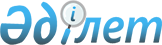 О внесении изменений в приказ Министра образования и науки Республики Казахстан от 27 декабря 2012 года № 570 "Об утверждении форм административных данных в рамках образовательного мониторинга"Приказ Министра просвещения Республики Казахстан от 18 апреля 2023 года № 103. Зарегистрирован в Министерстве юстиции Республики Казахстан 20 апреля 2023 года № 32334.
      ПРИКАЗЫВАЮ:
      1. Внести в приказ Министра образования и науки Республики Казахстан от 27 декабря 2012 года № 570 "Об утверждении форм административных данных в рамках образовательного мониторинга" (зарегистрирован в Реестре государственной регистрации нормативных правовых актов под № 8369) следующие изменения:
      пункты 1, 1-1, 3, 4 изложить в новой редакции:
      "1. Утвердить формы административных данных Министерства просвещения Республики Казахстан в рамках образовательного мониторинга согласно приложениям 1, 2, 3, 4, 5, 6, 7, 8, 9, 10, 11, 12, 13, 14, 15, 16, 17, 18, 19, 20, 21, 22, 23, 24, 25, 26, 27, 28, 29, 30, 31, 32, 33, 34, 35, 36, 37, 38, 39, 40, 41, 42, 43, 44, 45, 46, 47, 48, 49, 50, 51, 52, 53, 54, 55, 56, 57, 58, 59, 60, 61, 62, 63, 64, 65, 66, 67, 68, 69, 70, 71, 72, 73, 74, 75, 76, 77, 78, 79, 80, 81, 82, 83, 84, 85, 86, 87, 88, 89, 90, 91, 92, 93, 94, 95, 96, 97 к настоящему приказу.
      1-1. Организациям дошкольного, начального, основного среднего и общего среднего, специального и специализированного, дополнительного, технического и профессионального и послесреднего образования, для детей-сирот и детей, оставшихся без попечения родителей независимо от формы собственности и ведомственной принадлежности обеспечить передачу административных данных в объекты информатизации в области образования.
      3. Структурным подразделениям Министерства довести настоящий приказ до подведомственных организаций Министерства, независимо от форм собственности, республиканских организаций образования, департаментов по обеспечению качества в сфере образования, областных, городов Астаны, Алматы и Шымкент управлений образования.
      4. Руководителям подведомственных организаций Министерства, независимо от форм собственности, республиканских организаций образования и департаментов по обеспечению качества в сфере образования, областных, городов Астаны, Алматы и Шымкент управлений образования обеспечить качественное, достоверное и своевременное предоставление административных данных в электронном формате в установленные формами сроки ежегодно.";
      формы административных данных Министерства просвещения Республики Казахстан в рамках образовательного мониторинга, утвержденные вышеуказанным приказом, изложить в новой редакции согласно приложениям 1, 2, 3, 4, 5, 6, 7, 8, 9, 10, 11, 12, 13, 14, 15, 16, 17, 18, 19, 20, 21, 22, 23, 24, 25, 26, 27, 28, 29, 30, 31, 32, 33, 34, 35, 36, 37, 38, 39, 40, 41, 42, 43, 44, 45, 46, 47, 48, 49, 50, 51, 52, 53, 54, 55, 56, 57, 58, 59, 60, 61, 62, 63, 64, 65, 66, 67, 68, 69, 70, 71, 72, 73, 74, 75, 76, 77, 78, 79, 80, 81, 82, 83, 84, 85, 86, 87, 88, 89, 90, 91, 92, 93, 94, 95, 96, 97 к настоящему приказу.
      2. Департаменту цифровизации и автоматизации государственных услуг Министерства просвещения Республики Казахстан в установленном законодательством Республики Казахстан порядке обеспечить:
      1) государственную регистрацию настоящего приказа в Министерстве юстиции Республики Казахстан;
      2) размещение настоящего приказа на официальном интернет-ресурсе Министерства просвещения Республики Казахстан после его официального опубликования;
      3) в течение десяти рабочих дней после государственной регистрации настоящего приказа в Министерстве юстиции Республики Казахстан представление в Юридический департамент Министерства просвещения Республики Казахстан сведений об исполнении мероприятий, предусмотренных подпунктами 1) и 2) настоящего пункта.
      3. Контроль за исполнением настоящего приказа возложить на курирующего вице-министра просвещения Республики Казахстан.
      4. Настоящий приказ вводится в действие по истечении десяти календарных дней после дня его первого официального опубликования.
      "СОГЛАСОВАНО"Бюро национальной статистикиАгентства по стратегическомупланированию и реформамРеспублики Казахстан"__" __________202_ года
      Представляется: в Департамент дошкольного образованияМинистерства просвещения Республики КазахстанФорма административных данных размещена на интернет – ресурсе: www.gov.kzФорма предназначена для сбора административных данных Сведения о сети и контингенте детей дошкольных организаций
      Индекс: форма № ДО-1Периодичность: годоваяОтчетный период 20 __ - 20__ учебный годКруг лиц представляющих информацию: Управления образования акиматов областей,городов республиканского значения и столицы, республиканские организацииобразования, организации образования подведомственные другим государственным органамСрок представления: до 31 октября (включительно) после отчетного периода
      Продолжение таблицы
      Наименование __________________________________Адрес _________________________________________Телефон _______________________________________Адрес электронной почты ________________________Исполнитель____________________________ _______фамилия, имя и отчество (при его наличии) подписьРуководитель или лицо, исполняющее его обязанности______________________________________ ________фамилия, имя и отчество (при его наличии) подпись Пояснение по заполнению формы, предназначенной для сбора административных данных
"Сведения о сети и контингенте детей дошкольных организаций"
(Индекс: № ДО-1, периодичность – годовая)
      1. Пояснение по заполнению Формы:
      В графе 1 указывается количество дошкольных организаций.
      В графе 2 указывается всего мест в дошкольных организациях.
      В графе 3 указывается численность детей в дошкольных организациях.
      В графах 4, 5, 6, 7 указывается количество дошкольных организаций и в них детей в разбивке по территориальной принадлежности.
      В графе 8 указывается количество дошкольных организаций с полным днем пребывания.
      В графах 9-17 указывается количество и процент охвата детей охваченных дошкольным воспитанием и обучением.
      2. Арифметико-логический контроль:
      графа 1= ∑ граф 4 и 6;
      графа 3= ∑ граф 5 и 7.
      3. Контроль между формами:
      1) Всего дошкольных организаций:
      форма ДО-1 строка 1 графа 1 = форма ДО-8 графа 1 строка 1 = форма ДО-9 графа 1 строка 1 = форма ДО-13 графа 1 строка 1
      2) Всего дошкольных организаций в городской местности:
      форма ДО-1 строка 1 графа 4 = форма ДО-8 графа 1 строка 1.1 = форма ДО-9 графа 1 строка 1.1 = форма ДО-13 графа 1 строка 1.2
      3) Всего дошкольных организаций в сельской местности:
      форма ДО-1 строка 1 графа 6 = форма ДО-8 графа 1 строка 1.2 = форма ДО-9 графа 1 строка 1.2 = форма ДО-13 графа 1 строка 1.3
      4) Всего детей:
      форма ДО-1 строка 1 графа 3 = форма ДО-3 графа 1 строка 1 = форма ДО-6 графа 1 строка 1 = форма ДО-13 графа 1 строка 1.1
      5) Всего детей в городской местности:
      форма ДО-1 строка 1 графа 5 = форма ДО-6 графа 1 строка 1.1 = форма ДО-13 графа 1 строка 1.2.1
      6) Всего детей в сельской местности:
      форма ДО-1 строка 1 графа 7 = форма ДО-6 графа 1 строка 1.2 = форма ДО-13 графа 1 строка 1.3.1
      1) графа 11 - для расчета показателя охвата детей от 1-6(7) лет ДВО необходимо:
      к численности детей в возрасте 1-6(7) зарегистрированные в очереди - графа 9 (условное обозначение - D) суммировать детей охваченных дошкольным воспитанием и обучением и предшкольными классами школ в возрасте от 1 до 6 лет (условное обозначение - Р):
      F = D+Р, где F – количество детей от 1-6 лет, которые подлежат охвату ДВО.
      2) численность детей от 1-6(7) лет, охваченных ДВО - графа 10 (условное обозначение - G) разделить на количество детей от 1-6(7) лет, которые подлежат охвату ДВО графа 9 (условное обозначение - F):
      Формула расчета:
      H = G / F * 100%
      H – доля детей в возрасте 1-6(7) лет, охваченных дошкольным воспитанием и обучением;
      3) графа 14 - для расчета показателя охвата детей от 2-6(7) лет ДВО необходимо:
      к численности детей в возрасте 2-6(7) зарегистрированные в очереди - графа 12 (условное обозначение - D) суммировать детей охваченных дошкольным воспитанием и обучением и предшкольными классами школ в возрасте от 2 до 6 лет (условное обозначение - P):
      F = D+P, где F – количество детей от 2-6 лет, которые подлежат охвату ДВО.
      4) численность детей от 2-6(7) лет, охваченных ДВО - графа 13 (условное обозначение - G) разделить на количество детей от 2-6(7) лет, которые подлежат охвату ДВО графа12 (условное обозначение - F):
      Формула расчета:
      H = G / F * 100%
      H – доля детей в возрасте 2-6(7) лет, охваченных дошкольным воспитанием и обучением.
      5) графа 17 - для расчета показателя охвата детей от 3-6(7) лет ДВО необходимо:
      к численности детей в возрасте 3-6(7) зарегистрированные в очереди - графа 15 (условное обозначение - D) суммировать детей охваченных дошкольным воспитанием и обучением и предшкольными классами школ в возрасте от 3 до 6 лет (условное обозначение - P):
      F = D+P, где F – количество детей от 3-6 лет, которые подлежат охвату ДВО.
      6) численность детей от 3-6(7) лет, охваченных ДВО - графа 16 (условное обозначение - G) разделить на количество детей от 3-6(7) лет, которые подлежат охвату ДВО графа 15 (условное обозначение - F):
      Формула расчета:
      H = G / F * 100%
      H – доля детей в возрасте 3-6(7) лет, охваченных дошкольным воспитанием и обучением.
      Представляется: в Департамент дошкольного образованияМинистерства просвещения Республики КазахстанФорма административных данных размещена на интернет – ресурсе: www.gov.kzФорма предназначена для сбора административных данных Сведения о сети и контингенте детей в дошкольных организациях за исключением мини-центров
      Индекс: форма № ДО-2Периодичность: годоваяОтчетный период 20 __ - 20__ учебный годКруг лиц представляющих информацию: Управления образования акиматов областей,городов республиканского значения и столицы, республиканские организацииобразования, организации образования подведомственные другим государственным органамСрок представления: до 31 октября (включительно) после отчетного периода
      Наименование __________________________________Адрес _________________________________________Телефон _______________________________________Адрес электронной почты ________________________Исполнитель____________________________ _______фамилия, имя и отчество (при его наличии) подписьРуководитель или лицо, исполняющее его обязанности______________________________________ ________фамилия, имя и отчество (при его наличии) подпись Пояснение по заполнению формы, предназначенной для сбора административных данных
"Сведения о сети и контингенте детей в дошкольных организациях за исключением мини-центров"
(Индекс: № ДО-2, периодичность – годовая)
      1. Пояснение по заполнению Формы: В графе 1 указывается количество детских садов.
      В графе 2 указывается всего мест в детских садах.
      В графе 3 указывается численность детей в детских садах.
      В графах 4, 5, 6, 7 указывается количество детских садов и в них детей в разбивке по территориальной принадлежности.
      В графе 8 указывается всего санаторных детских садов.
      В графе 9 указывается всего групп в санаторных детских садах.
      В графе 10 указывается численность детей в санаторных детских садах.
      2. Арифметико-логический контроль:
      графа 1= ∑ граф 4 и 6
      графа 3= ∑ граф 5 и 7
      3. Контроль между формами:
      1) Всего детей:
      форма ДО-2 строка 1 графа 3 = форма ДО-3 (1 раздел) графа 1 строка 1.1
      2) Всего детей в сельской местности:
      форма ДО-2 строка 1 графа 7 = форма ДО-3 графа 1 строка 1.1.1
      Представляется: в Департамент дошкольного образованияМинистерства просвещения Республики КазахстанФорма административных данных размещена на интернет – ресурсе: www.gov.kzФорма предназначена для сбора административных данных Сведения о возрастном составе детей от 0 до 7 лет, которым на 1 января текущего года полных 1, 2, 3, 4 года и 5, 6, 7 лет
      Индекс: форма № ДО-3Периодичность: годоваяОтчетный период 20 __ - 20__ учебный годКруг лиц представляющих информацию: Управления образования акиматов областей, городов республиканского значения и столицы, республиканские организации образования, организации образования подведомственные другим государственным органамСрок представления: до 31 октября (включительно) после отчетного периодаКод классификатора административно-территориальных объектов
      Код классификатора административно-территориальных объектов
      Продолжение
      Наименование __________________________________Адрес _________________________________________Телефон _______________________________________Адрес электронной почты ________________________Исполнитель____________________________ _______фамилия, имя и отчество (при его наличии) подписьРуководитель или лицо, исполняющее его обязанности______________________________________ ________фамилия, имя и отчество (при его наличии) подпись Пояснение по заполнению формы, предназначенной для сбора административных данных
"Сведения о возрастном составе детей от 0 до 7 лет, которым на 1 января текущего года полных 1, 2, 3, 4 года и 5, 6, 7 лет"
(Индекс: № ДО-3, периодичность – годовая)
      1. Пояснение по заполнению Формы:
      В графе 1 указывается всего детей в дошкольных организациях от 0 до 7 лет.
      В графе 2 указывается количество девочек в дошкольных организациях.
      В графах 3, 5, 7, 9, 11 указывается количество детей в дошкольных организациях по возрастам, кому на 1 января текущего года полных 1, 2, 3, 4 года.
      В графах 4, 6, 8, 10 ,12 указывается количество девочек в дошкольных организациях по возрастам, кому на 1 января текущего года полных 1, 2, 3, 4 года.
      В графе 13 указывается всего детей от 5 до 7 лет в дошкольных организациях.
      В графе 14 указывается количество девочек от 5 до 7 лет в дошкольных организациях.
      В графах 15, 17, 19 указывается количество детей в дошкольных организациях по возрастам, кому на 1 января текущего года полных 5, 6, 7 лет.
      В графах 16, 18, 20 указывается количество девочек в дошкольных организациях по возрастам, кому на 1 января текущего года полных 5, 6, 7 лет.
      2. Арифметико-логический контроль. Контроль между разделами:
      графа 1 = Ʃ строк 1.1 и 1.2;
      графа 13 = Ʃ строк 1.1, 1.2 и 1.3;
      графа 13 = Ʃ граф 15, 17, 19 для каждой строки.
      3. Контроль между формами:
      1) Всего детей:
      форма ДО-3 графа 1 строка 1 = форма ДО-1 строка 1 графа 3 = форма ДО-6 графа 1 строка 1 = форма ДО-13 графа
      1 строка 1.1
      2) Всего детей в сельской местности:
      форма ДО-3 графа 1 строка 1.1.1, 1.2.1 = форма ДО-1 строка 1 графа 7 = форма ДО-6 графа 1 строка 1.2 = форма ДО-13 графа 1 строка 1.3.1
      3) Численность детей в предшкольных группах дошкольных организаций:
      форма ДО-3 графа 13 строки 1.1-1.2 = форма ДО-12 графы 13 строка 1.1
      4) Численность детей в предшкольных классах школ:
      форма ДО-3 графа 13 строка 1.3= форма ДО-12 графы 5 строка 1.1=форма РИК-76 (2 раздел) графы 1-7 строка 2
      Примечание: Х – данная позиция не подлежит заполнению.
      Представляется: в Департамент дошкольного образованияМинистерства просвещения Республики КазахстанФорма административных данных размещена на интернет – ресурсе: www.gov.kzФорма предназначена для сбора административных данных Сведения о дошкольных организациях (группах) по языкам обучения
      Индекс: форма № ДО-4Периодичность: годоваяОтчетный период 20 __ - 20__ учебный годКруг лиц представляющих информацию: Управления образования акиматов областей, городов республиканского значения и столицы, республиканские организации образования, организации образования подведомственные другим государственным органамСрок представления: до 31 октября (включительно) после отчетного периодаКод классификатора административно-территориальных объектов
      Наименование __________________________________Адрес _________________________________________Телефон _______________________________________Адрес электронной почты ________________________Исполнитель____________________________ _______фамилия, имя и отчество (при его наличии) подписьРуководитель или лицо, исполняющее его обязанности______________________________________ ________фамилия, имя и отчество (при его наличии) подпись Пояснение по заполнению формы, предназначенной для сбора административных данных
"Сведения о дошкольных организациях (группах) по языкам обучения"
(Индекс: № ДО-4, периодичность – годовая)
      1. Пояснение по заполнению Формы:
      В графе 1 указывается количество дошкольных организаций, групп и численность детей с казахским языком обучения.
      В графе 2 указывается количество дошкольных организаций, групп и численность детей с русским языком обучения.
      В графе 3 указывается количество дошкольных организаций, групп и численность детей с уйгурским языком обучения.
      В графе 4 указывается количество дошкольных организаций, групп и численность детей с узбекским языком обучения.
      В графе 5 указывается количество дошкольных организаций, групп и численность детей с английским языком обучения.
      В графе 6 указывается количество дошкольных организаций, групп и численность детей со смешанным языком обучения.
      В графах 7-13 указывается количество групп и численность детей со смешанным языком обучения.
      Примечание: Х – данная позиция не подлежит заполнению.
      Представляется: в Департамент дошкольного образованияМинистерства просвещения Республики КазахстанФорма административных данных размещена на интернет – ресурсе: www.gov.kzФорма предназначена для сбора административных данных Сведения о национальном составе детей в возрасте от 0 до 7 лет
      Индекс: форма № ДО-6Периодичность: годоваяОтчетный период 20 __ - 20__ учебный годКруг лиц представляющих информацию: Управления образования акиматов областей, городов республиканского значения и столицы, республиканские организации образования, организации образования подведомственные другим государственным органамСрок представления: до 31 октября (включительно) после отчетного периодаКод классификатора административно-территориальных объектов
      Продолжение
      Продолжение таблицы
      Продолжение таблицы
      Наименование __________________________________Адрес _________________________________________Телефон _______________________________________Адрес электронной почты ________________________Исполнитель____________________________ _______фамилия, имя и отчество (при его наличии) подписьРуководитель или лицо, исполняющее его обязанности______________________________________ ________фамилия, имя и отчество (при его наличии) подпись Пояснение по заполнению формы, предназначенной для сбора административных данных
"Сведения о национальном составе детей в возрасте от 0 до 7 лет"
(Индекс: № ДО-6, периодичность – годовая)
      1. Пояснение по заполнению Формы:
      В графе 1 указывается количество детей в дошкольных организациях.
      В графах 2-37 указывается количество детей в дошкольных организациях по национальностям.
      2. Арифметико-логический контроль:
      графа 1= ∑ граф 2, 3, 4, 37 для каждой строки;
      графа 4= ∑ граф 5-36 для каждой строки;
      строка 1= ∑ строк 1.1-1.2 для каждой графы.
      3. Контроль между формами:
      1) Всего детей:
      форма ДО-6 графа 1 строка 1 = форма ДО-1 строка 1 графа 3 = форма ДО-3 строка 1 графа 1 = форма ДО-13 строка 1.1 графа 1
      2) Всего детей в городской местности:
      форма ДО-6 графа 1 строка 1.1 = форма ДО-1 строка 1 графа 5 = форма ДО-13 строка 1.2.1 графа 1
      3) Всего детей в сельской местности:
      форма ДО-6 графа 1 строка 1.2 = форма ДО-1 строка 1 графа 7 = форма ДО-13 строка 1.3.1 графа 1
      Представляется: в Департамент дошкольного образованияМинистерства просвещения Республики КазахстанФорма административных данных размещена на интернет – ресурсе: www.gov.kzФорма предназначена для сбора административных данных Сведения о качественном составе педагогов дошкольных организаций
      Индекс: форма № ДО-7Периодичность: годоваяОтчетный период 20 __ - 20__ учебный годКруг лиц представляющих информацию: Управления образования акиматов областей, городов республиканского значения и столицы, республиканские организации образования, организации образования подведомственные другим государственным органамСрок представления: до 31 октября (включительно) после отчетного периодаКод классификатора административно-территориальных объектовВсего
      Продолжение
      Продолжение таблицы
      Продолжение
      Наименование __________________________________Адрес _________________________________________Телефон _______________________________________Адрес электронной почты ________________________Исполнитель____________________________ _______фамилия, имя и отчество (при его наличии) подписьРуководитель или лицо, исполняющее его обязанности______________________________________ ________фамилия, имя и отчество (при его наличии) подпись
      Код классификатора административно-территориальных объектовВ сельской местности
      Продолжение
      Продолжение таблицы
      Продолжение
      Наименование __________________________________Адрес _________________________________________Телефон _______________________________________Адрес электронной почты ________________________Исполнитель____________________________ _______фамилия, имя и отчество (при его наличии) подписьРуководитель или лицо, исполняющее его обязанности______________________________________ ________фамилия, имя и отчество (при его наличии) подпись
      Код классификатора административно-территориальных объектовВ частных
      Продолжение
      Продолжение таблицы
      Продолжение
      Наименование __________________________________Адрес _________________________________________Телефон _______________________________________Адрес электронной почты ________________________Исполнитель____________________________ _______фамилия, имя и отчество (при его наличии) подписьРуководитель или лицо, исполняющее его обязанности______________________________________ ________фамилия, имя и отчество (при его наличии) подпись Пояснение по заполнению формы, предназначенной для сбора административных данных
"Сведения о качественном составе педагогов дошкольных организаций"
(Индекс: № ДО-7, периодичность – годовая)
      1. Следующие определения применяются в целях заполнения данной формы административных данных:
      Педагог – лицо, имеющее педагогическое или иное профессиональное образование по соответствующему профилю и осуществляющее профессиональную деятельность педагога по обучению и воспитанию обучающихся и (или) воспитанников, методическому сопровождению или организации образовательной деятельности (Закон Республики Казахстан "О статусе педагога").
      2. Пояснение по заполнению Формы:
      В графе 1 указывается количество педагогов в дошкольных организациях.
      В графах 2, 3, 4, 5, 6, 7, 8 указывается количество педагогов по образованию.
      В графе 9, 10, 11, 12, 13, 14, 15, 16 указывается количество педагогов по категориям.
      В графе 17 указывается количество педагогов в дошкольных организациях имеющие ученую степень.
      В графе 18 указывается количество прибывших молодых специалистов в дошкольные организации.
      В графах 19, 21, 23, 25, 27 указывается количество педагогов по возрастам.
      В графах 20, 22, 24, 26, 28 указывается количество педагогов по возрастам с профильным образованием.
      В графе 29 указывается количество педагогов в дошкольных организациях пенсионного возраста.
      В графах 30, 31, 32, 33 указывается количество педагогов по стажу.
      В графе 34 указывается потребность в кадрах.
      3. Арифметико-логический контроль:
      графа 1= ∑ граф 2, 3, 5, 7 = ∑ граф 9, 10, 11, 12, 13, 14, 15, 16 = ∑ граф 19, 21, 23, 25, 27 =∑ граф 30, 31, 32, 33 для каждой строки.
      Представляется: в Департамент дошкольного образованияМинистерства просвещения Республики КазахстанФорма административных данных размещена на интернет – ресурсе: www.gov.kzФорма предназначена для сбора административных данных Сведения о сети и контингенте дошкольных организаций негосударственной формы собственности
      Индекс: форма № ДО-8Периодичность: годоваяОтчетный период 20 __ - 20__ учебный годКруг лиц представляющих информацию: Управления образования акиматов областей, городов республиканского значения и столицы, республиканские организации образования, организации образования подведомственные другим государственным органамСрок представления: до 31 октября (включительно) после отчетного периода
      Код классификатора административно-территориальных объектов
      Продолжение таблицы
      Наименование __________________________________Адрес _________________________________________Телефон _______________________________________Адрес электронной почты ________________________Исполнитель____________________________ _______фамилия, имя и отчество (при его наличии) подписьРуководитель или лицо, исполняющее его обязанности______________________________________ ________фамилия, имя и отчество (при его наличии) подпись Пояснение по заполнению формы, предназначенной для сбора административных данных
"Сведения о сети и контингенте дошкольных организаций негосударственной формы собственности"
(Индекс: № ДО-8, периодичность – годовая)
      4. Пояснение по заполнению Формы:
      В графе 1 указывается количество дошкольных организаций.
      В графе 2 указывается количество частных дошкольных организаций.
      В графе 3 указывается количество мест.
      В графах 4, 6, 8 указывается численность детей в частных дошкольных организациях в разбивке по возрастам.
      В графах 5, 7, 9 указывается численность детей в частных дошкольных организациях девочек.
      В графе 10 указывается количество частных детских садов.
      В графах 11, 13, 15 указывается численность детей в частных детских садах в разбивке по возрастам.
      В графах 12, 14, 16 указывается численность детей в частных детских садах девочек.
      В графе 17 указывается количество частных мини-центров.
      В графах 18, 20, 22 указывается численность детей в частных мини-центрах в разбивке по возрастам.
      В графах 19, 21, 23 указывается численность детей в частных детских садах девочек.
      5. Арифметико-логический контроль:
      строка 1= ∑ строке 1.1 и 1.2 для каждой графы;
      графа 2= ∑ граф 8, 13 для каждой строки;
      графа 4 = ∑ граф 9, 14 для каждой строки;
      графа 6 = ∑ граф 11, 16 для каждой строки.
      6. Контроль между формами:
      1) Всего дошкольных организаций:
      форма ДО-8 строка 1 графа 1 = форма ДО-1 строка 1 графа 1 = форма ДО-9 строка 1 графа 1 = форма ДО-13 строка 1 графа 1
      2) Всего дошкольных организаций в городской местности:
      форма ДО-8 строка 1.1 графа 1 = форма ДО-1 графа 4 строка 1 = форма ДО-9 строка 1.1 графа 1 = форма ДО-13 строка 1.2 графа 1
      3) Всего дошкольных организаций в сельской местности:
      форма ДО-8 строка 1.2 графа 1 = форма ДО-1 графа 6 строка 1 = форма ДО-9 строка 1.2 графа 1 = форма ДО-13 строка 1.3 графа 1
      Представляется: в Департамент дошкольного образованияМинистерства просвещения Республики КазахстанФорма административных данных размещена на интернет – ресурсе: www.gov.kzФорма предназначена для сбора административных данных Сведения о материальной базе дошкольных организаций
      Индекс: форма № ДО-9Периодичность: годоваяОтчетный период 20 __ - 20__ учебный годКруг лиц представляющих информацию: Управления образования акиматов областей, городов республиканского значения и столицы, республиканские организации образования, организации образования подведомственные другим государственным органамСрок представления: до 31 октября (включительно) после отчетного периода
      Код классификатора административно-территориальных объектов
      Продолжение таблицы
      Наименование __________________________________Адрес _________________________________________Телефон _______________________________________Адрес электронной почты ________________________Исполнитель____________________________ _______фамилия, имя и отчество (при его наличии) подписьРуководитель или лицо, исполняющее его обязанности______________________________________ ________фамилия, имя и отчество (при его наличии) подпись Пояснение по заполнению формы, предназначенной для сбора административных данных
"Сведения о материальной базе дошкольных организаций"
(Индекс: № ДО-9, периодичность – годовая)
      1. Пояснение по заполнению Формы:
      В графе 1 указывается количество дошкольных организаций.
      В графе 2 указывается количество дошкольных организаций расположенных в типовых зданиях.
      В графе 3 указывается количество дошкольных организаций расположенных в приспособленных зданиях.
      В графе 4 указывается количество дошкольных организаций в аварийном состоянии.
      В графе 5 указывается количество дошкольных организаций не имеющих горячую воду.
      В графе 6 указывается количество дошкольных организаций с привозной водой.
      В графе 7 указывается количество дошкольных организаций с индивидуальным отоплением.
      В графе 8 указывается количество дошкольных организаций не имеющие канализацию.
      В графе 9 указывается количество дошкольных организаций с установленным тепло счетчиком.
      В графе 10 указывается количество дошкольных организаций имеющих водомеры.
      В графе 11 указывается количество дошкольных организаций с автономным отоплением.
      В графе 12 указывается количество дошкольных организаций, имеющих безбарьерный доступ.
      В графах 13, 14, 15 указывается количество дошкольных организаций с наличием видеонаблюдения.
      В графах 16, 17, 18 указывается количество дошкольных организаций с наличием туалетов.
      В графе 19 указывается количество дошкольных организаций, оснащенных информационно-коммуникационными технологиями и оборудованием (персональные компьютеры, мультимедийные проекторы, сенсорные интерактивные доски и развивающие компьютерные игры).
      В графе 20 указывается количество дошкольных организаций, охваченных государственными услугами через портал электронного Правительства.
      2. Арифметико-логический контроль:
      графа 1= ∑ граф 2 и 3 для каждой строки;
      строка 1 ∑ строк 1.1 и 1.2 для каждой графы
      3. Контроль между формами:
      1) Всего дошкольных организаций: Форма ДО-9 строка 1 графа 1 = Форма ДО-1 строка 1 графа 1 = Форма ДО-8
      строка 1 графа 1 = Форма ДО-13 строка 1 графа 1
      2) В городской местности: Форма ДО-9 строка 1.1 графа 1 = Форма ДО-1 строка 1 графа 4 = Форма ДО-8 строка 1.1 графа 1 = Форма ДО-13 строка 1.2 графа 1
      3) В сельской местности: Форма ДО-9 строка 1.2 графа 1 = Форма ДО-1 строка 1 графа 6 = Форма ДО-8 строка 1.2 графа 1 = Форма ДО-13 строка 1.3 графа 1.
      Представляется: в Департамент дошкольного образованияМинистерства просвещения Республики КазахстанФорма административных данных размещена на интернет – ресурсе: www.gov.kzФорма предназначена для сбора административных данных Сведения о специальных дошкольных организациях. Сведения о педагогах
      Индекс: форма № ДО-11Периодичность: годоваяОтчетный период 20 __ - 20__ учебный годКруг лиц представляющих информацию: Управления образования акиматов областей, городов республиканского значения и столицы, республиканские организации образования, организации образования подведомственные другим государственным органамСрок представления: до 31 октября (включительно) после отчетного периода
      1 раздел
      2 раздел
      Продолжение таблицы
      Наименование __________________________________Адрес _________________________________________Телефон _______________________________________Адрес электронной почты ________________________Исполнитель____________________________ _______фамилия, имя и отчество (при его наличии) подписьРуководитель или лицо, исполняющее его обязанности______________________________________ ________фамилия, имя и отчество (при его наличии) подпись Пояснение по заполнению формы, предназначенной для сбора административных данных "Сведения о специальных дошкольных организациях. Сведения о педагогах"
(Индекс: № ДО-11, периодичность – годовая)
      1. Следующие определения применяются в целях заполнения данной формы административных данных:
      Педагог – лицо, имеющее педагогическое или иное профессиональное образование по соответствующему профилю и осуществляющее профессиональную деятельность педагога по обучению и воспитанию обучающихся и (или) воспитанников, методическому сопровождению или организации образовательной деятельности (Закон Республики Казахстан "О статусе педагога").
      2. Пояснение по заполнению Формы:
      В строке 1 указывается количество специальных дошкольных организаций в разбивке по видам нарушений.
      В строке 1.1 указывается количество групп в специальных дошкольных организациях в разбивке по видам нарушений.
      В строке 1.2 указывается количество детей в специальных дошкольных организациях в разбивке по видам нарушений.
      В строке 1.3 указывается количество детей охваченных дошкольным воспитанием и обучением в дошкольных организациях общего типа в разбивке по видам нарушений.
      В строке 1 указывается численность педагогов в специальных дошкольных организациях по должностям и по потребности.
      В строке 1.1 указывается численность педагогов в дошкольных организациях общего типа по должностям и по потребности.
      3. Арифметико-логический контроль:
      строка 1 = ∑ граф 2 – 11;
      строка 1.1 = ∑ граф 2 – 11;
      строка 1.2 = ∑ граф 2 – 11;
      строка 1.3 = ∑ граф 2 – 11
      Представляется: в Департамент дошкольного образованияМинистерства просвещения Республики КазахстанФорма административных данных размещена на интернет – ресурсе: www.gov.kzФорма предназначена для сбора административных данных Сведения об охвате детей 5-6(7) возраста обязательной предшкольной подготовкой
      Индекс: форма № ДО-12Периодичность: годоваяОтчетный период 20 __ - 20__ учебный годКруг лиц представляющих информацию: Управления образования акиматов областей, городов республиканского значения и столицы, республиканские организации образования, организации образования подведомственные другим государственным органамСрок представления: до 31 октября (включительно) после отчетного периода
      Код классификатора административно-территориальных объектов
      Наименование __________________________________Адрес _________________________________________Телефон _______________________________________Адрес электронной почты ________________________Исполнитель____________________________ _______фамилия, имя и отчество (при его наличии) подписьРуководитель или лицо, исполняющее его обязанности______________________________________ ________фамилия, имя и отчество (при его наличии) подпись Пояснение по заполнению формы, предназначенной для сбора административных данных
"Сведения об охвате детей пяти-шестилетнего возраста обязательной предшкольной подготовкой"
(Индекс: № ДО-12, периодичность – годовая)
      1. Пояснение по заполнению Формы:
      В графе 1 указывается количество детских садов, где есть предшкольные группы.
      В графе 2 указывается количество предшкольных групп в детских садах.
      В графе 3 указывается количество дошкольных мини-центров, где есть предшкольные группы.
      В графе 4 указывается количество предшкольных групп в дошкольных мини-центрах.
      В графе 5 указывается количество школ, где есть предшкольные классы.
      В графе 6 указывается количество предшкольных классов в школах.
      2. Контроль между формами:
      1) Количество предшкольных классов школ:
      форма ДО-12 графа 5 строка 1 = форма РИК-76 (2 раздел) графы 1-7 строка 1
      2) Численность детей в предшкольных классах школ:
      форма ДО-12 графы 5 строка 1.1 = форма ДО-3 графа 13 строка 1.3 = форма РИК-76 (2 раздел) графы 1-7 строка 2 
      Представляется: в Департамент дошкольного образованияМинистерства просвещения Республики КазахстанФорма административных данных размещена на интернет – ресурсе: www.gov.kzФорма предназначена для сбора административных данных Сведения о сети и контингенте в дошкольных организациях за исключением детских садов
      Индекс: форма № ДО-13Периодичность: годоваяОтчетный период 20 __ - 20__ учебный годКруг лиц представляющих информацию: Управления образования акиматов областей, городов республиканского значения и столицы, республиканские организации образования, организации образования подведомственные другим государственным органамСрок представления: до 31 октября (включительно) после отчетного периода
      Код классификатора административно-территориальных объектов
      Наименование __________________________________Адрес _________________________________________Телефон _______________________________________Адрес электронной почты ________________________Исполнитель____________________________ _______фамилия, имя и отчество (при его наличии) подписьРуководитель или лицо, исполняющее его обязанности______________________________________ ________фамилия, имя и отчество (при его наличии) подпись Пояснение по заполнению формы, предназначенной для сбора административных данных
"Сведения о сети и контингенте в дошкольных организациях за исключением детских садов"
(Индекс: № ДО-13, периодичность – годовая)
      1. Пояснение по заполнению Формы:
      В графе 1 указывается количество дошкольных организаций.
      В графе 2 указывается количество дошкольных мини-центров.
      В графах 3, 4, 5, 6 указывается количество дошкольных мини-центров находящихся при дошкольной организации, школе, других организаций и самостоятельные.
      2. Арифметико-логический контроль:
      графа 2= ∑ граф 4, 5, 6, 7 для каждой строки;
      строка 1 = ∑ строк 1.2 и 1.3 для каждой графы;
      строка 1.1 = ∑ строк 1.2.1 и 1.3.1 для каждой графы;
      строка 2 = ∑ строк 2.2 и 2.3 для каждой графы;
      строка 2.1 = ∑ строк 2.2.1 и 2.3.1 для каждой графы.
      3. Контроль между формами:
      1) Всего дошкольных организаций:
      форма ДО-13 строка 1 графа 1 = форма ДО-1 строка 1 графа 1 = форма ДО-8 строка 1 графа 1
      2) Всего дошкольных организаций в городской местности:
      форма ДО-13 строка 1.2 графа 1 = форма ДО-1 строка 4 графа 1 = форма ДО-8 строка 1.1 графа 1
      3) Всего дошкольных организаций в сельской местности:
      форма ДО-13 строка 1.3 графа 1 = форма ДО-1 строка 6 графа 1 = форма ДО-8 строка 1.2 графа 1
      4) Всего детей:
      форма ДО-13 строка 1.1 графа 1 = форма ДО-1 строка 1 графа 3 = форма ДО-3 строка 1 графа 1 = форма ДО-6 строка 1 графа 1
      5) Всего детей в городской местности:
      6) форма ДО-13 строка 1.2.1 графа 1 = форма ДО-1 строка 1 графа 5 = форма ДО-6 строка 1.1 графа 1
      7) Всего детей в сельской местности:
      форма ДО-13 строка 1.3.1 графа 1 = форма ДО-1 строка 1 графа 7 = форма ДО-6 строка 1.2 графа 1
      8) Всего детей в мини-центрах:
      форма ДО-13 строка 1.1 графа 2 = форма ДО-3 строка 1.2 графа 1
      9) Всего детей в сельской местности:
      форма ДО-13 строка 1.3.1 графа 2 = форма ДО-3 строка 1.2.1 графа 1
      Примечание: Х – данная позиция не подлежит заполнению.
      Представляется: в Департамент дошкольного образованияМинистерства просвещения Республики КазахстанФорма административных данных размещена на интернет – ресурсе: www.gov.kzФорма предназначена для сбора административных данных Сведения об очередности детей в дошкольные организации
      Индекс: форма № ДО-14Периодичность: годоваяОтчетный период 20 __ - 20__ учебный годКруг лиц представляющих информацию: Управления образования акиматов областей, городов республиканского значения и столицы, республиканские организации образования, организации образования подведомственные другим государственным органамСрок представления: до 31 октября (включительно) после отчетного периода
      Код классификатора административно-территориальных объектов
      Наименование __________________________________Адрес _________________________________________Телефон _______________________________________Адрес электронной почты ________________________Исполнитель____________________________ _______фамилия, имя и отчество (при его наличии) подписьРуководитель или лицо, исполняющее его обязанности______________________________________ ________фамилия, имя и отчество (при его наличии) подпись Пояснение по заполнению формы, предназначенной для сбора административных данных
"Сведения об очередности детей в дошкольные организации"
(Индекс: № ДО-14, периодичность – годовая)
      1. Пояснение по заполнению Формы:
      В графе 1 указывается общее количество детей в возрасте от 0-6 лет, состоящих на очереди в дошкольные организации.
      В графе 2 указывается количество детей в возрасте от 0 до 1 года, состоящих на очереди в дошкольные организации.
      В графе 3 указывается количество детей в возрасте от 1 года до 2 лет, состоящих на очереди в дошкольные организации.
      В графе 4 указывается количество детей в возрасте 2 года, состоящих на очереди в дошкольные организации.
      В графе 5 указывается количество детей в возрасте 3 года, состоящих на очереди в дошкольные организации.
      В графе 6 указывается количество детей в возрасте 4 года, состоящих на очереди в дошкольные организации.
      В графе 7 указывается количество детей в возрасте 5 лет, состоящих на очереди в дошкольные организации.
      В графе 8 указывается количество детей в возрасте 6 лет, состоящих на очереди в дошкольные организации.
      2. Арифметико-логический контроль:
      строка 1= ∑ строк 1.1 и 1.2 для каждой графы.
      Представляется: в Департамент дошкольного образованияМинистерства просвещения Республики КазахстанФорма административных данных размещена на интернет – ресурсе: www.gov.kzФорма предназначена для сбора административных данных Сведения о мониторинге открытия и закрытия дошкольных организаций
      Индекс: форма № ДО-15Периодичность: годовая Отчетный период 20 __ - 20__ учебный годКруг лиц представляющих информацию: Управления образования акиматов областей, городов республиканского значения и столицы, республиканские организации образования, организации образования подведомственные другим государственным органамСрок представления: до 31 октября (включительно) после отчетного периода 
      Код классификатора административно-территориальных объектов
      Продолжение таблицы
      Наименование __________________________________Адрес _________________________________________Телефон _______________________________________Адрес электронной почты ________________________Исполнитель____________________________ _______фамилия, имя и отчество (при его наличии) подписьРуководитель или лицо, исполняющее его обязанности______________________________________ ________фамилия, имя и отчество (при его наличии) подпись Пояснение по заполнению формы, предназначенной для сбора административных данных
"Сведения о мониторинге открытия и закрытия дошкольных организаций"
(Индекс: № ДО-15, периодичность – годовая)
      1. Пояснение по заполнению Формы:
      В графе 1 указывается количество дошкольных организаций построенных из республиканского бюджета.
      В графе 2 указывается количество дошкольных организаций построенных из местного бюджета.
      В графе 3 указывается количество дошкольных организаций открытых за счет государственно-частного партнерства.
      В графе 4 указывается количество открытых дошкольных организаций из приватизированных.
      В графе 5 указывается количество открытых частных дошкольных организаций из приватизированных.
      В графе 6 указывается количество открытых дошкольных организаций за счет высвобожденния отдельно стоящих зданий коммунальной собственности, находящихся в аренде.
      В графе 7 указывается количество открытых частных дошкольных организаций за счет высвобожденния отдельно стоящих зданий коммунальной собственности, находящихся в аренде.
      В графе 8 указывается количество открытых мини-центров при школах.
      В графе 9 указывается количество открытых мини-центров при детских садах.
      В графе 10 указывается количество открытых частных мини-центров при детских садах.
      В графе 11 указывается количество открытых мини-центров.
      В графе 12 указывается количество открытых частных мини-центров.
      В графе 13 указывается количество открытых детских садов.
      В графе 14 указывается количество открытых частных детских садов.
      В графе 15 указывается количество открытых дошкольных организаций на 1 этажах жилых домов.
      В графе 16 указывается количество открытых частных дошкольных организаций на 1 этажах жилых домов.
      В графе 17 указывается количество дошкольных организаций, переданных новых зданий и помещений, пригодных для открытия дошкольных организаций.
      В графе 18 указывается количество открытых частных дошкольных организаций, переданных новых зданий и помещений, пригодных для открытия дошкольных организаций.
      В графе 19 указывается дополнительные места в действующих дошкольных организациях.
      Представляется: в Департамент воспитательной работы и дополнительного образованияМинистерства просвещения Республики КазахстанФорма административных данных размещена на интернет – ресурсе: www.gov.kzФорма предназначена для сбора административных данных Сведения о сети, контингенте, возрасте и социальном статусе контингента организаций дополнительного образования
      Индекс: форма № ВУ-1Периодичность: годоваяОтчетный период 20__-20__ учебный годКруг лиц представляющих информацию: Управления образования акиматов областей, городов республиканского значения и столицы, республиканские организации образования, организации образования подведомственные другим государственным органамСрок представления: до 31 октября (включительно) после отчетного периода
      Код классификатора административно-территориальных объектов Раздел 1. Количество организаций дополнительного образования
      Продолжение таблицы
      Продолжение таблицы
      Продолжение
      Код классификатора административно-территориальных объектов Раздел 2. Количество учащихся в организациях дополнительного образования
      Продолжение таблицы
      Продолжение таблицы
      Продолжение
      Код классификатора административно-территориальных объектов Раздел 3. Количество учащихся в организациях дополнительного образования по возрастам
      Продолжение таблицы
      Продолжение таблицы
      Продолжение
      Наименование __________________________________Адрес _________________________________________Телефон _______________________________________Адрес электронной почты ________________________Исполнитель____________________________ _______фамилия, имя и отчество (при его наличии) подписьРуководитель или лицо, исполняющее его обязанности______________________________________ ________фамилия, имя и отчество (при его наличии) подпись Пояснение по заполнению формы, предназначенной для сбора административных данных
"Сведения о сети, контингенте, возрасте и социальном статусе контингента организаций дополнительного образования"
(Индекс: № ВУ-1, периодичность – годовая)
      1. Пояснение по заполнению Формы:
      Раздел 1.
      В графах 1-5 указывается количество дворцов школьников.
      В графах 6-9 указывается количество станции юных натуралистов.
      В графах 10-12 указывается количество станции юных техников.
      В графах 13-14 указывается количество станции юных туристов.
      В графах 15-17 указывается количество детских дворовых клубов.
      В графах 18-21 указывается количество детских школ искусств.
      В графах 22-27 указывается количество детских оздоровительных лагерей.
      В графе 28 указывается количество детско-юношеских спортивных школ.
      В графе 29 указывается количество специализированных детско-юношеских школ олимпийского резерва.
      В графе 30 указывается количество других организации по направлению деятельности и интересам детей.
      В графе 31 указывается количество учебно-методических центров дополнительного образования для детей.
      В графе 32 общее количество всех организаций.
      Раздел 2.
      В графах 1-5 указывается количество детей в дворцах школьников.
      В графах 6-9 указывается количество детей в станциях юных натуралистов.
      В графах 10-12 указывается количество детей в станциях юных техников.
      В графах 13-14 указывается количество детей в станциях юных туристов.
      В графах 15-17 указывается количество детей в детских дворовых клубах.
      В графах 18-21 указывается количество детей в детских школах искусств.
      В графах 22-27 указывается количество детей в детских оздоровительных лагерях.
      В графе 28 указывается количество детей в детских юношеских спортивных школах.
      В графе 29 указывается количество детей в специализированных детских юношеских школах олимпийского резерва.
      В графе 30 указывается количество детей в других организациях по направлению деятельности и интересам детей.
      В графе 31 указывается количество детей в учебно-методических центрах дополнительного образования для детей.
      В графе 32 указывается общее количество детей дополнительного образования.
      Раздел 3.
      В графах 1-5 указывается количество детей в дворцах школьников по возрастному составу.
      В графах 6-9 указывается количество детей в станциях юных натуралистов по возрастному составу.
      В графах 10-12 указывается количество детей в станциях юных техников по возрастному составу.
      В графах 13-14 указывается количество детей в станциях юных туристов по возрастному составу.
      В графах 15-17 указывается количество детей в детских дворовых клубах по возрастному составу.
      В графах 18-21 указывается количество детей в детских школах искусств по возрастному составу.
      В графах 22-27 указывается количество детей в детских оздоровительных лагерях по возрастному составу.
      В графе 28 указывается количество детей в детских юношеских спортивных школах по возрастному составу.
      В графе 29 указывается количество детей в специализированных детских юношеских школах олимпийского резерва по возрастному составу.
      В графе 30 указывается количество детей в других организациях по направлению деятельности и интересам детей по возрастному составу.
      В графе 31 указывается количество детей в учебно-методических центрах дополнительного образования для детей по возрастному составу.
      В графе 32 указывается общее количество детей дополнительного образования по возрастному составу.
      2. Арифметико-логический контроль:
      Раздел 1.
      графа 32=∑ граф 1-31 для каждой строки
      строка 1=∑ строк 1.1, 1.2 для каждой графы
      Раздел 2.
      строка 1=∑ строк 1.1, 1.2 для каждой графы.
      Раздел 3.
      графа 32=∑ граф 1-31 для каждой строки.
      строка 1=∑ строк 1.1, 1.2 для каждой графы.
      строка 1.1=∑ строк 1.1.1-1.1.3 для каждой графы.
      строка 1.2=∑ строк 1.2.1-1.2.3 для каждой графы.
      3. Контроль между формами:
      Численность всего учащихся:
      форма ВУ-1 раздел 2 строка 1 графа 32 = форма ВУ-1 раздел 3 строка 1 графа 32 = форма ВУ-2 раздел 2 строка 1 = ∑ граф 1-19 для каждой строки.
      Представляется: в Департамент воспитательной работы и дополнительного образованияМинистерства просвещения Республики КазахстанФорма административных данных размещена на интернет – ресурсе: www.gov.kzФорма предназначена для сбора административных данных Сведения о ресурсах, объединениях и педагогических кадрах организаций дополнительного образования для детей
      Индекс: форма № ВУ-2Периодичность: годоваяОтчетный период 20__-20__ учебный годКруг лиц представляющих информацию: Управления образования акиматов областей, городов республиканского значения и столицы, республиканские организации образования, организации образования подведомственные другим государственным органамСрок представления: до 31 октября (включительно) после отчетного периодаКод классификатора административно-территориальных объектов Раздел 1. Материально -техническая база организаций дополнительного образования
      Код классификатора административно-территориальных объектов Раздел 2. Количество детей в кружках и секциях
      Продолжение таблицы
      Продолжение таблицы
      Продолжение
      Продолжение таблицы
      Продолжение таблицы
      продолжение
      Код классификатора административно-территориальных объектов Раздел 3. Количество педагогических работников в организациях дополнительного образования
      Продолжение таблицы
      Продолжение
      Продолжение таблицы
      Наименование __________________________________Адрес _________________________________________Телефон _______________________________________Адрес электронной почты ________________________Исполнитель____________________________ _______фамилия, имя и отчество (при его наличии) подписьРуководитель или лицо, исполняющее его обязанности______________________________________ ________фамилия, имя и отчество (при его наличии) подпись Пояснение по заполнению формы, предназначенной для сбора административных данных
"Сведения о ресурсах, объединениях и педагогических кадрах организаций дополнительного образования для детей"
(Индекс: № ВУ-2, периодичность – годовая)
      1. Пояснение по заполнению Формы:
      Раздел 1.
      В графе 1 указывается количество организаций дополнительного образования.
      В графах 2-3 указывается тип здания организации дополнительного образования.
      В графах 4-6 указывается техническое состояние здания организации дополнительного образования.
      В графе 7 указывается количество организаций дополнительного образования, имеющих турникеты.
      В графе 8 указывается количество организаций дополнительного образования, имеющих библиотеки.
      В графе 9 указывается количество организаций дополнительного образования, имеющих музеи.
      В графе 10 указывается количество организаций дополнительного образования, имеющих лагеря.
      Раздел 2.
      В графе 1 указывается всего количество спортивных секций.
      В графах 2-11 указывается количество спортивных секций по видам.
      В графе 12 указывается всего количество кружков (секции).
      В графах 13-86 указывается количество кружков (секции) по видам.
      В графе 87 указывается количество кружков (секции) обучающих на казахском языке.
      В графе 88 указывается количество бесплатных кружков.
      В графе 89 указывается количество платных кружков.
      Раздел 3.
      В графе 1 указывается количество педагогических работников в организациях дополнительного образования (штатные).
      В графах 2-7 указывается всего количество педагогических работников по образованию (штатные)..
      В графах 8-15 указывается количество педагогических работников по квалификации (штатные)..
      В графах 16-20 указывается количество педагогических работников по возрасту (штатные).
      В графе 21 указывается количество педагогических работников в организациях дополнительного образования (совместители).
      В графах 22-27 указывается всего количество педагогических работников по образованию (совместители).
      В графах 28-35 указывается количество педагогических работников по квалификации (совместители).
      В графах 36-40 указывается количество педагогических работников по возрасту (совместители).
      В графе 41 указывается всего количество молодых специалистов.
      В графах 42-46 указывается количество молодых специалистов по образованию.
      В графе 47 указывается потребность в кадрах.
      2. Арифметико-логический контроль:
      Раздел 1.
      строка 1=∑ строк 1.2, 1.3 для каждой графы
      строка 1.1=∑ строк 1.2.1, 1.3.1 для каждой графы
      графа 1=∑ граф 2, 3 для каждой строки
      Раздел 2.
      строка 1=∑ строк 2, 3 для каждой графы
      строка 1.1=∑ строк 2.1, 3.1 для каждой графы
      строка 1.1.1=∑ строк 2.1.1, 3.1.1 для каждой графы
      Раздел 3.
      строка 1=∑ строк 1.2, 1.3 для каждой графы
      строка 1.1=∑ строк 1.2.1, 1.3.1 для каждой графы
      графа 1=∑ граф 2-7=∑ граф 8-15=∑ граф 16-20 для каждой строки
      графа 21=∑ граф 22-27 =∑ граф 28-35=∑ граф 36-40 для каждой строки
      графа 41=∑ граф 42-46
      Представляется: в Департамент воспитательной работы и дополнительного образованияМинистерства просвещения Республики КазахстанФорма административных данных размещена на интернет – ресурсе: www.gov.kzФорма предназначена для сбора административных данных Сведения о районных, городских и областных детско-юношеских объединениях организаций образования республики, мероприятиях, проектах, и органах ученического самоуправления
      Индекс: форма № ВУ-3Периодичность: годоваяОтчетный период 20__-20__ учебный годКруг лиц представляющих информацию: Управления образования акиматов областей, городов Астана, Алматы, ШымкентСрок представления: до 31 октября (включительно) после отчетного периодаКод классификатора административно-территориальных объектов
      продолжение
      Наименование __________________________________Адрес _________________________________________Телефон _______________________________________Адрес электронной почты ________________________Исполнитель____________________________ _______фамилия, имя и отчество (при его наличии) подписьРуководитель или лицо, исполняющее его обязанности______________________________________ ________фамилия, имя и отчество (при его наличии) подпись Пояснение по заполнению формы, предназначенной для сбора административных данных
"Сведения о районных, городских и областных детско-юношеских объединениях организаций образования республики, мероприятиях, проектах, и органах ученического самоуправления"
(Индекс: № ВУ-3, периодичность – годовая)
      1. Пояснение по заполнению Формы:
      В графе 1 указывается количество членов в республиканских организациях "Жас Ұлан".
      В графе 2 указывается количество руководителей в республиканских организациях "Жас Ұлан".
      В графе 3 указывается количество воспитательных проектов в республиканских организациях "Жас Ұлан".
      В графе 4 указывается количество членов в республиканских организациях "Жас Қыран".
      В графе 5 указывается количество руководителей в республиканских организациях "Жас Қыран".
      В графе 6 указывается количество воспитательных проектов в республиканских организациях "Жас Қыран".
      В графе 7 указывается количество членов в скаутских движениях Казахстана.
      В графе 8 указывается количество руководителей в скаутских движениях Казахстана.
      В графе 9 указывается количество воспитательных проектов в скаутских движениях Казахстана.
      В графе 10 указывается количество количество клубов в дебатных движениях школьников.
      В графе 11 указывается количество членов в дебатных движениях школьников.
      В графе 12 указывается количество членов в детско-юношеские общественные объединения.
      В графе 13 указывается количество руководителей в детско-юношеские общественные объединения.
      В графе 14 указывается количество воспитательных проектов в детско-юношеские общественные объединения.
      В графе 15 указывается количество советов в школьных советах профилактики.
      В графе 16 указывается количество членов в школьных советах профилактики.
      В графе 17 указывается общее количество парламентов.
      В графе 18 указывается количество членов в парламентах.
      В графах 19, 21, 23, 25 указывается количество школьных, районных, городских, областных парламентов.
      В графах 20, 22, 24, 26 указывается количество членов в школьных, районных, городских, областных парламентах.
      В графе 27 указывается количество школьников, охваченных республиканскими детско-юношескими спортивными турнирами.
      Представляется: в Комитет среднего образованияМинистерства просвещения Республики КазахстанФорма административных данных размещена на интернет – ресурсе: www.gov.kzФорма предназначена для сбора административных данных Сведения о школах, классах, учащихся и ресурсах вечерних (сменных) школ
      Индекс: форма № СВ-1Периодичность: годоваяОтчетный период 20__-20__ учебный годКруг лиц представляющих информацию: Управления образования акиматов областей, городов республиканского значения и столицы
      Срок представления: до 31 октября (включительно) после отчетного периода
      Код классификатора административно-территориальных объектов Раздел 1. Количество вечерних (сменных) школ, классов и учащихся в них
      Код классификатора административно-территориальных объектов Раздел 2. Материально-техническая база вечерних (сменных) школ
      Наименование __________________________________Адрес _________________________________________Телефон _______________________________________Адрес электронной почты ________________________Исполнитель____________________________ _______фамилия, имя и отчество (при его наличии) подписьРуководитель или лицо, исполняющее его обязанности______________________________________ ________фамилия, имя и отчество (при его наличии) подпись Пояснение по заполнению формы, предназначенной для сбора административных данных
"Сведения о школах, классах, учащихся и ресурсах вечерних (сменных) школ"
(Индекс: № СВ-1, периодичность – годовая)
      1. Пояснение по заполнению Формы:
      Раздел 1.
      В графе 1 указывается всего количество школ.
      В графе 2 указывается количество классов.
      В графе 3 указывается количество учащихся.
      В графах 4-7 указывается количество учащихся по языкам обучения.
      Раздел 2.
      В графе 1 указывается всего количество школ.
      В графах 2-3 указывается тип здания.
      В графах 4-6 указывается техническое состояние здания.
      В графе 7 указывается число библиотек.
      В графе 8 указывается всего фонд библиотеки.
      2. Арифметико-логический контроль:
      Раздел 1.
      графа 3 = ∑ граф 4-7 для каждой строки
      строка 1 = ∑ строк 1.2-1.4 для каждой графы
      строка 3 = ∑ строк 1, 2 для каждой графы
      строка 4 = ∑ строк 4.1-4.4 для каждой графы
      Представляется: в Комитет среднего образованияМинистерства просвещения Республики КазахстанФорма административных данных размещена на интернет – ресурсе: www.gov.kzФорма предназначена для сбора административных данных Количество учащихся вечерних (сменных) школ по классу и возрасту
      Индекс: форма № СВ-2Периодичность: годоваяОтчетный период 20__-20__ учебный годКруг лиц представляющих информацию: Управления образования акиматов областей, городов республиканского значения и столицыСрок представления: до 31 октября (включительно) после отчетного периодаКод классификатора административно-территориальных объектов
      Продолжение таблицы
      Наименование __________________________________Адрес _________________________________________Телефон _______________________________________Адрес электронной почты ________________________Исполнитель____________________________ _______фамилия, имя и отчество (при его наличии) подписьРуководитель или лицо, исполняющее его обязанности______________________________________ ________фамилия, имя и отчество (при его наличии) подпись Пояснение по заполнению формы, предназначенной для сбора административных данных
"Количество учащихся вечерних (сменных) школ по классу и возрасту"
(Индекс: № СВ-2, периодичность – годовая)
      1. Пояснение по заполнению Формы:
      В графе 1 указывается количество учащихся 1 класса,
      В графе 3 указывается количество учащихся 2 класса.
      В графе 5 указывается количество учащихся 3 класса
      В графе 7 указывается количество учащихся 4 класса.
      В графе 9 указывается количество учащихся 5 класса.
      В графе 11 указывается количество учащихся 6 класса.
      В графе 13 указывается количество учащихся 7 класса.
      В графе 15 указывается количество учащихся 8 класса.
      В графе 17 указывается количество учащихся 9 класса.
      В графе 19 указывается количество учащихся 10 класса.
      В графе 21 указывается количество учащихся 11 класса.
      В графе 23 указывается количество учащихся 12 класса.
      В графах 2,4,6,8,10,12,14,16,18,20,24,22,24 указывается количество девочек каждого класса.
      2. Арифметико-логический контроль:
      строка 18=∑ строк 1-17 для каждой графы.
      Представляется: в Комитет среднего образованияМинистерства просвещения Республики КазахстанФорма административных данных размещена на интернет – ресурсе: www.gov.kzФорма предназначена для сбора административных данных Сведения о материальной базе дневных общеобразовательных школ в 20__-20__ учебном году
(без специальных организаций образования)
      Индекс: Форма № Д-4Периодичность: годоваяОтчетный период 20__-20__ учебный годКруг лиц представляющих информацию: Управления образования акиматов областей, городов республиканского значения и столицыСрок представления: до 31 октября (включительно) после отчетного периода Раздел 1. Дневные общеобразовательные школы
      Код классификатора административно-территориальных объектов
      продолжение
      продолжение
      продолжение
      продолжение
      продолжение Раздел 2. Дневные государственные общеобразовательные школы
      продолжение
      продолжение
      продолжение
      продолжение
      продолжение
      Наименование __________________________________Адрес _________________________________________Телефон _______________________________________Адрес электронной почты ________________________Исполнитель____________________________ _______фамилия, имя и отчество (при его наличии) подписьРуководитель или лицо, исполняющее его обязанности______________________________________ ________фамилия, имя и отчество (при его наличии) подпись Пояснение по заполнению формы, предназначенной для сбора административных данных
"Сведения о материальной базе дневных общеобразовательных школ в 20__-20__ учебном году
(без специальных организаций образования)"
(Индекс: № Д-4, периодичность – годовая)
      3. Пояснение по заполнению Формы:
      В графе 1 указывается общее количество школ.
      В графе 2-4 указывается количество школ по уровням образования.
      В графе 5-8 указывается количество школ по уровням образования в городской местности.
      В графе 9-12 указывается количество школ по уровням образования в сельском местности.
      4. Арифметико-логический контроль:
      графа 1 = ∑ граф 5 и 9
      графа 2 = ∑ граф 6 и 10
      графа 3 = ∑ граф 7 и 11
      графа 4 = ∑ граф 8 и 12.
      Представляется: в Комитет среднего образованияМинистерства просвещения Республики КазахстанФорма административных данных размещена на интернет – ресурсе: www.gov.kzФорма предназначена для сбора административных данных Сведения о специальных организациях образования и численности школ, школ-интернатов, педагоги, учащихся
      Индекс: формы № Д-9 раздел IПериодичность: годоваяОтчетный период 20 __ - 20__ учебный годКруг лиц представляющих информацию: Управления образования акиматов областей, городов республиканского значения и столицыСрок представления: до 31 октября (включительно) после отчетного периодаКод классификатора административно-территориальных объектов
      Продолжение таблицы
      Наименование __________________________________Адрес _________________________________________Телефон _______________________________________Адрес электронной почты ________________________Исполнитель____________________________ _______фамилия, имя и отчество (при его наличии) подписьРуководитель или лицо, исполняющее его обязанности______________________________________ ________фамилия, имя и отчество (при его наличии) подпись Пояснение по заполнению формы, предназначенной для сбора административных данных
"Сведения о специальных организациях образования и численности школ, школ-интернатов, педагоги, учащихся"
(Индекс: № Д-9 раздел I, периодичность – годовая)
      1. Пояснение по заполнению Формы: В графе 1 указывается общее количество школ.
      В графе 2-3 указывается численность классов и в них учащихся.
      В графе 4-5 указывается количество школ имеющих интернатов.
      В графе 6-7 указывается количество педагогов.
      В графе 8-12 указывается количество специальных педагогов.
      В графе 13-14 указывается количество специалистов.
      В графе 15-20 указывается количество потребности в кадрах.
      В графе 21-22 указывается количество молодых специалистов.
      В графе 23-24 указывается количество молодые специалистов - дефектологов.
      2. Следующие определения применяются в целях заполнения данной формы административных данных:
      лица (дети) с особыми образовательными потребностями – лица, которые испытывают постоянные или временные трудности в получении образования, обусловленные здоровьем, нуждающиеся в специальных, общеобразовательных учебных программах и образовательных программах дополнительного образования (Закон Республики Казахстан от "Об образовании").
      3. Арифметико-логический контроль:
      строка 1 графы 1, 2, 3, 4, 5, 6, 7, 8, 9, 10, 11, 12, 13, 14, 15, 16, 17 = ∑ строк 1.1 - 1.8 каждой графы
      строка 6 графы 1, 2, 3, 4, 5, 6, 7, 8, 9, 10, 11, 12, 13, 14, 15, 16, 17 = ∑ строк 6.1 - 6.2 каждой графы
      строка 7 графы 1, 2, 3, 4, 5, 6, 7, 8, 9, 10, 11, 12, 13, 14, 15, 16, 17 = ∑ строк 7.1 - 7.2 каждой графы
      Представляется: в Комитет среднего образованияМинистерства просвещения Республики КазахстанФорма административных данных размещена на интернет – ресурсе: www.gov.kzФорма предназначена для сбора административных данных Сведения о распределении учащихся по классам
      Индекс: формы № Д-9 раздел IIПериодичность: годоваяОтчетный период 20 __ - 20__ учебный годКруг лиц представляющих информацию: Управления образования акиматов областей, городов республиканского значения и столицыСрок представления: до 31 октября (включительно) после отчетного периодаКод классификатора административно-территориальных объектов
      Продолжение таблицы
      Наименование __________________________________Адрес _________________________________________Телефон _______________________________________Адрес электронной почты ________________________Исполнитель____________________________ _______фамилия, имя и отчество (при его наличии) подписьРуководитель или лицо, исполняющее его обязанности______________________________________ ________фамилия, имя и отчество (при его наличии) подпись Пояснение по заполнению формы, предназначенной для сбора административных данных
"Сведения о распределении учащихся по классам"
(Индекс: № Д-9 раздел II, периодичность – годовая)
      1. Пояснение по заполнению Формы:
      В графе 1 указывается общее количество учащихся.
      В графе 2 указывается от общего количество учащихся в сельской местности.
      В графе 3-5 указывается количество учащихся по языкам обучения.
      В графе 6 указывается количество учащихся проживающих в интернате.
      В графе 7-32 указывается общее количество учащихся по классам и в них девочек.
      2. Арифметико-логический контроль:
      строка 1 графы 1 = ∑ строк 1.1 - 1.8 графы 1
      графа 1 = ∑ граф 3,4,5 для каждой строки
      графа 1 = ∑ граф 7, 9, 11, 13, 15, 17, 19, 21, 23, 25, 27, 29, 31 для каждой строки
      Представляется: в Комитет среднего образованияМинистерства просвещения Республики КазахстанФорма административных данных размещена на интернет – ресурсе: www.gov.kzФорма предназначена для сбора административных данных Сведения о материальной базе специальных организаций образования
      Индекс: формы Д-9 раздел IIIПериодичность: годоваяОтчетный период 20 __ - 20__ учебный годКруг лиц представляющих информацию: Управления образования акиматов областей, городов республиканского значения и столицыСрок представления: до 31 октября (включительно) после отчетного периодаКод классификатора административно-территориальных объектов
      Наименование __________________________________Адрес _________________________________________Телефон _______________________________________Адрес электронной почты ________________________Исполнитель____________________________ _______фамилия, имя и отчество (при его наличии) подписьРуководитель или лицо, исполняющее его обязанности______________________________________ ________фамилия, имя и отчество (при его наличии) подпись Пояснение по заполнению формы, предназначенной для сбора административных данных
"Сведения о материальной базе специальных общеобразовательных организаций"
(Индекс: № Д-9 раздел III, периодичность – годовая)
      1. Пояснение по заполнению Формы:
      В графе 1-9 указывается общее количество школ по материальной базе специальных организаций образования.
      2. Арифметико-логический контроль:
      графа 1 = ∑ граф 1-9 для каждой строки
      Представляется: в Комитет среднего образованияМинистерства просвещения Республики КазахстанФорма административных данных размещена на интернет – ресурсе: www.gov.kzФорма предназначена для сбора административных данных Сеть и контингент малокомплектных школ
      Индекс: форма № МКШ-1Периодичность: годоваяОтчетный период 20 __ - 20__ учебный годКруг лиц представляющих информацию: Управления образования акиматов областей, городов республиканского значения и столицыСрок представления: до 31 октября (включительно) после отчетного периодаКод классификатора административно-территориальных объектов
      Наименование __________________________________Адрес _________________________________________Телефон _______________________________________Адрес электронной почты ________________________Исполнитель____________________________ _______фамилия, имя и отчество (при его наличии) подписьРуководитель или лицо, исполняющее его обязанности______________________________________ ________фамилия, имя и отчество (при его наличии) подпись Пояснение по заполнению формы, предназначенной для сбора административных данных
"Сеть и контингент малокомплектных школ"
(Индекс: № МКШ – 1, периодичность – годовая)
      1. Пояснение по заполнению Формы
      В графе 1 указывается количество малокомплектных школ.
      В графах 2-3 указывается количество малокомплектных школ по территориальной принадлежности.
      В графе 4 указывается количество учащихся малокомплектных школ.
      В графах 5-6 указывается количество учащихся малокомплектных школ по территориальной принадлежности
      2. Арифметико-логический контроль:
      графа 1= ∑ граф 2 и 3 для каждой строки;
      графа 4= ∑ граф 5 и 6 для каждой строки;
      строка 1= ∑ строк 1.1-1.3 для каждой графы.
      3. Контроль между формами:
      форма МКШ-1 строки 1.1, 1.2, 1.3 графа 1 = форма МКШ-3 строки 1.1, 1.2, 1.3 графа 1 = форма МКШ-4 строки 1.1, 1.2, 1.3 графа 1.
      Представляется: в Комитет среднего образованияМинистерства просвещения Республики КазахстанФорма административных данных размещена на интернет – ресурсе: www.gov.kzФорма предназначена для сбора административных данных Сведения о совмещенных классах и контингенте обучающихся в малокомплектных школах и количество школ по числу учащихся Отчетный период 20 __ - 20__ учебный год
      Индекс: форма № МКШ-2Периодичность: годоваяКруг лиц представляющих информацию: Управления образования акиматов областей, городов республиканского значения и столицыСрок представления: до 31 октября (включительно) после отчетного периодаКод классификатора административно-территориальных объектов Раздел 1. Сведения о совмещенных классах и контингенте Раздел 2 Количество школ по числу учащихся
      Продолжение таблицы
      Наименование __________________________________Адрес _________________________________________Телефон _______________________________________Адрес электронной почты ________________________Исполнитель____________________________ _______фамилия, имя и отчество (при его наличии) подписьРуководитель или лицо, исполняющее его обязанности______________________________________ ________фамилия, имя и отчество (при его наличии) подпись Пояснение по заполнению формы, предназначенной для сбора административных данных
"Сведения о совмещенных классах и контингенте обучающихся в малокомплектных школах и количество школ по числу учащихся"
(Индекс: № МКШ – 2, периодичность – годовая)
      1. Пояснение по заполнению Формы Раздел 1.В графе 1 указывается количество классов в малокомплектных школах.
      В графах 2-3 указывается количество несовмещенных и совмещенных классов.
      В графах 4-6 указывается количество совмещенных классов в разбивке по классам.
      В графе 7 указать количество учащихся в совмещенных классах.
      В графе 8 указать количество учащихся в совмещенных классах, которые обучаются на казахском языке.
      В графах 9-14 указать количество учащихся в совмещенных классах в разбивке по классам и из них обучающихся на казахском языке. Раздел 2. В графе 1 указывается количество начальных школ.
      В графах 2-13 количество начальных школ по количеству учащихся.
      В графе 14 указывается количество основных школ.
      В графах 15-21 количество основных школ по количеству учащихся.
      В графе 22 указывается количество средних школ.
      В графах 23-32 количество средних школ по количеству учащихся.
      2. Арифметико-логический контроль:
      графа 1 раздел 1= ∑ граф 2 и 3 для каждой строки;
      графа 3 раздел 1= ∑ граф 4 – 6 для каждой строки;
      графа 7 раздел 1 = ∑ граф 9, 11, 13 для каждой строки;
      графа 8 раздел 1= ∑ граф 10, 12, 14 для каждой строки;
      строка 1 раздел 1= ∑ строк 1.1-1.3 для каждой графы.
      графа 1 раздел 2 = ∑ граф 2-13 для каждой строки
      графа 14 раздел 2 = ∑ граф 15-21 для каждой строки
      графа 22 раздел 2 = ∑ граф 23-32 для каждой строки
      строка 1 раздел 2 = ∑ строк 1.1 и 1.2 для каждой графы
      Представляется: в Комитет среднего образованияМинистерства просвещения Республики КазахстанФорма административных данных размещена на интернет – ресурсе: www.gov.kzФорма предназначена для сбора административных данных Сведения о малокомплектных школах по языкам обучения, по классам
      Индекс: форма № МКШ-3Периодичность: годоваяОтчетный период 20 __ - 20__ учебный годКруг лиц представляющих информацию: Управления образования акиматов областей, городов республиканского значения и столицыСрок представления: до 31 октября (включительно) после отчетного периодаКод классификатора административно-территориальных объектов
      Продолжение таблицы
      Наименование __________________________________Адрес _________________________________________Телефон _______________________________________Адрес электронной почты ________________________Исполнитель____________________________ _______фамилия, имя и отчество (при его наличии) подписьРуководитель или лицо, исполняющее его обязанности______________________________________ ________фамилия, имя и отчество (при его наличии) подпись Пояснение по заполнению формы, предназначенной для сбора административных данных
"Сведения о малокомплектных школах по языкам обучения, по классам"
(Индекс: № МКШ – 3, периодичность – годовая)
      1. Пояснение по заполнению Формы:
      В графе 1 указывается количество малокомплектных школ и из них в сельской местности.
      В графе 2 указывается количество малокомплектных школ в сельской местности.
      В графах 3, 5, 7, 9, 11, 13 указывается количество малокомплектных школ по языкам обучения.
      В графах 4, 6, 8, 10, 12, 14 указывается количество малокомплектных школ по языкам обучения в сельской местности.
      В графе 15 указывается количество малокомплектных школ со смешанными языками обучения.
      В графе 16 указывается количество малокомплектных школ со смешанными языками обучения в сельской местности.
      В графе 17 указывается количество 1-4 классов.
      В графе 18 указывается количество 5-9 классов.
      В графе 19 указывается количество 10-11 классов.
      2. Арифметико-логический контроль: графа 1 = ∑ граф 3, 5, 7, 9, 11, 13, 15;
      графа 2 = ∑ граф 4, 6, 8, 10, 12, 14, 16;
      строка 1= ∑ строк 1.1- 1.3 для каждой графы.
      3. Контроль между формами:
      форма МКШ-3 строки 1.1, 1.2, 1.3 графа 1 = форма МКШ-1 строки 1.1, 1.2, 1.3 графа 1 = форма МКШ-4 строки 1.1, 1.2, 1.3 графа 1.
      форма МКШ-3 строка 1 графа 3 = форма П-4 графа 5
      форма МКШ-3 строка 1 графа 4 = форма П-4 графа 6
      Представляется: в Комитет среднего образованияМинистерства просвещения Республики КазахстанФорма административных данных размещена на интернет – ресурсе: www.gov.kzФорма предназначена для сбора административных данных Сведения о материальной базе малокомплектных школ
      Индекс: форма № МКШ-4Периодичность: годоваяОтчетный период 20 __ - 20__ учебный годКруг лиц представляющих информацию: Управления образования акиматов областей, городов республиканского значения и столицыСрок представления: до 31 октября (включительно) после отчетного периодаКод классификатора административно-территориальных объектов
      Продолжение таблицы
      Наименование __________________________________Адрес _________________________________________Телефон _______________________________________Адрес электронной почты ________________________Исполнитель____________________________ _______фамилия, имя и отчество (при его наличии) подписьРуководитель или лицо, исполняющее его обязанности______________________________________ ________фамилия, имя и отчество (при его наличии) подпись Пояснение по заполнению формы, предназначенной для сбора административных данных
"Сведения о материальной базе малокомплектных школ"
(Индекс: № МКШ – 4, периодичность – годовая)
      1. Пояснение по заполнению Формы
      В графе 1 указывается количество малокомплектных школ.
      В графе 2 указывается количество малокомплектных школ в сельской местности.
      В графе 3 указывается количество учащихся в малокомплектных школах.
      В графах 4, 6 указывается количество малокомплектных школ по типу здания.
      В графах 5, 7 указывается количество учащихся в малокомплектных школах по типу здания.
      В графах 8, 10 указывается количество малокомплектных школ по техническому состоянию.
      В графах 9, 11 указывается количество учащихся в малокомплектных школах по техническому состоянию.
      В графах 12-17 указывается количество малокомплектных школ, которые имеют учебные кабинеты.
      В графе 18 указывается количество малокомплектных школ, которые имеют спортивные залы.
      В графе 19 указывается количество малокомплектных школ, которые имеют столовые.
      2. Арифметико-логический контроль:
      графа 1 = ∑ граф 4, 6 для каждой строки;
      графа 3 = ∑ граф 5,7 для каждой строки;
      строка 1= ∑ строк 1.1-1.3 для каждой графы.
      3. Контроль между формами:
      форма МКШ-4 строки 1.1, 1.2, 1.3 графа 1 = форма МКШ-1 строки 1.1, 1.2, 1.3 графа 1 = форма МКШ-3 строки 1.1, 1.2, 1.3 графа 1.
      Представляется: в Комитет среднего образованияМинистерства просвещения Республики КазахстанФорма административных данных размещена на интернет – ресурсе: www.gov.kzФорма предназначена для сбора административных данных Сведения о качественном составе педагогов малокомплектных школ
      Индекс: форма № МКШ-6Периодичность: годоваяОтчетный период 20 __ - 20__ учебный годКруг лиц представляющих информацию: Управления образования акиматов областей, городов республиканского значения и столицыСрок представления: до 31 октября (включительно) после отчетного периодаКод классификатора административно-территориальных объектов
      Наименование __________________________________Адрес _________________________________________Телефон _______________________________________Адрес электронной почты ________________________Исполнитель____________________________ _______фамилия, имя и отчество (при его наличии) подписьРуководитель или лицо, исполняющее его обязанности______________________________________ ________фамилия, имя и отчество (при его наличии) подпись Пояснение по заполнению формы, предназначенной для сбора административных данных
"Сведения о качественном составе педагогов малокомплектных школ"
(Индекс: № МКШ – 6, периодичность – годовая)
      1. Пояснение по заполнению Формы В графе 1 указывается общее количество педагогов.
      В графах 2-5 указывается количество педагогов по образованию.
      В графах 6-13 указывается количество педагогов по категориям.
      В графе 14 указывается потребность в педагогах.
      2. Арифметико-логический контроль:
      графа 1= ∑ граф 2-5 = ∑ граф 6-13 для каждой строки.
      Представляется: в Комитет среднего образованияМинистерства просвещения Республики КазахстанФорма административных данных размещена на интернет – ресурсе: www.gov.kzФорма предназначена для сбора административных данных Сеть ресурсных центров
      Индекс: форма № МКШ-10Периодичность: годоваяОтчетный период 20 __ - 20__ учебный годКруг лиц представляющих информацию: Управления образования акиматов областей, городов республиканского значения и столицыСрок представления: до 31 октября (включительно) после отчетного периодаКод классификатора административно-территориальных объектов
      Наименование __________________________________Адрес _________________________________________Телефон _______________________________________Адрес электронной почты ________________________Исполнитель____________________________ _______фамилия, имя и отчество (при его наличии) подписьРуководитель или лицо, исполняющее его обязанности______________________________________ ________фамилия, имя и отчество (при его наличии) подпись Пояснение по заполнению формы, предназначенной для сбора административных данных
"Сеть ресурсных центров"
(Индекс: № МКШ – 10, периодичность – годовая)
      1. Пояснение по заполнению Формы
      В графе 1 указывается количество опорных школ.
      В графе 2 указывается количество опорных школ с интернатами.
      В графе 3 указывается количество опорных школ с подвозом.
      В графе 4 указывается количество опорных школ где есть интернат и подвоз.
      В графе 5-7 указывается количество магнитных школ, закрепленных к ресурсному центру и из них по уровням.
      В графе 8 указывается количество детей в магнитных школах.
      В графе 9 указывается количество детей в закрепленных классах к опорным школам.
      2. Арифметико-логический контроль:
      графа 5= ∑ граф 6-7
      Представляется: в Комитет среднего образованияМинистерства просвещения Республики КазахстанФорма административных данных размещена на интернет – ресурсе: www.gov.kzФорма предназначена для сбора административных данных Отчет об основных показателях среднего образования
      Индекс: форма № СТ -1Периодичность: годоваяОтчетный период 20 __ - 20__ учебный годКруг лиц представляющих информацию: Управления образования акиматов областей, городов республиканского значения и столицы, республиканские организации образования, организации образования подведомственные другим государственным органамСрок представления: до 31 октября (включительно) после отчетного периодаКод классификатора административно-территориальных объектов
      продолжение
      продолжение
      продолжение
      Наименование __________________________________Адрес _________________________________________Телефон _______________________________________Адрес электронной почты ________________________Исполнитель____________________________ _______фамилия, имя и отчество (при его наличии) подписьРуководитель или лицо, исполняющее его обязанности______________________________________ ________фамилия, имя и отчество (при его наличии) подпись Пояснение по заполнению формы, предназначенной для сбора административных данных
"Отчет об основных показателях среднего образования"
(Индекс: № СТ -1, периодичность – годовая)
      1. Пояснение по заполнению Формы:
      В графе 1 указывается данные за предыдущий учебный год
      В графе 2 указывается данные за текущий учебный год.
      2. Методика расчета (строка 46):
      Р * С – К = дефицит ученических мест
      Р – Проектная мощность
      С – Коэффициент сменности
      К – Контингент учащихся 0-11(12) классы
      Коэффициент сменности:
      Ввод школы в эксплуатацию до 2003 год - на 1 учащегося 1,5
      Ввод школы в эксплуатацию с 2003 год - на 1 учащегося 2
      (1 и 3 сменные школы не рассчитывает)
      3. Контроль между формами:
      1) Всего организаций среднего образования:
      форма СТ-1 строка 1 графа 2= форма П-1 строка 1 графа 1 
      2) Всего организаций среднего образования в сельской местности:
      форма СТ-1 строка 1.1 графа 2 = форма П-1 строка 1 графа 3
      3) Численность учащихся:
      форма СТ-1 строка 1.2 графа 2 = форма П-1 строка 2 графа 1
      4) Численность учащихся в сельской местности:
      форма СТ-1 строка 1.2.1 графа 2 = форма П-1 строка 2 графа 3
      Представляется: в Комитет среднего образованияМинистерства просвещения Республики КазахстанФорма административных данных размещена на интернет – ресурсе: www.gov.kzФорма предназначена для сбора административных данных Общее число школ и численность учащихся
      Индекс: форма № П-1Периодичность: годоваяОтчетный период 20 __ - 20__ учебный годКруг лиц представляющих информацию: Управления образования акиматов областей, городов республиканского значения и столицы, республиканские организации образования, Автономные организации образования "Назарбаев интеллектуальные школы", организации подведомственные другим государственным органамСрок представления: до 31 октября (включительно) после отчетного периода
      Продолжение таблицы
      Наименование __________________________________Адрес _________________________________________Телефон _______________________________________Адрес электронной почты ________________________Исполнитель____________________________ _______фамилия, имя и отчество (при его наличии) подписьРуководитель или лицо, исполняющее его обязанности______________________________________ ________фамилия, имя и отчество (при его наличии) подпись Пояснение по заполнению формы, предназначенной для сбора административных данных
"Общее число школ и численность учащихся"
(Индекс: № П-1, периодичность – годовая)
      1. Пояснение по заполнению Формы
      В графе 1 указывается количество всех школ.
      В графах 2-3 указывается количество всех школ по территориальной принадлежности.
      В графе 4 указывается количество дневных государственных общеобразовательных школ.
      В графах 5-6 указывается количество дневных государственных общеобразовательных школ по территориальной принадлежности.
      В графах 7-15 указывается количество дневных государственных общеобразовательных школ по уровням и по территориальной принадлежности.
      2. Арифметико-логический контроль:
      графа 1 = ∑ граф 2-3 для каждой строки
      графа 4 = ∑ граф 5-6 для каждой строки = ∑ граф 7, 10 и 13 для каждой строки
      графа 5 = ∑ граф 8, 11 и 14 для каждой строки
      графа 6 = ∑ граф 9, 12 и 15 для каждой строки
      графа 7 = ∑ граф 8-9 для каждой строки
      графа 10 = ∑ граф 11-12 для каждой строки
      графа 13 = ∑ граф 14-15 для каждой строки
      3. Контроль между формами:
      1) Всего школ:
      форма П-1 строка 1 графа 4 = форма П-3 (1 раздел) графа 2 = форма П-13 графа 1 = форма К-1 строка 3 графа 1
      2) Всего учащихся:
      форма П-1 строка 2 графа 4 = форма П-3 (2 раздел) графа 2 = форма П-13 графа 2 = форма П-18 графа 1 = форма К-1 строка 3 графа 2
      Представляется: в Комитет среднего образованияМинистерства просвещения Республики КазахстанФорма административных данных размещена на интернет – ресурсе: www.gov.kzФорма предназначена для сбора административных данных Сведения о распределении школ и обучающихся по языкам обучения в сравнении с предыдущим годом
      Индекс: форма № П-3Периодичность: годоваяОтчетный период 20 __ - 20__ учебный годКруг лиц представляющих информацию: Управления образования акиматов областей, городов республиканского значения и столицыСрок представления: до 31 октября (включительно) после отчетного периодаКод классификатора административно-территориальных объектов Раздел 1 Количество школ по языкам обучения
      Продолжение таблицы Раздел 2 Количество учащихся по языкам обучения
      Продолжение таблицы
      Наименование __________________________________Адрес _________________________________________Телефон _______________________________________Адрес электронной почты ________________________Исполнитель____________________________ _______фамилия, имя и отчество (при его наличии) подписьРуководитель или лицо, исполняющее его обязанности______________________________________ ________фамилия, имя и отчество (при его наличии) подпись Пояснение по заполнению формы, предназначенной для сбора административных данных
"Сведения о распределении школ и обучающихся по языкам обучения в сравнении с предыдущим годом"
(Индекс: № П-3, периодичность – годовая)
      1. Пояснение по заполнению Формы Раздел 1
      В графах 1-2 указывается количество школ.
      В графах 3-8, 13-18 указывается количество школ в разбивке по языкам обучения.
      В графах 9-12 указывается количество школ по языку развития. Раздел 2
      В графах 1-2 указать количество учащихся.
      В графах 3, 4, 7, 8, 11-16 указать количество учащихся в разбивке по языкам обучения.
      В графах 5-6, 9-10 указывается количество учащихся казахской национальности по языкам обучения.
      2. Арифметико-логический контроль: Раздел 1
      графа 1 = ∑ граф 3, 5, 7, 13, 15, 17 для каждой строки
      графа 2 = ∑ граф 4, 6, 8, 14, 16, 18 для каждой строки Раздел 2
      графа 1 = ∑ граф 3, 7, 11, 13, 15 для каждой строки
      графа 2 = ∑ граф 4, 8, 12, 14, 16 для каждой строки
      3. Контроль между формами:
      1) Всего школ:
      форма П-3 (1 раздел) графа 2 = форма П-1 строка 1 графа 4 = форма П-13 графа 1 = форма К-1 строка 3 графа 1
      2) Всего учащихся:
      форма П-3 (2 раздел) графа 2 = форма П-1 строка 2 графа 4 = форма П-13 графа 2 = форма П-18 графа 1 = форма П-22 графа 8 = форма К-1 строка 3 графа 2
      3) Всего школ с казахским языком обучения:
      форма П-3 (1 раздел) графа 4 = форма П-4 графа 1 
      4) Всего школ с русским языком обучения:
      форма П-3 (1 раздел) графа 6 = форма П-4 графа 9
      5) Всего школ со смешанными языками обучения:
      форма П-3 (1 раздел) графа 8 = форма П-4 графа 16 = форма П-10 строка 1 графа 1 
      6)Всего учащихся на казахском языке:
      форма П-3 (2 раздел) графа 4 = форма П-4 графа 3 
      7) Всего учащихся на русском языке:
      форма П-3 (2 раздел) графа 8 = форма П-4 графа 11
      8) Всего учащихся на уйгурском языке:
      форма П-3 (2 раздел) графа 12 = форма П-7 строка 2.2 ∑ граф 2-12
      9) Всего учащихся на узбекском языке:
      форма П-3 (2 раздел) графа 14 = форма П-7 строка 1.2 ∑ граф 2-12
      10) Всего учащихся на таджикском языке:
      форма П-3 (2 раздел) графа 16 = форма П-7 строка 3.2 ∑ граф 2-12
      Представляется: в Комитет среднего образованияМинистерства просвещения Республики КазахстанФорма административных данных размещена на интернет – ресурсе: www.gov.kzФорма предназначена для сбора административных данных Сведения о школах с казахским, русским и смешанными языками обучения
      Индекс: форма № П-4Периодичность: годоваяОтчетный период 20 __ - 20__ учебный годКруг лиц представляющих информацию: Управления образования акиматов областей, городов республиканского значения и столицыСрок представления: до 31 октября (включительно) после отчетного периода
      Продолжение таблицы
      Наименование __________________________________Адрес _________________________________________Телефон _______________________________________Адрес электронной почты ________________________Исполнитель____________________________ _______фамилия, имя и отчество (при его наличии) подписьРуководитель или лицо, исполняющее его обязанности______________________________________ ________фамилия, имя и отчество (при его наличии) подпись Пояснение по заполнению формы, предназначенной для сбора административных данных
"Сведения о школах с казахским языком обучения"
(Индекс: № П-4, периодичность – годовая)
      1. Пояснение по заполнению Формы
      В графе 1 указывается количество школ с казахским языком обучения.
      В графе 2 указывается количество школ с казахским языком обучения в сельской местности.
      В графе 3 указывается количество учащихся в школах с казахским языком обучения.
      В графе 4 указывается количество учащихся в школах с казахским языком обучения в сельской местности.
      В графе 5 указывается количество малокомплектных школ с казахским языком обучения.
      В графе 6 указывается количество малокомплектных школ с казахским языком обучения в сельской местности.
      В графе 7 указывается количество учащихся малокомплектных школ с казахским языком обучения.
      В графе 8 указывается количество учащихся малокомплектных школ с казахским языком обучения в сельской местности.
      В графе 9 указывается количество школ с русским языком обучения.
      В графе 10 указывается количество класс-комплектов в школах с русским языком обучения.
      В графе 11 указывается количество учащихся в школах с русским языком обучения.
      В графах 12-15 указывается количество учащихся в школах с русским языком обучения по национальностям.
      В графе 16 указывается количество школ со смешанными языками обучения.
      В графе 17 указывается них класс-комплектов с русским языком обучения в школах со смешанными языками обучения.
      В графах 18-22 указывается количество учащихся в школах со смешанными языками обучения по национальностям.
      2. Контроль между формами:
      1)Всего школ с казахским языком обучения:
      форма П-4 графа 1 = форма П-3 (1 раздел) графа 4 
      2)Всего малокомплектных школ с казахским языком обучения:
      форма П-4 графа 5 = форма МКШ-3 строка 1 графа 3
      3)Всего малокомплектных школ с казахским языком обучения в сельской местности:
      форма П-4 графа 6 = форма МКШ-3 строка 1 графа 4
      Представляется: в Комитет среднего образованияМинистерства просвещения Республики КазахстанФорма административных данных размещена на интернет – ресурсе: www.gov.kzФорма предназначена для сбора административных данных Сведения о школах республики с преподаванием предметов естественно-математического цикла на английском языке
      Индекс: форма № П-6Периодичность: годоваяОтчетный период 20_-20_ учебный годКруг лиц представляющих информацию: Управления образования акиматов областей, городов республиканского значения и столицы, республиканские организации образования, Автономная организация образования "Назарбаев интеллектуальные школы"Срок представления: до 31 октября (включительно) после отчетного периода
      Продолжение таблицы
      Наименование __________________________________Адрес _________________________________________Телефон _______________________________________Адрес электронной почты ________________________Исполнитель____________________________ _______фамилия, имя и отчество (при его наличии) подписьРуководитель или лицо, исполняющее его обязанности______________________________________ ________фамилия, имя и отчество (при его наличии) подпись Пояснение по заполнению формы, предназначенной для сбора административных данных
"Сведения о школах республики с преподаванием предметов естественно-математического цикла на английском языке"
(Индекс: № П-6, периодичность – годовая)
      1. Пояснение по заполнению Формы:
      В графе 1 указывается наименование школы с указанием полного адреса.
      В графе 2 указывается наименование предметов, преподаваемых на английском языке.
      В графах 3–4 указываются предметы с полным/частичным погружением.
      В графе 5 указывается в каких классах изучаются предметы естественно-математического цикла.
      В графе 6 указывается количество учителей, преподающие предметы естественно-математического цикла.
      В графах 7–10 указывается количество учителей по образованию, преподающие предметы естественно-математического цикла.
      В графах 11–18 указывается количество учителей по категориям, преподающие предметы естественно-математического цикла.
      2. Следующие определения применяются в целях заполнения данной формы административных данных:
      Категория – уровень требований к квалификации работника, отражающий результативность выполнения работ (приказ Министра просвещения Республики Казахстан от 27 января 2016 года № 83 "Об утверждении Правил и условий проведения аттестации педагогов, занимающих должности в организациях образования, реализующих общеобразовательные учебные программы дошкольного воспитания и обучения, начального, основного среднего и общего среднего образования, образовательные программы технического и профессионального, послесреднего, дополнительного образования и специальные учебные программы, и иных гражданских служащих в области образования и науки).
      3. Арифметико-логический контроль: графа 6 = ∑ граф 7 -10; графа 6 = ∑ граф 11- 18.
      Представляется: в Комитет среднего образованияМинистерства просвещения Республики КазахстанФорма административных данных размещена на интернет – ресурсе: www.gov.kzФорма предназначена для сбора административных данных Сведения о школах с узбекским, уйгурским и таджикским языками обучения
      Индекс: форма № П-7Периодичность: годоваяОтчетный период 20 __ - 20__ учебный годКруг лиц представляющих информацию: Управления образования акиматов областей, городов республиканского значения и столицыСрок представления: до 31 октября (включительно) после отчетного периодаКод классификатора административно-территориальных объектов
      Продолжение таблицы
      продолжение
      Наименование __________________________________Адрес _________________________________________Телефон _______________________________________Адрес электронной почты ________________________Исполнитель____________________________ _______фамилия, имя и отчество (при его наличии) подписьРуководитель или лицо, исполняющее его обязанности______________________________________ ________фамилия, имя и отчество (при его наличии) подпись Пояснение по заполнению формы, предназначенной для сбора административных данных
"Сведения о школах с узбекским, уйгурским и таджикским языками обучения"
(Индекс: № П-7, периодичность – годовая)
      1. Пояснение по заполнению Формы
      В графах 1-12 указывается количество учащихся по классам.
      В графе 13 указывается количество педагогов.
      В графах 14-16 указывается количество педагогов по образованию.
      В графах 17-24 указывается количество педагогов по категориям.
      2. Арифметико-логический контроль:
      графа 13 = ∑ граф 14-16 для каждой строки = ∑ граф 17-24 для каждой строки
      строка 1.2 = ∑ строк 1-1.1 для каждой графы
      строка 2.2 = ∑ строк 2-2.1 для каждой графы
      строка 3.2 = ∑ строк 3-3.1 для каждой графы
      3. Контроль между формами:
      1)Всего учащихся на уйгурском языке:
      форма П-7 строка 2.2 ∑ граф 2-12 = форма П-3 (2 раздел) графа 12 
      2)Всего учащихся на узбекском языке:
      форма П-7 строка 1.2 ∑ граф 2-12 = форма П-3 (2 раздел) графа 14 
      3)Всего учащихся на таджикском языке:
      форма П-7 строка 3.2 ∑ граф 2-12 = форма П-3 (2 раздел) графа 16
      Представляется: в Комитет среднего образованияМинистерства просвещения Республики КазахстанФорма административных данных размещена на интернет – ресурсе: www.gov.kzФорма предназначена для сбора административных данных Сведения о выпускниках школ с узбекским, уйгурским, таджикским языками обучения
      Индекс: форма № П-8Периодичность: годоваяОтчетный период 20 __ - 20__ учебный годКруг лиц представляющих информацию: Управления образования акиматов областей, городов республиканского значения и столицыСрок представления: до 31 октября (включительно) после отчетного периодаКод классификатора административно-территориальных объектов
      Наименование __________________________________Адрес _________________________________________Телефон _______________________________________Адрес электронной почты ________________________Исполнитель____________________________ _______фамилия, имя и отчество (при его наличии) подписьРуководитель или лицо, исполняющее его обязанности______________________________________ ________фамилия, имя и отчество (при его наличии) подпись Пояснение по заполнению формы, предназначенной для сбора административных данных
"Сведения о выпускниках школ с узбекским, уйгурским, таджикским языками обучения"
(Индекс: № П-8, периодичность – годовая)
      1. Пояснение по заполнению Формы
      В графе 1 указывается количество выпускников.
      В графе 2 указывается количество выпускников, участвовавших в Едином национальном тестировании.
      В графах 3-4 указывается количество выпускников по языку сдачи Единого национального тестирования.
      В графе 5 указывается средний балл за Единое национальное тестирование.
      В графе 6 указывается количество выпускников непреодолевших пороговый уровень.
      В графе 7 указывается количество претендентов на "Алтын белгі".
      В графе 8 указывается количество претендентов на "Алтын белгі", участвовавших в Едином национальном тестировании.
      В графе 9 указывается количество претендентов на "Алтын белгі", подтвердивших знания.
      В графе 10 указывается количество выпускников, получивших аттестат с отличием.
      В графе 11 указывается количество выпускников, поступивших в высшие учебные заведения.
      В графе 12 указывается количество выпускников, получивших гранты.
      В графах 13-14 указывается количество выпускников, сдавшие комплексное тестирование в разбивке по языкам сдачи.
      2. Арифметико-логический контроль:
      строка 1.2 = ∑ строк 1-1.1 для каждой графы
      строка 2.2 = ∑ строк 2-2.1 для каждой графы
      строка 3.2 = ∑ строк 3-3.1 для каждой графы
      Представляется: в Комитет среднего образованияМинистерства просвещения Республики КазахстанФорма административных данных размещена на интернет – ресурсе: www.gov.kzФорма предназначена для сбора административных данных Сведения о школах со смешанными языками обучения
      Индекс: форма № П-9Периодичность: годоваяОтчетный период 20 __ - 20__ учебный годКруг лиц представляющих информацию: Управления образования акиматов областей, городов республиканского значения и столицыСрок представления: до 31 октября (включительно) после отчетного периодаКод классификатора административно-территориальных объектов
      продолжение
      Наименование __________________________________Адрес _________________________________________Телефон _______________________________________Адрес электронной почты ________________________Исполнитель____________________________ _______фамилия, имя и отчество (при его наличии) подписьРуководитель или лицо, исполняющее его обязанности______________________________________ ________фамилия, имя и отчество (при его наличии) подпись Пояснение по заполнению формы, предназначенной для сбора административных данных
"Сведения о школах со смешанными языками обучения"
(Индекс: № П-9, периодичность – годовая)
      1. Пояснение по заполнению Формы
      В графе 1 указывается количество школ со смешанными языками обучения.
      В графах 2-8 указывается количество школ со смешанными языками обучения, в разбивке по языкам обучения.
      В графах 9-15 указывается количество смешанных школ с тремя языками обучения.
      2. Арифметико-логический контроль:
      графа 1 = ∑ граф 2-9 для каждой строки
      графа 9 = ∑ граф 10-15 для каждой строки
      3. Контроль между формами:
      1)Всего школ со смешанными языками обучения:
      форма П-9 строка 1 графа 1 = форма П-3 (1 раздел) графа 8
      Представляется: в Комитет среднего образованияМинистерства просвещения Республики КазахстанФорма административных данных размещена на интернет – ресурсе: www.gov.kzФорма предназначена для сбора административных данных Сведения обучающихся казахской национальности на начало учебного года
(в сравнении с предыдущим учебным годом)
      Индекс: форма № П-10Периодичность: годоваяОтчетный период 20 __ - 20__ учебный годКруг лиц представляющих информацию: Управления образования акиматов областей, городов республиканского значения и столицыСрок представления: до 31 октября (включительно) после отчетного периодаКод классификатора административно-территориальных объектов
      Наименование __________________________________Адрес _________________________________________Телефон _______________________________________Адрес электронной почты ________________________Исполнитель____________________________ _______фамилия, имя и отчество (при его наличии) подписьРуководитель или лицо, исполняющее его обязанности______________________________________ ________фамилия, имя и отчество (при его наличии) подпись Пояснение по заполнению формы, предназначенной для сбора административных данных
"Сведения об учащихся казахской национальности на начало учебного года
(в сравнении с предыдущим учебным годом)"
(Индекс: № П-10, периодичность – годовая)
      1. Пояснение по заполнению Формы
      В графе 1 указывается количество учащихся казахской национальности.
      В графе 2 указывается количество учащихся казахской национальности в сельской местности.
      В графах 3-4 указывается количество учащихся в школах с казахским языком обучения и из них в сельской местности.
      В графах 5-6 указывается количество учащихся на казахском языке в школах со смешанным языком обучения и из них в сельской местности.
      В графах 7-8 указывается количество учащихся в школах с русским языком обучения и из них в сельской местности.
      В графах 9-10 указывается количество учащихся на русском языке в школах со смешанным языком обучения и из них в сельской местности.
      В графах 11-12 указывается количество учащихся на языках не указанных в графах 3-10 и из них в сельской местности.
      2. Арифметико-логический контроль:
      графа 1 = ∑ граф 3, 5, 7, 9, 11 для каждой строки
      графа 2 = ∑ граф 4, 6, 8, 10, 12 для каждой строки
      Представляется: в Комитет среднего образованияМинистерства просвещения Республики КазахстанФорма административных данных размещена на интернет – ресурсе: www.gov.kzФорма предназначена для сбора административных данных Сведения об изучении национальных (родных) языков в общеобразовательных и воскресных школах
      Индекс: форма № П-11Периодичность: годоваяОтчетный период 20 __ - 20__ учебный годКруг лиц представляющих информацию: Управления образования акиматов областей, городов республиканского значения и столицыСрок представления: до 31 октября (включительно) после отчетного периода
      Продолжение таблицы Пояснение по заполнению формы, предназначенной для сбора административных данных
"Сведения об изучении национальных (родных) языков в общеобразовательных и воскресных школах"
(Индекс: № П-11, периодичность – годовая)
      1. Пояснение по заполнению Формы
      В графе 1 указывается количество школ.
      В графах 2-3 указывается количество школ с родным языком обучения.
      В графе 4 указывается количество учащихся.
      В графах 5-6 указывается количество учащихся по языкам обучения.
      В графах 7-12 указывается количество воскресных школ по языкам обучения.
      В графах 13-18 указывается количество учащихся воскресных школ по языкам обучения.
      2. Контроль между формами:
      1)Всего школ:
      форма П-11 графа 1 = форма П-1 строка 1 графа 4 = форма П-3 (1 раздел) графа 2 = форма П-13 графа 1 = форма К-1 строка 3 графа 1
      Всего учащихся:
      форма П-11 графа 4 = форма П-1 строка 2 графа 4 = форма П-3 (2 раздел) графа 2 = форма П-13 графа 2 = форма К-1 строка 3 графа 2
      Представляется: в Комитет среднего образованияМинистерства просвещения Республики КазахстанФорма административных данных размещена на интернет – ресурсе: www.gov.kzФорма предназначена для сбора административных данных Сведения об учащихся, изучающих иностранные языки
      Индекс: форма № П-13Периодичность: годоваяОтчетный период 20 __ - 20__ учебный годКруг лиц представляющих информацию: Управления образования акиматов областей, городов республиканского значения и столицыСрок представления: до 31 октября (включительно) после отчетного периода
      Продолжение таблицы
      продолжение
      Наименование __________________________________Адрес _________________________________________Телефон _______________________________________Адрес электронной почты ________________________Исполнитель____________________________ _______фамилия, имя и отчество (при его наличии) подписьРуководитель или лицо, исполняющее его обязанности______________________________________ ________фамилия, имя и отчество (при его наличии) подпись Пояснение по заполнению формы, предназначенной для сбора административных данных
"Сведения об учащихся, изучающих иностранные языки"
(Индекс: № П-13, периодичность – годовая)
      1. Пояснение по заполнению Формы:
      В графе 1 указывается количество школ.
      В графе 2 указывается количество учащихся.
      В графах 3-32 указывается количество учащихся по изучаемым иностранным языкам.
      В графах 33-35 указывается количество детей, не изучающих иностранные языки.
      2. Контроль между формами:
      1) Всего школ:
      форма П-13 графа 1 = форма П-1 строка 1 графа 4 = форма П-3 (1 раздел) графа 2 = форма К-1 строка 3 графа 1
      2) Всего учащихся:
      форма П-13 графа 2 = форма П-1 строка 2 графа 4 = форма П-18 графа 1 = форма П-22 графа 8 = форма К-1 строка 3 графа 2
      Представляется: в Комитет среднего образованияМинистерства просвещения Республики КазахстанФорма административных данных размещена на интернет – ресурсе: www.gov.kzФорма предназначена для сбора административных данных Сведения о школах с классами углубленного изучения предметов
      Индекс: форма № П-15Периодичность: годоваяОтчетный период 20 __ - 20__ учебный годКруг лиц представляющих информацию: Управления образования акиматов областей, городов республиканского значения и столицыСрок представления: до 31 октября (включительно) после отчетного периода
      Продолжение таблицы
      Наименование __________________________________Адрес _________________________________________Телефон _______________________________________Адрес электронной почты ________________________Исполнитель____________________________ _______фамилия, имя и отчество (при его наличии) подписьРуководитель или лицо, исполняющее его обязанности______________________________________ ________фамилия, имя и отчество (при его наличии) подпись Пояснение по заполнению формы, предназначенной для сбора административных данных
"Сведения о школах с классами углубленного изучения предметов"
(Индекс: № П-15, периодичность – годовая)
      1. Пояснение по заполнению Формы:
      В графах 1, 3, 5, 7, 9, 11, 13, 15, 17, 19, 21, 23, 25 указывается количество учащихся, которые обучаются в классах углубленного изучения указанных предметов.
      В графах 2, 4, 6, 8, 10, 12, 14, 16, 18, 20, 22, 24 указывается количество учащихся с казахским языком обучения, которые углубленно изучают указанные предметы.
      Представляется: в Комитет среднего образованияМинистерства просвещения Республики КазахстанФорма административных данных размещена на интернет – ресурсе: www.gov.kzФорма предназначена для сбора административных данных Данные об отличниках и хорошистах в общеобразовательных школах
      Индекс: форма № П-16Периодичность: годоваяОтчетный период 20 __ - 20__ учебный годКруг лиц представляющих информацию: Управления образования акиматов областей, городов республиканского значения и столицыСрок представления: до 31 октября (включительно) после отчетного периода
      Наименование __________________________________Адрес _________________________________________Телефон _______________________________________Адрес электронной почты ________________________Исполнитель____________________________ _______фамилия, имя и отчество (при его наличии) подписьРуководитель или лицо, исполняющее его обязанности______________________________________ ________фамилия, имя и отчество (при его наличии) подпись Пояснение по заполнению формы, предназначенной для сбора административных данных
"Данные об отличниках и хорошистах в общеобразовательных школах"
(Индекс: № П-16, периодичность – годовая)
      1. Пояснение по заполнению Формы:
      В графе 1 указывается количество отличников и хорошистов для соответствующей строки.
      В графах 2-12 указывается количество отличников и хорошистов в разбивке по классам.
      2. Арифметико-логический контроль:
      графа 1 = ∑ граф 2-12 для каждой строки
      Представляется: в Комитет среднего образованияМинистерства просвещения Республики КазахстанФорма административных данных размещена на интернет – ресурсе: www.gov.kzФорма предназначена для сбора административных данных Сведения об учащихся, успешно освоивших образовательные учебные программы по естественно-математическим дисциплинам (на "хорошо" и "отлично")
Индекс: форма № П-17
      Периодичность: годоваяОтчетный период 20 __ - 20__ учебный годКруг лиц представляющих информацию: Управления образования акиматов областей, городов республиканского значения и столицыСрок представления: до 31 октября (включительно) после отчетного периодаКод классификатора административно-территориальных объектов
      Наименование __________________________________Адрес _________________________________________Телефон _______________________________________Адрес электронной почты ________________________Исполнитель____________________________ _______фамилия, имя и отчество (при его наличии) подписьРуководитель или лицо, исполняющее его обязанности______________________________________ ________фамилия, имя и отчество (при его наличии) подпись Пояснение по заполнению формы, предназначенной для сбора административных данных
"Сведения об учащихся, успешно освоивших образовательные учебные программы по естественно-математическим дисциплинам (на "хорошо" и "отлично")"
(Индекс: № П-17, периодичность – годовая)
      1. Пояснение по заполнению Формы:
      В графе 1 указывается количество учащихся, успешно освоивших предметы по естественно-математическим дисциплинам.
      В графах 2-11, 13 указывается количество учащихся, успешно освоивших предметы по естественно-математическим дисциплинам в разбивке по классам.
      2. Арифметико-логический контроль:
      графа 1 = ∑ граф 2-11, 13 для каждой строки
      Представляется: в Комитет среднего образованияМинистерства просвещения Республики КазахстанФорма административных данных размещена на интернет – ресурсе: www.gov.kzФорма предназначена для сбора административных данных Данные об учащихся, проходящих повторный курс в одном классе (второгодники)
      Индекс: форма № П-18Периодичность: годоваяОтчетный период 20 __ - 20__ учебный годКруг лиц представляющих информацию: Управления образования акиматов областей, городов республиканского значения и столицыСрок представления: до 31 октября (включительно) после отчетного периода
      Продолжение таблицы
      Наименование __________________________________Адрес _________________________________________Телефон _______________________________________Адрес электронной почты ________________________Исполнитель____________________________ _______фамилия, имя и отчество (при его наличии) подписьРуководитель или лицо, исполняющее его обязанности______________________________________ ________фамилия, имя и отчество (при его наличии) подпись Пояснение по заполнению формы, предназначенной для сбора административных данных
"Данные об учащихся, проходящих повторный курс в одном классе (второгодники)"
(Индекс: № П-18, периодичность – годовая)
      1. Пояснение по заполнению Формы:
      В графе 1 указывается количество учащихся.
      В графах 2-5 указывается количество учащихся, оставленных на повторный курс.
      В графах 6-16 указывается количество учащихся, не освоивших программу в разбивке по классам.
      2. Арифметико-логический контроль:
      графа 2 = ∑ граф 6-16
      3. Контроль между формами:
      1)Всего учащихся:
      форма П-18 графа 1 = форма П-1 строка 2 графа 4 = форма П-3 (2 раздел) графа 2 = форма П-13 графа 2 = форма П-22 графа 8 =форма К-1 строка 3 графа 2
      Представляется: в Комитет среднего образованияМинистерства просвещения Республики КазахстанФорма административных данных размещена на интернет – ресурсе: www.gov.kzФорма предназначена для сбора административных данных Сведения о награжденных знаком "Алтын белгі"
      Индекс: форма № П-19Периодичность: годоваяОтчетный период 20 __ - 20__ учебный годКруг лиц представляющих информацию: Управления образования акиматов областей, городов республиканского значения и столицыСрок представления: до 31 октября (включительно) после отчетного периода
      Продолжение таблицы
      Наименование __________________________________Адрес _________________________________________Телефон _______________________________________Адрес электронной почты ________________________Исполнитель____________________________ _______фамилия, имя и отчество (при его наличии) подписьРуководитель или лицо, исполняющее его обязанности______________________________________ ________фамилия, имя и отчество (при его наличии) подпись Пояснение по заполнению формы, предназначенной для сбора административных данных
"Сведения о награжденных знаком "Алтын белгі"
(Индекс: № П-19, периодичность – годовая)
      1. Пояснение по заполнению Формы:
      В графе 1 указывается наименование школы.
      В графе 2 указывается территориальная принадлежность школы.
      В графе 3 указывается количество претендентов на награждение знаком "Алтын белгі".
      В графах 4-8 указывается количество претендентов на награждение знаком "Алтын белгі" по языкам обучения.
      В графе 9 указывается количество количество претендентов, подтвердивших знак "Алтын белгі".
      В графах 10-14 указывается количество претендентов, подтвердивших знак "Алтын белгі" по языкам обучения.
      2. Следующие определения применяются в целях заполнения данной формы административных данных:
      Знаком "Алтын белгі" награждаются ученики в соответствии с приказом Министра образования и науки Республики Казахстан от 19 декабря 2014 года № 532 "Об утверждении Положения о знаке "Алтын белгі" (зарегистрирован в Реестре государственной регистрации нормативных правовых актов под № 10115).
      3. Арифметико-логический контроль:
      графа 3 = ∑ граф 4-8
      графа 9 = ∑ граф 10-14
      Представляется: в Комитет среднего образованияМинистерства просвещения Республики КазахстанФорма административных данных размещена на интернет – ресурсе: www.gov.kzФорма предназначена для сбора административных данных Список государственных дневных общеобразовательных школ на 1 сентября
      Индекс: форма № П-22Периодичность: годоваяОтчетный период 20 __ - 20__ учебный годКруг лиц представляющих информацию: Управления образования акиматов областей, городов республиканского значения и столицыСрок представления: 31 октября (включительно) после отчетного периодаКод классификатора административно-территориальных объектов
      продолжение
      Продолжение таблицы
      Наименование __________________________________Адрес _________________________________________Телефон _______________________________________Адрес электронной почты ________________________Исполнитель____________________________ _______фамилия, имя и отчество (при его наличии) подписьРуководитель или лицо, исполняющее его обязанности______________________________________ ________фамилия, имя и отчество (при его наличии) подпись Пояснение по заполнению формы, предназначенной для сбора административных данных
"Список государственных дневных общеобразовательных школ на 1 сентября"
(Индекс: № П-22, периодичность - годовая)
      1. Пояснение по заполнению Формы:
      В графе 1 указывается наименование школы.
      В графе 2 указывается адрес школы.
      В графе 3 указывается тип местности (городская, сельская).
      В графе 4 указывается проектная мощность
      В графе 5 указывается полезная площадь) квадрат метр.
      В графах 6 указывается дефицит ученических мест (количество ученических мест, единиц).
      В графе 7 указывается в аварийном состоянии (да, нет).
      В графе 8 указывается численность учащихся.
      В графе 9 указывается количество смен единиц.
      В графе 10-12 указывается число учащихся по сменам.
      В графе 13-14 указывается наличие пришкольного интерната.
      В графе 15 указывается язык обучения (казахский, русский, уйгурский, узбекский, таджикский, смешанные).
      В графе 16 указывается год ввода здания школы.
      В графе 17 указывается тип здания школы.
      В графе 18 указывается тип строения.
      В графе 19 указывается вид отопления.
      В графе 20 указывается тип школы.
      В графе 21 указывается вид школы.
      В графе 22 указывается фамилия, имя и отчество (при наличии) руководителя.
      В графе 23 указывается телефон школы.
      В графе 24 указывается email школы.
      В графе 25 число заместителей директоров.
      В графе 26 число единиц заместителей директоров.
      В графе 27 указывается скорость интернета.
      В графе 28 указывается наличие попечительского совета, зарегистрированного как юридическое лиц.
      В графе 29-31 указывается имеют кабинеты новой модификации, количество кабинетов.
      В графе 32-34 указывается потребность в кабинетах новой модификации, количество кабинетов.
      2. Методика расчета (графа 6):
      Формула расчета
      Р * С – К = дефицит ученических мест
      Р – Проектная мощность
      С – Коэффициент сменности
      К – Контингент учащихся 0-11(12) классы
      Коэффициент сменности:
      Ввод школы в эксплуатацию до 2003 год - на 1 учащегося 1,5
      Ввод школы в эксплуатацию с 2003 год - на 1 учащегося 2
      (1 и 3 сменные школы не рассчитывают)
      3. Арифметико-логический контроль:
      графа 9 = ∑ граф 10-12
      Представляется: в Комитет среднего образованияМинистерства просвещения Республики КазахстанФорма административных данных размещена на интернет – ресурсе: www.gov.kzФорма предназначена для сбора административных данных Данные по частным дневным общеобразовательным школам
      Индекс: форма № П-23
      Периодичность: годовая
      Отчетный период 20 __ - 20__ учебный год
      Круг лиц представляющих информацию: Управления образования акиматов областей, городов республиканского значения и столицы
      Срок представления: до 31 октября (включительно) после отчетного периода
      Продолжение таблицы
      Наименование __________________________________Адрес _________________________________________Телефон _______________________________________Адрес электронной почты ________________________Исполнитель____________________________ _______фамилия, имя и отчество (при его наличии) подписьРуководитель или лицо, исполняющее его обязанности______________________________________ ________фамилия, имя и отчество (при его наличии) подпись Пояснение по заполнению формы, предназначенной для сбора административных данных
"Данные по частным дневным общеобразовательным школам"
(Индекс: № П-23, периодичность - годовая)
      1. Пояснение по заполнению Формы:
      В графе 1 указывается наименование школы.
      В графе 2 указывается наименование населенного пункта.
      В графе 3 указывается электронная почта школы.
      В графе 4 указывается местонахождение школы.
      В графе 5 указывается год ввода в эксплуатацию.
      В графах 6-7 указывается количество учащихся.
      В графе 8 указывается язык обучения школы.
      В графе 9 указывается проектная мощность.
      В графе 10 указывается тип здания.
      В графе 11 указывается вид отопления.
      В графе 12 указывается фамилия, имя и отчество (при наличии) руководителя.
      В графе 13 указывается телефон школы.
      В графе 14 указывается номер и дата выдачи лицензии.
      В графе 15 указывается сведения об учредителях.
      В графе 16 указывается вид школы.
      Представляется: в Комитет среднего образованияМинистерства просвещения Республики КазахстанФорма административных данных размещена на интернет – ресурсе: www.gov.kzФорма предназначена для сбора административных данных Сведения об интернатных организациях образования
      Индекс: форма № П-24Периодичность: годоваяОтчетный период 20_-20_ учебный годКруг лиц представляющих информацию: Управления образования акиматов областей, городов республиканского значения и столицыСрок представления: до 31 октября (включительно) после отчетного периодаКод классификатора административно-территориальных объектов
      продолжение
      Продолжение таблицы
      продолжение
      Наименование __________________________________Адрес _________________________________________Телефон _______________________________________Адрес электронной почты ________________________Исполнитель____________________________ _______фамилия, имя и отчество (при его наличии) подписьРуководитель или лицо, исполняющее его обязанности______________________________________ ________фамилия, имя и отчество (при его наличии) подпись Пояснение по заполнению формы, предназначенной для сбора административных данных
"Сведения об интернатных организациях образования"
(Индекс: № П-24, периодичность – годовая)
      1. Пояснение по заполнению Формы:
      В графе 1 указывается наименование области, города республиканского значения, столицы.
      В графе 2 указывается наименование района.
      В графе 3 указывается наименование организации.
      В графе 4 указывается тип местности
      В графе 5 указывается вид школы.
      В графе 6 указывается язык обучения школы.
      В графе 7-13 указывается количество учащихся.
      В графах 14-16 указывается учебный корпус.
      В графах 17-19 указывается интернат.
      В графах 20-44 указывается наличие в интернате.
      В графе 45 указывается книжный фонд, тысячи экземпляров.
      В графе 46 указывается общая площадь всех помещений интернатов, квадрат метр.
      В графе 47 указывается из них площадь спален, квадрат метр.
      В графе 48 указывается количество посадочных мест в столовой.
      В графе 49 указывается компьютерные классы.
      2. Арифметико-логический контроль:
      строка 1 = ∑ строки 1.1-1.6
      строка 6 =∑ строки 1,2,3,4,5
      Представляется: в Комитет среднего образованияМинистерства просвещения Республики КазахстанФорма административных данных размещена на интернет – ресурсе: www.gov.kzФорма предназначена для сбора административных данных Сведения о педагогических кадрах интернатных организаций образования
      Индекс: форма № П-25Периодичность: годоваяОтчетный период 20_-20_ учебный годКруг лиц представляющих информацию: Управления образования акиматов областей, городов республиканского значения и столицыСрок представления: до 31 октября (включительно) после отчетного периодаКод классификатора административно-территориальных объектов
      Продолжение таблицы
      продолжение
      Наименование __________________________________Адрес _________________________________________Телефон _______________________________________Адрес электронной почты ________________________Исполнитель____________________________ _______фамилия, имя и отчество (при его наличии) подписьРуководитель или лицо, исполняющее его обязанности______________________________________ ________фамилия, имя и отчество (при его наличии) подпись Пояснение по заполнению формы, предназначенной для сбора административных данных
"Сведения о педагогических кадрах интернатных организаций образования"
(Индекс: № П-25, периодичность – годовая)
      1 Пояснение по заполнению Формы:
      В графе 1 указывается наименование организации образования.
      В графе 2 указывается всего педагогических работников.
      В графе 3 указывается от общего количество работников - воспитатели.
      В графе 4-7 указывается количество педагогических работников по образованию.
      В графе 8-18 указывается количество педагогических работников по стажу работы.
      В графе 19-25 указывается от общего количество работников - специалисты.
      В графе 26-31 указывается количество медицинских работников.
      2 Арифметико-логический контроль:
      графа 2 = ∑ граф 4-7
      графа 2 = ∑ граф 8-18
      строка 1 = ∑ строк 1.1 - 1.6.
      Представляется: в Комитет среднего образованияМинистерства просвещения Республики КазахстанФорма административных данных размещена на интернет – ресурсе: www.gov.kzФорма предназначена для сбора административных данных Сведения о трудоустройстве выпускников 9 классов общеобразовательных школ
      Индекс: форма № П-28Периодичность: годоваяОтчетный период 20 __ - 20__ учебный годКруг лиц представляющих информацию: Управления образования акиматов областей, городов республиканского значения и столицыСрок представления: до 31 октября (включительно) после отчетного периодаКод классификатора административно-территориальных объектов
      Наименование __________________________________Адрес _________________________________________Телефон _______________________________________Адрес электронной почты ________________________Исполнитель____________________________ _______фамилия, имя и отчество (при его наличии) подписьРуководитель или лицо, исполняющее его обязанности______________________________________ ________фамилия, имя и отчество (при его наличии) подпись Пояснение по заполнению формы, предназначенной для сбора административных данных
"Сведения о трудоустройстве выпускников 9 классов общеобразовательных школ"
(Индекс: № П-28, периодичность – годовая)
      1. Пояснение по заполнению Формы:
      В графе 1 указывается количество выпускников.
      В графе 2 указывается количество выпускников дневных общеобразовательных школ.
      В графе 3 указывается количество выпускников вечерних школ.
      В графе 4 указывается количество выпускников негосударственных школ.
      В графе 5 указывается количество выпускников специальных (коррекционных) организаций образования.
      В графе 6 указывается количество выпускников, поступивших в колледжи.
      В графе 7 указывается количество выпускников, продолживших обучение в школе.
      В графах 8-9 указывается количество выпускников, выехавших за пределы страны.
      В графе 10 указывается количество трудоустроенных выпускников.
      В графе 11 указывается количество нетрудоустроенных выпускников.
      В графах 12-14 указывается количество выпускников, не подлежащих обучению.
      2. Арифметико-логический контроль:
      графа 1 = ∑ граф 2-5 = ∑ граф 6, 7, 8, 10, 11, 12 для каждой строки;
      графа 12 = ∑ граф 13-14 для каждой строки.
      Представляется: в Комитет среднего образованияМинистерства просвещения Республики КазахстанФорма административных данных размещена на интернет – ресурсе: www.gov.kzФорма предназначена для сбора административных данных Сведения о трудоустройстве выпускников 11 классов общеобразовательных школ
      Индекс: форма № П-29Периодичность: годоваяОтчетный период 20 __ - 20__ учебный годКруг лиц представляющих информацию: Управления образования акиматов областей, городов республиканского значения и столицыСрок представления: до 31 октября (включительно) после отчетного периодаКод классификатора административно-территориальных объектов
      Продолжение таблицы
      Наименование __________________________________Адрес _________________________________________Телефон _______________________________________Адрес электронной почты ________________________Исполнитель ___________________________ ________фамилия, имя и отчество (при его наличии) подписьРуководитель или лицо, исполняющее его обязанности_________________________________ _____________фамилия, имя и отчество (при его наличии) подпись Пояснение по заполнению формы, предназначенной для сбора административных данных
"Сведения о трудоустройстве выпускников 11 классов общеобразовательных школ"
(Индекс: № П-29, периодичность – годовая)
      1. Пояснение по заполнению Формы:
      В графе 1 указывается количество выпускников.
      В графе 2 указывается количество выпускников дневных общеобразовательных школ.
      В графе 3 указывается количество выпускников вечерних школ.
      В графе 4 указывается количество выпускников негосударственных школ.
      В графе 5 указывается количество выпускников специальных (коррекционных) организаций образования.
      В графе 6 указывается количество выпускников с формой обучения экстернат.
      В графах 7-9 указывается количество выпускников, поступивших на учебу и из них в колледжи и высшие учебные заведения.
      В графах 10-20 указывается количество выпускников, устроившихся на работу и из них по отраслям.
      В графах 21-22 указывается количество выпускников, выехавших за пределы страны и из них поступившие в учебные заведения.
      В графах 23-25 указывается количество нетрудоустроенных выпускников и в разбивке по причинам.
      В графах 26-28 указывается количество выпускников, не подлежащих обучению и в разбивке по причинам.
      В графе 29 указывается количество выпускников, призванных в армию.
      2. Арифметико-логический контроль:
      графа 1 = ∑ граф 2-5 для каждой строки = ∑ граф 7, 10,21, 23, 26, 29 для каждой строки
      графа 7 = ∑ граф 8-9 для каждой строки
      графа 10 = ∑ граф 11-20 для каждой строки
      графа 23 = ∑ граф 24-25 для каждой строки
      графа 26 = ∑ граф 27-28 для каждой строки
      Представляется: в Комитет среднего образованияМинистерства просвещения Республики КазахстанФорма административных данных размещена на интернет – ресурсе: www.gov.kzФорма предназначена для сбора административных данных Сведения о проведении аттестации педагогов
      Индекс: форма № П-30Периодичность: годоваяОтчетный период 20_-20_ учебный годКруг лиц представляющих информацию: Управления образования акиматов областей,городов республиканского значения и столицыСрок представления: до 31 октября (включительно) после отчетного периодаКод классификатора административно-территориальных объектов Раздел 1. Количество педагогов прошедшие аттестацию
      Код классификатора административно- территориальных объектов Раздел 2. Количество педагогов прошедшие аттестацию
      Наименование __________________________________Адрес _________________________________________Телефон _______________________________________Адрес электронной почты ________________________Исполнитель ___________________________ ________фамилия, имя и отчество (при его наличии) подписьРуководитель или лицо, исполняющее его обязанности_________________________________ _____________фамилия, имя и отчество (при его наличии) подпись Пояснение по заполнению формы, предназначенной для сбора административных данных
"Сведения о проведении аттестации педагогов"
(Индекс: № П-30, периодичность – годовая)
      1. Пояснение по заполнению Формы:
      Раздел 1.
      В графе 1 указывается общее количество педагогов прошедшие аттестацию.
      В графах 2-10 указывается количество педагогов прошедшие аттестацию по каждой категории.
      Раздел 2.
      В графе 1 указывается общее количество педагогов прошедшие аттестацию.
      В графах 2-16 указывается количество педагогов прошедшие аттестацию по каждой категории.
      2. Следующие определения применяются в целях заполнения данной формы административных данных:
      Аттестация педагогов - процедура, проводимая с целью определения соответствия уровня квалификации педагога, квалификационным требованиям (приказ Министра просвещения Республики Казахстан от 27 января 2016 года № 83 "Об утверждении Правил и условий проведения аттестации педагогов, занимающих должности в организациях образования, реализующих общеобразовательные учебные программы дошкольного воспитания и обучения, начального, основного среднего и общего среднего образования, образовательные программы технического и профессионального, послесреднего, дополнительного образования и специальные учебные программы, и иных гражданских служащих в области образования и науки).
      Категория – уровень требований к квалификации работника, отражающий результативность выполнения работ.
      Язык обучения – язык, на котором ведется преподавание предмета.
      3. Арифметико-логический контроль:
      Раздел 1
      графа 1 = ∑ графы 2, 3, 5, 6, 8, 9;
      строка 1 = ∑ строки 1.1, 1.2;
      строка 2 = ∑ строки 2.1, 2.2;
      строка 3 = ∑ строки 3.1, 3.2;
      строка 4 = ∑ строки 4.1, 4.2;
      строка 5 = ∑ строки 5.1, 5.2;
      строка 6 = ∑ строки 6.1, 6.2;
      Раздел 2
      графа 1 = ∑ граф 2, 3, 5, 6, 8, 9; 11,12,14,15;
      строка 1 = ∑ строк 1.1,1.2;
      строка 2 = ∑ строк 2.1,2.2;
      строка 3 = ∑ строк 3.1,3.2;
      строка 4 = ∑ строк 4.1, 4.2;
      строка 5 = ∑ строк 5.1, 5.2;
      строка 6 = ∑ строк 6.1, 6.2;
      Представляется: в Комитет среднего образованияМинистерства Просвещения Республики КазахстанФорма административных данных размещена на интернет – ресурсе: www.gov.kzФорма предназначена для сбора административных данных Сведения об учителях, имеющих степень магистр, работающих в школах
      Индекс: форма № П-31Периодичность: годоваяОтчетный период 20_-20_ учебный годКруг лиц представляющих информацию: Управления образования акиматов областей,городов республиканского значения и столицыСрок представления: до 31 октября (включительно) после отчетного периода
      Продолжение таблицы
      Наименование __________________________________Адрес _________________________________________Телефон _______________________________________Адрес электронной почты ________________________Исполнитель ___________________________ ________фамилия, имя и отчество (при его наличии) подписьРуководитель или лицо, исполняющее его обязанности_________________________________ _____________фамилия, имя и отчество (при его наличии) подпись Пояснение по заполнению формы, предназначенной для сбора административных данных
"Сведения об учителях, имеющих степень магистр, работающих в школах"
(Индекс: № П-31, периодичность – годовая)
      1. Пояснение по заполнению Формы:
      В графах Б-Г указывается наименование области, района, код классификатора административно- территориальных объектов.
      В графе 1 указывается общее количество учителей – магистров.
      В графах 2-24 указывается количество учителей – магистров по предметам.
      2. Следующие определения применяются в целях заполнения данной формы административных данных:
      Магистр – лицо, окончивший по профессиональной образовательной учебной программе послевузовского образования.
      3. Арифметико-логический контроль:
      графа 1 = ∑ граф 2-24 для каждой строки.
      Представляется: в Комитет среднего образованияМинистерства Просвещения Республики КазахстанФорма административных данных размещена на интернет – ресурсе: www.gov.kzФорма предназначена для сбора административных данных Сведения о прибывших молодых специалистов (выпускников организаций высшего, технического и профессионального образования) общеобразовательных школ
      Индекс: форма П-32Периодичность: годоваяОтчетный период 20_-20_ учебный годКруг лиц представляющих информацию: Управления образования акиматов областей,городов республиканского значения и столицыСрок представления: до 31 октября (включительно) после отчетного периодаКод классификатора административно- территориальных объектов
      Продолжение таблицы
      Наименование __________________________________Адрес _________________________________________Телефон _______________________________________Адрес электронной почты ________________________Исполнитель ___________________________ ________фамилия, имя и отчество (при его наличии) подписьРуководитель или лицо, исполняющее его обязанности_________________________________ _____________фамилия, имя и отчество (при его наличии) подпись Пояснение по заполнению формы, предназначенной для сбора административных данных
"Сведения о приеме на работу молодых специалистов (выпускников организаций
высшего и послевузовского, технического и профессионального образования)
в общеобразовательные школы"
(Индекс: № П-32, периодичность – годовая)
      1. Пояснение по заполнению Формы:
      В графе 1 указывается общее количество молодых специалистов.
      В графах 2-23 указываются количество молодых специалистов по предметам.
      2. Арифметико-логический контроль:
      графа 1 = ∑ граф 2-23 для каждой строки.
      Представляется: в Комитет среднего образованияМинистерства Просвещения Республики КазахстанФорма административных данных размещена на интернет – ресурсе: www.gov.kzФорма предназначена для сбора административных данных Данные о закрытых, открытых и реорганизованных организаций среднего,
специального, специализированного, дополнительного образования и для детей-сирот
и детей, оставшихся без попечения родителей
      Индекс: форма № П-35Периодичность: годоваяОтчетный период 20__-20__ учебный годКруг лиц представляющих информацию: Управления образования акиматов областей,городов республиканского значения и столицыСрок представления: до 31 октября (включительно) после отчетного периода
      Продолжение таблицы
      продолжение
      Продолжение таблицы
      Наименование __________________________________Адрес _________________________________________Телефон _______________________________________Адрес электронной почты ________________________Исполнитель ___________________________ ________фамилия, имя и отчество (при его наличии) подписьРуководитель или лицо, исполняющее его обязанности_________________________________ _____________фамилия, имя и отчество (при его наличии) подпись Пояснение по заполнению формы, предназначенной для сбора административных данных
"Данные о закрытых, открытых и реорганизованных организаций среднего,
специального, специализированного, дополнительного образования и для детей-сирот
и детей, оставшихся без попечения родителей"
(Индекс: №П-35, периодичность – годовая)
      1. Пояснение по заполнению Формы:
      В графе 1 указывается общее количество организаций образования.
      В графе 2 указывается общее количество общеобразовательных организаций.
      В графе 3 указывается тип местности.
      В графе 4 указывается форма собственности.
      В графе 5 указывается количество организаций с казахским языком обучения.
      В графах 6-17 указывается количество организаций по уровню образования.
      В графе 18 указывается общее количество вечерних школ.
      В графе 19 указывается контингент вечерних школ.
      В графе 20 указывается общее количество внешкольных организаций.
      В графах 21-23 указывается общее количество специальных организаций.
      В графах 24-26 указывается общее количество интернатов при школах.
      В графах 27-29 указывается количество домов юношества.
      В графах 30-32 указывается количество детских деревень.
      В графах 33-35 указывается количество других организации образования.
      2. Арифметико-логический контроль:
      Графа 1=∑ 2, 18, 20, 21, 24, 27, 30, 33
      Графа 2=∑ 6, 10, 14
      Представляется: в Комитет среднего образованияМинистерства Просвещения Республики КазахстанФорма административных данных размещена на интернет – ресурсе: www.gov.kzФорма предназначена для сбора административных данных Информация по вводу объектов общеобразовательных школ по пятилеткам
      Индекс: форма № П-36Периодичность: годоваяОтчетный период 20__-20__ учебный годКруг лиц представляющих информацию: Управления образования акиматов областей,городов республиканского значения и столицыСрок представления: до 31 октября (включительно) после отчетного периодаКод классификатора административно-территориальных объектов
      Продолжение таблицы
      Наименование __________________________________Адрес _________________________________________Телефон _______________________________________Адрес электронной почты ________________________Исполнитель ___________________________ ________фамилия, имя и отчество (при его наличии) подписьРуководитель или лицо, исполняющее его обязанности_________________________________ _____________фамилия, имя и отчество (при его наличии) подпись Пояснение по заполнению формы, предназначенной для сбора административных данных
"Информация по вводу объектов общеобразовательных школ по пятилеткам"
(Индекс: №П-36, периодичность – годовая)
      1. Пояснение по заполнению Формы:
      В графе 1-23 указывается в каком году введены объекты образования
      В графе 24 указывается общее количество объектов образования
      2. Арифметико-логический контроль:
      графа 24=∑ 1-23.
      Представляется: в Комитет среднего образованияМинистерства Просвещения Республики КазахстанФорма административных данных размещена на интернет – ресурсе: www.gov.kzФорма предназначена для сбора административных данных Список аварийных школ (имеющих подтверждающие документы) в 20__-20__ учебном году
и сведения о мерах, предпринимаемых для решения проблемы аварийности общеобразовательных школ
      Индекс: форма № П-38Периодичность: годоваяОтчетный период 20__-20__ учебный годКруг лиц представляющих информацию: Управления образования акиматов областей,городов республиканского значения и столицыСрок представления: до 31 октября (включительно) после отчетного периода
      Продолжение таблицы
      Продолжение таблицы
      Наименование __________________________________Адрес _________________________________________Телефон _______________________________________Адрес электронной почты ________________________Исполнитель ___________________________ ________фамилия, имя и отчество (при его наличии) подписьРуководитель или лицо, исполняющее его обязанности_________________________________ _____________фамилия, имя и отчество (при его наличии) подпись Пояснение по заполнению формы, предназначенной для сбора административных данных
"Список аварийных школ (имеющих подтверждающие документы)
в 20__-20__ учебном году и сведения о мерах, предпринимаемых для решения проблемы
аварийности общеобразовательных школ"
(Индекс: № П-38, периодичность – годовая)
      1. Пояснение по заполнению Формы:
      В графе 1 указывается наименование школы.
      В графе 2 указывается код классификатора административно-территориальных объектов.
      В графе 3 указывается полный адрес школы.
      В графе 4 указывается проектная мощность.
      В графе 5 указывается количество учащихся.
      В графе 6 указывается год постройки здания.
      В графе 7 указывается тип здания.
      В графе 8 указывается вид отопления.
      В графе 9 указывается предложение Министерства по чрезвычайным ситуациям Республики Казахстан по виду необходимых работ (техническое задание).
      В графах 10–16 указываются данные по строительству за счет республиканского бюджета.
      В графах 17–23 указываются данные по строительству за счет местного бюджета.
      В графах 24-30 указываются данные по капитальному ремонту, реконструкции.
      Представляется: в Департамент воспитательной работы и дополнительного образованияМинистерства просвещения Республики КазахстанФорма административных данных размещена на интернет – ресурсе: www.gov.kzФорма предназначена для сбора административных данных Сведения о посещении учащимися спортивных секций и кружков по интересам
в общеобразовательных школах и занятость учащихся дополнительным образованием во внеурочное время
      Индекс: форма № П-39Периодичность: годоваяОтчетный период 20__-20__ учебный годКруг лиц представляющих информацию: Управления образования акиматов областей,городов республиканского значения и столицы, республиканские организацииобразования, Автономные организации образования "Назарбаев интеллектуальныешколы", организации подведомственные другим государственным органамСрок представления: до 31 октября (включительно) после отчетного периодаКод классификатора административно-территориальных объектов Раздел 1. Количество кружков, секций и учащихся в общеобразовательных школах
      Продолжение таблицы
      Продолжение таблицы
      продолжение
      Продолжение таблицы
      Код классификатора административно-территориальных объектов Раздел 2. Занятость детей во внеурочное время
      Продолжение таблицы
      Наименование __________________________________Адрес _________________________________________Телефон _______________________________________Адрес электронной почты ________________________Исполнитель ___________________________ ________фамилия, имя и отчество (при его наличии) подписьРуководитель или лицо, исполняющее его обязанности_________________________________ _____________фамилия, имя и отчество (при его наличии) подпись Пояснение по заполнению формы, предназначенной для сбора административных данных
"Сведения о посещении учащимися спортивных секций и кружков по интересам
в общеобразовательных школах и занятость учащихся дополнительным образованием во внеурочное время"
(Индекс: № П-39, периодичность – годовая)
      1. Пояснение по заполнению Формы:
      Раздел 1.
      В графе 1 указывается общее количество спортивных секций.
      В графах 2-11 указывается количество спортивных секций по видам.
      В графе 12 указывается общее количество кружков.
      В графах 13-86 указывается количество кружков по видам.
      Раздел 2.
      В графе 1 указывается количество учащихся, занятых дополнительным образованием во внеурочное время (без дублирования учащихся).
      В графах 2-16 указывается количество учащихся, занятых дополнительным образованием во внеурочное время, в разбивке количества учащихся каждого кружка и секций отдельно.
      2. Арифметико-логический контроль:
      Раздел 1.
      графа 1 = ∑ граф 2-11 для каждой строки
      графа 12 = ∑ граф 13-86 для каждой строки.
      Раздел 2
      графа 1 = ∑ граф 2-16 для каждой строки
      Представляется: в Комитет среднего образованияМинистерства просвещения Республики КазахстанФорма административных данных размещена на интернет – ресурсе: www.gov.kzФорма предназначена для сбора административных данных Сведения о классах, классах-комплектах
      Индекс: форма № РИК - 76 (раздел ІІ)Периодичность: годоваяОтчетный период 20 __ - 20__ учебный годКруг лиц представляющих информацию: Управления образования акиматов областей,городов республиканского значения и столицы, республиканские организацииобразования, Автономная организация образования "Назарбаев интеллектуальныешколы", организации подведомственные другим государственным органамСрок представления: до 31 октября (включительно) после отчетного периодаКод классификатора административно-территориальных объектов
      Продолжение таблицы
      Наименование __________________________________Адрес _________________________________________Телефон _______________________________________Адрес электронной почты ________________________Исполнитель ___________________________ ________фамилия, имя и отчество (при его наличии) подписьРуководитель или лицо, исполняющее его обязанности_________________________________ _____________фамилия, имя и отчество (при его наличии) подпись Пояснение по заполнению формы, предназначенной для сбора административных данных
"Сведения о классах, класс – комплектах"
(Индекс: № РИК – 76 (раздел ІІ), периодичность – годовая)
      1. Пояснение по заполнению Формы:
      В графах 1-6 указывается количество классов по языкам обучения в начальных школах.
      В графах 7-12 указывается количество классов по языкам обучения в основных средних школах.
      В графах 13-18 указывается количество классов по языкам обучения в общих средних школах.
      Представляется: в Комитет среднего образованияМинистерства просвещения Республики КазахстанФорма административных данных размещена на интернет – ресурсе: www.gov.kzФорма предназначена для сбора административных данных Сведения о распределении учащихся по классам и предшкольной подготовке
      Индекс: форма № РИК-76 (раздел ІV)Периодичность: годоваяОтчетный период 20 __ - 20__ учебный годКруг лиц представляющих информацию: Управления образования акиматов областей,городов республиканского значения и столицы, республиканские организацииобразования, Автономная организация образования "Назарбаев интеллектуальныешколы", организации подведомственные другим государственным органамСрок представления: до 31 октября (включительно) после отчетного периодаКод классификатора административно-территориальных объектов
      Наименование __________________________________Адрес _________________________________________Телефон _______________________________________Адрес электронной почты ________________________Исполнитель ___________________________ ________фамилия, имя и отчество (при его наличии) подписьРуководитель или лицо, исполняющее его обязанности_________________________________ _____________фамилия, имя и отчество (при его наличии) подпись Пояснение по заполнению формы, предназначенной для сбора административных данных
"Сведения о распределении учащихся по классам и предшкольной подготовке"
(Индекс: № РИК-76 (раздел ІI), периодичность – годовая)
      1. Пояснение по заполнению Формы:
      В графах 1, 5, 9 указывается количество классов.
      В графах 2, 6, 10 указывается количество учащихся.
      В графах 3, 7, 11 указывается количество детей обучающихся в форме экстерната.
      В графах 4, 8, 12 указывается количество девочек.
      2. Арифметико-логический контроль:
      графа 1 = ∑ граф 5, 9 для каждой строки;
      графа 2 = ∑ граф 6, 10 для каждой строки;
      графа 3 = ∑ граф 7, 11 для каждой строки;
      графа 4 = ∑ граф 8, 12 для каждой строки;
      строка 1 = ∑ строк 3, 4, 5 для каждой графы;
      строка 3 = ∑ строк 3.1, 3.6-3.8 для каждой графы;
      строка 4 = ∑ строк 4.1-4.5 для каждой графы;
      строка 5 = ∑ строк 5.1-5.4 для каждой графы.
      Представляется: в Комитет среднего образованияМинистерства Просвещения Республики КазахстанФорма административных данных размещена на интернет – ресурсе: www.gov.kzФорма предназначена для сбора административных данных Сведения о численности и составе педагогов организаций среднего образования
      Индекс: форма № РИК 83 раздел IПериодичность: годоваяОтчетный период 20_-20_ учебный годКруг лиц представляющих информацию: Управления образования акиматов областей,городов республиканского значения и столицы, республиканские организацииобразования, организации образования подведомственные другим государственным органамСрок представления: до 31 октября (включительно) после отчетного периодаКод классификатора административно-территориальных объектовОбщее количество педагогов
      продолжение
      продолжение
      Продолжение таблицы
      продолжение
      Код классификатора административно-территориальных объектовКоличество педагогов в сельской местности
      продолжение
      продолжение
      продолжение
      Наименование __________________________________Адрес _________________________________________Телефон _______________________________________Адрес электронной почты ________________________Исполнитель ___________________________ ________фамилия, имя и отчество (при его наличии) подписьРуководитель или лицо, исполняющее его обязанности_________________________________ _____________фамилия, имя и отчество (при его наличии) подпись Пояснение по заполнению формы, предназначенной для сбора административных данных
"Сведения о численности и составе педагогов организаций среднего образования"
(Индекс: № РИК 83 раздел I, периодичность – годовая)
      1. Пояснение по заполнению Формы:
      Данная форма заполняется по общеобразовательным, специализированным, специальным (коррекционным), вечерним (сменные) школы, организациями образования для детей с девиантным поведением и с особым режимом содержания. При заполнении данной формы каждый педагог учитывается один раз. Учителя, преподающие в нескольких классах или занимающие две должности, указываются в разбивке только один раз по наибольшей нагрузке (по наибольшему количеству часов работы).
      В графе 1 указывается общее количество педагогов среднего образования.
      В графе 2 указывается от общего количество педагогов, количество женщин.
      В графах 3, 5, 7, 11 указывается количество педагогов среднего образования по образованию.
      В графах 4, 6, 8, 12 указывается количество педагогов – женщин среднего образования по образованию.
      В графах 12, 14, 16, 18, 20, 22 указывается количество педагогов среднего образования по педагогическому стажу.
      В графах 13, 15, 17, 19, 21, 23 указывается количество педагогов-женщин среднего образования по педагогическому стажу.
      В графах 24, 26, 28, 30, 32, 34, 36, 38 указывается количество педагогов среднего образования по категории.
      В графах 25, 27, 29, 31, 33, 35, 37, 39 указывается количество педагогов – женщин среднего образования по категории.
      2. Следующие определения применяются в целях заполнения данной формы административных данных:
      Педагог – лицо, имеющее педагогическое или иное профессиональное образование по соответствующему профилю и осуществляющее профессиональную деятельность педагога по обучению и воспитанию обучающихся и (или) воспитанников, методическому сопровождению или организации образовательной деятельности (Закон Республики Казахстан "О статусе педагога").
      3. Арифметико-логический контроль:
      графа 1 = ∑ граф 3, 5, 7, 11
      графа 1 = ∑ граф 12, 14, 16, 18, 20, 22
      графа 1 = ∑ граф 24, 26, 28, 30, 32, 34, 36, 38
      графа 2 = ∑ граф 4, 6, 8, 12
      графа 2 = ∑ граф 13, 15, 17, 19, 21 ,23
      графа 2 = ∑ граф 25, 27, 29, 31, 33, 35, 37, 39
      4. Контроль между формами:
      графа 1 = графа 1 формы РИК-83 5 раздел
      Представляется: в Комитет среднего образованияМинистерства просвещения Республики КазахстанФорма административных данных размещена на интернет – ресурсе: www.gov.kzФорма предназначена для сбора административных данных Сведения о распределении учителей, преподающих отдельные предметы
(включая директоров и заместителей директоров)
      Индекс: формы № РИК 83 раздел IIПериодичность: годоваяОтчетный период 20_-20_ учебный годКруг лиц представляющих информацию: Управления образования акиматов областей,городов республиканского значения и столицы, республиканские организацииобразования, организации образования подведомственные другим государственным органамСрок представления: до 31 октября (включительно) после отчетного периодаКод классификатора административно-территориальных объектовОбщее количество учителей – предметников
      продолжение
      Продолжение таблицы
      Код классификатора административно-территориальных объектовОбщее количество учителей – предметников в сельской местности
      продолжение
      Продолжение таблицы
      Наименование __________________________________Адрес _________________________________________Телефон _______________________________________Адрес электронной почты ________________________Исполнитель ___________________________ ________фамилия, имя и отчество (при его наличии) подписьРуководитель или лицо, исполняющее его обязанности_________________________________ _____________фамилия, имя и отчество (при его наличии) подпись Пояснение по заполнению формы, предназначенной для сбора административных данных
"Сведения о распределении учителей, преподающих отдельные предметы
(включая директоров и заместителей директоров)"
(Индекс: № РИК 83 раздел II, периодичность – годовая)
      1. Пояснение по заполнению Формы:
      Данная форма заполняется по общеобразовательным, специализированным, специальным (коррекционным), вечерним (сменные) школы, организациями образования для детей с девиантным поведением и с особым режимом содержания. При заполнении данной формы каждый педагог учитывается один раз. Учителя, преподающие в нескольких классах или занимающие две должности, указываются в разбивке только один раз по наибольшей нагрузке (по наибольшему количеству часов работы).
      В графе 1 указывается общее количество учителей – предметников среднего образования.
      В графе 2 указывается от общего количество учителей – предметников – женщин.
      В графах 3, 5, 7, 9 указывается количество учителей – предметников среднего образования по образованию.
      В графах 4, 6, 8, 10 указывается количество учителей – предметников – женщин среднего образования по образованию.
      В графах 11, 13, 15, 17, 19, 21, 23, 25, 27 указывается количество учителей – предметников среднего образования по возрастному составу.
      В графах 12, 14, 16, 18, 20, 22, 24, 26, 28 указывается учителей – предметников – женщин среднего образования по возрастному составу.
      В графах 29, 30 указывается количество учителей – предметников среднего образования пенсионного возраста.
      2. Арифметико-логический контроль:
      графа 1= ∑ строк 3, 5, 7, 9
      графа 1= ∑ строк 11, 13, 15, 17, 19, 21, 23, 25, 27
      графа 2 = ∑ строк 4, 6, 8, 10
      графа 2 = ∑ строк 12, 14, 16, 18, 20, 22, 24, 26, 28
      строка 1=∑ строк 2, 3
      строка 2 =∑ строк 2.1-2.12
      строка 3 =∑ строк 3.1-3.20
      3. Контроль между формами:
      строка 1 графа 1 = строке 1 графе 1 формы ПК-2 раздел 1
      строка 1 графа 1 = строке 1 графе 1 формы ПК-2 раздел 2
      строка 1 графа 1 = строке 1 графе 1 формы ПК-2 раздел 3
      строка 1 графа 1 = строка 2 графы 1 формы РИК 83 раздел I, V
      Представляется: в Комитет среднего образованияМинистерства просвещения Республики КазахстанФорма административных данных размещена на интернет – ресурсе: www.gov.kzФорма предназначена для сбора административных данных Сведения о распределении учителей по специальности, полученной в организациях высшего образования, организациях технического и профессионального образования
      Индекс: формы № РИК 83 раздел IIIПериодичность: годоваяОтчетный период 20_-20_ учебный годКруг лиц представляющих информацию: Управления образования акиматов областей,городов республиканского значения и столицы, республиканские организацииобразования, организации образования подведомственные другим государственным органамСрок представления: до 31 октября (включительно) после отчетного периодаКод классификатора административно-территориальных объектовОбщее количество учителей – предметников по специальности, полученнойв организациях высшего образования, организациях технического и профессионального образования
      Код классификатора административно-территориальных объектовОбщее количество учителей – предметников по специальности, полученной в организациях высшего образования, организациях технического и профессионального образования в сельской местности
      Наименование __________________________________Адрес _________________________________________Телефон _______________________________________Адрес электронной почты ________________________Исполнитель ___________________________ ________фамилия, имя и отчество (при его наличии) подписьРуководитель или лицо, исполняющее его обязанности_________________________________ _____________фамилия, имя и отчество (при его наличии) подпись Пояснение по заполнению формы, предназначенной для сбора административных данных
"Сведения о распределении учителей по специальности, полученной в организациях
высшего образования, организациях технического и профессионального образования"
(Индекс: № РИК 83 раздел III, периодичность – годовая)
      1. Пояснение по заполнению Формы:
      Данная форма заполняется по общеобразовательным, специализированным, специальным (коррекционным), вечерним (сменные) школы, организациями образования для детей с девиантным поведением и с особым режимом содержания. При заполнении данной формы каждый педагог учитывается один раз. Учителя, преподающие в нескольких классах или занимающие две должности, указываются в разбивке только один раз по наибольшей нагрузке (по наибольшему количеству часов работы).
      В графе 1 указывается общее количество учителей – предметников по специальности, полученной в организациях высшего образования и организациях технического и профессионального образования.
      В графе 2 указывается количество учителей – предметников, учителя по специальности, полученной в организациях высшего образования.
      В графе 3 указывается количество учителей – предметников, учителя - женщины по специальности, полученной в организациях высшего образования.
      В графе 4 указывается количество учителей – предметников, учителя по специальности, полученной в организациях технического и профессионального образования.
      В графе 5 указывается количество учителей – предметников, учителя - женщины по специальности, полученной в организациях технического и профессионального образования.
      2. Арифметико-логический контроль:
      строка 2=∑ строк с 2.1-2.13
      строка 3=∑ строк с 3.1-3.20
      3. Контроль между формами:
      каждая строка графа 1 = строкам графы 1 формы ПК-2 раздел 1, ПК-2 раздел 2, ПК-2 раздел 2, РИК-83 2 раздел
      строка 1 графа 1 = строка 2 графы 1 формы РИК 83 раздел I, V
      Представляется: в Комитет среднего образованияМинистерства просвещения Республики КазахстанФорма административных данных размещена на интернет – ресурсе: www.gov.kzФорма предназначена для сбора административных данных Сведения об изменении численности педагогов
      Индекс: формы № РИК 83 раздел IVПериодичность: годоваяОтчетный период 20_-20_ учебный годКруг лиц представляющих информацию: Управления образования акиматов областей,городов республиканского значения и столицы, республиканские организацииобразования, организации образования подведомственные другим государственным органамСрок представления: до 31 октября (включительно) после отчетного периодаКод классификатора административно-территориальных объектовОбщее количество прибывших и выбывших педагогов
      Код классификатора административно-территориальных объектовКоличество прибывших и выбывших педагогов в сельской местности
      Наименование __________________________________Адрес _________________________________________Телефон _______________________________________Адрес электронной почты ________________________Исполнитель ___________________________ ________фамилия, имя и отчество (при его наличии) подписьРуководитель или лицо, исполняющее его обязанности_________________________________ _____________фамилия, имя и отчество (при его наличии) подпись Пояснение по заполнению формы, предназначенной для сбора административных данных
"Сведения об изменении численности педагогов"
(Индекс: № РИК 83 раздел IV, периодичность – годовая)
      1. Пояснение по заполнению Формы:
      Данная форма заполняется по общеобразовательным, специализированным, специальным (коррекционным), вечерним (сменные) школы, организациями образования для детей с девиантным поведением и с особым режимом содержания. При заполнении данной формы каждый педагог учитывается один раз. Учителя, преподающие в нескольких классах или занимающие две должности, указываются в разбивке только один раз по наибольшей нагрузке (по наибольшему количеству часов работы).
      В графе 1 указывается общее количество выбывших и прибывших педагогов.
      В графах 2–9 указывается общее количество выбывших и прибывших педагогов по категориям.
      2. Следующие определения применяются в целях заполнения данной формы административных данных:
      Педагог – лицо, имеющее педагогическое или иное профессиональное образование по соответствующему профилю и осуществляющее профессиональную деятельность педагога по обучению и воспитанию обучающихся и (или) воспитанников, методическому сопровождению или организации образовательной деятельности (Закон Республики Казахстан "О статусе педагога").
      3. Арифметико-логический контроль:
      строка 1 + строка 2 - строка 3= строка 5
      строка 2= ∑ строк 2.2-2.10
      строка 3= ∑ строк 3.2-3.6
      строка 4= ∑ строк 4.1-4.7
      4. Контроль между формами:
      Строка 5 = строке 1 РИК-83 1 раздел
      строка 5.1 = строке 2 РИК-83 1 раздел
      Представляется: в Комитет среднего образованияМинистерства просвещения Республики КазахстанФорма административных данных размещена на интернет – ресурсе: www.gov.kzФорма предназначена для сбора административных данных Сведения о распределении педагогов по возрастному составу
      Индекс: формы № РИК 83 раздел VПериодичность: годоваяОтчетный период 20_-20_ учебный годКруг лиц представляющих информацию: Управления образования акиматов областей,городов республиканского значения и столицы, республиканские организацииобразования, Автономная организация образования "Назарбаев интеллектуальные школы"Срок представления: до 31 октября (включительно) после отчетного периодаКод классификатора административно-территориальных объектовКоличество педагогов по возрастному составу в сельской местности
      Продолжение таблицы
      Количество педагогов по возрастному составу в сельской местности
      Продолжение таблицы
      Наименование __________________________________Адрес _________________________________________Телефон _______________________________________Адрес электронной почты ________________________Исполнитель ___________________________ ________фамилия, имя и отчество (при его наличии) подписьРуководитель или лицо, исполняющее его обязанности_________________________________ _____________фамилия, имя и отчество (при его наличии) подпись Пояснение по заполнению формы, предназначенной для сбора административных данных
"Сведения о распределении педагогов по возрастному составу"
(Индекс: № РИК 83 раздел V, периодичность – годовая)
      1. Пояснение по заполнению Формы:
      Данная форма заполняется по общеобразовательным, специализированным, специальным (коррекционным), вечерним (сменные) школы, организациями образования для детей с девиантным поведением и с особым режимом содержания. При заполнении данной формы каждый преподаватель учитывается один раз. Учителя, преподающие в нескольких классах или занимающие две должности, указываются в разбивке только один раз по наибольшей нагрузке (по наибольшему количеству часов работы).
      В графе 1 указывается общее количество педагогов среднего образования по возрастному составу.
      В графе 2 указывается от общего количество педагогов количество учителей – женщин по возрастному составу.
      В графах 3, 5, 7, 9, 11, 13, 15, 17, 19 указывается количество педагогов образования по каждому возрасту.
      В графах 4, 6, 8, 10, 12, 14, 16, 18, 20 указывается количество педагогов-женщин образования по каждому возрасту.
      В графах 21–22 указывается общее количество педагогов среднего образования пенсионного возраста.
      2. Следующие определения применяются в целях заполнения данной формы административных данных:
      Педагог – лицо, имеющее педагогическое или иное профессиональное образование по соответствующему профилю и осуществляющее профессиональную деятельность педагога по обучению и воспитанию обучающихся и (или) воспитанников, методическому сопровождению или организации образовательной деятельности (Закон Республики Казахстан "О статусе педагога").
      3. Арифметико-логический контроль:
      графа 1= ∑ граф 3, 5, 7, 9, 11, 13, 15, 17, 19 также в таблицах по сельской местности;
      графа 2= ∑ граф 4, 6, 8, 10, 12, 14, 16, 18, 20 также в таблицах по сельской местности;
      4. Контроль между формами:
      графа 1 = графа 1 формы РИК-83 1 раздел
      Представляется: в Комитет среднего образованияМинистерства просвещения Республики КазахстанФорма административных данных размещена на интернет – ресурсе: www.gov.kzФорма предназначена для сбора административных данных Сведения о распределении школ по языку обучения
      Индекс: Приложение № 1 РИК-76 (раздел І)Периодичность: годоваяОтчетный период 20 __ - 20__ учебный годКруг лиц представляющих информацию: Управления образования акиматов областей,городов республиканского значения и столицы, республиканские организацииобразования, Автономная организация образования "Назарбаев интеллектуальныешколы", организации подведомственные другим государственным органамСрок представления: до 31 октября (включительно) после отчетного периодаКод классификатора административно-территориальных объектов
      Продолжение таблицы
      Наименование __________________________________Адрес _________________________________________Телефон _______________________________________Адрес электронной почты ________________________Исполнитель ___________________________ ________фамилия, имя и отчество (при его наличии) подписьРуководитель или лицо, исполняющее его обязанности_________________________________ _____________фамилия, имя и отчество (при его наличии) подпись Пояснение по заполнению формы, предназначенной для сбора административных данных
"Сведения о распределении школ по языку обучения"
(Индекс: Приложение № 1 РИК-76 (раздел І), периодичность – годовая)
      1. Пояснение по заполнению Формы:
      В графах 1-16 указывается количество школ по языкам обучения.
      2. Арифметико-логический контроль:
      графа 1 = ∑ граф 3, 5, 7, 9, 11, 13, 15 для каждой строки;
      графа 2 = ∑ граф 4, 6, 8, 10, 12, 14, 16 для каждой строки;
      Представляется: в Комитет среднего образованияМинистерства просвещения Республики КазахстанФорма административных данных размещена на интернет – ресурсе: www.gov.kzФорма предназначена для сбора административных данных Сведения о распределении учащихся по языку обучения
      Индекс: Приложение 1 № РИК-76 (раздел ІІ)Периодичность: годоваяОтчетный период 20 __ - 20__ учебный годКруг лиц представляющих информацию: Управления образования акиматов областей,городов республиканского значения и столицы, республиканские организацииобразования, Автономная организация образования "Назарбаев интеллектуальныешколы", организации подведомственные другим государственным органамСрок представления: до 31 октября (включительно) после отчетного периодаКод классификатора административно-территориальных объектов
      Продолжение таблицы
      Наименование __________________________________Адрес _________________________________________Телефон _______________________________________Адрес электронной почты ________________________Исполнитель ___________________________ ________фамилия, имя и отчество (при его наличии) подписьРуководитель или лицо, исполняющее его обязанности_________________________________ _____________фамилия, имя и отчество (при его наличии) подпись Пояснение по заполнению формы, предназначенной для сбора административных данных
"Сведения о распределении учащихся по языку обучения"
(Индекс: Приложение 1 № РИК-76 (раздел ІІ), периодичность – годовая)
      1. Пояснение по заполнению Формы
      В графе 1 указывается количество учащихся.
      В графах 2-15 указывается количество учащихся по классам.
      В графе 16 указывается количество выпускников 11-13 классов.
      2. Арифметико-логический контроль:
      графа 1 = ∑ граф 2-15 для каждой строки;
      строка 2 = ∑ строк 2.2, 2.3, 2.4, 2.5, 2.6, 2.7 для каждой графы;
      строка 2.1 = ∑ строк 2.2.1, 2.3.1, 2.4.1, 2.5.1, 2.6.1, 2.7.1 для каждой графы.
      Представляется: в Комитет среднего образованияМинистерства просвещения Республики КазахстанФорма административных данных размещена на интернет – ресурсе: www.gov.kzФорма предназначена для сбора административных данных Сведения о национальном составе учащихся
      Индекс: Приложение 2 № РИК-76Периодичность: годоваяОтчетный период 20 __ - 20__ учебный годКруг лиц представляющих информацию: Управления образования акиматов областей,городов республиканского значения и столицы, республиканские организацииобразования, Автономная организация образования "Назарбаев интеллектуальныешколы", организации подведомственные другим государственным органамСрок представления: до 31 октября (включительно) после отчетного периодаКод классификатора административно-территориальных объектов
      Продолжение таблицы
      продолжение
      продолжение
      продолжение
      продолжение
      Наименование __________________________________Адрес _________________________________________Телефон _______________________________________Адрес электронной почты ________________________Исполнитель ___________________________ ________фамилия, имя и отчество (при его наличии) подписьРуководитель или лицо, исполняющее его обязанности_________________________________ _____________фамилия, имя и отчество (при его наличии) подпись Пояснение по заполнению формы, предназначенной для сбора административных данных
"Сведения о национальном составе учащихся"
(Индекс: Приложение 2 № РИК-76, периодичность-годовая)
      1. Пояснение по заполнению Формы:
      В графах 1-4 указывается общее количество учащихся в сельской местности и из них девочки.
      В графах 5-9 указывается количество учащихся по классам и из них в сельской местности.
      В графах 13-18 указывается количество учащихся по языкам обучения и из них в сельской местности.
      В графах 19-22 указывается количество выпускников 11-13 классов и в сельской местности.
      2. Арифметико-логический контроль:
      графа 1 = ∑ граф 7, 9, 11 для каждой строке;
      графа 2 = ∑ граф 8, 10, 12 для каждой строке;
      строка 1 = ∑ строк 1-136 для каждой графе.
      Представляется: в Комитет среднего образованияМинистерства просвещения Республики КазахстанФорма административных данных размещена на интернет – ресурсе: www.gov.kzФорма предназначена для сбора административных данных Сведения по школьным библиотекам области (города) на начало 20__- 20__ учебного года
      Индекс: форма № У-0Периодичность: годоваяОтчетный период 20__-20__ учебный годКруг лиц представляющих информацию: Управления образования акиматов областей,городов республиканского значения и столицы, республиканские организацииобразования, Автономная организация образования "Назарбаев интеллектуальныешколы", организации, подведомственные другим государственным органамСрок представления: до 31 октября (включительно) после отчетного периодаКод классификатора административно-территориальных объектов
      Наименование __________________________________Адрес _________________________________________Телефон _______________________________________Адрес электронной почты ________________________Исполнитель ___________________________ ________фамилия, имя и отчество (при его наличии) подписьРуководитель или лицо, исполняющее его обязанности_________________________________ _____________фамилия, имя и отчество (при его наличии) подпись Пояснение по заполнению формы, предназначенной для сбора административных данных
"Сведения по школьным библиотекам области (города) на начало 20__- 20__ учебного года"
(Индекс: № У-0, периодичность – годовая)
      1 Пояснение по заполнению Формы:
      В графе 1 указывается общее количество школьных библиотек.
      В графе 2 указывается количество книг (включая школьные учебники, художественную литературу, брошюры, журналы).
      В графе 3 указывается количество школьных учебников.
      В графе 4 указывается рост фонда.
      В графе 5 указывается численность читателей.
      В графе 6 указывается количество книг на казахском языке.
      В графе 7 указывается количество читальных залов.
      В графе 8 указывается количество посадочных мест в читальных залах.
      В графе 9 указывается площадь библиотеки.
      2 Арифметико-логический контроль:
      Рост фонда = библиотечный фонд за прошлый год - (минус) библиотечный фонд за текущий год
      Если значение "рост фонда" отрицательное, либо равно 0, то в графе 4 указывается "0".
      Представляется: в Комитет среднего образованияМинистерства просвещения Республики КазахстанФорма административных данных размещена на интернет – ресурсе: www.gov.kzФорма предназначена для сбора административных данных Данные по специалистам школьных библиотек
      Индекс: форма № У-1Периодичность: годоваяОтчетный период 20__- 20__ учебный годКруг лиц представляющих информацию: Управления образования акиматов областей,городов республиканского значения и столицы, республиканские организацииобразования, Автономная организация образования "Назарбаев интеллектуальныешколы", организации, подведомственные другим государственным органамСрок представления: до 31 октября (включительно) после отчетного периодаКод классификатора административно-территориальных объектов
      Наименование __________________________________Адрес _________________________________________Телефон _______________________________________Адрес электронной почты ________________________Исполнитель ___________________________ ________фамилия, имя и отчество (при его наличии) подписьРуководитель или лицо, исполняющее его обязанности_________________________________ _____________фамилия, имя и отчество (при его наличии) подпись Пояснение по заполнению формы, предназначенной для сбора административных данных
"Данные по специалистам школьных библиотек"
(Индекс: № У-1, периодичность – годовая)
      1 Пояснение по заполнению Формы:
      В графе 1 указывается общая численность библиотекарей.
      В графе 2 указывается количество библиотекарей с образованием.
      В графе 3-6 указывается количество библиотекарей по возрасту.
      В графе 7-10 указывается количество библиотекарей по ставкам.
      2 Арифметико-логический контроль:
      графа 1=∑ 3-6
      графа 1=∑ 7-10.
      Представляется: в Комитет среднего образованияМинистерства просвещения Республики КазахстанФорма административных данных размещена на интернет – ресурсе: www.gov.kzФорма предназначена для сбора административных данных Обеспеченность учащихся учебниками на 20__-20__ учебный год с учетом поступлений 20__года
      Индекс: форма № У-2Периодичность: годоваяОтчетный период 20__-20__ учебный годКруг лиц представляющих информацию: Управления образования акиматов областей,городов республиканского значения и столицыСрок представления: до 31 октября (включительно) после отчетного периодаКод классификатора административно-территориальных объектов
      Продолжение таблицы
      Наименование __________________________________Адрес _________________________________________Телефон _______________________________________Адрес электронной почты ________________________Исполнитель ___________________________ ________фамилия, имя и отчество (при его наличии) подписьРуководитель или лицо, исполняющее его обязанности_________________________________ _____________фамилия, имя и отчество (при его наличии) подпись Пояснение по заполнению формы, предназначенной для сбора административных данных
"Обеспеченность учащихся учебниками на 20__-20__учебный год с учетом поступлений 20__года"
(Индекс: № У-2, периодичность – годовая)
      1 Пояснение по заполнению Формы:
      В графе 1-2 указывается общее количество учеников и количество учеников обеспеченными учебниками.
      В графе 3-16 указывается количество учеников и количество учеников обеспеченными учебниками по языку обучение.
      2 Арифметико-логический контроль:
      графа 1=∑ 3, 5, 7, 9, 11, 13, 15
      графа 2=∑ 4, 6, 8, 10, 12, 14, 16
      строка 1=∑1.1-1.13.
      Представляется: в Комитет среднего образованияМинистерства просвещения Республики КазахстанФорма административных данных размещена на интернет – ресурсе: www.gov.kzФорма предназначена для сбора административных данных Сведения о качественном и количественном составе учителей-предметников
      Индекс: форма № ПК-2Периодичность: годоваяОтчетный период 20_-20_ учебный годКруг лиц представляющих информацию: Управления образования акиматов областей,городов республиканского значения и столицы, республиканские организацииобразования, организации образования подведомственные другим государственным органамСрок представления: до 31 октября (включительно) после отчетного периодаКод классификатора административно-территориальных объектов Раздел 1. Общее количество учителей – предметников по категориям
      Продолжение таблицы
      Продолжение
      Продолжение
      Код классификатора административно-территориальных объектов 2 раздел. Общее количество учителей – предметников по стажу
      Продолжение таблицы
      Код классификатора административно-территориальных объектов раздел 3. Общее количество учителей предметников по языку преподаванию и потребности
      Наименование __________________________________Адрес _________________________________________Телефон _______________________________________Адрес электронной почты ________________________Исполнитель ___________________________ ________фамилия, имя и отчество (при его наличии) подписьРуководитель или лицо, исполняющее его обязанности_________________________________ _____________фамилия, имя и отчество (при его наличии) подпись Пояснение по заполнению формы, предназначенной для сбора административных данных
"Сведения о качественном и количественном составе учителей-предметников"
(Индекс: ПК-2, периодичность – годовая)
      1. Пояснение по заполнению Формы:
      Раздел 1
      В графе 1 указывается общее количество учителей – предметников.
      В графах 2, 7, 12, 17, 22, 27, 32, 37 указывается количество учителей – предметников по каждой категории.
      В графах 3, 8, 13, 18, 23, 28, 33, 38 указывается от общего количество учителей – предметников -учителя мужчины по каждой категории в городской местности.
      В графах 4, 9, 14, 19, 24, 29, 34, 39 указывается от общего количество учителей – предметников -учителя женщины по каждой категории в городской местности.
      В графах 5, 10, 15, 20, 25, 30, 35, 40 указывается от общего количество учителей – предметников -учителя мужчины по каждой категории в сельской местности.
      В графах 6, 11, 16, 21, 26, 31, 36, 41 указывается от общего количество учителей – предметников -учителя женщины по каждой категории в сельской местности.
      Раздел 2
      В графе 1 указывается общее количество учителей – предметников.
      В графах 2, 7, 12, 17, 22, 27 указывается количество учителей – предметников по каждому стажу.
      В графах 3, 8, 13, 18, 23, 28 указывается от общего количество учителей – предметников -учителя мужчины по каждому стажу в городской местности.
      В графах 4, 9, 14, 19, 24, 29 указывается от общего количество учителей – предметников -учителя женщины по каждому стажу в городской местности.
      В графах 5, 10, 15, 20, 25, 30 указывается от общего количество учителей – предметников -учителя мужчины по каждому стажу в сельской местности.
      В графах 6, 11, 16, 21, 26, 31 указывается от общего количество учителей – предметников -учителя женщины по каждому стажу в сельской местности.
      Раздел 3
      В графе 1 указывается общее количество учителей – предметников по языку обучения.
      В графах 2,3,4,5,6 указывается количество учителей – предметников по каждому языку обучения
      В графе 7 указывается общее количество потребности в учительских кадрах.
      В графах 8,9,10,11,12 указывается количество потребности в учительских кадрах по языку обучения.
      2. Арифметико-логический контроль:
      Раздел 1
      графа 1= ∑ граф 2, 7, 12, 17, 22, 27, 32, 37
      графа 2 = ∑ граф 3-6
      графа 7 = ∑ граф 8-11
      графа 12 = ∑ граф 13-16
      графа 17 = ∑ граф 18-21
      графа 22 = ∑ граф 23-26
      графа 27 = ∑ граф 28-31
      графа 32 = ∑ граф 33-36
      графа 37 = ∑ граф 38-41
      Раздел 2
      графа 1= ∑ граф 1, 2, 7, 12, 17, 22, 27
      графа 2 = ∑ граф 3-6
      графа 7 = ∑ граф 8-11
      графа 12 = ∑ граф 13-16
      графа 17 = ∑ граф 18-21
      графа 22 = ∑ граф 23-26
      графа 27 = ∑ граф 28-31
      Раздел 3
      графа 1= ∑ граф 2-6
      графа 7= ∑ граф 8-12
      Представляется: в Департамент цифровой трансформации образованияМинистерства просвещения Республики КазахстанФорма административных данных размещена на интернет – ресурсе: www.gov.kzФорма предназначена для сбора административных данных Сведения об информатизации организаций среднего образования
      Индекс: форма № К-1Периодичность: годоваяОтчетный период 20__-20__ учебный годКруг лиц представляющих информацию: Управления образования акиматов областей,городов республиканского значения и столицы, республиканские организацииобразования, Автономные организации образования "Назарбаев интеллектуальныешколы", организации образования подведомственные другим государственным органамСрок представления: до 31 октября (включительно) после отчетного периода
      Продолжение таблицы
      Код классификатора административно-территориальных объектов продолжение
      Наименование __________________________________Адрес _________________________________________Телефон _______________________________________Адрес электронной почты ________________________Исполнитель ___________________________ ________фамилия, имя и отчество (при его наличии) подписьРуководитель или лицо, исполняющее его обязанности_________________________________ _____________фамилия, имя и отчество (при его наличии) подпись Пояснение по заполнению формы, предназначенной для сбора административных данных
"Сведения об информатизации организаций среднего образования"
(Индекс: № К-1, периодичность – годовая)
      1. Пояснение по заполнению Формы
      В графе 1 указывается количество школ.
      В графе 2 указывается количество учащихся.
      В графе 3 указывается количество учителей.
      В графе 4 указывается количество учителей, прошедших повышение квалификации по применению информационно-коммуникационные технологии в обучении.
      В графе 5 указывается количество компьютерной техники в школах, использующейся в учебном процессе.
      В графе 6 указывается количество компьютерной техники в школах, приобретенных за последние 5 лет.
      В графе 7 указывается количество списанных компьютеров.
      В графе 8 указывается количество учащихся на 1 компьютер (по формуле).
      В графе 9 указывается количество интерактивного оборудования.
      В графе 10 указывается количество лингафонно-мультимедийных кабинетов.
      В графе 11 указывается количество школ, количество школ, имеющих доступ к интернету, единиц.
      В графе 12 указывается количество школ, подключенных к сети интернет со скоростью до 4 Мегабит в секунду.
      В графе 13 указывается количество школ, подключенных к сети интернет со скоростью 4 Мегабит в секунду и выше, до 8 Мегабит в секунду.
      В графе 14 указывается количество школ, подключенных к сети интернет со скоростью от 8 Мегабит в секунду до 20 Мегабит в секунду.
      В графе 15 указывается количество школ, подключенных к сети интернет со скоростью от 20 Мегабит в секунду до 100 Мегабит в секунду.
      В графе 16 указывается количество школ, подключенных к сети интернет со скоростью от 100 Мегабит в секунду до 200 Мегабит в секунду).
      В графе 17 указывается количество школ, подключенных к сети интернет со скоростью от 200 Мегабит в секунду до 300 Мегабит в секунду.
      В графе 18 указывается количество школ, подключенных к сети интернет со скоростью >300 Мегабит в секунду.
      В графе 19 указывается количество школ, применяющих информационно-коммуникационные технологии в образовательном процессе
      2. Арифметико-логический контроль:
      строка 1 = ∑ 1.2, 1.3, 1.4, 1.5, 1.6, 1.7, 1.8, 1.9, 1.10, 1.11, 1.12, 1.13 строки, для каждой графы
      графа 11 = ∑ граф 12, 13, 14, 15, 16, 17, 18 для каждой строки.
      Представляется: в Комитет среднего образованияМинистерства просвещения Республики КазахстанФорма административных данных размещена на интернет – ресурсе: www.gov.kzФорма предназначена для сбора административных данных Охват учащихся начальным, основным и общим средним образованием в государственных и частных организациях образования
      Индекс: форма № О-1Периодичность: годоваяОтчетный период 20 __ - 20__ учебный годКруг лиц представляющих информацию: Управления образования акиматов областей,городов республиканского значения и столицы, республиканские организацииобразования, Автономная организация образования "Назарбаев интеллектуальныешколы", организации подведомственные другим государственным органамСрок представления: до 31 октября (включительно) после отчетного периодаКод классификатора административно-территориальных объектов
      продолжение
      государственные
      продолжение
      частные
      продолжение
      Наименование __________________________________Адрес _________________________________________Телефон _______________________________________Адрес электронной почты ________________________Исполнитель ___________________________ ________фамилия, имя и отчество (при его наличии) подписьРуководитель или лицо, исполняющее его обязанности_________________________________ _____________фамилия, имя и отчество (при его наличии) подпись Пояснение по заполнению формы, предназначенной для сбора административных данных
"Охват учащихся начальным, основным и общим средним образованием
в государственных и частных организациях образования"
(Индекс: № О-1, периодичность-годовая)
      1. Пояснение по заполнению Формы
      В графе 1 указывается общее количество учащихся.
      В графах 2-23 указывается количество учащихся по возрастам.
      2. Арифметико-логический контроль:
      графа 1 = ∑ граф 2-23 для каждой строке;
      Представляется: в Департамент технического и профессионального образованияМинистерства просвещения Республики КазахстанФорма административных данных размещена на интернет – ресурсе: www.gov.kzФорма предназначена для сбора административных данных Сведения о сети и контингенте организаций технического и профессионального образования
      Индекс: форма № ТП – 1Периодичность: годоваяОтчетный период 20 ___ - 20 ___ учебный годКруг лиц представляющих информацию: Управления образования акиматов областей,городов республиканского значения и столицы, республиканские организацииобразования, организации образования подведомственные другим государственным органамСрок представления: до 31 октября (включительно) после отчетного периодаКод классификатора административно-территориальных объектов
      Продолжение таблицы
      Продолжение
      Продолжение таблицы
      Продолжение таблицы
      Наименование __________________________________Адрес _________________________________________Телефон _______________________________________Адрес электронной почты ________________________Исполнитель ___________________________ ________фамилия, имя и отчество (при его наличии) подписьРуководитель или лицо, исполняющее его обязанности_________________________________ _____________фамилия, имя и отчество (при его наличии) подпись Пояснение по заполнению формы, предназначенной для сбора административных данных
"Сведения о сети и контингенте организаций технического и профессионального образования"
(Индекс: № ТП - 1 периодичность-годовая)
      1. Пояснение по заполнению Формы:
      В графах 1-13 указывается общее количество обучающихся в разбивке по языку обучения, обучению за счет средств.
      В графах 14-25 указывается количество обучающихся очной формы обучения.
      В графах 26-37 указывается количество обучающихся заочной формы обучения.
      В графах 38-49 указывается количество обучающихся вечерней формы обучения.
      3. Арифметико-логический контроль:
      графа 2 = ∑ граф 5, 8 для 2-5.1 строк, = ∑ граф 11, 20, 29 для 2-5.1 строк;
      графа 3 = ∑ граф 6, 9 для 2-5.1 строк, = ∑ граф 12, 21, 30 для 2-5.1 строк;
      графа 4 = ∑ граф 7, 10 для 2-5.1 строк, = ∑ граф 13, 22, 31 для 2-5.1 строк;
      графа 5 = ∑ граф 14, 23, 32 для 2-5.1 строк;
      графа 6 = ∑ граф 15, 24, 33 для 2-5.1 строк;
      графа 7 = ∑ граф 16, 25, 34 для 2-5.1 строк;
      графа 8 = ∑ граф 17, 26, 35 для 2-5.1 строк;
      графа 9 = ∑ граф 18, 27, 36 для 2-5.1 строк;
      графа 10 = ∑ граф 19, 28, 37 для 2-5.1 строк;
      графа 11 = ∑ граф 23, 35, 47 для 2-5.1 строк;
      графа 12 = ∑ граф 24, 36, 48 для 2-5.1 строк;
      графа 13 = ∑ граф 25, 37, 49 для 2-5.1 строк;
      графа 14 = ∑ граф 17, 20, 23 для 2-5.1 строк;
      графа 15 = ∑ граф 18, 21, 24 для 2-5.1 строк;
      графа 16 = ∑ граф 19, 22, 25 для 2-5.1 строк;
      графа 26 = ∑ граф 29, 32, 35 для 2-5.1 строк;
      графа 27 = ∑ граф 30, 33, 36 для 2-5.1 строк;
      графа 28 = ∑ граф 31, 34, 37 для 2-5.1 строк;
      графа 38 = ∑ граф 41, 44, 47 для 2-5.1 строк;
      графа 39 = ∑ граф 42, 45, 48 для 2-5.1 строк;
      графа 40 = ∑ граф 43, 46, 49 для 2-5.1 строк
      Представляется: в Департамент технического и профессионального образованияМинистерства просвещения Республики КазахстанФорма административных данных размещена на интернет – ресурсе: www.gov.kzФорма, предназначена для сбора административных данных Сведения о трудоустройстве выпускников очной формы обучения организаций технического и профессионального образования
      Индекс: форма № ТП – 3Периодичность: годоваяОтчетный период 20 ___ - 20 ___ учебный годКруг лиц представляющих информацию: Управления образования акиматов областей,городов республиканского значения и столицы, республиканские организацииобразования, организации образования подведомственные другим государственным органамСрок представления: до 31 октября (включительно) после отчетного периодаКод классификатора административно-территориальных объектов Раздел 1. Количественный состав выпускников
      Продолжение таблицы Раздел 2. Количественный состав государственных выпускников.
      Продолжение таблицы
      Наименование __________________________________Адрес _________________________________________Телефон _______________________________________Адрес электронной почты ________________________Исполнитель ___________________________ ________фамилия, имя и отчество (при его наличии) подписьРуководитель или лицо, исполняющее его обязанности_________________________________ _____________фамилия, имя и отчество (при его наличии) подпись Пояснение по заполнению формы, предназначенной для сбора административных данных
"Сведения о трудоустройстве выпускников очной формы обучения организаций
технического и профессионального образования"
(Индекс: № ТП - 3 периодичность-годовая)
      1. Пояснение по заполнению Формы:
      В графах 1-2 указывается количество выпускников.
      В графах 3-4 указывается количество трудоустроенных выпускников.
      В графах 5-6 указывается количество занятых выпускников.
      В графах 7-8 указывается количество выпускников поступивших в высшие учебные заведения.
      В графах 9-10 указывается количество выпускников поступивших в организации Технического и профессионального образования.
      В графах 11-12 указывается количество выпускников призванных на воинскую службу.
      В графах 13-14 указывается количество выпускников выбывших за пределы Республики Казахстан.
      В графах 15-16 указывается количество выпускников находящихся в декретном отпуске.
      В графах 17-18 указывается количество не трудоустроенных выпускников.
      2. Арифметико-логический контроль:
      графа 1 = ∑ граф 3, 5, 17;
      графа 2 = ∑ граф 4, 6, 18;
      графа 5 = ∑ граф 7, 9, 11, 13, 15 для каждой специальности;
      графа 6 = ∑ граф 8, 10, 12, 14, 16 для каждой специальности;
      графа 17 = ∑ граф 1-3-5;
      графа 18 = ∑ граф 2-4-6;
      2 раздел заполняется аналогично 1 разделу только для государственных организаций образования.
      Представляется: в Департамент технического и профессионального образованияМинистерства просвещения Республики КазахстанФорма административных данных размещена на интернет – ресурсе: www.gov.kzФорма предназначена для сбора административных данных Сведения о педагогах организаций технического и профессионального образования
      Индекс: форма № ТП – 4Периодичность: годоваяОтчетный период 20 ___ - 20 ___ учебный годКруг лиц представляющих информацию: Управления образования акиматов областей,городов республиканского значения и столицыСрок представления: до 31 октября (включительно) после отчетного периодаКод классификатора административно-территориальных объектов Раздел 1. Количественный и качественный состав педагогов
      Продолжение таблицы
      продолжение
      продолжение
      продолжение Раздел 2. Количественный и качественный состав педагогов государственных организаций
      Продолжение таблицы
      продолжение
      продолжение
      Продолжение таблицы
      продолжение
      Наименование __________________________________Адрес _________________________________________Телефон _______________________________________Адрес электронной почты ________________________Исполнитель ___________________________ ________фамилия, имя и отчество (при его наличии) подписьРуководитель или лицо, исполняющее его обязанности_________________________________ _____________фамилия, имя и отчество (при его наличии) подпись Пояснение по заполнению формы, предназначенной для сбора административных данных
"Сведения о педагогах организаций технического и профессионального образования"
(Индекс: № ТП - 4 периодичность-годовая)
      1. Пояснение по заполнению Формы:
      В графах 1-7 указывается количество педагогов.
      В графах 8-10 указывается количество педагогов в сельской местности.
      В графах 11-16 указывается количество педагогов в разбивке по образованию.
      В графе 17 указывается количество педагогов имеющих стаж более 5 лет в системе.
      В графах 18-26 указывается педагогов в разбивке по категориям.
      В графе 27 указывается количество прибывших молодых специалистов.
      В графах 28-29 указывается количество выбывших педагогов .
      В графах 30-51 указывается количество педагогов в разбивке по возрастам.
      В графах 52-59 указывается количество педагогов в разбивке по стажу.
      В графе 60 указывается потребность в кадрах.
      В графах 61-63 указывается количество педагогов в разбивке по степеням.
      2. Арифметико-логический контроль:
      строка 20, раздел 1 = ∑ строк 1-16 для каждой графы, кроме 12.1.
      2 раздел заполняется аналогично 1 разделу только для государственных организаций образования.
      Представляется: в Департамент технического и профессионального образованияМинистерства просвещения Республики КазахстанФорма административных данных размещена на интернет – ресурсе: www.gov.kzФорма предназначена для сбора административных данных Сведения о повышении квалификации педагогов организаций технического и профессионального образования
      Индекс: форма № ТП – 5Периодичность: годоваяОтчетный период 20 ___ - 20 ___ учебный годКруг лиц представляющих информацию: Управления образования акиматов областей,городов республиканского значения и столицы, республиканские организацииобразования, организации образования подведомственные другим государственным органамСрок представления: до 31 октября (включительно) после отчетного периода
      Код классификатора административно-территориальных объектовпродолжение
      Наименование __________________________________Адрес _________________________________________Телефон _______________________________________Адрес электронной почты ________________________Исполнитель ___________________________ ________фамилия, имя и отчество (при его наличии) подписьРуководитель или лицо, исполняющее его обязанности_________________________________ _____________фамилия, имя и отчество (при его наличии) подпись Пояснение по заполнению формы, предназначенной для сбора административных данных
"Сведения о повышении квалификации педагогов организаций технического
и профессионального образования"
(Индекс: № ТП - 5 периодичность-годовая)
      1. Пояснение по заполнению Формы:
      В графах 1-2 указывается количество педагогов, заявленных и прошедших курсы повышения квалификации. В графах 3-8 указывается количество педагогов, прошедших курсы повышения квалификации в разбивке по месту прохождения. В графе 9 указывается количество педагогов, прошедших повышение квалификации по программе обновленного содержания.
      2. Арифметико-логический контроль:
      строка 1 = ∑ строк 2-11 для каждой графы.
      Представляется: в Департамент технического и профессионального образованияМинистерства просвещения Республики КазахстанФорма административных данных размещена на интернет – ресурсе: www.gov.kzФорма предназначена для сбора административных данных Сведения о материально-технической базе организаций технического и профессионального образования
      Индекс: форма № ТП – 6Периодичность: годоваяОтчетный период 20 ___ - 20 ___ учебный годКруг лиц представляющих информацию: Управления образования акиматов областей,городов республиканского значения и столицы, республиканские организацииобразования, организации образования подведомственные другим государственным органамСрок представления: до 31 октября (включительно) после отчетного периодаКод классификатора административно-территориальных объектов Раздел 1. Сведения об оснащенных и требующих оснащение кабинетах
      Продолжение таблицы
      продолжение
      Продолжение таблицы Раздел 2. Сведения об общежитиях Раздел 3. Сведения об отоплении
      Продолжение таблицы
      Продолжение таблицы
      Продолжение таблицы Раздел 4. Сведения по социальному обеспечению
      Продолжение таблицы Раздел 5. Сведения по дополнительным доходам
      Наименование __________________________________Адрес _________________________________________Телефон _______________________________________Адрес электронной почты ________________________Исполнитель ___________________________ ________фамилия, имя и отчество (при его наличии) подписьРуководитель или лицо, исполняющее его обязанности_________________________________ _____________фамилия, имя и отчество (при его наличии) подпись Пояснение по заполнению формы, предназначенной для сбора административных данных
"Сведения о материально-технической базе организаций технического
и профессионального образования"
(Индекс: № ТП - 6 периодичность-годовая)
      1. Пояснение по заполнению Формы:
      Раздел 1. В графе 1 указывается количество организаций.
      В графах 2-3 указывается количество зданий по форме собственности.
      В графах 4-5 указывается количество зданий по типу.
      В графах 6-7 указывается количество посадочных мест в зданий.
      В графе 8 указывается количество посадочных мест в столовой.
      В графах 9-18 указывается количество кабинетов.
      В графе 19 указывается количество организаций требующих оснащения.
      В графах 20-28 указывается количество требующих оснащение кабинетов.
      В графе 29 указывается количество организаций, оснащенных современным обучающим оборудованием.
      В графах 30-38 указывается количество оснащенных кабинетов.
      В графе 39 указывается количество организаций, оснащенных в рамках проекта "Жас-Маман".
      В графе 40 указывается количество оснащенных Материально-технической базы в рамках проекта "Жас маман".
      Раздел 2. В графе 1 указывается количество организаций.
      В графах 2-3 указывается количество общежитий по форме собственности.
      В графе 4 указывается проектная мощность общежитий.
      В графах 5-6 указывается количество введенных мест в общежитий.
      В графах 7-13 указывается количество нуждающихся в общежитий.
      Раздел 3. В графе 1 указывается количество организаций.
      В графе 2 указывается количество организаций с центральным отоплением.
      В графе 3 указывается количество организаций с центральным отоплением, в городской местности.
      В графе 4 указывается количество отопительных систем, требующих замены/ремонта.
      В графах 5-24 указываются сроки эксплуатации отопительной системы.
      В графе 25 указывается количество организаций с автономным отоплением.
      В графе 26 указывается количество организаций с автономным отоплением, расположенных внутри здания.
      В графах 27-30 указывается вид топлива отоплений, расположенных внутри здания.
      В графе 31 указывается количество организаций с автономным отоплением, расположенных за пределами здания.
      В графах 32-35 указывается вид топлива отоплений, расположенных за пределами здания.
      В графе 36 указывается количество организаций с автономным отоплением, в городской местности.
      В графе 37 указывается количество отопительных систем требующих замены/ремонта.
      В графах 38-57 указываются сроки эксплуатации отопительной системы.
      Раздел 4. В графе 1 указывается стоимость питания.
      В графе 2 указывается обеспеченность льготным питанием.
      В графе 3-20 указываются данные о назначении стипендии.
      Раздел 5. В графе 1 указывается количество государственных организаций.
      В графах 2-5 указываются данные по реализации собственного производства.
      В графе 6 указывается сумма, полученная за счет дополнительных доходов.
      В графах 7-12 указываются, полученные выплаты по дополнительным доходам.
      2. Арифметико-логический контроль:
      графа 10, раздел 1 = ∑ 11-12 граф для каждой строки;
      графа 20, раздел 1 = ∑ 21-28 граф для каждой строки;
      графа 29, раздел 1 = ∑ 30-37 граф для каждой строки;
      графа 7, раздел 2 = ∑ граф 8-10 для каждой строки
      Представляется: в Департамент технического и профессионального образованияМинистерства просвещения Республики КазахстанФорма административных данных размещена на интернет – ресурсе: www.gov.kzФорма, предназначена для сбора административных данных Сведения о развитии партнерства организаций технического и профессионального образования
      Индекс: форма № ТП -7Периодичность: годоваяОтчетный период 20 ___ - 20 ___ учебный годКруг лиц представляющих информацию: Управления образования акиматов областей,городов республиканского значения и столицы, республиканские организацииобразования, организации образования подведомственные другим государственным органамСрок представления: до 31 октября (включительно) после отчетного периодаКод классификатора административно-территориальных объектов
      продолжение
      Наименование __________________________________Адрес _________________________________________Телефон _______________________________________Адрес электронной почты ________________________Исполнитель ___________________________ ________фамилия, имя и отчество (при его наличии) подписьРуководитель или лицо, исполняющее его обязанности_________________________________ _____________фамилия, имя и отчество (при его наличии) подпись Пояснение по заполнению формы, предназначенной для сбора административных данных
"Сведения о развитии партнерства организаций технического и профессионального образования"
(Индекс:№ ТП - 7 периодичность-годовая)
      1. Пояснение по заполнению Формы:
      В графе 1 указывается количество организаций.
      В графе 2-3 указывается количество организаций, внедривших дуальное обучение.
      В графах 4-5 указывается количество заключенных договоров.
      В графах 6-7 указывается количество обучающихся, в том числе по дуальному обучению.
      В графах 8-9 указывается количество обучающихся по государственному заказу, в том числе в рамках дуального обучения.
      В графах 10-11 указывается количество установленного оборудования.
      В графах 12-13 указывается количество учащихся, обучающихся за счет средств предприятий.
      В графах 14-15 указывается количество обучающихся, получающих стипендию.
      В графе 16 указывается количество преподавателей, прошедших стажировку на предприятий.
      В графе 17-18 указывается количество обучающихся, прошедших практику на предприятий.
      В графах 19-20 указывается количество выпускников по дуальному обучению.
      В графах 21-22 указывается количество трудоустроенных выпускников.
      В графе 23 указывается количество попечительских советов.
      В графе 24 указывается количество индустриальных советов.
      В графах 25-27 указывается количество наставников с производства.
      Представляется: в Департамент технического и профессионального образованияМинистерства просвещения Республики КазахстанФорма административных данных размещена на интернет – ресурсе: www.gov.kzФорма предназначена для сбора административных данных Сведения по воспитательной работе организаций технического и профессионального образования
      Индекс: форма № ТП – 8Периодичность: годоваяОтчетный период 20 ___ - 20 ___ учебный годКруг лиц представляющих информацию: Управления образования акиматов областей,городов республиканского значения и столицы, республиканские организацииобразования, организации образования подведомственные другим государственным органамСрок представления: до 31 октября (включительно) после отчетного периодаКод классификатора административно-территориальных объектов
      Продолжение таблицы
      Наименование __________________________________Адрес _________________________________________Телефон _______________________________________Адрес электронной почты ________________________Исполнитель ___________________________ ________фамилия, имя и отчество (при его наличии) подписьРуководитель или лицо, исполняющее его обязанности_________________________________ _____________фамилия, имя и отчество (при его наличии) подпись Пояснение по заполнению формы, предназначенной для сбора административных данных
"Сведения по воспитательной работе организаций технического и профессионального образования"
(Индекс: № ТП - 8 периодичность-годовая)
      1. Пояснение по заполнению Формы:
      В графе 1 указывается количество организаций.
      В графах 2-7 указывается количество обучающихся, посещающих кружки.
      В графе 8 указывается количество спортивных секций.
      В графах 9-15 указывается количество обучающихся, посещающих спортивные секции.
      В графе 16 указывается количество обучающихся, вовлеченных в общественно-полезную деятельность.
      В графе 17 указывается количество военно-патриотических клубов "Жас Сарбаз".
      В графе 18 указывается количество обучающихся, вовлеченных в движение клуба "Жас Сарбаз".
      В графе 19 указывается количество комитетов по делам молодежи.
      В графе 20 указывается количество обучающихся, вовлеченных в "Комитет по делам молодежи".
      В графе 21 указывается количество созданных студенческих парламентов.
      В графе 22 указывается количество обучающихся, вовлеченных в студенческий парламент.
      В графе 23 указывается количество дебатных движений.
      В графах 24-26 указываются сведения о дебатных клубах.
      Представляется: в Департамент технического и профессионального образованияМинистерства просвещения Республики КазахстанФорма административных данных размещена на интернет – ресурсе: www.gov.kzФорма, предназначена для сбора административных данных Сведения о состоянии безбарьерного доступа в организациях технического и профессионального образования
      Индекс: форма № ТП – 9Периодичность: годоваяОтчетный период 20 ___ - 20 ___ учебный годКруг лиц представляющих информацию: Управления образования акиматов областей,городов республиканского значения и столицы, республиканские организацииобразования, организации образования подведомственные другим государственным органамСрок представления: до 31 октября (включительно) после отчетного периодаКод классификатора административно-территориальных объектов Раздел 1. Количественный состав обучающихся по нарушениям Раздел 2. Обеспеченность материально-технической базой
      Продолжение таблицы
      Наименование __________________________________Адрес _________________________________________Телефон _______________________________________Адрес электронной почты ________________________Исполнитель ___________________________ ________фамилия, имя и отчество (при его наличии) подписьРуководитель или лицо, исполняющее его обязанности_________________________________ _____________фамилия, имя и отчество (при его наличии) подпись Пояснение по заполнению формы, предназначенной для сбора административных данных
"Сведения о состоянии безбарьерного доступа в организациях технического и профессионального образования"
(Индекс: № ТП - 9 периодичность-годовая)
      1. Пояснение по заполнению Формы:
      Раздел 1. В графах 1-2 указывается количество обучающихся.
      В графах 3-4 указывается количество принятых.
      В графах 5-6 указывается количество выпускников.
      Раздел 2. В графе B указывается количество организаций.
      В графах 1-4 указывается вход в помещения.
      В графах 5-9 указывается пути движения в помещения.
      В графах 10-14 указывается санитарно-бытовые помещения.
      В графах 15-17 указывается средства информации и телекоммуникации.
      В графах 18-20 указывается учебно-методическое обеспечение.
      В графах 21-24 указывается специальный кадровый состав.
      Представляется: в Департамент технического и профессионального образованияМинистерства просвещения Республики КазахстанФорма административных данных размещена на интернет – ресурсе: www.gov.kzФорма, предназначена для сбора административных данных Сведения по аккредитации и сертификации организаций технического и профессионального образования
      Индекс: форма № ТП – 10Периодичность: годоваяОтчетный период 20 ___ - 20 ___ учебный годКруг лиц представляющих информацию: Управления образования акиматов областей,городов республиканского значения и столицы, республиканские организацииобразования, организации образования подведомственные другим государственным органамСрок представления: до 31 октября (включительно) после отчетного периодаКод классификатора административно-территориальных объектов
      Наименование __________________________________Адрес _________________________________________Телефон _______________________________________Адрес электронной почты ________________________Исполнитель ___________________________ ________фамилия, имя и отчество (при его наличии) подписьРуководитель или лицо, исполняющее его обязанности_________________________________ _____________фамилия, имя и отчество (при его наличии) подпись Пояснение по заполнению формы, предназначенной для сбора административных данных
"Сведения по аккредитации и сертификации организаций технического
и профессионального образования"
(Индекс: №ТП - 10 периодичность-годовая)
      1. Пояснение по заполнению Формы:
      В графе 1 указывается количество колледжей, прошедших процедуру аккредитации.
      В графе 2 указывается количество колледжей, внедряющих опыт некоммерческого акционерного общества "Talap".
      В графе 3 указывается количество выпускников, прошедших независимую сертификацию.
      В графе 4 указывается количество колледжей, проводящих демонстрационные экзамены с учетом стандартов
      WorldSkills.
      2. Арифметико-логический контроль:
      строка 1 = ∑ 1.1-1.2 строк для каждой графы
      Представляется: в Департамент технического и профессионального образованияМинистерства просвещения Республики КазахстанФорма административных данных размещена на интернет – ресурсе: www.gov.kzФорма предназначена для сбора административных данных Сведения об информатизации организаций технического и профессионального образования
      Индекс: форма № К-2Периодичность: годоваяОтчетный период 20__-20__ учебный годКруг лиц представляющих информацию: Управления образования акиматов областей,городов республиканского значения и столицы, республиканские организации образованияСрок представления: до 31 октября (включительно) после отчетного периодаКод классификатора административно-территориальных объектов
      Наименование __________________________________Адрес _________________________________________Телефон _______________________________________Адрес электронной почты ________________________Исполнитель ___________________________ ________фамилия, имя и отчество (при его наличии) подписьРуководитель или лицо, исполняющее его обязанности_________________________________ _____________фамилия, имя и отчество (при его наличии) подпись Пояснение по заполнению формы, предназначенной для сбора административных данных
"Сведения об информатизации организаций технического и профессионального образования"
(Индекс: № К-2, периодичность-годовая)
      1. Пояснение по заполнению Формы:
      В графе 1 указывается общее количество колледжей.
      В графе 2 указывается всего количество студентов.
      В графе 3 указывается количество всего педагогических кадров.
      В графе 4 указывается количество всего преподавателей информатики.
      В графе 5 указывается количество педагогических кадров, прошедших повышение квалификации по применению информационно-коммуникационные технологии в обучении.
      В графе 6 указывается общее количество компьютерной техники в колледжах, используемых в учебном процессе.
      В графе 7 указывается количество компьютерной техники в колледжах, приобретенных за последние 5 лет.
      В графе 8 указывается количество списанных компьютеров.
      В графе 9 указывается количество студентов на 1 компьютер.
      В графе 10 указывается количество интерактивных досок.
      В графе 11 указывается количество колледжей, имеющих доступ к интернету.
      В графе 12 указывается из них количество колледжей, подключенных к сети интернет со скоростью до 4 Мегабит в секунду.
      В графе 13 указывается из них количество колледжей, подключенных к сети интернет со скоростью 4 Мегабит в секунду и выше.
      2. Арифметико-логический контроль:
      строка 1 = ∑ 1.2, 1.3, 1.4 строки, для каждой графы
      графа 9 = графа 2/6 для каждой строки
      графа 11 = ∑ граф 12, 13 для каждой строки.
      Представляется: в Департамент бюджетного планированияМинистерства просвещения Республики КазахстанФорма административных данных размещена на интернет – ресурсе: www.gov.kzФорма предназначена для сбора административных данных Сведения о расходах на организации образования (бюджетные средства)
      Индекс: форма № Ф-1Периодичность: годоваяОтчетный период 20__ годКруг лиц представляющих информацию: Управления образования акиматов областей,городов республиканского значения и столицы, республиканские организацииобразования, организации образования подведомственные другим государственным органамСрок представления: до 31 января (включительно) после отчетного периодаКод классификатора административно-территориальных объектов
      Наименование __________________________________Адрес _________________________________________Телефон _______________________________________Адрес электронной почты ________________________Исполнитель ___________________________ ________фамилия, имя и отчество (при его наличии) подписьРуководитель или лицо, исполняющее его обязанности_________________________________ _____________фамилия, имя и отчество (при его наличии) подпись Пояснение по заполнению формы, предназначенной для сбора административных данных
"Сведения о расходах на организации образования (бюджетные средства)"
(Индекс: № Ф-1, периодичность – годовая)
      1. Пояснение по заполнению Формы:
      В графе 1-3 указываются расходы на дошкольное образование.
      В графе 4-6 указываются расходы на общее среднее образование.
      В графе 7-9 указываются расходы на дополнительное образование
      В графе 10-12 указываются расходы на техническое и профессиональное образование.
      2. Арифметико-логический контроль:
      графа 1 = ∑ граф 2-3
      графа 4 = ∑ граф 5-6
      графа 7 = ∑ граф 8-9
      графа 10 = ∑ граф 11-12.
      Представляется: в Департамент бюджетного планированияМинистерства просвещения Республики КазахстанФорма административных данных размещена на интернет – ресурсе: www.gov.kzФорма предназначена для сбора административных данных Сведения о расходах по фонду всеобуча общего среднего образования
      Индекс: форма № Ф-2Периодичность: годоваяОтчетный период 20__ годКруг лиц представляющих информацию: Управления образования акиматов областей,городов республиканского значения и столицы, республиканские организацииобразования, организации образования подведомственные другим государственным органамСрок представления: до 31 января (включительно) после отчетного периодаКод классификатора административно-территориальных объектов
      Наименование __________________________________Адрес _________________________________________Телефон _______________________________________Адрес электронной почты ________________________Исполнитель ___________________________ ________фамилия, имя и отчество (при его наличии) подписьРуководитель или лицо, исполняющее его обязанности_________________________________ _____________фамилия, имя и отчество (при его наличии) подпись Пояснение по заполнению формы, предназначенной для сбора административных данных
"Сведения о расходах по фонду всеобуча общего среднего образования"
(Индекс: № Ф-2, периодичность – годовая)
      1. Пояснение по заполнению Формы:
      В графе 1 указывается всего расходов по фонду всеобуча общего среднего образования.
      В графе 2-3 указываются расходы по городской местности.
      В графе 4-5 указываются расходы по сельской местности.
      2. Арифметико-логический контроль:
      графа 1 = ∑ граф 2-5.
      Представляется: в Департамент бюджетного планированияМинистерства просвещения Республики КазахстанФорма административных данных размещена на интернет – ресурсе: www.gov.kzФорма предназначена для сбора административных данных Сведения об объемах затрат капитального характера на государственные организации образования
      Индекс: форма № Ф-3Периодичность: годоваяОтчетный период 20__ годКруг лиц представляющих информацию: Управления образования акиматов областей,городов республиканского значения и столицы, республиканские организацииобразования, организации образования подведомственные другим государственным органамСрок представления: до 31 января (включительно) после отчетного периодаКод классификатора административно-территориальных объектов
      Наименование __________________________________Адрес _________________________________________Телефон _______________________________________Адрес электронной почты ________________________Исполнитель ___________________________ ________фамилия, имя и отчество (при его наличии) подписьРуководитель или лицо, исполняющее его обязанности_________________________________ _____________фамилия, имя и отчество (при его наличии) подпись Пояснение по заполнению формы, предназначенной для сбора административных данных
 "Сведения об объемах затрат капитального характера на государственные организации образования"
(Индекс: № Ф-3, периодичность – годовая)
      1. Пояснение по заполнению Формы:
      В графах 1-2 указываются затраты капитального характера на дошкольное образование.
      В графах 3-4 указываются затраты капитального характера на общее среднее образование.
      В графах 5-6 указываются затраты капитального характера на дополнительное образование.
      В графах 7-8 указываются затраты капитального характера на организации технического и профессионального образования.
      2. Арифметико-логический контроль: строка 1 = ∑ строк 2-4 для каждой графы.
      Представляется: в Департамент бюджетного планированияМинистерства просвещения Республики КазахстанФорма административных данных размещена на интернет – ресурсе: www.gov.kzФорма предназначена для сбора административных данных Сведения об объеме платных услуг в организациях образования
      Индекс: форма № Ф-4Периодичность: годоваяОтчетный период 20__ годКруг лиц представляющих информацию: Управления образования акиматов областей,городов республиканского значения и столицы, республиканские организацииобразования, организации образования подведомственные другим государственным органамСрок представления: до 31 января (включительно) после отчетного периодаКод классификатора административно-территориальных объектов
      Наименование __________________________________Адрес _________________________________________Телефон _______________________________________Адрес электронной почты ________________________Исполнитель ___________________________ ________фамилия, имя и отчество (при его наличии) подписьРуководитель или лицо, исполняющее его обязанности_________________________________ _____________фамилия, имя и отчество (при его наличии) подпись Пояснение по заполнению формы, предназначенной для сбора административных данных
"Сведения об объеме платных услуг в государственных организациях образования"
(Индекс: № Ф-4, периодичность – годовая)
      1. Пояснение по заполнению Формы:
      В графах 1-2 указываются объем платных услуг в организациях дошкольного образования.
      В графах 3-4 указываются объем платных услуг в организациях общего среднего образования.
      В графах 5-6 указываются объем платных услуг в организациях дополнительного образования.
      В графах 7-8 указываются объем платных услуг в организациях технического и профессионального образования.
      Представляется: в Департамент бюджетного планированияМинистерства просвещения Республики КазахстанФорма административных данных размещена на интернет – ресурсе: www.gov.kzФорма предназначена для сбора административных данных Сведения о среднемесячной заработной плате педагогического работника в организациях образования
      Индекс: форма № Ф-5Периодичность: годоваяОтчетный период 20__ годКруг лиц представляющих информацию: Управления образования акиматов областей,городов республиканского значения и столицы, республиканские организацииобразования, организации образования подведомственные другим государственным органамСрок представления: до 31 января (включительно) после отчетного периодаКод классификатора административно-территориальных объектов
      Наименование __________________________________Адрес _________________________________________Телефон _______________________________________Адрес электронной почты ________________________Исполнитель ___________________________ ________фамилия, имя и отчество (при его наличии) подписьРуководитель или лицо, исполняющее его обязанности_________________________________ _____________фамилия, имя и отчество (при его наличии) подпись Пояснение по заполнению формы, предназначенной для сбора административных данных
"Сведения о среднемесячной заработной плате педагогического работника в организациях образования"
(Индекс: № Ф-5, периодичность – годовая)
      1. Пояснение по заполнению Формы:
      В графах 1-2 указываются среднемесячная заработная плата педагогического работника в организациях дошкольного образования.
      В графах 3-4 указываются среднемесячная заработная плата педагогического работника в организациях общего среднего образования.
      В графах 5-6 указываются среднемесячная заработная плата педагогического работника в организациях дополнительного образования.
      В графах 7-8 указываются среднемесячная заработная плата педагогического работника в организациях технического и профессионального образования.
      2. Арифметико-логический контроль:
      строка 3 = строка 2 / строку 1 для каждой графы.
      Представляется: в Департамент бюджетного планированияМинистерства просвещения Республики КазахстанФорма административных данных размещена на интернет – ресурсе: www.gov.kzФорма предназначена для сбора административных данных Сведения о среднем расходе на 1-го обучающегося в организациях образования в год без учета капитальных затрат (государственный заказ)
      Индекс: форма № Ф-6Периодичность: годоваяОтчетный период 20__ годКруг лиц представляющих информацию: Управления образования акиматов областей,городов республиканского значения и столицы, республиканские организацииобразования, организации образования подведомственные другим государственным органамСрок представления: до 31 января (включительно) после отчетного периодаКод классификатора административно-территориальных объектов
      продолжение
      Наименование __________________________________Адрес _________________________________________Телефон _______________________________________Адрес электронной почты ________________________Исполнитель ___________________________ ________фамилия, имя и отчество (при его наличии) подписьРуководитель или лицо, исполняющее его обязанности_________________________________ _____________фамилия, имя и отчество (при его наличии) подпись Пояснение по заполнению формы, предназначенной для сбора административных данных
"Сведения о средних расходах на 1-го обучающегося в организациях образования
в год без учета капитальных затрат (государственный заказ)"
(Индекс: № Ф-6, периодичность – годовая)
      1. Пояснение по заполнению Формы:
      В графах 1-5 указываются средний расход на 1-го обучающегося в организациях дошкольного образования.
      В графах 6-10 указываются средний расход на 1-го обучающегося в организациях общего среднего образования.
      В графах 11-15 указываются средний расход на 1-го обучающегося в организациях дополнительного образования.
      В графах 16-20 указываются средний расход на 1-го обучающегося в организациях технического и профессионального образования.
      2. Арифметико-логический контроль:
      Средний расход на 1-го обучающегося= расходы на воспитание и обучение 2 строка / контингент 1 строка
      графа 1 = ∑ граф 2-5 для каждой строки
      графа 6 = ∑ граф 7-10 для каждой строки
      графа 11 = ∑ граф 12-15 для каждой строки
      графа 16 = ∑ граф 17-20 для каждой строки.
      Представляется: в Комитет по охране прав детейМинистерства просвещения Республики КазахстанФорма административных данных размещена на интернет – ресурсе: www.gov.kzФорма предназначена для сбора административных данных Сведения о трудоустройстве и занятости выпускников организаций образования из числа детей-сирот и детей, оставшихся без попечения родителей
      Индекс: форма № ОП – 2Периодичность: годоваяОтчетный период 20 __ - 20__ учебный годКруг лиц представляющих информацию: Управления образования акиматов областей,городов республиканского значения и столицыСрок представления: до 31 октября (включительно) после отчетного периодаКод классификатора административно-территориальных объектов
      Продолжение таблицы
      Наименование __________________________________Адрес _________________________________________Телефон _______________________________________Адрес электронной почты ________________________Исполнитель ___________________________ ________фамилия, имя и отчество (при его наличии) подписьРуководитель или лицо, исполняющее его обязанности_________________________________ _____________фамилия, имя и отчество (при его наличии) подпись Пояснение по заполнению формы, предназначенной для сбора административных данных
"Сведения о трудоустройстве и занятости выпускников организаций образования
из числа детей-сирот и детей, оставшихся без попечения родителей"
(Индекс: № ОП-2, периодичность – годовая)
      1. Пояснение по заполнению Формы
      В графе 1 указывается количество выпускников.
      В графах 2-3 указывается количество выпускников 9 и 11 классов.
      В графах 4-6 указывается количество выпускников 9 класса и из них продолжающие обучение.
      В графах 7-12 указывается количество выпускников 9 класса и из них трудоустроенные.
      В графах 13-15 указывается количество выпускников 11 класса и из них продолжают обучатся.
      В графах 16-21 указывается количество выпускников 11 класса и из них трудоустроенные.
      В графе 22 указывается количество нетрудоустроенных выпускников.
      В графах 23-24 указывается количество нетрудоустроенных выпускников 9-11 классов.
      2. Арифметико-логический контроль:
      графа 1 = ∑ граф 2-3;
      графа 2 = ∑ граф 4-12;
      графа 3 = ∑ граф 13-21;
      графа 22 = ∑ граф 23-24;
      строка 1 = ∑ строк 1.1-1.5.
      Представляется: в Комитет по охране прав детейМинистерства просвещения Республики КазахстанФорма административных данных размещена на интернет – ресурсе: www.gov.kzФорма предназначена для сбора административных данных Сведения по обеспечению жильем детей-сирот и детей, оставшихся без попечения родителей
      Индекс: форма № ОП-3Периодичность: годоваяОтчетный период 20 __ - 20__ учебный годКруг лиц представляющих информацию: Управления образования акиматов областей,городов республиканского значения и столицыСрок представления: до 31 октября (включительно) после отчетного периодаКод классификатора административно-территориальных объектов
      продолжение
      Наименование __________________________________Адрес _________________________________________Телефон _______________________________________Адрес электронной почты ________________________Исполнитель ___________________________ ________фамилия, имя и отчество (при его наличии) подписьРуководитель или лицо, исполняющее его обязанности_________________________________ _____________фамилия, имя и отчество (при его наличии) подпись Пояснение по заполнению формы, предназначенной для сбора административных данных
"Сведения по обеспечению жильем детей-сирот и детей, оставшихся без попечения родителей"
(Индекс: № ОП-3, периодичность – годовая)
      1. Пояснение по заполнению Формы:
      В графе 1 указывается количество всего детей.
      В графах 2-4 указывается количество детей имеющее закрепленное жилье, из них на праве собственности, на праве общей совместной либо долевой собственности.
      В графах 5-7 указывается количество воспитанников, нуждающихся в жилье, в том числе имеющих общую совместную либо долевую собственность, не имеющие жилье.
      В графах 8-10 указывается количество воспитанников, поставлены на учет для получения жилья из государственного жилищного фонда из числа нуждающихся, в том числе имеющих общую совместную либо долевую собственность, не имеющие жилье.
      В графах 11-12 указывается количество воспитанников, которые получили жилье за отчетный период, в том числе совершеннолетние.
      2. Арифметико-логический контроль:
      графа 2 = ∑ граф 3-4, для каждой строки;
      графа 5 = ∑ граф 6-7, для каждой строки;
      графа 8 = ∑ граф 9-10, для каждой строки.
      Представляется: в Комитет по охране прав детейМинистерства просвещения Республики КазахстанФорма административных данных размещена на интернет – ресурсе: www.gov.kzФорма предназначена для сбора административных данных Сведения об организации подвоза обучающихся, проживающих в сельских населенных пунктах, где отсутствуют организации образования
      Индекс: форма № ОП-4Периодичность: годоваяОтчетный период 20 __ - 20__ учебный годКруг лиц представляющих информацию: Управления образования акиматов областей,городов республиканского значения и столицыСрок представления: до 31 октября (включительно) после отчетного периодаКод классификатора административно-территориальных объектов
      продолжение
      продолжение
      продолжение
      продолжение
      продолжение
      Наименование __________________________________Адрес _________________________________________Телефон _______________________________________Адрес электронной почты ________________________Исполнитель ___________________________ ________фамилия, имя и отчество (при его наличии) подписьРуководитель или лицо, исполняющее его обязанности_________________________________ _____________фамилия, имя и отчество (при его наличии) подпись Пояснение по заполнению формы, предназначенной для сбора административных данных
"Сведения об организации подвоза обучающихся, проживающих в сельских
населенных пунктах, где отсутствуют организации образования"
(Индекс: № ОП-4, периодичность - годовая)
      1. Пояснение по заполнению Формы:
      В графе 1 указывается количество населенных пунктов без школ на расстоянии от 3 и более километров или имеющих между населенными пунктами естественные преграды.
      В графе 2 указывается количество населенных пунктов, где нет основных школ (имеется только начальная школа)
      В графе 3 указывается наименование населенных пунктов, где нет основных школ
      В графе 4 указывается всего проживающих детей школьного возраста
      В графе 5 указывается количество населенных пунктов, где нет средних школ (имеется только основная школа)
      В графе 6 указывается наименование населенных пунктов, где нет средних школ
      В графе 7 указывается всего проживающих детей школьного возраста
      В графе 8 указывается количество населенных пунктов, где отсутствуют школы
      В графе 9 указывается наименование населенных пунктов, где отсутствуют школы
      В графе 10 указывается всего проживающих детей школьного возраста
      В графе 11 указывается количество детей школьного возраста, проживающих в селах охваченных подвозом
      В графе 12 указывается количество детей, которых подвозят ежедневно
      В графе 13 указывается количество обучающихся 1-4 классов
      В графе 14 указывается количество обучающихся 5-9 классов
      В графе 15 указывается количество обучающихся 10-11 классов
      В графе 16 указывается количество детей, которых подвозят еженедельно
      В графе 17 указывается количество обучающихся 1-4 классов
      В графе 18 указывается количество обучающихся 5-9 классов
      В графе 19 указывается количество обучающихся 10-11 классов
      В графе 20 указывается количество школ, к которым осуществляется ежедневный подвоз
      В графе 21 указывается наименование школ, к которым осуществляется ежедневный подвоз
      В графе 22 указывается расстояние до школы (километр)
      В графе 23 указывается количество автобусов, на которых осуществляется подвоз данных детей
      В графе 24 указывается количество автобусов, на которых осуществляется ежедневный подвоз
      В графе 25 указывается количество автобусов, на которых осуществляется еженедельный подвоз
      В графах 26-28 указывается количество автотранспортов состоящие на балансе акимата, школы, привлеченных поставщиков услуги.
      В графах 29-31 указывается количество автобусов, микроавтобусов и другие.
      В графах 32-33 указывается год выпуска и дата последнего капремонта.
      В графах 34-36 указывается укомплектованность автотранспорта.
      В графах 37-40 указывается количество детей, охваченных подвозом в 1 смену.
      В графах 41-44 указывается количество детей, охваченных подвозом во 2 смену.
      В графах 45-48 указывается сумма, выделенных средств на организацию подвоза детей на год
      В графе 49 указывается потребность автотранспорта.
      В графах 50-51 указывается потребность автотранспорта для замены устаревшего автотранспорта и в связи нехваткой автотранспорта.
      В графах 52-55 указывается количество приобретенного автотранспорта в прошлом году за счет выделенных средств.
      В графах 56-58 количество автотранспорта планируемых приобрести в текущем году.
      В графе 59 указывается количество детей, проживающих в интернатах
      В графе 60 указывается количество интернатов в котором обучаются дети
      В графе 61 указывается наименование интернатов, в котором проживают дети
      В графе 62 указывается расстояние до интерната (от и до)
      В графах 63-68 указывается количество учащихся охваченных подвозом, проживающих в пришкольном интернате, у родственников, на квартире, добираются самостоятельно в школу.
      2. Арифметико-логический контроль:
      графа 12 = ∑ граф 13-15;
      графа 16 = ∑ граф 17-19.
      Представляется: в Комитет по охране прав детейМинистерства просвещения Республики КазахстанФорма административных данных размещена на интернет – ресурсе: www.gov.kzФорма предназначена для сбора административных данных Сведения об организации горячего и буфетного питания обучающихся общеобразовательных школ
      Индекс: форма № ОП -5Периодичность: годоваяОтчетный период 20 __ - 20__ учебный годКруг лиц представляющих информацию: Управления образования акиматов областей,городов республиканского значения и столицыСрок представления: до 31 октября (включительно) после отчетного периодаКод классификатора административно-территориальных объектов
      продолжение
      продолжение
      продолжение
      продолжение
      Наименование __________________________________Адрес _________________________________________Телефон _______________________________________Адрес электронной почты ________________________Исполнитель ___________________________ ________фамилия, имя и отчество (при его наличии) подписьРуководитель или лицо, исполняющее его обязанности_________________________________ _____________фамилия, имя и отчество (при его наличии) подпись Пояснение по заполнению формы, предназначенной для сбора административных данных
"Сведения об организации горячего и буфетного питания обучающихся общеобразовательных школ"
(Индекс: № ОП-5, периодичность- годовая)
      1. Пояснение по заполнению Формы:
      В графе 1 указывается количество школ без интернатных учреждений.
      В графе 2 указывается количество обучающихся в них.
      В графе 3 указывается количество отдельных категорий обучающихся, имеющих право на бесплатное питание.
      В графе 4 указывается количество обучающихся 1-4 классов.
      В графе 5 указывается количество обучающихся 1 классов.
      В графе 6 указывается количество обучающихся 2 классов.
      В графе 7 указывается количество обучающихся 3 классов.
      В графе 8 указывается количество обучающихся 4 классов.
      В графе 9 указывается количество отдельных категорий обучающихся, имеющих право на бесплатное питание.
      В графе 10 указывается количество отдельных категорий обучающихся 1 классов.
      В графе 11 указывается количество отдельных категорий обучающихся 2 классов.
      В графе 12 указывается количество отдельных категорий обучающихся 3 классов.
      В графе 13 указывается количество отдельных категорий обучающихся 4 классов.
      В графе 14 указывается количество школ, где организовано горячее питание.
      В графе 15 указывается количество обучающихся в них.
      В графе 16 указывается количество обучающихся, охваченных бесплатным питанием.
      В графе 17 указывается количество всего отдельных категорий обучающихся, имеющих право на бесплатное питание.
      В графе 18 указывается количество охваченных бесплатным горячим питанием.
      В графе 19 указывается количество обучающихся 1-4 классов.
      В графе 20 указывается количество обучающихся 1 классов.
      В графе 21 указывается количество обучающихся 2 классов.
      В графе 22 указывается количество обучающихся 3 классов.
      В графе 23 указывается количество обучающихся 4 классов.
      В графе 24 указывается количество охваченных бесплатным горячим питанием.
      В графе 25 указывается количество обучающихся 1 классов.
      В графе 26 указывается количество обучающихся 2 классов.
      В графе 27 указывается количество обучающихся 3 классов.
      В графе 28 указывается количество обучающихся 4 классов.
      В графе 29 указывается количество всего отдельных категорий обучающихся, имеющих право на бесплатное питание.
      В графе 30 указывается количество обучающихся 1 классов.
      В графе 31 указывается количество обучающихся 2 классов.
      В графе 32 указывается количество обучающихся 3 классов.
      В графе 33 указывается количество обучающихся 4 классов.
      В графе 34 указывается количество охваченных бесплатным горячим питанием.
      В графе 35 указывается количество обучающихся 1 классов.
      В графе 36 указывается количество обучающихся 2 классов.
      В графе 37 указывается количество обучающихся 3 классов.
      В графе 38 указывается количество обучающихся 4 классов.
      В графе 39 указывается количество школ, где организовано буфетное питание.
      В графе 40 указывается количество обучающихся, охваченных буфетным питанием.
      В графе 41 указывается количество охваченных бесплатным буфетным питанием.
      В графе 42 указывается количество всего отдельных категорий обучающихся, имеющих право на бесплатное питание.
      В графе 43 указывается количество охваченных бесплатным буфетным питанием.
      В графе 44 указывается количество обучающихся 1-4 классов.
      В графе 45 указывается количество обучающихся 1 классов.
      В графе 46 указывается количество обучающихся 2 классов.
      В графе 47 указывается количество обучающихся 3 классов.
      В графе 48 указывается количество обучающихся 4 классов.
      В графе 49 указывается количество охваченных бесплатным буфетным питанием.
      В графе 50 указывается количество обучающихся 1 классов.
      В графе 51 указывается количество обучающихся 2 классов.
      В графе 52 указывается количество обучающихся 3 классов.
      В графе 53 указывается количество обучающихся 4 классов.
      В графе 54 указывается количество всего отдельных категорий обучающихся 1-4 классов, имеющих право на бесплатное питание.
      В графе 55 указывается количество обучающихся 1 классов.
      В графе 56 указывается количество обучающихся 2 классов.
      В графе 57 указывается количество обучающихся 3 классов.
      В графе 58 указывается количество обучающихся 4 классов.
      В графе 59 указывается количество охваченных бесплатным буфетным питанием.
      В графе 60 указывается количество обучающихся 1 классов.
      В графе 61 указывается количество обучающихся 2 классов.
      В графе 62 указывается количество обучающихся 3 классов.
      В графе 63 указывается количество обучающихся 4 классов.
      2. Арифметико-логический контроль:
      графа 4 = ∑ граф 5-8;
      графа 9 = ∑ граф 10-13;
      графа 19 = ∑ граф 20-23;
      графа 24 = ∑ граф 25-28;
      графа 29 = ∑ граф 30-33;
      графа 34 = ∑ граф 35-38;
      графа 44 = ∑ граф 45-48;
      графа 49 = ∑ граф 50-53;
      графа 54 = ∑ граф 55-58;
      графа 59 = ∑ граф 60-63.
      Представляется: в Комитет по охране прав детейМинистерства просвещения Республики КазахстанФорма административных данных размещена на интернет – ресурсе: www.gov.kzФорма предназначена для сбора административных данных Сведения о количественном и качественном составе работников организаций образования для детей-сирот и детей, оставшихся без попечения родителей
      Индекс: форма № ОП – 8Периодичность: годоваяОтчетный период 20 _- 20__ учебный годКруг лиц представляющих информацию: Управления образования акиматов областей,городов республиканского значения и столицыСрок представления: до 31 октября (включительно) после отчетного периодаКод классификатора административно-территориальных объектов
      Продолжение таблицы
      Наименование __________________________________Адрес _________________________________________Телефон _______________________________________Адрес электронной почты ________________________Исполнитель ___________________________ ________фамилия, имя и отчество (при его наличии) подписьРуководитель или лицо, исполняющее его обязанности_________________________________ _____________фамилия, имя и отчество (при его наличии) подпись Пояснение по заполнению формы, предназначенной для сбора административных данных
"Сведения о количественном и качественном составе работников организаций образования для детей-сирот и детей, оставшихся без попечения родителей"
(Индекс: № ОП – 8, периодичность - годовая)
      1. Пояснение по заполнению Формы
      В графах 1-2 указывается всего численность работников, из них казахской национальности.
      В графах 3-5 указывается количество работников по образованию.
      В графах 6-10 указывается количество работников по стажу.
      В графах 11-15 указывается количество работников по стажу в данной организации.
      В графах 16-23 указывается количество работников по категориям.
      2. Арифметико-логический контроль:
      графа 1 = ∑ граф 3-5;
      графа 1 = ∑ граф 6-10;
      графа 1 = ∑ граф 11-15;
      графа 1 = ∑ граф 16-23.
      Представляется: в Комитет по охране прав детейМинистерства просвещения Республики КазахстанФорма административных данных размещена на интернет – ресурсе: www.gov.kzФорма предназначена для сбора административных данных Сведения об усыновлении детей, являющихся гражданами Республики Казахстан
      Индекс: форма № ОП-14Периодичность: годоваяОтчетный период 20 __ годКруг лиц представляющих информацию: Управления образования акиматов областей,городов республиканского значения и столицыСрок представления: до 31 января (включительно)Код классификатора административно-территориальных объектов
      Наименование __________________________________Адрес _________________________________________Телефон _______________________________________Адрес электронной почты ________________________Исполнитель ___________________________ ________фамилия, имя и отчество (при его наличии) подписьРуководитель или лицо, исполняющее его обязанности_________________________________ _____________фамилия, имя и отчество (при его наличии) подпись Пояснение по заполнению формы, предназначенной для сбора административных данных
"Сведения об усыновлении детей, являющихся гражданами Республики Казахстан"
(Индекс: № ОП-14, периодичность-годовая)
      1. Пояснение по заполнению Формы
      В графе 1 указывается количество усыновленных и удочеренных детей по полу.
      В графах 2-10 указывается количество мальчиков по возрасту, по национальностям и состоянию здоровья.
      В графах 11-19 указывается количество девочек по возрасту, по национальностям и состоянию здоровья.
      2. Арифметико-логический контроль:
      графа 1 = ∑ граф 2, 11;
      графа 2 = ∑ граф 3-5;
      графа 2 = ∑ граф 6-8;
      графа 2 = ∑ граф 9-10;
      графа 11 = ∑ граф 12-14;
      графа 11 = ∑ граф 15-17;
      графа 11 = ∑ граф 18-19;
      строка 1 = ∑ строк 1.1 - 1.3;
      строка 2 = ∑ строк 2.1 - 2.3.
      Представляется: в Департамент технического и профессионального образованияМинистерства просвещения Республики КазахстанФорма административных данных размещена на интернет – ресурсе: www.gov.kzФорма предназначена для сбора административных данных Сведения о сотрудничестве организаций технического и профессионального образования
      Отчетный период 20 ___ - 20 ___ учебный годИндекс: форма № ТП -11Периодичность: годоваяОтчетный период 20 ___ - 20 ___ учебный годКруг лиц представляющих информацию: Управления образования акиматов областей,городов республиканского значения и столицы, республиканские организацииобразования, организации образования подведомственные другим государственным органамСрок представления: до 31 октября (включительно) после отчетного периода Раздел 1. Сведения о международном сотрудничестве
      Продолжение таблицы Раздел 2. Сведения о переданных в доверительное управление
      Продолжение таблицы Раздел 3. Сведения о подготовке кадров по отраслям
      Продолжение таблицы
      Наименование __________________________________Адрес _________________________________________Телефон _______________________________________Адрес электронной почты ________________________Исполнитель ___________________________ ________фамилия, имя и отчество (при его наличии) подписьРуководитель или лицо, исполняющее его обязанности_________________________________ _____________фамилия, имя и отчество (при его наличии) подпись Пояснение по заполнению формы, предназначенной для сбора административных данных
"Сведения о сотрудничестве организаций технического и профессионального образования"
(Индекс: № ТП-11, периодичность-годовая)
      1. Пояснение по заполнению Формы:
      Раздел 1. В графах 1-2 указываются сведения о сотрудничестве с зарубежными партнерами.
      В графе 3 указывается количество заключенных договоров, меморандумов.
      В графе 4 указывается специальность.
      В графе 5 указывается количество проведенных мероприятий.
      В графах 6-13 указывается количество прошедших курсы повышения квалификации.
      В графе 14-15 указывается сотрудничество в рамках движения WorldSkills.
      Раздел 2. В графе 1 указывается наименование организаций, принявшего организацию в доверительное управление.
      В графах 2-4 указываются сведения о передаче в доверительное управление.
      В графах 5-12 указываются выделенные финансовые средства.
      В графе 13 указывается количество педагогических работников, прошедших курсы повышения квалификаций.
      В графах 14-17 указывается количество обучающихся прошедших практику.
      В графах 18-19 указывается количество работодателей.
      В графах 20-22 указываются сведения о стратегическом развитии колледжа.
      В графах 23-24 указываются сведения о росте/снижении контингента.
      В графах 25-26 указываются сведения о направлении подготовки.
      Раздел 3.
      В графах 1-2 указываются сведения о наименовании организации.
      В графах 3-5 указываются сведения о категории субъекта предпринимательства.
      В графах 6-8 указывается форма сотрудничества.
      В графах 9-18 указывается количество проведенных мероприятий в рамках сотрудничества.
      В графах 19-22 указывается количество трудоустроенных выпускников.
      Представляется: в Комитет по охране прав детейМинистерства просвещения Республики КазахстанФорма административных данных размещена на интернет – ресурсе: www.gov.kzФорма предназначена для сбора административных данных Сведения об оказании материальной и финансовой помощи обучающимся в рамках Постановления Правительства Республики Казахстан № 64
      Индекс: форма № ОП-15Периодичность: годоваяОтчетный период 20 __ годКруг лиц представляющих информацию: Управления образования акиматов областей,городов республиканского значения и столицыСрок представления: до 31 января (включительно)Код классификатора административно-территориальных объектов
      Продолжение таблицы
      продолжение
      Продолжение таблицы
      Продолжение таблицы
      продолжение
      Продолжение таблицы
      продолжение
      Продолжение таблицы
      продолжение
      Наименование __________________________________Адрес _________________________________________Телефон _______________________________________Адрес электронной почты ________________________Исполнитель ___________________________ ________фамилия, имя и отчество (при его наличии) подписьРуководитель или лицо, исполняющее его обязанности_________________________________ _____________фамилия, имя и отчество (при его наличии) подпись Пояснение по заполнению формы, предназначенной для сбора административных данных
"Сведения об оказании материальной и финансовой помощи обучающимся в рамках
Постановление Правительства Республики Казахстан № 64"
(Индекс: № ОП-15, периодичность-годовая)
      1. Пояснение по заполнению Формы:
      В графе 1 указывается сумма бюджета местных исполнительных органов на содержание школ.
      В графе 2 указывается сумма, предусмотренная на Фонд Всеобуча.
      В графе 3 указывается % от общей суммы расходов на содержание школ.
      В графах 4-5 указывается фактически выделенная сумма на Фонд Всеобуча.
      В графах 6-11 указывается обеспечение питанием.
      В графах 12-17 указывается предоставление обмундирования, школьных принадлежностей.
      В графах 18-23 указываются путевки в санаторно-курортные организации и лагеря отдыха.
      В графах 24-29 указывается финансовая помощь.
      В графах 30-35 указывается культурно-массовые и спортивные мероприятия.
      В графе 36-92 указывается всего детей охваченных помощью по категориям и классам.
      2. Арифметико-логический контроль:
      графа 36 = ∑ граф 37-91.
					© 2012. РГП на ПХВ «Институт законодательства и правовой информации Республики Казахстан» Министерства юстиции Республики Казахстан
				
      Министр просвещенияРеспублики Казахстан

Г. Бейсембаев
Приложение 1
Министр просвещения
Республики Казахстан
от 18 апреля 2023 года № 103
№
Наименование области, города республиканского значения, столицы
код классификатора административно-территориальных объектов
количество дошкольных организаций, единиц
в них мест, единиц
в них детей, человек
в том числе
в том числе
в том числе
в том числе
№
Наименование области, города республиканского значения, столицы
код классификатора административно-территориальных объектов
количество дошкольных организаций, единиц
в них мест, единиц
в них детей, человек
в городской местности
в городской местности
в сельской местности
в сельской местности
№
Наименование области, города республиканского значения, столицы
код классификатора административно-территориальных объектов
количество дошкольных организаций, единиц
в них мест, единиц
в них детей, человек
количество дошкольных организаций, единиц
в них детей, человек
количество дошкольных организаций, единиц
в них детей, человек
A
Б
В
1
2
3
4
5
6
7
1
Итого по области/ по городу республиканского значения, столице
из них с полным днем пребывания
всего детей от 1-6(7) лет, человек 
детей от 1-6 (7) лет охваченных дошкольным воспитанием и обучением, человек
детей от 1-6 (7) лет охваченных дошкольным воспитанием и обучением, человек
всего детей от 2-6(7) лет, человек 
детей от 2-6 (7) лет охваченных дошкольным воспитанием и обучением, человек
детей от 2-6 (7) лет охваченных дошкольным воспитанием и обучением, человек
всего детей от 3-6(7) лет, человек
детей от 3-6(7) лет охваченных дошкольным воспитанием и обучением, человек
детей от 3-6(7) лет охваченных дошкольным воспитанием и обучением, человек
из них с полным днем пребывания
всего детей от 1-6(7) лет, человек 
всего
%
всего детей от 2-6(7) лет, человек 
всего
%
всего детей от 3-6(7) лет, человек
всего
%
8
9
10
11
12
13
14
15
16
17Приложение 2 к приказу
№
Наименование области, города республиканского значения, столицы
код классификатора административно-территориальных объектов
всего
всего
всего
в том числе
в том числе
в том числе
в том числе
в том числе
в том числе
в том числе
№
Наименование области, города республиканского значения, столицы
код классификатора административно-территориальных объектов
количество детских садов, единиц
в них
в них
в городской местности
в городской местности
в сельской местности
в сельской местности
санаторных детских садов, единиц
в них:
в них:
№
Наименование области, города республиканского значения, столицы
код классификатора административно-территориальных объектов
количество детских садов, единиц
мест, единиц
численность детей, человек
в городской местности
в городской местности
в сельской местности
в сельской местности
санаторных детских садов, единиц
в них:
в них:
№
Наименование области, города республиканского значения, столицы
код классификатора административно-территориальных объектов
количество детских садов, единиц
мест, единиц
численность детей, человек
количество детских садов, единиц
численность детей, человек
количество детских садов, единиц
численность детей, человек
санаторных детских садов, единиц
групп, единиц
численность детей, человек
A
Б
В
1
2
3
4
5
6
7
8
9
10
1
Итого по области/ по городу республиканского значения, столицеПриложение 3 к приказу 
№
Наименование показателей
численность детей в дошкольных организациях в возрасте от 0 до 7 лет, человек
численность детей в дошкольных организациях в возрасте от 0 до 7 лет, человек
из них человек (из графы 1):
из них человек (из графы 1):
из них человек (из графы 1):
из них человек (из графы 1):
из них человек (из графы 1):
из них человек (из графы 1):
из них человек (из графы 1):
из них человек (из графы 1):
из них человек (из графы 1):
из них человек (из графы 1):
№
Наименование показателей
численность детей в дошкольных организациях в возрасте от 0 до 7 лет, человек
численность детей в дошкольных организациях в возрасте от 0 до 7 лет, человек
детей в возрасте от рождения (0 лет), человек
детей в возрасте от рождения (0 лет), человек
детей в возрасте 1 год, человек
детей в возрасте 1 год, человек
двухлетних детей, человек
двухлетних детей, человек
трехлетних детей, человек
трехлетних детей, человек
четырехлетних детей, человек
четырехлетних детей, человек
№
Наименование показателей
всего
из них девочек
всего
из них девочек
всего
из них девочек
всего
из них девочек
всего
из них девочек
всего
из них девочек
А
Б
1
2
3
4
5
6
7
8
9
10
11
12
1
Итого по области/ по городу республиканского значения, столице
1.1
в детских садах
1.1.1
из них в сельской местности
1.2
в дошкольных мини-центрах
1.2.1
из них в сельской местности
1.3
в предшкольных классах школ
Х
Х
Х
Х
Х
Х
Х
Х
Х
Х
Х
Х
1.3.1
из них в сельской местности
Х
Х
Х
Х
Х
Х
Х
Х
Х
Х
Х
Х
№
Наименование показателей
всего 5-7 летних детей, человек
из них девочек, человек
пятилетних детей, человек
пятилетних детей, человек
шестилетних детей, человек
шестилетних детей, человек
семилетних детей, человек
семилетних детей, человек
№
Наименование показателей
всего 5-7 летних детей, человек
из них девочек, человек
всего
из них девочек
всего
из них девочек
всего
из них девочек
А
Б
13
14
15
16
17
18
19
20
1
Итого по области/ по городу республиканского значения, столице
1.1
в детских садах
1.1.1
из них в сельской местности
1.2
в дошкольных мини-центрах
1.2.1
из них в сельской местности
1.3
в предшкольных классах школ
1.3.1
из них в сельской местностиПриложение 4 к приказу
№
Наименование показателей
всего дошкольных организаций на одном языке воспитания и обучения, единиц
всего дошкольных организаций на одном языке воспитания и обучения, единиц
всего дошкольных организаций на одном языке воспитания и обучения, единиц
всего дошкольных организаций на одном языке воспитания и обучения, единиц
всего дошкольных организаций на одном языке воспитания и обучения, единиц
всего дошкольных организаций со смешанными языками воспитания и обучения, единиц
в том числе, единиц
в том числе, единиц
в том числе, единиц
в том числе, единиц
в том числе, единиц
в том числе, единиц
в том числе, единиц
№
Наименование показателей
на казахском языке
на русском языке
на уйгурском языке
на узбекском языке
на английском языке
всего дошкольных организаций со смешанными языками воспитания и обучения, единиц
на казахском языке
на русском языке
на уйгурском языке
на узбекском языке
на корейском языке
на немецком языке
языки, не указанные в графах 7-12
А
Б
1
2
3
4
5
6
7
8
9
10
11
12
13
1
Итого по области/ по городу республиканского значения, столице
Х
Х
Х
Х
Х
Х
Х
1.1
в них групп
1.2
численность детейПриложение 5 к приказу 
№
Наименование показателей
количество детей 0-7 лет в дошкольных организациях, человек
из них, человек
из них, человек
из них, человек
№
Наименование показателей
количество детей 0-7 лет в дошкольных организациях, человек
казахской национальности
русской национальности
национальности не указанные в графах 2-3
А
Б
1
2
3
4
1
Итого по области/ по городу республиканского значения, столице
1.1
в городской местности
1.2
в сельской местности
в том числе, человек
в том числе, человек
в том числе, человек
в том числе, человек
в том числе, человек
в том числе, человек
в том числе, человек
в том числе, человек
в том числе, человек
в том числе, человек
в том числе, человек
немцы
украинцы
татары
белорусы
узбеки
уйгуры
корейцы
чеченцы
азербайджане
евреи
турки
5
6
7
8
9
10
11
12
13
14
15
в том числе, человек
в том числе, человек
в том числе, человек
в том числе, человек
в том числе, человек
в том числе, человек
в том числе, человек
в том числе, человек
в том числе, человек
в том числе, человек
в том числе, человек
цыгане
киргизы
таджики
литовцы
грузины
дунгане
башкиры
молдаване
удмурты
мордвинцы
гагаузы
16
17
18
19
20
21
22
23
24
25
26
в том числе, человек
в том числе, человек
в том числе, человек
в том числе, человек
в том числе, человек
в том числе, человек
в том числе, человек
в том числе, человек
в том числе, человек
в том числе, человек
в том числе, человек
чувашы
поляки
эстонец
марийцы
болгары
аварцы
ингушы
армяне
греки
национальности не указанные в графах 5-36
не указана
27
28
29
30
31
32
33
34
35
36
37Приложение 6 к приказу 
№
Наименование показателей
количество педагогов, человек
по образованию, человек
по образованию, человек
по образованию, человек
по образованию, человек
по образованию, человек
по образованию, человек
по образованию, человек
№
Наименование показателей
количество педагогов, человек
послевузовское образование
с высшим образованием, человек
в том числе с высшим дошкольным образованием
с техническим и профессиональным образованием
в том числе с техническим и профессиональным дошкольным образованием
с общим средним образованием, человек
в том числе окончивших педкласс
А
Б
1
2
3
4
5
6
7
8
1
Всего
1.1
заведующий
1.2
методист
1.3
музыкальный руководитель
1.4
педагог-психолог
1.5
учитель-логопед
1.6
тифлопедагог
1.7
сурдопедагог
1.8
учитель-дефектолог
1.9
олигофренопедагог
1.10
педагог группы/класса предшкольной подготовки
1.11
педагог дополнительного образования
1.12
инструктор по физической культуре (по плаванию)
1.13
воспитатель
1.14
другой педагогический персонал
1.15
педагог казахского языка
1.16
дефектолог
1.17
логопед
1.18
психолог
1.19
хореограф
1.20
педагог изобразительного искусства
по категориям, человек
по категориям, человек
по категориям, человек
по категориям, человек
по категориям, человек
по категориям, человек
по категориям, человек
по категориям, человек
имеют ученую степень
всего прибыло молодых специалистов
высшая
педагог-мастер
педагог-исследователь
первая
педагог-эксперт
вторая
педагог-модератор
педагог
имеют ученую степень
всего прибыло молодых специалистов
9
10
11
12
13
14
15
16
17
18
по возрасту, человек
по возрасту, человек
по возрасту, человек
по возрасту, человек
по возрасту, человек
по возрасту, человек
по возрасту, человек
по возрасту, человек
по возрасту, человек
по возрасту, человек
пенсионный возраст
до 30 лет
в том числе с профильным образованием
от 30 до 39 лет
в том числе с профильным образованием
от 40 до 49 лет
в том числе с профильным образованием
от 50 до 59 лет
в том числе с профильным образованием
свыше 59
в том числе с профильным образованием
пенсионный возраст
19
20
21
22
23
24
25
26
27
28
29
стаж работы, человек
стаж работы, человек
стаж работы, человек
стаж работы, человек
потребность в кадрах, человек
5 лет и менее
с 6 до 10 лет
с 11 до 15 лет
16 лет и более
потребность в кадрах, человек
30
31
32
33
34
№
Наименование показателей
количество педагогов, человек
по образованию, человек
по образованию, человек
по образованию, человек
по образованию, человек
по образованию, человек
по образованию, человек
по образованию, человек
№
Наименование показателей
количество педагогов, человек
послевузовское образование
с высшим образованием, человек
в том числе с высшим дошкольным образованием
с техническим и профессиональным образованием
в том числе с техническим и профессиональным дошкольным образованием
с общим средним образованием, человек
в том числе окончивших педкласс
А
Б
1
2
3
4
5
6
7
8
1
Всего
1.1
заведующий
1.2
методист
1.3
музыкальный руководитель
1.4
педагог-психолог
1.5
учитель-логопед
1.6
тифлопедагог
1.7
сурдопедагог
1.8
учитель-дефектолог
1.9
олигофренопедагог
1.10
педагог группы/класса предшкольной подготовки
1.11
педагог дополнительного образования
1.12
инструктор по физической культуре (по плаванию)
1.13
воспитатель
1.14
другой педагогический персонал
1.15
педагог казахского языка
1.16
дефектолог
1.17
логопед
1.18
психолог
1.19
хореограф
1.20
педагог изобразительного искусства
по категориям, человек
по категориям, человек
по категориям, человек
по категориям, человек
по категориям, человек
по категориям, человек
по категориям, человек
по категориям, человек
имеют ученую степень
всего прибыло молодых специалистов
высшая
педагог-мастер
педагог-исследователь
первая
педагог-эксперт
вторая
педагог-модератор
педагог
имеют ученую степень
всего прибыло молодых специалистов
9
10
11
12
13
14
15
16
17
18
по возрасту, человек
по возрасту, человек
по возрасту, человек
по возрасту, человек
по возрасту, человек
по возрасту, человек
по возрасту, человек
по возрасту, человек
по возрасту, человек
по возрасту, человек
пенсионный возраст
до 30 лет
в том числе с профильным образованием
от 30 до 39 лет
в том числе с профильным образованием
от 40 до 49 лет
в том числе с профильным образованием
от 50 до 59 лет
в том числе с профильным образованием
свыше 59
в том числе с профильным образованием
пенсионный возраст
19
20
21
22
23
24
25
26
27
28
29
стаж работы, человек
стаж работы, человек
стаж работы, человек
стаж работы, человек
потребность в кадрах, человек
5 лет и менее
с 6 до 10 лет
с 11 до 15 лет
16 лет и более
потребность в кадрах, человек
30
31
32
33
34
№
Наименование показателей
количество педагогов, человек
по образованию, человек
по образованию, человек
по образованию, человек
по образованию, человек
по образованию, человек
по образованию, человек
по образованию, человек
№
Наименование показателей
количество педагогов, человек
послевузовское образование
с высшим образованием, человек
в том числе с высшим дошкольным образованием
с техническим и профессиональным образованием
в том числе с техническим и профессиональным дошкольным образованием
с общим средним образованием, человек
в том числе окончивших педкласс
А
Б
1
2
3
4
5
6
7
8
1
Всего
1.1
заведующий
1.2
методист
1.3
музыкальный руководитель
1.4
педагог-психолог
1.5
учитель-логопед
1.6
тифлопедагог
1.7
сурдопедагог
1.8
учитель-дефектолог
1.9
олигофренопедагог
1.10
педагог группы/класса предшкольной подготовки
1.11
педагог дополнительного образования
1.12
инструктор по физической культуре (по плаванию)
1.13
воспитатель
1.14
другой педагогический персонал
1.15
педагог казахского языка
1.16
дефектолог
1.17
логопед
1.18
психолог
1.19
хореограф
1.20
педагог изобразительного искусства
по категориям, человек
по категориям, человек
по категориям, человек
по категориям, человек
по категориям, человек
по категориям, человек
по категориям, человек
по категориям, человек
имеют ученую степень
всего прибыло молодых специалистов
высшая
педагог-мастер
педагог-исследователь
первая
педагог-эксперт
вторая
педагог-модератор
педагог
имеют ученую степень
всего прибыло молодых специалистов
9
10
11
12
13
14
15
16
17
18
по возрасту, человек
по возрасту, человек
по возрасту, человек
по возрасту, человек
по возрасту, человек
по возрасту, человек
по возрасту, человек
по возрасту, человек
по возрасту, человек
по возрасту, человек
пенсионный возраст
до 30 лет
в том числе с профильным образованием
от 30 до 39 лет
в том числе с профильным образованием
от 40 до 49 лет
в том числе с профильным образованием
от 50 до 59 лет
в том числе с профильным образованием
свыше 59
в том числе с профильным образованием
пенсионный возраст
19
20
21
22
23
24
25
26
27
28
29
стаж работы, человек
стаж работы, человек
стаж работы, человек
стаж работы, человек
потребность в кадрах, человек
5 лет и менее
с 6 до 10 лет
с 11 до 15 лет
16 лет и более
потребность в кадрах, человек
30
31
32
33
34Приложение 7 к приказу
№
Наименование показателей
всего дошкольных организаций, единиц
из них частных дошкольных организаций, единиц
в них мест, единиц
численность детей, человек
численность детей, человек
численность детей, человек
численность детей, человек
численность детей, человек
численность детей, человек
в том числе частных детских садов, единиц
№
Наименование показателей
всего дошкольных организаций, единиц
из них частных дошкольных организаций, единиц
в них мест, единиц
от 1 до 3-х лет
из них девочек
от 2 до 6 (7) лет
из них девочек
от 3-х до 6(7) лет
из них девочек
в том числе частных детских садов, единиц
А
Б
1
2
3
4
5
6
7
8
9
10
1
Итого по области/ по городу республиканского значения, столице
1.1
в городской местности
1.2
в сельской местности
численность детей, человек
численность детей, человек
численность детей, человек
численность детей, человек
численность детей, человек
численность детей, человек
в том числе частных мини-центров, единиц
численность детей, человек
численность детей, человек
численность детей, человек
численность детей, человек
численность детей, человек
численность детей, человек
от 1 до 3-х лет
из них девочек
от 2 до 6 (7) лет
из них девочек
от 3-х до 6(7) лет
из них девочек
в том числе частных мини-центров, единиц
от 1 до 3-х лет
из них девочек
от 2 до 6 (7) лет
из них девочек
от 3-х до 6(7) лет
из них девочек
11
12
13
14
15
16
17
18
19
20
21
22
23Приложение 8 к приказу 
№
Наименование показателе
всего дошкольных организаций, единиц
из них расположенных в
из них расположенных в
аварийные
без горячей воды
с привозной водой
с индивидуальным отоплением
без канализации
с установленным тепло счетчиком
с водомерами
№
Наименование показателе
всего дошкольных организаций, единиц
типовых
приспособленных
аварийные
без горячей воды
с привозной водой
с индивидуальным отоплением
без канализации
с установленным тепло счетчиком
с водомерами
А
Б
1
2
3
4
5
6
7
8
9
10
1
Итого по области/ по городу республиканского значения, столице
1.1
в городской местности
1.2
в сельской местности
количество дошкольных организаций, имеющих безбарьерный доступ
наличие видеонаблюдения
наличие видеонаблюдения
наличие видеонаблюдения
наличие туалетов
наличие туалетов
наличие туалетов
количество дошкольных организаций, оснащенных информационно-коммуникационными технологиями и оборудованием (персональные компьютеры, мультимедийные проекторы, сенсорные интерактивные доски и развивающие компьютерные игры)
количество дошкольных организаций, охваченных государственными услугами через портал электронного Правительства
с автономным отоплением
количество дошкольных организаций, имеющих безбарьерный доступ
наружное
внутреннее и наружное
только теплые
только надворных
теплые и надворные
количество дошкольных организаций, оснащенных информационно-коммуникационными технологиями и оборудованием (персональные компьютеры, мультимедийные проекторы, сенсорные интерактивные доски и развивающие компьютерные игры)
количество дошкольных организаций, охваченных государственными услугами через портал электронного Правительства
11
12
13
14
15
16
17
18
19
20Приложение 9 к приказу
№
Наименование показателей
всего
всего дошкольных организаций для детей с нарушением речи, единиц
всего дошкольных организаций для детей с нарушением слуха, единиц
всего дошкольных организаций для детей с нарушением слуха, единиц
всего дошкольных организаций для детей с нарушением зрения, единиц
всего дошкольных организаций для детей с нарушением зрения, единиц
всего дошкольных организаций для детей с нарушениями функции опорно-двигательного аппарата, единиц
всего дошкольных организаций для детей с умственной отсталостью, единиц
всего дошкольных организаций для детей с задержкой психического развития, единиц
всего дошкольных организаций для детей с расстройством эмоционально-волевой сферы и поведения, единиц
всего дошкольных организаций для детей со сложными нарушениями, в том числе со слепоглухотой
№
Наименование показателей
всего
всего дошкольных организаций для детей с нарушением речи, единиц
неслышащие
слабослышащие (позднооглохших)
незрячие
слабовидящие
всего дошкольных организаций для детей с нарушениями функции опорно-двигательного аппарата, единиц
всего дошкольных организаций для детей с умственной отсталостью, единиц
всего дошкольных организаций для детей с задержкой психического развития, единиц
всего дошкольных организаций для детей с расстройством эмоционально-волевой сферы и поведения, единиц
всего дошкольных организаций для детей со сложными нарушениями, в том числе со слепоглухотой
А
Б
1
2
3
4
5
6
7
8
9
10
11
1
специальные дошкольные организации, единиц
1.1
из них количество групп, единиц
1.2
из них численность детей, человек
1.3
численность детей, охваченных дошкольным воспитанием и обучением, создавших условия для детей с особыми образовательными потребностями, человек
№
Наименование показателей
педагоги, человек
педагоги, человек
педагоги, человек
специальные педагоги, человек
специальные педагоги, человек
специальные педагоги, человек
специальные педагоги, человек
специальные педагоги, человек
№
Наименование показателей
всего
из них с дефектологическим образованием
из них совместителей
дефектолог
логопед
тифлопедагог
сурдопедагог
олигофренопедагог
А
В
1
2
3
4
5
6
7
8
1
в специальных дошкольных организациях
 1.1
в дошкольных организациях, создавших условия для воспитания и обучения детей с особыми образовательными потребностями
специалисты, человек
специалисты, человек
специалисты, человек
потребность в педагогах, человек
потребность в педагогах, человек
потребность в педагогах, человек
потребность в педагогах, человек
потребность в педагогах, человек
потребность в педагогах, человек
потребность в педагогах, человек
потребность в педагогах, человек
психолог
социальный педагог
из них совместителей
дефектолог
логопед
тифлопедагог
сурдопедагог
олигофренопедагог
психолог
социальный педагог
педагоги
9
10
11
12
13
14
15
16
17
18
19Приложение 10 к приказу
№
Наименование показателей
количество детских садов с предшкольными группами, единиц
в них предшкольных групп, единиц
количество дошкольных мини-центров с предшкольными группами, единиц
в них предшкольных групп, единиц
количество школ с предшкольными классами, единиц
в них предшкольных классов, единиц
А
Б
1
2
3
4
5
6
1
Итого по области/ по городу республиканского значения, столице
1.1
в них, численность детей человек
1.2
в них численность воспитателейПриложение 11 к приказу
№
Наименование показателей
всего дошкольных организаций, единиц
из них количество дошкольных мини-центров, единиц
из них мини-центров, единиц
из них мини-центров, единиц
из них мини-центров, единиц
из них мини-центров, единиц
№
Наименование показателей
всего дошкольных организаций, единиц
из них количество дошкольных мини-центров, единиц
в дошкольных организациях
в школах
при других организациях
частных
А
Б
1
2
3
4
5
6
1
Итого по области/ по городу республиканского значения, столице
1.1
численность детей, человек
1.2
в городской местности, единиц
1.2.1
численность детей, человек
1.3
в сельской местности, единиц
1.3.1
численность детей, человек
2
мини-центры с полным днем пребывания, единиц
2.1
численность детей, человек
2.2
в городской местности, единиц
2.2.1
численность детей, человек
2.3
в сельской местности, единиц
2.3.1
численность детей, человекПриложение 12 к приказу
№
Наименование показателей
количество детей в возрасте от 0–6 лет, состоящих на очереди в дошкольные организации, человек
из них
из них
из них
из них
из них
из них
из них
№
Наименование показателей
количество детей в возрасте от 0–6 лет, состоящих на очереди в дошкольные организации, человек
количество детей от 0 до 1 года, человек
количество детей от 1 года до 2 лет, человек
количество двухлетних детей, человек
количество трехлетних детей, человек
количество четырехлетних детей, человек
количество пятилетних детей, человек
количество шестилетних детей, человек
А
Б
1
2
3
4
5
6
7
8
1
Итого по области/ по городу республиканского значения, столице
1.1
в городской местности
1.2
в сельской местностиПриложение 13 к приказу
№
Наименование показателей
построенных из республиканского бюджета, единиц
построенных из местного бюджета, единиц
государственно-частное партнерство, единиц
из приватизированных, единиц
из них частных, единиц
высвобожденных отдельно стоящих зданий коммунальной собственности, находящихся в аренде, единиц
из них частных, единиц
мини-центры при школах, единиц
мини-центры при детских садах, единиц
А
Б
1
2
3
4
5
6
7
8
9
1
Открытые
1.1
в них мест
2
закрытые
2.1
в них мест
из них частных, единиц
мини-центры, единиц
из них частных, единиц
детские сады, единиц
из них частных, единиц
дошкольные организации на 1 этажах жилых домов, единиц
из них частных, единиц
переданных новых зданий и помещений, пригодных для открытия дошкольных организаций, единиц
из них частных, единиц
дополнительные места в действующих дошкольных организациях
10
11
12
13
14
15
16
17
18
19Приложение 14 к приказу
Наименование показателей
дворцы школьников
дворцы школьников
дворцы школьников
дворцы школьников
дворцы школьников
станции юных натуралистов
станции юных натуралистов
станции юных натуралистов
станции юных натуралистов
№
Наименование показателей
дворцы школьников
дома школьников
центры творчества
комплексы
детско- юношеские центры
станции юных натуралистов
детские экологические центры
биологические центры
экобиоцентры
А
В
1
2
3
4
5
6
7
8
9
1
всего организаций дополнительного образования, единиц
станции юных техников
станции юных техников
станции юных техников
станции юных туристов
станции юных туристов
детские дворовые клубы
детские дворовые клубы
детские дворовые клубы
детские школы искусств
детские школы искусств
детские школы искусств
детские школы искусств
станции юных техников
центры
школы технического творчества детей и юношества
станции юных туристов
центры детско-юношеского туризма
дворовые
военно-патриотические
другие клубные досуговые организации
музыкальные
художественные
школы искусств
другие школы художественно-эстетической направленности
10
11
12
13
14
15
16
17
18
19
20
21
детские оздоровительные лагеря
детские оздоровительные лагеря
детские оздоровительные лагеря
детские оздоровительные лагеря
детские оздоровительные лагеря
детские оздоровительные лагеря
детско-юношеские спортивные школы
специализированные детско-юношеские школы олимпийского резерва
другие организации по направлениям деятельности и интересам детей
учебно- методический центр дополнительного образования для детей
итого
центры
комплексы
загородные оздоровительные лагеря
лагеря дневного пребывания
палаточные
юрточные
детско-юношеские спортивные школы
специализированные детско-юношеские школы олимпийского резерва
другие организации по направлениям деятельности и интересам детей
учебно- методический центр дополнительного образования для детей
итого
22
23
24
25
26
27
28
29
30
31
32
1.1
в системе образования, единиц
1.1.1
из них государственные
1.1.2
из них в сельской местности (из строки 1.1)
1.1.3
из них на казахском языке (из строки 1.1)
1.1.4
смешанные (из строки 1.1)
1.2
в системе культуры и спорта, единиц
1.2.1
из них государственные
1.2.2
из них в сельской местности (из строки 1.2)
1.2.3
из них на казахском языке (из строки 1.2)
1.2.4
смешанные (из строки 1.2)
Наименование показателей
дворцы школьников
дворцы школьников
дворцы школьников
дворцы школьников
дворцы школьников
станции юных натуралистов
станции юных натуралистов
станции юных натуралистов
станции юных натуралистов
№
Наименование показателей
дворцы школьников
дома школьников
центры творчества
комплексы
детско- юношеские центры
станции юных натуралистов
детские экологические центры
биологические центры
экобиоцентры
А
В
1
2
3
4
5
6
7
8
9
1
численность всего учащихся, человек
станции юных техников
станции юных техников
станции юных техников
станции юных туристов
станции юных туристов
детские дворовые клубы
детские дворовые клубы
детские дворовые клубы
детские школы искусств
детские школы искусств
детские школы искусств
детские школы искусств
станции юных техников
центры
школы технического творчества детей и юношества
станции юных туристов
центры детско-юношеского туризма
дворовые
военно-патриотические
другие клубные досуговые организации
музыкальные
художественные
школы искусств
другие школы художественно-эстетической направленности
10
11
12
13
14
15
16
17
18
19
20
21
детские оздоровительные лагеря
детские оздоровительные лагеря
детские оздоровительные лагеря
детские оздоровительные лагеря
детские оздоровительные лагеря
детские оздоровительные лагеря
детско-юношеские спортивные школы
специализированные детско-юношеские школы олимпийского резерва
другие организации по направлениям деятельности и интересам детей
учебно- методический центр дополнительного образования для детей
итого
центры
комплексы
загородные оздоровительные лагеря
лагеря дневного пребывания
палаточные
юрточные
детско-юношеские спортивные школы
специализированные детско-юношеские школы олимпийского резерва
другие организации по направлениям деятельности и интересам детей
учебно- методический центр дополнительного образования для детей
итого
22
23
24
25
26
27
28
29
30
31
32
1.1
в системе образования, человек
1.1.1
из них государственные
1.1.2
из них девочек (из строки 1.1)
1.1.3
из них в сельской местности (из строки 1.1)
1.1.4
из них казахов (из строки 1.1)
1.1.5
языке (из строки 1.1)
1.1.6
из них смешанные (из строки 1.1)
1.2
в системе культуры и спорта, человек
1.2.1
из них государственные
1.2.2
из них девочек (из строки 1.2)
1.2.3
из них в сельской местности (из строки 1.2)
1.2.4
из них казахов (из строки 1.2)
1.2.5
из них обучаются на казахском языке (из строки 1.2)
1.2.6
из них смешанные (из строки 1.2)
№
Наименование показателей
дворцы школьников
дворцы школьников
дворцы школьников
дворцы школьников
дворцы школьников
станции юных натуралистов
станции юных натуралистов
станции юных натуралистов
станции юных натуралистов
станции юных техников
станции юных техников
станции юных техников
№
Наименование показателей
дворцы школьников
дома школьников
центры творчества
комплексы
детско- юношеские центры
станции юных натуралистов
детские экологические центры
биологические центры
экобиоцентры
станции юных техников
центры
школы технического творчества детей и юношества
А 
В
1
2
3
4
5
6
7
8
9
10
11
12
1
численность всего учащихся, человек
1.1
в системе образования, человек
1.1.1
учащиеся 6-10 возраста (из строки 1.1)
станции юных туристов
станции юных туристов
детские дворовые клубы
детские дворовые клубы
детские дворовые клубы
детские школы искусств
детские школы искусств
детские школы искусств
детские школы искусств
станции юных туристов
центры детско-юношеского туризма
дворовые
военно-патриотические
другие клубные досуговые организации
музыкальные
художественные
школы искусств
другие школы художественно-эстетической направленности
13
14
15
16
17
18
19
20
21
детские оздоровительные лагеря
детские оздоровительные лагеря
детские оздоровительные лагеря
детские оздоровительные лагеря
детские оздоровительные лагеря
детские оздоровительные лагеря
детско-юношеские спортивные школы
специализированные детско-юношеские школы олимпийского резерва
другие организации по направлениям деятельности и интересам детей
учебно- методический центр дополнительного образования для детей
итого
центры
комплексы
загородные оздоровительные лагеря
лагеря дневного пребывания
палаточные
юрточные
детско-юношеские спортивные школы
специализированные детско-юношеские школы олимпийского резерва
другие организации по направлениям деятельности и интересам детей
учебно- методический центр дополнительного образования для детей
итого
22
23
24
25
26
27
28
29
30
31
32
1.1.2
учащиеся 11-15 возраста (из строки 1.1)
1.1.3
учащиеся 16-18 возраста (из строки 1.1)
1.1.4
дети оставшиеся без попечения родителей (из строки 1.1)
1.1.5
дети сирот (из строки 1.1)
1.1.6
дети с особыми образовательными потребностями в здоровье (из строки 1.1)
1.1.7
малообеспеченные дети (из строки 1.1)
1.1.8
дети из многодетных семей (из строки 1.1)
1.2
в системе культуры и спорта, человек
1.2.1
учащиеся 6-10 возраста (из строки 1.2)
1.2.2
учащиеся 11-15 возраста (из строки 1.2)
1.2.3
учащиеся 16-18 возраста (из строки 1.2)
1.2.4
дети оставшиеся без попечения родителей (из строки 1.2)
1.2.5
дети сирот (из строки 1.2)
1.2.6
дети с особыми образовательными потребностями в здоровье (из строки 1.2)
1.2.7
малообеспеченные дети (из строки 1.2)
1.2.8
дети из многодетных семей (из строки 1.2)Приложение 15 к приказу
№
Наименование показателей
всего организаций дополнительного образования, единиц
тип здания
тип здания
техническое состояние здания
техническое состояние здания
техническое состояние здания
количество организаций имеющих турникет, единиц
количество организаций имеющих библиотек, единиц
количество организаций имеющих музей, единиц
количество организаций имеющих лагерь, единиц
№
Наименование показателей
всего организаций дополнительного образования, единиц
типовое
приспособленное
аварийное
требует капитальный ремонт
требует текущего ремонта
количество организаций имеющих турникет, единиц
количество организаций имеющих библиотек, единиц
количество организаций имеющих музей, единиц
количество организаций имеющих лагерь, единиц
А
В
1
2
3
4
5
6
7
8
9
10
1
всего
1.1
из них в сельской местности
1.2
в системе образования
1.2.1
из них в сельской местности
1.3
в системе культуры и спорта
1.3.1
из них в сельской местности
№
Наименование показателей
Наименование показателей
кружки (секции, классы)
кружки (секции, классы)
кружки (секции, классы)
кружки (секции, классы)
кружки (секции, классы)
кружки (секции, классы)
кружки (секции, классы)
кружки (секции, классы)
кружки (секции, классы)
кружки (секции, классы)
кружки (секции, классы)
№
Наименование показателей
Наименование показателей
всего
из них спортивные секции
из них спортивные секции
из них спортивные секции
из них спортивные секции
из них спортивные секции
из них спортивные секции
из них спортивные секции
из них спортивные секции
из них спортивные секции
из них спортивные секции
№
Наименование показателей
Наименование показателей
всего
волейбольные
баскетбольные
футбольные
теннис
лыжный спорт
конькобежный спорт
борьба (все виды)
национальные игры
шахматно-шашечные
другие спортивные
А
В
В
1
2
3
4
5
6
7
8
9
10
11
1
всего, единиц
всего, единиц
1.1
в них детей, человек
в них детей, человек
1.1.1
из них в сельской местности
из них в сельской местности
2
в системе образования
всего, единиц
2.1
в системе образования
в них детей, человек
2.1.1
в системе образования
из них в сельской местности
3
в системе культуры и спорта
всего, единиц
3.1.
в системе культуры и спорта
в них детей, человек
3.1.1
в системе культуры и спорта
из них в сельской местности
кружки (секции, классы)
кружки (секции, классы)
кружки (секции, классы)
кружки (секции, классы)
кружки (секции, классы)
кружки (секции, классы)
кружки (секции, классы)
кружки (секции, классы)
кружки (секции, классы)
кружки (секции, классы)
кружки (секции, классы)
кружки (секции, классы)
кружки (секции, классы)
кружки (секции, классы)
всего
из них кружки
из них кружки
из них кружки
из них кружки
из них кружки
из них кружки
из них кружки
из них кружки
из них кружки
из них кружки
из них кружки
из них кружки
из них кружки
всего
инструментальный
инструментальный
инструментальный
инструментальный
инструментальный
инструментальный
инструментальный
инструментальный
инструментальный
инструментальный
инструментальный
инструментальный
инструментальный
всего
фортепиано
скрипка
альт
виолончель
домбра
кобыз
кылкобыз
жетыген
сазсырнай
шертер
сыбызгы
домра
балалайка
12
13
14
15
16
17
18
19
20
21
22
23
24
25
кружки (секции, классы)
кружки (секции, классы)
кружки (секции, классы)
кружки (секции, классы)
кружки (секции, классы)
кружки (секции, классы)
кружки (секции, классы)
кружки (секции, классы)
кружки (секции, классы)
кружки (секции, классы)
кружки (секции, классы)
кружки (секции, классы)
кружки (секции, классы)
из них кружки
из них кружки
из них кружки
из них кружки
из них кружки
из них кружки
из них кружки
из них кружки
из них кружки
из них кружки
из них кружки
из них кружки
из них кружки
инструментальный
инструментальный
инструментальный
инструментальный
инструментальный
инструментальный
инструментальный
инструментальный
инструментальный
инструментальный
инструментальный
инструментальный
инструментальный
гитара
баян
аккордеон
флейта
кларнет
гобой
фагот
саксофон
труба
тромбон
валторна
ударные инструменты
другие инструменты 
26
27
28
29
30
31
32
33
34
35
36
37
38
вокальный класс
вокальный класс
вокальный класс
вокальный класс
вокальный класс
вокальный класс
хореографическое отделение
хореографическое отделение
хореографическое отделение
хореографическое отделение
хореографическое отделение
хореографическое отделение
академическое пение
эстрадный вокал
традиционное пение
народное пение
эстрадно-джазовое пение
другое пение
балет
бальные танцы
народные танцы
эстрадные танцы
современные танцы
другие танцы
39
40
41
42
43
44
45
46
47
48
49
50
хоровой класс (хоровое пение)
оркестровый
театральный
цирковое искусство
художественное моделирование одежды
изобразительное искусство
декоративно-прикладные
декоративно-прикладные
декоративно-прикладные
декоративно-прикладные
декоративно-прикладные
декоративно-прикладные
хоровой класс (хоровое пение)
оркестровый
театральный
цирковое искусство
художественное моделирование одежды
изобразительное искусство
батик
бисер
бумагопластика
вышивка
вязание
гильоширование
51
52
53
54
55
56
57
58
59
60
61
62
декоративно-прикладные
декоративно-прикладные
декоративно-прикладные
декоративно-прикладные
декоративно-прикладные
декоративно-прикладные
декоративно-прикладные
декоративно-прикладные
декоративно-прикладные
декоративно-прикладные
декоративно-прикладные
керамика
кружевоплетение
макроме
нетрадиционные материалы
природные материалы
смешанная техника
ткачество
художественная обработка дерева
художественная обработка камня
шитье
другие декоративно-прикладные
63
64
65
66
67
68
69
70
71
72
73
кружки на казахском языке (секции)
бесплатные кружки (секции)
платные кружки (секции)
кружки на казахском языке (секции)
бесплатные кружки (секции)
платные кружки (секции)
технические 
технические 
технические 
технические 
технические 
технические 
эколого-биологические
туристско-краеведческие
общественно-гуманитарные 
общественно-гуманитарные 
общественно-гуманитарные 
естественно-математические
языковые
кружки на казахском языке (секции)
бесплатные кружки (секции)
платные кружки (секции)
авиа
суда
ракета
авто
робототехника
другие технические
эколого-биологические
туристско-краеведческие
дебатные
военно-патриотический
другие гуманитарные
естественно-математические
языковые
кружки на казахском языке (секции)
бесплатные кружки (секции)
платные кружки (секции)
74
75
76
77
78
79
80
81
82
83
84
85
86
87
88
89
№
Наименование показателей
численность штатных педагогических работников в организациях дополнительного образования, человек
численность штатных педагогических работников в организациях дополнительного образования, человек
численность штатных педагогических работников в организациях дополнительного образования, человек
численность штатных педагогических работников в организациях дополнительного образования, человек
численность штатных педагогических работников в организациях дополнительного образования, человек
численность штатных педагогических работников в организациях дополнительного образования, человек
численность штатных педагогических работников в организациях дополнительного образования, человек
№
Наименование показателей
всего
образование
образование
образование
образование
образование
образование
№
Наименование показателей
всего
послевузовское образование
высшее педагогическое
техническое и профессиональное (педагогическое)
высшее профессиональное
техническое и профессиональное
общее среднее
А
В
1
2
3
4
5
6
7
1
всего
1.1
из них в сельской местности
1.2
в системе образования
1.2.1
из них в сельской местности
1.3
в системе культуры и спорта
1.3.1
из них в сельской местности
численность штатных педагогических работников в организациях дополнительного образования, человек
численность штатных педагогических работников в организациях дополнительного образования, человек
численность штатных педагогических работников в организациях дополнительного образования, человек
численность штатных педагогических работников в организациях дополнительного образования, человек
численность штатных педагогических работников в организациях дополнительного образования, человек
численность штатных педагогических работников в организациях дополнительного образования, человек
численность штатных педагогических работников в организациях дополнительного образования, человек
численность штатных педагогических работников в организациях дополнительного образования, человек
численность штатных педагогических работников в организациях дополнительного образования, человек
численность штатных педагогических работников в организациях дополнительного образования, человек
численность штатных педагогических работников в организациях дополнительного образования, человек
численность штатных педагогических работников в организациях дополнительного образования, человек
численность штатных педагогических работников в организациях дополнительного образования, человек
квалификация
квалификация
квалификация
квалификация
квалификация
квалификация
квалификация
квалификация
по возрасту
по возрасту
по возрасту
по возрасту
по возрасту
высшая категория
1 категория
2 категория
педагог
педагог-модератор
педагог-эксперт
педагог-исследователь
педагог-мастер
младше 30 лет
30-39 лет
40-49 лет
50-59 лет
старше 59 лет
8
9
10
11
12 
13 
14 
15
16
17
18
19
20
численность совместителей в ОДО, человек
численность совместителей в ОДО, человек
численность совместителей в ОДО, человек
численность совместителей в ОДО, человек
численность совместителей в ОДО, человек
численность совместителей в ОДО, человек
численность совместителей в ОДО, человек
численность совместителей в ОДО, человек
численность совместителей в ОДО, человек
численность совместителей в ОДО, человек
численность совместителей в ОДО, человек
численность совместителей в ОДО, человек
численность совместителей в ОДО, человек
численность совместителей в ОДО, человек
численность совместителей в ОДО, человек
всего
образование
образование
образование
образование
образование
образование
квалификация
квалификация
квалификация
квалификация
квалификация
квалификация
квалификация
квалификация
всего
послевузовское образование
высшее педагогическое
техническое и профессиональное (педагогическое)
высшее профессиональное
техническое и профессиональное
общее среднее
высшая категория
1 категория
2 категория
педагог
педагог-модератор
педагог-эксперт
педагог-исследователь
педагог-мастер
21
22
23
24
25
26
27
28
29
30
31
32
33
34
35
численность совместителей в ОДО, человек
численность совместителей в ОДО, человек
численность совместителей в ОДО, человек
численность совместителей в ОДО, человек
численность совместителей в ОДО, человек
молодые специалисты (выпускники педагогических высших учебных заведений и колледжей текущего года), человек
молодые специалисты (выпускники педагогических высших учебных заведений и колледжей текущего года), человек
молодые специалисты (выпускники педагогических высших учебных заведений и колледжей текущего года), человек
молодые специалисты (выпускники педагогических высших учебных заведений и колледжей текущего года), человек
молодые специалисты (выпускники педагогических высших учебных заведений и колледжей текущего года), человек
молодые специалисты (выпускники педагогических высших учебных заведений и колледжей текущего года), человек
потребность в кадрах, человек
по возрасту
по возрасту
по возрасту
по возрасту
по возрасту
всего
образование
образование
образование
образование
образование
потребность в кадрах, человек
младше 30 лет
30-39 лет
40-49 лет
50-59 лет
старше 59 лет
всего
послевузовское образование
высшее педагогическое
техническое и профессиональное (педагогическое)
высшее профессиональное
техническое и профессиональное
потребность в кадрах, человек
36
37
38
39
40
41
42
43
44
45
46
47Приложение 16 к приказу
Наименование области, города республиканского значения, столицы
республиканская организация 'Жас Ұлан'
республиканская организация 'Жас Ұлан'
республиканская организация 'Жас Ұлан'
ұйымы республиканская организация 'Жас Қыран'
ұйымы республиканская организация 'Жас Қыран'
ұйымы республиканская организация 'Жас Қыран'
Организация скаутского движения Казахстана
Организация скаутского движения Казахстана
Организация скаутского движения Казахстана
дебатное движение школьников
дебатное движение школьников
детско-юношеские общественные объединения неуказанные в графах 1-11
детско-юношеские общественные объединения неуказанные в графах 1-11
детско-юношеские общественные объединения неуказанные в графах 1-11
школьные советы профилактики
школьные советы профилактики
Наименование области, города республиканского значения, столицы
количество членов, человек
количество руководителей, человек
количество воспитательных проектов, единиц
количество членов, человек
количество руководителей, человек
количество воспитательных проектов, единиц.
количество членов, человек
количество руководителей, человек
количество воспитательных проектов, единиц
количество клубов, единиц
количество членов, человек
всего членов организации, человек
в них членов организации учащихся 1-11 классов, человек
количество воспитательных проектов, единиц
количество советов, единиц
количество членов, человек
Наименование области, города республиканского значения, столицы
количество членов, человек
количество руководителей, человек
количество воспитательных проектов, единиц
количество членов, человек
количество руководителей, человек
количество воспитательных проектов, единиц.
количество членов, человек
количество руководителей, человек
количество воспитательных проектов, единиц
количество клубов, единиц
количество членов, человек
всего членов организации, человек
в них членов организации учащихся 1-11 классов, человек
количество воспитательных проектов, единиц
количество советов, единиц
количество членов, человек
А
1
2
3
4
5
6
7
8
9
10
11
12
13
14
15
16
Итого по области/ по городу республиканского значения, столице
школьные, районные, городские, областные парламенты
школьные, районные, городские, областные парламенты
школьные, районные, городские, областные парламенты
школьные, районные, городские, областные парламенты
школьные, районные, городские, областные парламенты
школьные, районные, городские, областные парламенты
школьные, районные, городские, областные парламенты
школьные, районные, городские, областные парламенты
школьные, районные, городские, областные парламенты
школьные, районные, городские, областные парламенты
количество школьников, охваченных республиканскими детско-юношескими спортивными турнирами (спартакиада школьников и другие)
общее количество парламентов, единиц
количество членов, человек
из них
из них
из них
из них
из них
из них
из них
из них
количество школьников, охваченных республиканскими детско-юношескими спортивными турнирами (спартакиада школьников и другие)
общее количество парламентов, единиц
количество членов, человек
количество школьных парламентов, единиц
количество членов, человек
количество районных парламентов, единиц
количество членов, человек
количество городских парламентов, единиц
количество членов, человек
количество областных парламентов, единиц
количество членов, человек
количество школьников, охваченных республиканскими детско-юношескими спортивными турнирами (спартакиада школьников и другие)
17
18
19
20
21
22
23
24
25
26
27Приложение 17 к приказу
№
Наименование показателей
количество школ, единиц
число классов, единиц
всего учащихся, человек
по языку обучения
по языку обучения
по языку обучения
по языку обучения
Наименование показателей
количество школ, единиц
число классов, единиц
всего учащихся, человек
казахский 
русский 
уйгурский
смешанные
А
В
1
2
3
4
5
6
7
1
самостоятельные вечерние (сменные) общеобразовательные школы 
1.1
из них в сельской местности
1.2
в том числе с очной формой обучения
1.3
в том числе с заочной формой обучения
1.4
в том числе с очной и заочной формами обучения
2
дневные общеобразовательные школы, при которых созданы классы очного обучения, группы заочного обучения, консультационные пункты для работающей молодежи
2.1
из них в сельской местности
3
итого (сумма строк 1, 2)
х
х
3.1
из них в сельской местности
х
х
4
всего учащихся по классам (сумма строк 4.1-4.4)
х
х
4.1
в том числе 5-9 классы
х
х
4.2
в том числе 10 класс
х
х
4.3
в том числе 11 класс
х
х
4.4
в том числе 12 класс
х
х
5
общеобразовательные школы при исправительном учреждении
Наименование показателей
количество школ, единиц
тип здания, единиц
тип здания, единиц
техническое состояние здания, единиц
техническое состояние здания, единиц
техническое состояние здания, единиц
число библиотек, единиц
всего фонд библиотеки, единиц
№
Наименование показателей
количество школ, единиц
типовое
приспособленное
аварийное
требует капитальный ремонт
требует текущего ремонта
число библиотек, единиц
всего фонд библиотеки, единиц
А
В
1
2
3
4
5
6
7
8
1
итого по области
1.1
из них в сельской местностиПриложение 18 к приказу
№
Наименование показателей
1-класс
1-класс
2-класс
2-класс
3-класс
3-класс
4-класс
4-класс
5-класс
5-класс
Наименование показателей
из них девочек, человек
Наименование показателей
число учащихся, человек
из них девочек, человек
число учащихся, человек
из них девочек, человек
число учащихся, человек
из них девочек, человек
число учащихся, человек
из них девочек, человек
число учащихся, человек
из них девочек, человек
А
В
1
2
3
4
5
6
7
8
9
10
1
младше 15 лет
2
15 лет
3
16 лет
4
17 лет
5
18 лет
6
19 лет
7
20 лет
8
21 лет
9
22 лет
10
23 лет
11
24 лет
12
25-29 лет
13
30-34 лет
14
35-39 лет
15
40-44 лет
16
45-49 лет
17
старше 49 лет
18
итого (сумма строк 1-17)
6-класс
6-класс
7-класс
7-класс
8-класс
8-класс
9-класс
9-класс
10-класс
10-класс
11-класс
11-класс
12-класс
12-класс
число учащихся, человек
из них девочек, человек
число учащихся, человек
из них девочек, человек
число учащихся, человек
из них девочек, человек
число учащихся, человек
из них девочек, человек
число учащихся, человек
из них девочек, человек
число учащихся, человек
из них девочек, человек
число учащихся, человек
из них девочек, человек
11
12
13
14
15
16
17
18
19
20
21
22
23
24Приложение 19 к приказу
№
Наименование показателей
итого
итого
итого
итого
в том числе в городской местности
в том числе в городской местности
в том числе в городской местности
в том числе в городской местности
в том числе в сельской местности
в том числе в сельской местности
в том числе в сельской местности
в том числе в сельской местности
№
Наименование показателей
всего
из них
из них
из них
всего
из них
из них
из них
всего
из них
из них
из них
№
Наименование показателей
всего
начальная школа
основная школа
средняя школа
всего
начальная школа
основная школа
средняя школа
всего
начальная школа
основная школа
средняя школа
А
Б
1
2
3
4
5
6
7
8
9
10
11
12
1
Число школ, единиц
1.1
общая площадь всех помещений, квадратный метр
1.2
рабочая площадь всех зданий, квадратный метр
1.3
количество классных комнат, включая учебные кабинеты и лаборатории, единиц
1.3.1
их площадь, квадратный метр
2
Техническое состояние учебных зданий школ, единиц
2.1
требует капитального ремонта
2.1.1
комплексный
2.1.2
выборочный
2.2
находятся в аварийном состоянии
2.3
проведен капитальный ремонт в отчетном году
2.4
расположены в типовых зданиях
2.5
расположены в приспособленных помещениях
3
Число школ, единиц
3.1
имеющих игровую комнату для детей 6 летнего возраста
3.2
имеющих все виды благоустройства
3.3
без видов благоустройства
3.4
частично благоустроены
3.5
с привозной водой
3.6
имеющих теплые и надворные туалеты
3.7
имеющих только надворные туалеты
3.8
имеющих только теплые туалеты
3.9
система отопления центральная
3.9.1
индивидуальное (автономное) отопление, в том числе:
3.9.2
на твҰрдом топливе
3.9.3
на жидком топливе
3.9.4
на газовом топливе
3.9.5
электрокотельное отопление
3.9.6
с видами отопления, не указанных в строках 3.9.2-3.9.5
3.9.7
котельная внутри здания
3.9.8
котельная в отдельном здании
3.10
имеющие интерактивное оборудование
4
имеющие учебные кабинеты
4.1
начальных классов
4.1.1
в них количество компьютеров
4.1.2
количество кабинетов с наличием компьютеров c доступом к сети Интернет (из строки 4.1)
4.2
физики
4.2.1
в них количество компьютеров
4.2.2
количество кабинетов с наличием компьютеров c доступом к сети Интернет (из строки 4.2)
4.3
химии
4.3.1
в них количество компьютеров
4.3.2
количество кабинетов с наличием компьютеров c доступом к сети Интернет (из строки 4.3)
4.4
биологии
4.4.1
в них количество компьютеров
4.4.2
количество кабинетов с наличием компьютеров c доступом к сети Интернет (из строки 4.4)
4.5
лингафонные кабинеты
4.5.1
в них рабочих мест
4.5.1
в них количество компьютеров
4.5.3
количество кабинетов с наличием компьютеров c доступом к сети Интернет (из строки 4.5)
4.6
математики
4.6.1
в них количество компьютеров
4.6.2
количество кабинетов с наличием компьютеров c доступом к сети Интернет (из строки 4.6)
4.7
истории и основ государства и права
4.7.1
в них количество компьютеров
4.7.2
количество кабинетов с наличием компьютеров c доступом к сети Интернет (из строки 4.7)
4.8
географии
4.8.1
в них количество компьютеров
4.8.2
количество кабинетов с наличием компьютеров c доступом к сети Интернет (из строки 4.8)
4.9
родного языка и литературы (узбекский, уйгурский или таджикский)
4.9.1
в них количество компьютеров
4.9.2
количество кабинетов с наличием компьютеров c доступом к сети Интернет (из строки 4.9)
4.10
казахского языка
4.10.1
из них оборудованных лингафонным
устройством
4.10.2
в них количество компьютеров
4.10.3
количество кабинетов с наличием компьютеров c доступом к сети Интернет (из строки 4.10)
4.11
русского языка и литературы для классов с русским языком обучения
4.11.1
из них оборудованных лингафонным устройством
4.11.2
в них количество компьютеров
4.11.3
количество кабинетов с наличием компьютеров c доступом к сети Интернет (из строки 4.11)
4.12
русского языка и литературы для классов с родным
(узбекским, уйгурским или таджикским) языком обучения
4.12.1
из них оборудованных лингафонным устройством
4.12.2
в них количество компьютеров
4.12.3
количество кабинетов с наличием компьютеров c доступом к сети Интернет (из строки 4.12)
4.13
иностранного языка
4.13.1
из них оборудованных лингафонным устройством
4.13.2
в них количество компьютеров
4.13.3
количество кабинетов с наличием компьютеров c доступом к сети Интернет (из строки 4.13)
4.14
информатики
4.14.1
в них рабочих мест
4.14.2
в них количество компьютеров
4.14.3
количество кабинетов с наличием компьютеров c доступом к сети Интернет (из строки 4.14)
4.15
Робототехники
4.15.1
в них количество компьютеров
4.15.2
количество кабинетов с наличием компьютеров c доступом к сети Интернет (из строки 4.15)
4.16
начальной военной подготовки
4.16.1
в том числе оснащены учебным оборудованием начальной военной подготовки
4.17
из них число школ, имеющих учебные кабинеты новой модификации, единиц (из строки 1)
4.17.1
Физики
4.17.1.1
в них количество компьютеров
4.17.1.2
количество кабинетов с наличием компьютеров c доступом к сети Интернет (из строки 4.17.1)
4.17.2
Химии
4.17.2.1
в них количество компьютеров
4.17.2.2
количество кабинетов с наличием компьютеров c доступом к сети Интернет(из строки 4.17.2)
4.17.3
биологии
4.17.3.1
в них количество компьютеров
4.17.3.2
количество кабинетов с наличием компьютеров c доступом к сети Интернет (из строки 4.17.3)
4.17.4
географии
4.17.4.1
в них количество компьютеров
4.17.4.2
количество кабинетов с наличием компьютеров c доступом к сети Интернет (из строки 4.17.4)
4.17.5
лингафонные мультимедийные
4.17.5.1
в них рабочих мест
4.17.5.2
в них количество компьютеров
4.17.5.3
количество кабинетов с наличием компьютеров c доступом к сети Интернет (из строки 4.17.5)
4.17.6
STEM (СТЕМ)
4.17.6.1
в них рабочих мест
4.17.6.2
в них количество компьютеров
4.17.6.3
количество кабинетов с наличием компьютеров c доступом к сети Интернет (из строки 4.17.6)
4.18
кабинет психолога
4.18.1
в них количество компьютеров
4.18.2
количество кабинетов с наличием компьютеров c доступом к сети Интернет (из строки 4.18)
4.19
стоматологический кабинет
4.20
медицинский кабинет (пункт)
4.20.1
в том числе лицензированный
5
создавших условия для инклюзивного образования (подъемные устройства, пандусы, специальные приспособления в санитарных комнатах, оснащения поручнями, специальными партами, столами)
6
Число школ, имеющих, единиц
6.1
учебные мастерские
6.1.2
в том числе по обработке металла
6.1.3
в том числе по обработке древесины
6.2
обслуживающих видов труда
6.3
учебно-производственные
6.4
спортивный зал
6.4.1
в том числе спортивный зал, оснащенный стандартным оборудованием
6.4.2
в том числе расположены в типовых зданиях
6.4.3
в том числе расположены в приспособленных зданиях
6.5
имеющих спортивные площадки
6.6
с бассейном
6.7
Столовую
6.7.1
количество посадочных мест в столовых
6.8
только буфет
6.8.1
количество посадочных мест в буфетах
6.9
и столовую, и буфет
6.10
Библиотеки
6.11
количество посадочных мест в читальных залах
7
кабинет участкового инспектора полиции
8
имеют турникеты
9
число школ, имеющих видеонаблюдание
9.1
внутреннее
9.2
наружное
9.3
внутреннее и наружное
№
Наименование показателей
итого
итого
итого
итого
в том числе в городской местности
в том числе в городской местности
в том числе в городской местности
в том числе в городской местности
в том числе в сельской местности
в том числе в сельской местности
в том числе в сельской местности
в том числе в сельской местности
№
Наименование показателей
всего
из них
из них
из них
всего
из них
из них
из них
всего
из них
из них
из них
№
Наименование показателей
всего
начальная школа
основная школа
средняя школа
всего
начальная школа
основная школа
средняя школа
всего
начальная школа
основная школа
средняя школа
А
Б
1
2
3
4
5
6
7
8
9
10
11
12
1
Число школ, единиц
1.1
общая площадь всех помещений, квадратный метр
1.2
рабочая площадь всех зданий, квадратный метр
1.3
количество классных комнат, включая учебные кабинеты и лаборатории, единиц
1.3.1
их площадь, квадратный метр
2
Техническое состояние учебных зданий школ, единиц
2.1
требует капитального ремонта
2.1.1
комплексный
2.1.2
выборочный
2.2
находятся в аварийном состоянии
2.3
проведен капитальный ремонт в отчетном году
2.4
расположены в типовых зданиях
2.5
расположены в приспособленных помещениях
3
Число школ, единиц
3.1
имеющих игровую комнату для детей 6 летнего возраста
3.2
имеющих все виды благоустройства
3.3
без видов благоустройства
3.4
частично благоустроены
3.5
с привозной водой
3.6
имеющих теплые и надворные туалеты
3.7
имеющих только надворные туалеты
3.8
имеющих только теплые туалеты
3.9
система отопления центральная
3.9.1
индивидуальное (автономное) отопление, в том числе:
3.9.2
на твҰрдом топливе
3.9.3
на жидком топливе
3.9.4
на газовом топливе
3.9.5
электрокотельное отопление
3.9.6
с видами отопления, не указанных в строках 3.9.2-3.9.5
3.9.7
котельная внутри здания
3.9.8
котельная в отдельном здании
3.10
имеющие интерактивное оборудование
4
Имеющие учебные кабинеты
4.1
начальных классов
4.1.1
в них количество компьютеров
4.1.2
количество кабинетов с наличием компьютеров c доступом к сети Интернет (из строки 4.1)
4.2
физики
4.2.1
в них количество компьютеров
4.2.2
количество кабинетов с наличием компьютеров c доступом к сети Интернет (из строки 4.2)
4.3
химии
4.3.1
в них количество компьютеров
4.3.2
количество кабинетов с наличием компьютеров c доступом к сети Интернет (из строки 4.3)
4.4
биологии
4.4.1
в них количество компьютеров
4.4.2
количество кабинетов с наличием компьютеров c доступом к сети Интернет (из строки 4.4)
4.5
лингафонные кабинеты
4.5.1
в них рабочих мест
4.5.1
в них количество компьютеров
4.5.3
количество кабинетов с наличием компьютеров c доступом к сети Интернет (из строки 4.5)
4.6
математики
4.6.1
в них количество компьютеров
4.6.2
количество кабинетов с наличием компьютеров c доступом к сети Интернет (из строки 4.6)
4.7
истории и основ государства и права
4.7.1
в них количество компьютеров
4.7.2
количество кабинетов с наличием компьютеров c доступом к сети Интернет (из строки 4.7)
4.8
географии
4.8.1
в них количество компьютеров
4.8.2
количество кабинетов с наличием компьютеров c доступом к сети Интернет (из строки 4.8)
4.9
родного языка и литературы (узбекский, уйгурский или таджикский)
4.9.1
в них количество компьютеров
4.9.2
количество кабинетов с наличием компьютеров c доступом к сети Интернет (из строки 4.9)
4.10
казахского языка
4.10.1
из них оборудованных лингафонным устройством
4.10.2
в них количество компьютеров
4.10.3
количество кабинетов с наличием компьютеров c доступом к сети Интернет (из строки 4.10)
4.11
русского языка и литературы для классов с русским языком обучения
4.11.1
из них оборудованных лингафонным устройством
4.11.2
в них количество компьютеров
4.11.3
количество кабинетов с наличием компьютеров c доступом к сети Интернет (из строки 4.11)
4.12
русского языка и литературы для классов с родным
(узбекским, уйгурским или таджикским) языком обучения
4.12.1
из них оборудованных лингафонным устройством
4.12.2
в них количество компьютеров
4.12.3
количество кабинетов с наличием компьютеров c доступом к сети Интернет (из строки 4.12)
4.13
иностранного языка
4.13.1
из них оборудованных лингафонным устройством
4.13.2
в них количество компьютеров
4.13.3
количество кабинетов с наличием компьютеров c доступом к сети Интернет (из строки 4.13)
4.14
информатики 
4.14.1
в них рабочих мест 
4.14.2
в них количество компьютеров
4.14.3
количество кабинетов с наличием компьютеров c доступом к сети Интернет (из строки 4.14)
4.15
робототехники
4.15.1
в них количество компьютеров
4.15.2
количество кабинетов с наличием компьютеров c доступом к сети Интернет (из строки 4.15)
4.16
начальной военной подготовки
4.16.1
в том числе оснащены учебным оборудованием начальной военной подготовки
4.17
из них число школ, имеющих учебные кабинеты новой модификации, единиц (из строки 1)
4.17.1
физики
4.17.1.1
в них количество компьютеров
4.17.1.2
количество кабинетов с наличием компьютеров c доступом к сети Интернет (из строки 4.17.1)
4.17.2
химии
4.17.2.1
в них количество компьютеров
4.17.2.2
количество кабинетов с наличием компьютеров c доступом к сети Интернет (из строки 4.17.2)
4.17.3
биологии
4.17.3.1
 в них количество компьютеров
4.17.3.2
количество кабинетов с наличием компьютеров c доступом к сети Интернет (из строки 4.17.3)
4.17.4
географии
4.17.4.1
в них количество компьютеров
4.17.4.2
количество кабинетов с наличием компьютеров c доступом к сети Интернет (из строки 4.17.4)
4.17.5
лингафонные мультимедийные
4.17.5.1
в них рабочих мест
4.17.5.2
в них количество компьютеров
4.17.5.3
количество кабинетов с наличием компьютеров c доступом к сети Интернет (из строки 4.17.5)
4.17.6
STEM (СТЕМ)
4.17.6.1
в них рабочих мест
4.17.6.2
в них количество компьютеров
4.17.6.3
количество кабинетов с наличием компьютеров c доступом к сети Интернет (из строки 4.17.6)
4.18
кабинет психолога
4.18.1
в них количество компьютеров
4.18.2
количество кабинетов с наличием компьютеров c доступом к сети Интернет (из строки 4.18)
4.19
стоматологический кабинет
4.20
медицинский кабинет (пункт)
4.20.1
в том числе лицензированный
5
создавших условия для инклюзивного образования (подъемные устройства, пандусы, специальные приспособления в санитарных комнатах, оснащения поручнями, специальными партами, столами)
6
Число школ, имеющих, единиц
6.1
учебные мастерские
6.1.2
в том числе по обработке металла
6.1.3
в том числе по обработке древесины
6.2
обслуживающих видов труда
6.3
учебно-производственные
6.4
спортивный зал
6.4.1
в том числе спортивный зал, оснащенный стандартным оборудованием
6.4.2
в том числе расположены в типовых зданиях
6.4.3
в том числе расположены в приспособленных зданиях
6.5
имеющих спортивные площадки
6.6
с бассейном
6.7
столовую
6.7.1
количество посадочных мест в столовых
6.8
только буфет
6.8.1
количество посадочных мест в буфетах
6.9
и столовую, и буфет
6.10
библиотеки
6.11
количество посадочных мест в читальных залах
7
кабинет участкового инспектора полиции
8
имеют турникеты
9
число школ, имеющих видеонаблюдение
9.1
внутреннее
9.2
наружное
9.3
внутреннее и наружное Приложение 20 к приказу
№
Виды организаций
сеть, единиц
из них в сельской местности
число групп,1-11(12) классов, единиц
контингент, человек
педагоги, человек
педагоги, человек
№
Виды организаций
сеть, единиц
из них в сельской местности
число групп,1-11(12) классов, единиц
контингент, человек
всего
в них совместителей
А
Б
1
2
3
4
5
6
1
Специальные школы из них:
1.1
школы для детей с нарушением зрения
1.2
школы для детей с нарушением слуха
1.3
школы для детей с тяжелыми нарушениями речи
1.4
школы для детей с нарушением опорно-двигательного аппарата
1.5
школы для детей с нарушением интеллекта
1.6
школы для детей с задержкой психического развития
1.7
школы для детей с расстройством эмоционально-волевой сферы и поведения
1.8
при совмещений категорий детей, предусмотренных настоящим пунктом
2
Психолого-медико-педагогическая консультация
Х
3
Кабинет психолого-педагогической коррекции
Х
4
Реабилитационный центр
Х
5
Центр (autism-центр) поддержки детей с аутизмом (расстройством аутистического спектра)
Х
6
Всего логопедических пунктов из них;
Х
6.1
в организациях среднего образования
Х
6.2
в дошкольных организациях
Х
7
Кабинет поддержки инклюзивного образования
Х
7.1
в организациях среднего образования
Х
7.2
в дошкольных организациях
Х
из них специальные педагоги, человек
из них специальные педагоги, человек
из них специальные педагоги, человек
из них специальные педагоги, человек
из них специальные педагоги, человек
из них специальные педагоги, человек
из них специальные педагоги, человек
из них специальные педагоги, человек
из них специальные педагоги, человек
молодые специалисты, человек
молодые специалисты, человек
дефектолог
логопед
тифлопедагог
сурдопедагог
олигофренопедагог
психолог
социальны педагог
педагоги
другие
всего
из них женщин
7
8
9
10
11
12
13
14
15
16
17Приложение 21 к приказу
№
Виды школ
всего учащихся, человек
из них в сельской местности, человек
всего по языкам обучения, человек
всего по языкам обучения, человек
всего по языкам обучения, человек
проживают в интернате, человек
из них по классам, человек (из графы 1)
из них по классам, человек (из графы 1)
из них по классам, человек (из графы 1)
из них по классам, человек (из графы 1)
из них по классам, человек (из графы 1)
из них по классам, человек (из графы 1)
из них по классам, человек (из графы 1)
из них по классам, человек (из графы 1)
№
Виды школ
всего учащихся, человек
из них в сельской местности, человек
в том числе с казахским языком
в том числе с русским языком
в том числе со смешанными языками
проживают в интернате, человек
0 класс 
в них девочки
1 класс
в них девочки
2 класс с
в них девочки
3 класс
в них девочки
А
Б
1
2
3
4
5
6
7
8
9
10
11
12
13
14
1
всего школ:
1.1
школы для детей с нарушением зрения
1.2
школы для детей с нарушением слуха
1.3
школы для детей с тяжелыми нарушениями речи
1.4
школы для детей с нарушением опорно-двигательного аппарата
1.5
школы для детей с нарушением интеллекта
1.6
школы для детей с задержкой психического развития
1.7
школы для детей с расстройством эмоционально-волевой сферы и поведения
1.8
при совмещений категорий детей, предусмотренных настоящим пунктом
2
число детей особыми образовательными потребностями в развитии, обучающихся на дому
2.1
из них постоянно (дети с инвалидностью и/или лица с инвалидностью)
2.2
число детей с особыми образовательными потребностями в развитии, обучающихся дистанционно
из них по классам, человек (из графы 1)
из них по классам, человек (из графы 1)
из них по классам, человек (из графы 1)
из них по классам, человек (из графы 1)
из них по классам, человек (из графы 1)
из них по классам, человек (из графы 1)
из них по классам, человек (из графы 1)
из них по классам, человек (из графы 1)
из них по классам, человек (из графы 1)
из них по классам, человек (из графы 1)
из них по классам, человек (из графы 1)
из них по классам, человек (из графы 1)
из них по классам, человек (из графы 1)
из них по классам, человек (из графы 1)
из них по классам, человек (из графы 1)
из них по классам, человек (из графы 1)
из них по классам, человек (из графы 1)
из них по классам, человек (из графы 1)
4 класс
в них девочки
5 класс
в них девочки
6 класс
в них девочки
7 класс
в них девочки
8 класс
в них девочки
9 класс
в них девочки
10 класс
в них девочки
11 класс
в них девочки
12 класс
в них девочки
15
16
17
18
19
20
21
22
23
24
25
26
27
28
29
30
31
32Приложение 22 к приказу
№
Наименование показателей
специальная школа
специальная школа-детский сад
специальная школа-интернат
специальный комплекс "детский сад-школа-интернат"
специальный комплекс "школа-интернат-колледж
психолого-медико-педагогическая консультация
реабилитационный центр
кабинет психолого-педагогической коррекции
центр (autism-центр) поддержки детей с аутизмом (расстройством аутистического спектра).
А
Б
1
2
3
4
5
6
7
8
9
1
всего специальных организации
2
техническое состояние учебных зданий
техническое состояние учебных зданий
техническое состояние учебных зданий
техническое состояние учебных зданий
техническое состояние учебных зданий
техническое состояние учебных зданий
техническое состояние учебных зданий
техническое состояние учебных зданий
техническое состояние учебных зданий
техническое состояние учебных зданий
2.1
из них собственное здание
2.2
из них арендуемое здание
2.3
из них требуют капитального ремонта
2.4
из них находятся в аварийном состоянии
2.5
из них расположены в типовых зданиях
2.6
из них расположены в приспособленных зданиях
2.7
проектная мощность (количество ученических мест)
3
число организаций, имеющих
число организаций, имеющих
число организаций, имеющих
число организаций, имеющих
число организаций, имеющих
число организаций, имеющих
число организаций, имеющих
число организаций, имеющих
число организаций, имеющих
число организаций, имеющих
3.1
лечебная физкультура
3.2
музыкальный зал
3.3
столовую
Х
Х
3.4
мастерские
Х
Х
3.5
подсобное сельское хозяйство
Х
Х
3.6
библиотеку
Х
Х
3.7
лечебные кабинеты
Х
Х
3.8
бассейн
Х
Х
3.9
баню
Х
Х
4
наличие кабинетов
наличие кабинетов
наличие кабинетов
наличие кабинетов
наличие кабинетов
наличие кабинетов
наличие кабинетов
наличие кабинетов
наличие кабинетов
наличие кабинетов
4.1
сурдопедагога
4.2
офтальмолога
4.3
логопеда
4.4
психиатра
4.5
педагога-психолога
4.6
диагностики
4.7
невропатолога
4.8
специального педагога
4.9
тифлопедагога
4.10
STEM (СТЕМ)
4.11
лингафонно-мультимедийные
5
обеспеченность компьютерной техникой детей, обучающихся на домуПриложение 23 к приказу
№
Виды школ
число малокомплектных школ, единиц
в том числе, единиц
в том числе, единиц
численность учащихся в малокомплектных школах, человек
в том числе, человек
в том числе, человек
№
Виды школ
число малокомплектных школ, единиц
в городской местности
в сельской местности
численность учащихся в малокомплектных школах, человек
в городской местности
в городской местности
А
Б
1
2
3
4
5
6
1
Итого по области
1.1
в том числе начальные школы
1.2
в том числе основные школы
1.3
в том числе средние школыПриложение 24 к приказу 
№
Виды школ
всего классов, единиц
Несовмещенные классы, единиц
всего совмещенных классов, единиц
в том числе, единиц
в том числе, единиц
в том числе, единиц
в них учащихся, человек
в них учащихся, человек
в том числе, человек
в том числе, человек
в том числе, человек
в том числе, человек
в том числе, человек
в том числе, человек
№
Виды школ
всего классов, единиц
Несовмещенные классы, единиц
всего совмещенных классов, единиц
в 1-4классах
в 5-9классах
в 10-11классах
в них учащихся, человек
в них учащихся, человек
в 1-4 классах
в 1-4 классах
в 5-9 классах
в 5-9 классах
в 10-11 классах
в 10-11 классах
№
Виды школ
всего классов, единиц
Несовмещенные классы, единиц
всего совмещенных классов, единиц
в 1-4классах
в 5-9классах
в 10-11классах
всего
из них на казахском
языке обучения
всего
из них на казахском языке обучения
всего
из них на казахском языке обучения
всего
из них на казахском языке обучения
А
Б
1
2
3
4
5
6
7
8
9
10
11
12
13
14
1
Во всех школах
1.1
в том числе начальные школы
1.2
в том числе основные школы
1.3
в том числе средние школы
№
Наименование показателей
число начальных школ, единиц
с численностью учащихся в них, человек
с численностью учащихся в них, человек
с численностью учащихся в них, человек
с численностью учащихся в них, человек
с численностью учащихся в них, человек
с численностью учащихся в них, человек
с численностью учащихся в них, человек
с численностью учащихся в них, человек
с численностью учащихся в них, человек
с численностью учащихся в них, человек
с численностью учащихся в них, человек
с численностью учащихся в них, человек
число основных школ, единиц
№
Наименование показателей
число начальных школ, единиц
меньше 5
5-10
11-14
15-20
21-29
30-40
41-60
61-80
81-120
121-180
181-280
281 и больше
число основных школ, единиц
А
Б
1
2
3
4
5
6
7
8
9
10
11
12
13
14
1
Итого по области/ по городу республиканского значения, столице
1.1
в том числе в городской местности
1.2
в том числе в сельской местности
с численностью учащихся в них, человек
с численностью учащихся в них, человек
с численностью учащихся в них, человек
с численностью учащихся в них, человек
с численностью учащихся в них, человек
с численностью учащихся в них, человек
с численностью учащихся в них, человек
число средних школ, единиц
с численностью учащихся в них, человек
с численностью учащихся в них, человек
с численностью учащихся в них, человек
с численностью учащихся в них, человек
с численностью учащихся в них, человек
с численностью учащихся в них, человек
с численностью учащихся в них, человек
с численностью учащихся в них, человек
с численностью учащихся в них, человек
с численностью учащихся в них, человек
40 и меньше
41-80
81-200
201-280
281-400
401-640
641 и больше
число средних школ, единиц
80 и меньше
81-180
181-280
281-400
401-640
641-880
881-1 120
1 121-1 360
1 361-1 600
1 601 и больше
15
16
17
18
19
20
21
22
23
24
25
26
27
28
29
30
31
32Приложение 25 к приказу
№
Виды школ
всего малокомплектных школ, единиц
из них в сельской местности, единиц
из них по языкам обучения, единиц
из них по языкам обучения, единиц
из них по языкам обучения, единиц
из них по языкам обучения, единиц
из них по языкам обучения, единиц
из них по языкам обучения, единиц
№
Виды школ
всего малокомплектных школ, единиц
из них в сельской местности, единиц
казахский
казахский
русский
русский
уйгурский
уйгурский
№
Виды школ
всего малокомплектных школ, единиц
из них в сельской местности, единиц
всего
из них в сельской местности
всего
из них в сельской местности
всего
из них в сельской местности
А
Б
1
2
3
4
5
6
7
8
1
Итого по области
1.1
в том числе начальные школы
1.2
в том числе основные школы
1.3
в том числе средние школы
из них по языкам обучения, единиц
из них по языкам обучения, единиц
из них по языкам обучения, единиц
из них по языкам обучения, единиц
из них по языкам обучения, единиц
из них по языкам обучения, единиц
с двумя и более языками обучения, единиц
с двумя и более языками обучения, единиц
в том числе количество классов, единиц
в том числе количество классов, единиц
в том числе количество классов, единиц
узбекский
узбекский
таджикский
таджикский
языки не указанные в графах 3-14
языки не указанные в графах 3-14
всего
из них в сельской местности
1-4 классы
5-9 классы
10-11 классы
всего
из них в сельской местности
всего
из них в сельской местности
всего
из них в сельской местности
всего
из них в сельской местности
1-4 классы
5-9 классы
10-11 классы
9
10
11
12
13
14
15
16
17
18
19Приложение 26 к приказу
№
Виды школ
всего малокомплектных школ, единиц
из них в сельской местности, единиц
в них численность учащихся, человек
типовых, единиц
в них численность учащихся, человек
приспособленные, единиц
в них численность учащихся, человек
аварийные, единиц
А
Б
1
2
3
4
5
6
7
8
1
Итого по области
1.1
в том числе начальные школы
1.2
в том числе основные школы
1.3
в том числе средние школы
в них численность учащихся, человек
требуют капитального ремонта, единиц
в них численность учащихся, человек
имеют учебные кабинеты, единиц
имеют учебные кабинеты, единиц
имеют учебные кабинеты, единиц
имеют учебные кабинеты, единиц
имеют учебные кабинеты, единиц
имеют учебные кабинеты, единиц
имеют спортивный зал, единиц
имеют столовые, единиц
в них численность учащихся, человек
требуют капитального ремонта, единиц
в них численность учащихся, человек
физика
химия
биология
математика
информатика
лингофонный
имеют спортивный зал, единиц
имеют столовые, единиц
9
10
11
12
13
14
15
16
17
18
19Приложение 27 к приказу
№
Наименование показателей
всего педагогов, человек
из них по образованию, человек
из них по образованию, человек
из них по образованию, человек
из них по образованию, человек
из них имеют категории, человек
из них имеют категории, человек
из них имеют категории, человек
из них имеют категории, человек
из них имеют категории, человек
из них имеют категории, человек
из них имеют категории, человек
из них имеют категории, человек
потребность в кадрах, человек
№
Наименование показателей
всего педагогов, человек
с послевузовским
с высшим
с техническими профессиональным
с общим средним
высшую
1-ую
2-ую
педагог
педагог-мастер
педагог-исследователь
педагог-эксперт
педагог-модератор
потребность в кадрах, человек
А
Б
1
2
3
4
5
6
7
8
9
10
11
12
13
14
1
Итого по области
1.1
из них в сельской местности
1.2
из них с казахским языком обучения
1.3
из них с русским языком обученияПриложение 28 к приказу
№
всего опорных школ (ресурсных центров), единиц
в том числе, единиц
в том числе, единиц
в том числе, единиц
всего магнитных школ, закрепленных к ресурсному центру, единиц
в том числе, единиц
в том числе, единиц
количество учащихся в магнитных школах, человек
из них учащиеся в закрепленных классах к опорным школам (ресурсным центрам), человек
№
всего опорных школ (ресурсных центров), единиц
с интернатами
с подвозом
с интернатами и с подвозом
всего магнитных школ, закрепленных к ресурсному центру, единиц
Основная школа
средняя школа
количество учащихся в магнитных школах, человек
из них учащиеся в закрепленных классах к опорным школам (ресурсным центрам), человек
А
1
2
3
4
5
6
7
8
9Приложение 29 к приказу
№
Наименование показателей
20 предыдущий учебный год
20 текущий учебный год
А
Б
1
2
1
Всего организаций среднего образования, единиц
1.1
из них в сельской местности
1.2
в них численность учащихся, человек
1.2.1
из них в сельской местности
2
начальные школы, единиц
2.1
из них в сельской местности
2.2
в них численность учащихся, человек
2.2.1
из них в сельской местности
3
основные средние школы, единиц
3.1
из них в сельской местности
3.2
в них численность учащихся, человек
3.2.1
из них в сельской местности
4
общеобразовательные школы, единиц
4.1
из них в сельской местности
4.2
в них численность учащихся, человек
4.2.1
из них в сельской местности
5
школ с казахским языком обучения, единиц
5.1
из них в сельской местности
5.2
в них численность учащихся, человек
5.2.1
из них в сельской местности
6
школ с русским языком обучения, единиц
6.1
из них в сельской местности
6.2
в них численность учащихся, человек
6.2.1
из них в сельской местности
7
школ с уйгурским языком обучения, единиц
7.1
из них в сельской местности
7.2
в них численность учащихся, человек
7.2.1
из них в сельской местности
8
школ с узбекским языком обучения, единиц
8.1
из них в сельской местности
8.2
в них численность учащихся, человек
8.2.1
из них в сельской местности
9
школ с таджикским языком обучения, единиц
9.1
из них в сельской местности
9.2
в них численность учащихся, человек
9.2.1
из них в сельской местности
10
школ со смешанным языком обучения, единиц
10.1
из них в сельской местности
10.2
в них численность учащихся, человек
10.2.1
из них в сельской местности
11
школ с другим языком обучения, единиц
11.1
из них в сельской местности
11.2
в них численность учащихся, человек
11.2.1
из них в сельской местности
12
гимназий, единиц
12.1
из них в сельской местности
13
в них численность учащихся, человек
13.1
из них в сельской местности
13.2
школ-гимназий, единиц 
13.2.1
в них численность детей, человек
14
лицеев, единиц
14.1
из них в сельской местности
15
в них численность учащихся, человек
15.1
из них в сельской местности
15.2
школ-лицеев, единиц
15.2.1
в них численность учащихся, человек
16
малокомплектные школы, единиц
16.1
из них в сельской местности
16.2
в них численность учащихся, человек
16.2.1
из них в сельской местности
17
опорные школы (ресурсный центр), единиц
17.1
из них в сельской местности
17.2
в них численность учащихся, человек
17.2.1
из них в сельской местности
18
общеобразовательные школы при исправительном учреждении, единиц
18.1
из них в сельской местности
18.2
в них численность учащихся, человек
18.2.1
из них в сельской местности
19
вечерние школы, единиц
19.1
из них в сельской местности
19.2
в них численность учащихся, человек
19.2.1
из них в сельской местности
20
организации образования для детей с девиантным поведением, единиц
20.1
из них в сельской местности
19.2
в них численность учащихся, человек
19.2.1
из них в сельской местности
20
организации образования для детей с особым режимом содержания, единиц
20.1
из них в сельской местности
20.2
в них численность учащихся, человек
20.2.1
из них в сельской местности
21
школы при больнице, единиц
21.1
в них численность учащихся, человек
22
международные школы, единиц
22.1
в них численность учащихся, человек
23
всего интернатных организаций образования, единиц
23.1
в них численность детей, человек
24
специализированные организации образования, единиц
24.1
в них численность учащихся, человек
24.1.1
из них, проживающих в интернатах, человек
25
специальные школы, единиц
25.1
в них численность учащихся, человек
26
всего классов для детей с особыми образовательными потребностями в общеобразовательных школах, единиц, в том числе:
26.1
в них численность учащихся, человек
27
для детей с нарушением слуха (неслышащие, слабослышащие, позднооглохшие), единиц
27.1
в них численность учащихся, человек
28
для детей с нарушением зрения (незрячие, слабовидящие, поздноослепшие), единиц
28.1
в них численность учащихся, человек
29
для детей с нарушением функции опорно-двигательного аппарата, единиц
29.1
в них численность учащихся, человек
30
для детей с нарушением речи, единиц
30.1
в них численность учащихся, человек
31
для детей с умственной отсталостью, единиц
31.1
в них численность учащихся, человек
32
для детей с задержкой психического развития, единиц
32.1
в них численность учащихся, человек
33
для детей с расстройством эмоционально-волевой сферы и поведения, единиц
33.1
в них численность учащихся, человек
34
для детей со сложными нарушениями, в том числе со слепоглухотой, единиц
34.1
в них численность учащихся, человек
35
общее количество детей с особыми образовательными потребностями в возрасте от 7 до 18 лет по региону, человек
35.1
в том числе численность детей с особыми образовательными потребностями, вовлеченных в инклюзивную среду, человек: 
35.2
из них количество детей, с особыми образовательными потребностями в здоровье, человек:
36
численность детей, с особыми образовательными потребностями в общеобразовательных школах, обучающихся на дому, человек в том числе:
36.1
из них временные
36.2
из них постоянно
37
организации образования для детей-сирот и детей, оставшихся без попечения родителей, единиц
37.1
в них численность учащихся, человек
38
организаций дополнительного образования, единиц
38.1
в них численность детей, человек
39
комплекс "школа - ясли - сад", единиц
39.1
в них численность учащихся, человек
40
школы при колледжах, единиц
40.1
в них численность учащихся, человек
41
школы при высших учебных заведениях, единиц
41.1
в них численность учащихся, человек
42
негосударственные школы, единиц
42.1
в них численность учащихся, человек
43
число аварийных школ, единиц
43.1
из них в сельской местности
44
число школ, требующих капитального ремонта, единиц
44.1
из них в сельской местности
45
число школ, где проведен капитальный ремонт, единиц
45.1
из них в сельской местности
46
дефицит ученических мест, единиц
47
число школ в одну смену, единиц
47.1
из них в сельской местности
47.2
в них численность учащихся, человек
47.2.1
из них в сельской местности
48
число школ в две смены, единиц
48.1
из них в сельской местности
48.2
в них численность учащихся, человек
48.2.1
из них в сельской местности
49
число школ в три смены, единиц
49.1
из них в сельской местности
49.2
в них численность учащихся, человек
49.2.1
из них в сельской местности
50
всего педагогов в организациях среднего образования, человек
50.1
из них в сельской местности
50.2
из них учителей, человек
50.2.1
из них в сельской местностиПриложение 30 к приказу
№
Наименование области, города республиканского значения, столицы
наименование района
код классификатора административно-территориальных объектов
наименование показателей
общее число школ, единиц
общее число школ, единиц
общее число школ, единиц
из них число дневных государственных общеобразовательных школ, единиц
из них число дневных государственных общеобразовательных школ, единиц
из них число дневных государственных общеобразовательных школ, единиц
№
Наименование области, города республиканского значения, столицы
наименование района
код классификатора административно-территориальных объектов
наименование показателей
всего
из них в городской местности
из них в сельской местности
всего
из них в городской местности
из них в сельской местности
А
Б
В
Г
Д
1
2
3
4
5
6
всего школ, единиц
в них численность учащихся, человек
из них девочек, человек
из них, единиц:
из них, единиц:
из них, единиц:
из них, единиц:
из них, единиц:
из них, единиц:
из них, единиц:
из них, единиц:
из них, единиц:
начальных школ
начальных школ
начальных школ
основных средних школ
основных средних школ
основных средних школ
общеобразовательных школ
общеобразовательных школ
общеобразовательных школ
всего
из них в городской местности
из них в сельской местности
всего
из них в городской местности
из них в сельской местности
всего
из них в городской местности
из них в сельской местности
7
8
9
10
11
12
13
14
15Приложение 31 к приказу
№
Наименование области, города республиканского значения, столицы
наименование района
общее число школ, единиц
общее число школ, единиц
в том числе на:
в том числе на:
в том числе на:
в том числе на:
в том числе на:
в том числе на:
№
Наименование области, города республиканского значения, столицы
наименование района
общее число школ, единиц
общее число школ, единиц
казахском
казахском
русском
русском
смешанном
смешанном
№
Наименование области, города республиканского значения, столицы
наименование района
20__
20__
20__
20__
20__
20__
20__
20__
А
Б
В
1
2
3
4
5
6
7
8
в том числе на:
в том числе на:
в том числе на:
в том числе на:
в том числе на:
в том числе на:
в том числе на:
в том числе на:
в том числе на:
в том числе на:
школа развивается
школа развивается
школа развивается
школа развивается
уйгурском
уйгурском
узбекском
узбекском
таджикском
таджикском
в сторону казахского языка
в сторону казахского языка
в сторону русского языка
в сторону русского языка
уйгурском
уйгурском
узбекском
узбекском
таджикском
таджикском
20__
20__
20__
20__
20__
20__
20__
20__
20__
20__
9
10
11
12
13
14
15
16
17
18
№
Наименование области, города республиканского значения, столицы
наименование района
численность учащихся всего, человек
численность учащихся всего, человек
из общего числа обучающихся на:
из общего числа обучающихся на:
из общего числа обучающихся на:
из общего числа обучающихся на:
№
Наименование области, города республиканского значения, столицы
наименование района
численность учащихся всего, человек
численность учащихся всего, человек
казахском
казахском
дети русской и другой национальности, обучающиеся на казахском языке, человек
дети русской и другой национальности, обучающиеся на казахском языке, человек
№
Наименование области, города республиканского значения, столицы
наименование района
20__
20__
20__
20__
20__
20__
А
Б
В
1
2
3
4
5
6
из общего числа обучающихся на:
из общего числа обучающихся на:
из общего числа обучающихся на:
из общего числа обучающихся на:
из общего числа обучающихся на:
из общего числа обучающихся на:
из общего числа обучающихся на:
из общего числа обучающихся на:
из общего числа обучающихся на:
из общего числа обучающихся на:
русском
русском
в том числе детей казахской национальности, обучающиеся на русском языке, человек
в том числе детей казахской национальности, обучающиеся на русском языке, человек
уйгурском
уйгурском
узбекском
узбекском
таджикском
таджикском
20__
20__
20__
20__
20__
20__
20__
20__
20__
20__
7
8
9
10
11
12
13
14
15
16Приложение 32 к приказу
№
Наименование области, города республиканского значения,
столицы
Наименование области, города республиканского значения,
столицы
наименование района
Код классификатора административно-территориальных объектов
школы с казахским языком обучения
школы с казахским языком обучения
школы с казахским языком обучения
школы с казахским языком обучения
школы с казахским языком обучения
школы с казахским языком обучения
школы с казахским языком обучения
школы с казахским языком обучения
школы с русским языком обучения
школы с русским языком обучения
школы с русским языком обучения
№
Наименование области, города республиканского значения,
столицы
Наименование области, города республиканского значения,
столицы
наименование района
Код классификатора административно-территориальных объектов
число школ, единиц
из них в сельской местности
в них численность учащихся, человек
из них в сельской местности
малокомплектные школы с казахским языком обучения
малокомплектные школы с казахским языком обучения
малокомплектные школы с казахским языком обучения
малокомплектные школы с казахским языком обучения
число школ, единиц
в них число класс-комплектов, единиц
в них численность учащихся, человек
№
Наименование области, города республиканского значения,
столицы
Наименование области, города республиканского значения,
столицы
наименование района
Код классификатора административно-территориальных объектов
число школ, единиц
из них в сельской местности
в них численность учащихся, человек
из них в сельской местности
число школ, единиц
из них в сельской местности
в них численность учащихся, человек
из них в сельской местности
число школ, единиц
в них число класс-комплектов, единиц
в них численность учащихся, человек
А
Б
В
В
1
2
3
4
5
6
7
8
9
10
11
школы с русским языком обучения
школы с русским языком обучения
школы с русским языком обучения
школы с русским языком обучения
школы со смешанным языком обучения
школы со смешанным языком обучения
школы со смешанным языком обучения
школы со смешанным языком обучения
школы со смешанным языком обучения
школы со смешанным языком обучения
школы со смешанным языком обучения
из них по национальности, человек
из них по национальности, человек
из них по национальности, человек
из них по национальности, человек
число школ, единиц
в них класс-комплектов с русским языком обучения, единиц
в них численность учащихся, человек
из них по национальности, человек
из них по национальности, человек
из них по национальности, человек
из них по национальности, человек
казахи
русские
национальности не указанные в графах 12, 13
не указавшие
число школ, единиц
в них класс-комплектов с русским языком обучения, единиц
в них численность учащихся, человек
казахи
русские
национальности не указанные в графах 19, 20
не указавшие
12
13
14
15
16
17
18
19
20
21
22Приложение 33 к приказу
Наименование области, города республиканского значения, столицы
наименование района
код классификатора административно-территориальных единиц
наименование школы с указанием полного адреса
наименование предметов, преподаваемых на английском языке
из них:
из них:
в каких классах внедрено полиязычное обучение, класс
количество учителей, преподающих предметы естественно- математического цикла на английском языке, человек
Наименование области, города республиканского значения, столицы
наименование района
код классификатора административно-территориальных единиц
наименование школы с указанием полного адреса
наименование предметов, преподаваемых на английском языке
с полным погружением предмета (за счет инварианта)
частичным погружением предмета
(за счет вариатива факультатива)
в каких классах внедрено полиязычное обучение, класс
количество учителей, преподающих предметы естественно- математического цикла на английском языке, человек
№ 
Наименование области, города республиканского значения, столицы
наименование района
код классификатора административно-территориальных единиц
наименование школы с указанием полного адреса
наименование предметов, преподаваемых на английском языке
с полным погружением предмета (за счет инварианта)
частичным погружением предмета
(за счет вариатива факультатива)
в каких классах внедрено полиязычное обучение, класс
количество учителей, преподающих предметы естественно- математического цикла на английском языке, человек
А
Б
В
Г
1
2
3
4
5
6
из них:
из них:
из них:
из них:
из них:
из них:
из них:
из них:
из них:
из них:
из них:
из них:
имеют образование, человек
имеют образование, человек
имеют образование, человек
имеют образование, человек
имеют категорию, человек
имеют категорию, человек
имеют категорию, человек
имеют категорию, человек
имеют категорию, человек
имеют категорию, человек
имеют категорию, человек
имеют категорию, человек
послевузовское
высшее
техническое и профессиональное
общее среднее
высшая
первая
вторая
педагог
педагог-модератор
педагог-эксперт
педагог-исследователь
педагог-мастер
7
8
9
10
11
12
13
14
15
16
17
18Приложение 34 к приказу
№
Наименование показателей
численность учащихся, человек
численность учащихся, человек
численность учащихся, человек
численность учащихся, человек
численность учащихся, человек
численность учащихся, человек
численность учащихся, человек
численность учащихся, человек
№
Наименование показателей
0 класс
1класс
2класс
3класс
4 класс
5 класс
6 класс
7 класс
А
Б
1
2
3
4
5
6
7
8
1
в школах с узбекским языком обучения
1.1
в классах с узбекским языком обучения в смешанных школах
1.2
всего
2
в школах с уйгурским языком обучения
2.1
в классах с уйгурским языком обучения в смешанных школах
2.2
всего
3
в школах с таджикским языком обучения
3.1
в классах с таджикским языком обучения в смешанных школах
3.2
всего
численность учащихся, человек
численность учащихся, человек
численность учащихся, человек
численность учащихся, человек
всего педагогов, человек
по образованию, человек
по образованию, человек
по образованию, человек
8 класс
9 класс
10 класс
11 (12) класс
всего педагогов, человек
высшее и послевузовское
техническое профессиональное
среднее
9
10
11
12
13
14
15
16
имеют категорию, человек
имеют категорию, человек
имеют категорию, человек
имеют категорию, человек
имеют категорию, человек
имеют категорию, человек
имеют категорию, человек
имеют категорию, человек
высшая категория
первая категория
вторая категория
педагог
педагог-модератор
педагог-эксперт
педагог-исследователь
педагог-мастер
17
18
19
20
21
22
23
24Приложение 35 к приказу
№
Наименование показателей
численность выпускников, человек
из них участвовало в Едином национальном тестировании, человек
из них участвовало в Едином национальном тестировании, человек
из них участвовало в Едином национальном тестировании, человек
средний балл
непреодолевшие пороговый уровень, человек
претенденты на "Алтын белгі", человек
в числе претендентов на "Алтын белгі" человек
в числе претендентов на "Алтын белгі" человек
получившие аттестат с отличием, человек
поступившие в высшие учебные заведения, человек
получившие гранты, человек
на каком языке сдали комплексное тестирование, человек
на каком языке сдали комплексное тестирование, человек
№
Наименование показателей
численность выпускников, человек
всего участвовало
на каком языке сдали
на каком языке сдали
средний балл
непреодолевшие пороговый уровень, человек
претенденты на "Алтын белгі", человек
участвовавшие в Едином национальном тестировании
подтвердившие знания
получившие аттестат с отличием, человек
поступившие в высшие учебные заведения, человек
получившие гранты, человек
казахский
русский
№
Наименование показателей
численность выпускников, человек
всего участвовало
казахский
русский
средний балл
непреодолевшие пороговый уровень, человек
претенденты на "Алтын белгі", человек
участвовавшие в Едином национальном тестировании
подтвердившие знания
получившие аттестат с отличием, человек
поступившие в высшие учебные заведения, человек
получившие гранты, человек
казахский
русский
А
Б
1
2
3
4
5
6
7
8
9
10
11
12
13
14
1
в школах с узбекским языком обучения
1.1
в классах с узбекским языком обучения в смешанных школах
1.2
всего
2
в школах с уйгурским языком обучения
2.1
в классах с уйгурским языком обучения в смешанных школах
2.2
всего
3
в школах с таджикским языком обучения
3.1
в классах с таджикским языком обучения в смешанных школах
3.2
всегоПриложение 36 к приказу
№
Наименование показателей
общее число школ со смешанными языками обучения
из них по языкам обучения
из них по языкам обучения
из них по языкам обучения
из них по языкам обучения
из них по языкам обучения
из них по языкам обучения
из них по языкам обучения
из них по языкам обучения
№
Наименование показателей
общее число школ со смешанными языками обучения
казахско-
казахско-
казахско-
казахско-
русско-
русско-
русско-
смешанные школы с тремя языками обучения, единиц
№
Наименование показателей
общее число школ со смешанными языками обучения
русские
уйгурские
таджикские
узбекские
уйгурские
таджикские
узбекские
смешанные школы с тремя языками обучения, единиц
А
Б
1
2
3
4
5
6
7
8
9
1
число школ, единиц
2
количество класс-комплектов, единиц
3
численность учащихся, человек
3.1
из них обучаются на казахском
3.2
из них обучаются на русском
3.3
из них обучаются на узбекском
3.4
из них обучаются на уйгурском
3.5
из них обучаются на таджикском
из них
из них
из них
из них
из них
из них
казахский, русский, узбекский
казахский, русский, уйгурский
казахский, русский, таджикский
казахский, таджикский, узбекский
казахский, таджикский, уйгурский
казахский, узбекский, уйгурский
10
11
12
13
14
15Приложение 37 к приказу
№
Учебные годы
всего учащихся казахской национальности, человек
всего учащихся казахской национальности, человек
из них, человек:
из них, человек:
из них, человек:
из них, человек:
из них, человек:
из них, человек:
из них, человек:
из них, человек:
из них, человек:
из них, человек:
№
Учебные годы
всего учащихся казахской национальности, человек
всего учащихся казахской национальности, человек
обучающиеся в школах с казахским языком обучения
обучающиеся в школах с казахским языком обучения
обучающиеся на казахском языке в школах со смешанным языком обучения
обучающиеся на казахском языке в школах со смешанным языком обучения
обучающиеся в школах с русским языком обучения
обучающиеся в школах с русским языком обучения
обучающиеся на русском языке в школах со смешанным языком обучения
обучающиеся на русском языке в школах со смешанным языком обучения
обучающиеся на языках, не указанных в графах 3-10
обучающиеся на языках, не указанных в графах 3-10
№
Учебные годы
всего
из них в сельской местности
всего
из них в сельской местности
всего
из них в сельской местности
всего
из них в сельской местности
всего
из них в сельской местности
всего
из них в сельской местности
А
Б
1
2
3
4
5
6
7
8
9
10
11
12
1
20__
2
20__Приложение 38 к приказу
№
Наименование области, города республиканского значения, столицы
код классификатора административно-территориальных объектов
всего школ, единиц
число школ с родным языком обучения, единиц
число школ с родным языком обучения, единиц
численность всех учащихся, человек
из них по языкам обучения, человек
из них по языкам обучения, человек
№
Наименование области, города республиканского значения, столицы
код классификатора административно-территориальных объектов
всего школ, единиц
немецкий язык
языки не указанные в графе 2 (указать какой)
численность всех учащихся, человек
немецкий язык
языки не указанные в графе 5 (указать какой)
А
Б
В
1
2
3
4
5
6
всего воскресных школ по языкам обучения, единиц
всего воскресных школ по языкам обучения, единиц
всего воскресных школ по языкам обучения, единиц
всего воскресных школ по языкам обучения, единиц
всего воскресных школ по языкам обучения, единиц
всего воскресных школ по языкам обучения, единиц
всего учащихся, посещающих воскресные школы по языкам обучения, человек
всего учащихся, посещающих воскресные школы по языкам обучения, человек
всего учащихся, посещающих воскресные школы по языкам обучения, человек
всего учащихся, посещающих воскресные школы по языкам обучения, человек
всего учащихся, посещающих воскресные школы по языкам обучения, человек
всего учащихся, посещающих воскресные школы по языкам обучения, человек
корейский язык
иврит
украинский язык
татарский язык
немецкий язык
языки не указанные в графах 7-11
корейцы
евреи
украинцы
татары
немцы
не указанные в графах 13-17
7
8
9
10
11
12
13
14
15
16
17
18Приложение 39 к приказу
№
Наименование области, города республиканского значения, столицы
наименование района
код классификатор административно-территориальных объектов
всего школ, единиц
всего учащихся, человек
количество учащихся, изучающих иностранный язык, человек
количество учащихся, изучающих иностранный язык, человек
количество учащихся, изучающих иностранный язык, человек
количество учащихся, изучающих иностранный язык, человек
количество учащихся, изучающих иностранный язык, человек
количество учащихся, изучающих иностранный язык, человек
№
Наименование области, города республиканского значения, столицы
наименование района
код классификатор административно-территориальных объектов
всего школ, единиц
всего учащихся, человек
английский
английский
английский
английский
английский
английский
№
Наименование области, города республиканского значения, столицы
наименование района
код классификатор административно-территориальных объектов
всего школ, единиц
всего учащихся, человек
как І иностранный язык
как І иностранный язык
как І иностранный язык
как ІІ иностранный язык
как ІІ иностранный язык
как ІІ иностранный язык
№
Наименование области, города республиканского значения, столицы
наименование района
код классификатор административно-территориальных объектов
всего школ, единиц
всего учащихся, человек
с казахским языком обучения
с русским языком обучения
с языками обучения не указанными в графах 3,4
с казахским языком обучения
с русским языком обучения
с языками обучения не указанными в графах 6,7
А
Б
В
Г
1
2
3
4
5
6
7
8
количество учащихся, изучающих иностранный язык, человек
количество учащихся, изучающих иностранный язык, человек
количество учащихся, изучающих иностранный язык, человек
количество учащихся, изучающих иностранный язык, человек
количество учащихся, изучающих иностранный язык, человек
количество учащихся, изучающих иностранный язык, человек
количество учащихся, изучающих иностранный язык, человек
количество учащихся, изучающих иностранный язык, человек
количество учащихся, изучающих иностранный язык, человек
количество учащихся, изучающих иностранный язык, человек
количество учащихся, изучающих иностранный язык, человек
количество учащихся, изучающих иностранный язык, человек
немецкий
немецкий
немецкий
немецкий
немецкий
немецкий
французский
французский
французский
французский
французский
французский
как І иностранный язык
как І иностранный язык
как І иностранный язык
как ІІ иностранный язык
как ІІ иностранный язык
как ІІ иностранный язык
как І иностранный язык
как І иностранный язык
как І иностранный язык
как ІІ иностранный язык
как ІІ иностранный язык
как ІІ иностранный язык
с казахским языком обучения
с русским языком обучения
с языками обучения не указанными в графах 9,10
с казахским языком обучения
с русским языком обучения
с языками обучения не указанными в графах 12,13
с казахским языком обучения
с русским языком обучения
с языками обучения не указанными в графах 15,16
с казахским языком обучения
с русским языком обучения
с языками обучения не указанными в графах 18,19
9
10
11
12
13
14
15
16
17
18
19
20
количество учащихся, изучающих иностранный язык, человек
количество учащихся, изучающих иностранный язык, человек
количество учащихся, изучающих иностранный язык, человек
количество учащихся, изучающих иностранный язык, человек
количество учащихся, изучающих иностранный язык, человек
количество учащихся, изучающих иностранный язык, человек
количество учащихся, изучающих иностранный язык, человек
количество учащихся, изучающих иностранный язык, человек
количество учащихся, изучающих иностранный язык, человек
количество учащихся, изучающих иностранный язык, человек
количество учащихся, изучающих иностранный язык, человек
количество учащихся, изучающих иностранный язык, человек
количество учащихся, не изучающих иностранный язык человек
количество учащихся, не изучающих иностранный язык человек
количество учащихся, не изучающих иностранный язык человек
арабский
арабский
арабский
арабский
арабский
арабский
китайский
китайский
китайский
языки не указанные в графах 3-29
языки не указанные в графах 3-29
языки не указанные в графах 3-29
количество учащихся, не изучающих иностранный язык человек
количество учащихся, не изучающих иностранный язык человек
количество учащихся, не изучающих иностранный язык человек
как І иностранный язык
как І иностранный язык
как І иностранный язык
как ІІ иностранный язык
как ІІ иностранный язык
как ІІ иностранный язык
как ІІ иностранный язык
как ІІ иностранный язык
как ІІ иностранный язык
как ІІ иностранный язык
как ІІ иностранный язык
как ІІ иностранный язык
с казахским языком обучения
с русским языком обучения
с языками обучения не указанными в графах 33,34
с казахским языком обучения
с русским языком обучения
с языками обучения не указанными в графах 21,22
с казахским языком обучения
с русским языком обучения
с языками обучения не указанными в графах 24,25
с казахским языком обучения
с русским языком обучения
с языками обучения не указанными в графах 27,28
с казахским языком обучения
с русским языком обучения
с языками обучения не указанными в графах 30,31
с казахским языком обучения
с русским языком обучения
21
22
23
24
25
26
27
28
29
30
31
32
33
34
35Приложение 40 к приказу
№
Наименование области, города республиканского значения, столицы
наименование района
код классификатора административно-территориальных объектов
наименование школ с классами углубленного изучения предметов
наименование показателей
математика
математика
физика
физика
прикладная экономика
прикладная экономика
химия
химия
биология
биология
№
Наименование области, города республиканского значения, столицы
наименование района
код классификатора административно-территориальных объектов
наименование школ с классами углубленного изучения предметов
наименование показателей
всего
из них с казахским языком обучения
всего
из них с казахским языком обучения
всего
из них с казахским языком обучения
всего
из них с казахским языком обучения
всего
из них с казахски м языком обучения
А
Б
В
Г
Д
Е
1
2
3
4
5
6
7
8
9
10
количество классов, единиц
численность учащихся, человек
русский язык и литература
русский язык и литература
английский язык
английский язык
история
история
немецкий язык
немецкий язык
французский язык
французский язык
казахский язык
казахский язык
казахский язык
информатика
информатика
всего
из них с казахским языком обучения
всего
из них с казахским языком обучения
всего
из них с казахским языком обучения
всего
из них с казахским языком обучения
всего
из них с казахским языком обучения
всего
из них с казахским языком обучения
из них в школах и классах с русским языком обучения
всего
из них с казахским языком обучения
11
12
13
14
15
16
17
18
19
20
21
22
23
24
25Приложение 41 к приказу
№
Наименование области, города республиканского значения, столицы
наименование района
код классификатора административно-территориальных объектов
учащиеся, человек
всего учащихся, человек
в том числе по классам, человек
в том числе по классам, человек
в том числе по классам, человек
в том числе по классам, человек
в том числе по классам, человек
в том числе по классам, человек
в том числе по классам, человек
в том числе по классам, человек
в том числе по классам, человек
в том числе по классам, человек
в том числе по классам, человек
№
Наименование области, города республиканского значения, столицы
наименование района
код классификатора административно-территориальных объектов
учащиеся, человек
всего учащихся, человек
1 класс
2 класс
3 класс
4 класс
5 класс
6 класс
7 класс
8 класс
9 класс
10 класс
11 класс
А
Б
В
Г
Д
1
2
3
4
5
6
7
8
9
10
11
12
отличники, человек
хорошисты, человекПриложение 42 к приказу
№
Наименование области, города республиканского значения, столицы
наименование естественно- математических дисциплин
численность учащихся, человек
в том числе по классам, человек
в том числе по классам, человек
в том числе по классам, человек
в том числе по классам, человек
в том числе по классам, человек
в том числе по классам, человек
в том числе по классам, человек
в том числе по классам, человек
в том числе по классам, человек
в том числе по классам, человек
в том числе по классам, человек
в том числе по классам, человек
в том числе по классам, человек
№
Наименование области, города республиканского значения, столицы
наименование естественно- математических дисциплин
численность учащихся, человек
1 класс
2 класс
3 класс
4 класс
5 класс
6 класс
7 класс
8 класс
9 класс
10 класс
в том числе на английском языке
11 класс
в том числе на английском языке
А
Б
Д
1
2
3
4
5
6
7
8
9
10
11
12
13
14
биология
география
информатика
математика
физика
химияПриложение 43 к приказу
№
Наименование области, города республиканского значения, столицы
наименование района
код классификатора административно- территориальных объектов
всего учащихся, человек
из них оставленные на повторный курс, человек
из них оставленные на повторный курс, человек
из них оставленные на повторный курс, человек
из них оставленные на повторный курс, человек
№
Наименование области, города республиканского значения, столицы
наименование района
код классификатора административно- территориальных объектов
всего учащихся, человек
не освоившие программу
по болезни
в связи со сменой места жительства
по причинам не указанным в графах 2-4 (указать какие)
А
Б
В
Г
1
2
3
4
5
учащиеся, не освоившие программу, по классам (из графы2), человек
учащиеся, не освоившие программу, по классам (из графы2), человек
учащиеся, не освоившие программу, по классам (из графы2), человек
учащиеся, не освоившие программу, по классам (из графы2), человек
учащиеся, не освоившие программу, по классам (из графы2), человек
учащиеся, не освоившие программу, по классам (из графы2), человек
учащиеся, не освоившие программу, по классам (из графы2), человек
учащиеся, не освоившие программу, по классам (из графы2), человек
учащиеся, не освоившие программу, по классам (из графы2), человек
учащиеся, не освоившие программу, по классам (из графы2), человек
учащиеся, не освоившие программу, по классам (из графы2), человек
1 класс
2 класс
3 класс
4 класс
5 класс
6 класс
7 класс
8 класс
9 класс
10 класс
11 класс
6
7
8
9
10
11
12
13
14
15
16Приложение 44 к приказу
№
Наименование области, города республиканского значения, столицы
наименование района
код классификатора административно-территориальных объектов
наименование школы
территориальная принадлежность
количество претендентов на награждение знаком "Алтын белгі", человек
в том числе, человек
в том числе, человек
в том числе, человек
в том числе, человек
в том числе, человек
№
Наименование области, города республиканского значения, столицы
наименование района
код классификатора административно-территориальных объектов
наименование школы
территориальная принадлежность
количество претендентов на награждение знаком "Алтын белгі", человек
с казахским языком обучения
с русским языком обучения
с узбекским языком обучения
с уйгурским языком обучения
таджикским языком обучения
А
Б
В
Г
1
2
3
4
5
6
7
8
количество претендентов, подтвердивших знак "Алтын белгі", человек
в том числе, человек
в том числе, человек
в том числе, человек
в том числе, человек
в том числе, человек
количество претендентов, подтвердивших знак "Алтын белгі", человек
с казахским языком обучения
с русским языком обучения
с узбекским языком обучения
с уйгурским языком обучения
таджикским языком обучения
9
10
11
12
13
14Приложение 45 к приказу
№
Наименование области, города республиканского значения, столицы
наименование района
наименование населенного пункта
наименование школы
адрес школы (улица, дом)
тип местности (городская, сельская)
проектная мощность (количество ученических мест, единиц)
полезная площадь (площадь классных комнат, включая учебные кабинеты и лаборатории) квадрат метр
дефицит ученических мест (количество ученических мест, единиц)
в аварийном состоянии (да, нет)
численность учащихся, человек
количество смен единиц
число учащихся по сменам, человек
число учащихся по сменам, человек
число учащихся по сменам, человек
наличие пришкольного интерната
наличие пришкольного интерната
№
Наименование области, города республиканского значения, столицы
наименование района
наименование населенного пункта
наименование школы
адрес школы (улица, дом)
тип местности (городская, сельская)
проектная мощность (количество ученических мест, единиц)
полезная площадь (площадь классных комнат, включая учебные кабинеты и лаборатории) квадрат метр
дефицит ученических мест (количество ученических мест, единиц)
в аварийном состоянии (да, нет)
численность учащихся, человек
количество смен единиц
1
2
3
проектная мощность (количество ученических мест, единиц)
численность проживающих, человек
А
Б
В
Г
1
2
3
4
5
6
7
8
9
10
11
12
13
14
язык обучения (казахский, русский, уйгурский, узбекский, таджикский, смешанные
год ввода здания школы, год
тип здания школы (типовое, приспособленное)
тип строения
вид отопления (центральное, автономная котельная, индивидуальное (на твердом, жидком, газовом топливе, электрокотел)
тип школы
вид школы
фамилия, имя и отчество (при наличии) руководителя
телефоны: служебный (код+номер телефона), домашний, сотовый
E-mail и сайт школы
число заместителей директора, человек
15
16
17
18
19
20
21
22
23
24
25
число единиц заместителей директора, человек
скорость интернета
наличие попечительского совета, зарегистрированного
как юридическое лицо
имеют кабинеты новой модификации, количество кабинетов, единиц
имеют кабинеты новой модификации, количество кабинетов, единиц
имеют кабинеты новой модификации, количество кабинетов, единиц
потребность в кабинетах новой модификации, количество кабинетов, единиц
потребность в кабинетах новой модификации, количество кабинетов, единиц
потребность в кабинетах новой модификации, количество кабинетов, единиц
число единиц заместителей директора, человек
скорость интернета
наличие попечительского совета, зарегистрированного
как юридическое лицо
физики
химии
биологии
физики
химии
биологии
26
27
28
29
30
31
32
33
34Приложение 46 к приказу
№
Наименование области, города республиканского значения, столицы
наименование района
наименование школы
Наименование населенного пункта
местонахождение (наименование улицы, номер дома)
год ввода, год
численность учащихся, человек
численность учащихся, человек
№
Наименование области, города республиканского значения, столицы
код классификатора административно-территориальных объектов
наименование района
наименование школы
Наименование населенного пункта
электронная почта
местонахождение (наименование улицы, номер дома)
год ввода, год
всего
из них девочек, человек
А
Б
В
Г
1
2
3
4
5
6
7
язык обучения
проектная мощность (количество ученических мест, единиц)
тип здания (типовое, приспособленное)
вид отопления (центральное, автономная котельная, индивидуальное (на твердом, жидком, газовом топливе) электрокотел, другое)
фамилия, имя и отчество (при наличии) руководителя
телефон (код, номер телефона)
номер и дата выдачи лицензии
сведения об учредителях
вид школы
8
9
10
11
12
13
14
15
16Приложение 47 к приказу
№
Интернаты
Наименование области, города республиканского значения, столицы
наименование района
наименование организации
тип местности (городская, сельская)
вид школы (начальная, основная, общеобразовательная)
язык обучения
всего учащихся, человек
всего учащихся, человек
всего учащихся, человек
всего учащихся, человек
всего учащихся, человек
всего учащихся, человек
всего учащихся, человек
учебный корпус
учебный корпус
учебный корпус
№
Интернаты
Наименование области, города республиканского значения, столицы
наименование района
наименование организации
тип местности (городская, сельская)
вид школы (начальная, основная, общеобразовательная)
язык обучения
численность учащихся
из них девочек
казахской национальности
обучающиеся на казахском языке
проживающие в интернате
нуждающиеся в размещении в интернате
проживающие на расстоянии более 3 километров от школы
проектная мощность (количество ученических мест)
тип здания (типовое, приспособленное)
вид отопления
А
Б
1
2
3
4
5
6
7
8
9
10
11
12
13
14
15
16
1
интернатные организации
1.1
в том числе школа - интернат
1.2
в том числе военная школа - интернат
1.3
в том числе интернаты при общеобразовательных школах
1.4
в том числе интернат при опорной школе
1.5
в том числе школа - интернат для детей из многодетных и малообеспеченных детей
1.6
в том числе школы-интернаты санаторного типа
2
специализированные организации образования
3
специальные общеобразовательные организации
4
организации образования для детей сирот и детей, оставшихся без попечения родителей
5
организации образования для детей с девиантным поведением
6
итого:
интернат
интернат
интернат
наличие в интернате (есть-1, нет-0)
наличие в интернате (есть-1, нет-0)
наличие в интернате (есть-1, нет-0)
наличие в интернате (есть-1, нет-0)
наличие в интернате (есть-1, нет-0)
наличие в интернате (есть-1, нет-0)
наличие в интернате (есть-1, нет-0)
наличие в интернате (есть-1, нет-0)
наличие в интернате (есть-1, нет-0)
наличие в интернате (есть-1, нет-0)
наличие в интернате (есть-1, нет-0)
проектная мощность (количество ученических мест, единиц)
тип здания (типовое, приспособленное)
вид отопления
водопровод
канализация
привозная вода
баня, душ
прачечная
овощехранилище
комната отдыха
комната для занятий
комната гигиены
бытовая комната
комната-сушилка
17
18
19
20
21
22
23
24
25
26
27
28
29
30
наличие в интернате (есть-1, нет-0)
наличие в интернате (есть-1, нет-0)
наличие в интернате (есть-1, нет-0)
наличие в интернате (есть-1, нет-0)
наличие в интернате (есть-1, нет-0)
наличие в интернате (есть-1, нет-0)
наличие в интернате (есть-1, нет-0)
наличие в интернате (есть-1, нет-0)
наличие в интернате (есть-1, нет-0)
наличие в интернате (есть-1, нет-0)
наличие в интернате (есть-1, нет-0)
наличие в интернате (есть-1, нет-0)
наличие в интернате (есть-1, нет-0)
наличие в интернате (есть-1, нет-0)
спортзал
подсобное хозяйство
дача
столовая
из них арендуемая столовая
буфет
из них арендуемый буфет
медицинский кабинет
подключение к интернет
логокабинеты
сурдокабинеты
тифлокабинеты
лечебно-трудовое обучение
библиотека
31
32
33
34
35
36
37
38
39
40
41
42
43
44
книжный фонд, тысяча экземпляров
общая площадь всех помещений интернатов, квадрат метр
из них площадь спален, квадрат метр
посадочных мест в столовой
компьютерные классы, единиц
книжный фонд, тысяча экземпляров
посадочных мест в столовой
компьютерные классы, единиц
45
46
47
48
49Приложение 48 к приказу
№
Школы-интернаты
наименование организации образования
всего педагогических работников, человек
из них воспитателей, человек
по образованию, человек
по образованию, человек
по образованию, человек
по образованию, человек
№
Школы-интернаты
наименование организации образования
всего педагогических работников, человек
из них воспитателей, человек
послевузовское
высшее
техническое и профессиональное
общее среднее
А
Б
1
2
3
4
5
6
7
1
интернатные организации
1.1
в том числе школа – интернат
1.2
в том числе военная школа - интернат
1.3
в том числе интернаты при общеобразовательных школах
1.3
в том числе специализированная школа-интернат
1.4
в том числе интернат при опорной школе
1.5
в том числе школа - интернат для детей из многодетных и малообеспеченных детей
1.6
школы-интернаты санаторного типа
2
специализированные организации образования
3
специальные общеобразовательные организации
4
организации образования для детей сирот и детей, оставшихся без попечения родителей
5
организации образования для детей с девиантным поведением
6
Итого
по стажу работы, человек
по стажу работы, человек
по стажу работы, человек
по стажу работы, человек
по стажу работы, человек
по стажу работы, человек
по стажу работы, человек
по стажу работы, человек
по стажу работы, человек
по стажу работы, человек
по стажу работы, человек
до года
с 1 до 2 лет
от 2 до 3 лет
от 3 до 5 лет
с 5 до 7 лет
с 7 до 9 лет
с 9 до 11 лет
с 11 до 14 лет
с 14 до 17 лет
с 17 до 20 лет
свыше 20 лет
8
9
10
11
12
13
14
15
16
17
18
из них специалисты, человек
из них специалисты, человек
из них специалисты, человек
из них специалисты, человек
из них специалисты, человек
из них специалисты, человек
из них специалисты, человек
медицинские кадры, человек
медицинские кадры, человек
медицинские кадры, человек
медицинские кадры, человек
медицинские кадры, человек
медицинские кадры, человек
логопед
психолог
социальный педагог
дефектолог
тифлопедагог
сурдопедагог
олигофренопедагог
дәрігерврач
дәрігерврач
медбикемедсестра
медбикемедсестра
тіс дәрігерістоматолог
тіс дәрігерістоматолог
логопед
психолог
социальный педагог
дефектолог
тифлопедагог
сурдопедагог
олигофренопедагог
всего
потребность в кадрах
всего
потребность в кадрах
всего
потребность в кадрах
19
20
21
22
23
24
25
26
27
28
29
30
31Приложение 49 к приказу
№
Наименование показателей
всего выпускников, человек
из них
из них
из них
из них
поступили в колледжи, человек
продолжили обучение в школе, человек
выехали за пределы страны, человек
выехали за пределы страны, человек
трудоустроенные, человек
нетрудоустроенные, человек
не подлежат обучению, человек
не подлежат обучению, человек
не подлежат обучению, человек
№
Наименование показателей
всего выпускников, человек
в дневных общеобразовательных школах
в вечерних школах
в негосударственных школах
в специальных (коррекционных) организациях образования
поступили в колледжи, человек
продолжили обучение в школе, человек
всего
в том числе поступившие в учебные заведения
трудоустроенные, человек
нетрудоустроенные, человек
всего
по причине смерти
по болезни
А
Б
1
2
3
4
5
6
7
8
9
10
11
12
13
14
1
Итого по области/ по городу республиканского значения, столице
1.1
из них в сельской местности
1.2
из них девочек
(из строки 1), человек
1.3
из них в дневных государственных общеобразовательных школах
(из строки 1), человек
1.3.1
из них в сельской местности
1.3.2
из них девочек (из строки 1.3), человекПриложение 50 к приказу 
№
№
Наименование показателей
Наименование показателей
Наименование показателей
Наименование показателей
Наименование показателей
Наименование показателей
всего окончили школу, человек
всего окончили школу, человек
из них
из них
из них
из них
из них
из них
из них
из них
поступили на учебу, человек
поступили на учебу, человек
поступили на учебу, человек
№
№
Наименование показателей
Наименование показателей
Наименование показателей
Наименование показателей
Наименование показателей
Наименование показателей
всего окончили школу, человек
всего окончили школу, человек
в дневных общеобразовательных школах
в дневных общеобразовательных школах
в вечерних школах
в негосударственных школах
в негосударственных школах
в специальных (коррекционных) организациях образования
в специальных (коррекционных) организациях образования
экстернат
всего
в колледж
в высшие учебные заведения
А
А
В
В
В
В
В
В
1
1
2
2
3
4
4
5
5
6
7
8
9
1
1
Итого по области/ по городу республиканского значения, столице
Итого по области/ по городу республиканского значения, столице
Итого по области/ по городу республиканского значения, столице
Итого по области/ по городу республиканского значения, столице
Итого по области/ по городу республиканского значения, столице
Итого по области/ по городу республиканского значения, столице
1.1
1.1
из них в сельской местности
из них в сельской местности
из них в сельской местности
из них в сельской местности
из них в сельской местности
из них в сельской местности
1.2
1.2
из них девочек (из строки 1), человек
из них девочек (из строки 1), человек
из них девочек (из строки 1), человек
из них девочек (из строки 1), человек
из них девочек (из строки 1), человек
из них девочек (из строки 1), человек
1.3
1.3
из них в дневных государственных общеобразовательных школах (из строки 1), человек
из них в дневных государственных общеобразовательных школах (из строки 1), человек
из них в дневных государственных общеобразовательных школах (из строки 1), человек
из них в дневных государственных общеобразовательных школах (из строки 1), человек
из них в дневных государственных общеобразовательных школах (из строки 1), человек
из них в дневных государственных общеобразовательных школах (из строки 1), человек
1.3.1
1.3.1
из них в сельской местности
из них в сельской местности
из них в сельской местности
из них в сельской местности
из них в сельской местности
из них в сельской местности
1.3.2
1.3.2
из них девочек (из строки 1.3), человек
из них девочек (из строки 1.3), человек
из них девочек (из строки 1.3), человек
из них девочек (из строки 1.3), человек
из них девочек (из строки 1.3), человек
из них девочек (из строки 1.3), человек
устроились на работу, человек
устроились на работу, человек
устроились на работу, человек
устроились на работу, человек
устроились на работу, человек
устроились на работу, человек
устроились на работу, человек
устроились на работу, человек
устроились на работу, человек
устроились на работу, человек
устроились на работу, человек
устроились на работу, человек
устроились на работу, человек
устроились на работу, человек
устроились на работу, человек
устроились на работу, человек
устроились на работу, человек
устроились на работу, человек
устроились на работу, человек
устроились на работу, человек
устроились на работу, человек
всего
сельское хозяйство
сельское хозяйство
промышленность
строительство
торговля
транспорт
жилищно-коммунальное хозяйство
жилищно-коммунальное хозяйство
образование
образование
здравоохранение
здравоохранение
здравоохранение
бытовое обслуживание
бытовое обслуживание
сферы деятельности не указанные в графах 11-19
сферы деятельности не указанные в графах 11-19
сферы деятельности не указанные в графах 11-19
сферы деятельности не указанные в графах 11-19
сферы деятельности не указанные в графах 11-19
10
11
11
12
13
14
15
16
16
17
17
18
18
18
19
19
20
20
20
20
20
выехали за пределы страны, человек
выехали за пределы страны, человек
не устроились, человек
не устроились, человек
не устроились, человек
не подлежат обучению, человек
не подлежат обучению, человек
не подлежат обучению, человек
призваны в армию, человек
всего
в том числе поступившие в учебные заведения
всего
по причине болезни
по причинам не указанным в графе 24
всего
по причине болезни
по причине смерти
призваны в армию, человек
21
22
23
24
25
26
27
28
29Приложение 51 к приказу
№
Количество педагогов, прошедших аттестацию, человек
численность педагогов, прошедших аттестацию, человек
из них
из них
из них
из них
из них
из них
из них
из них
из них
№
Количество педагогов, прошедших аттестацию, человек
численность педагогов, прошедших аттестацию, человек
на высшую категорию
на высшую категорию
на высшую категорию
на первую категорию
на первую категорию
на первую категорию
на вторую категорию
на вторую категорию
на вторую категорию
№
Количество педагогов, прошедших аттестацию, человек
численность педагогов, прошедших аттестацию, человек
присвоено
подтверждено
отказано
присвоено
подтверждено
отказано
присвоено
подтверждено
отказано
А
В
1
2
3
4
5
6
7
8
9
10
1
|Всего по области/ по городу республиканского значения, столице в школах с казахским языком обучения
1.1
из них в городской местности
1.2
из них в сельской местности
2
всего по области/ по городу республиканского значения, столице в школах с русским языком обучения
2.1
из них в городской местности
2.2
из них в сельской местности
3
всего по области/ по городу республиканского значения, столице в школах со смешенным языком обучения
3.1
из них в городской местности
3.2
из них в сельской местности
4
всего по области/ по городу республиканского значения, столице в школах с узбекским языком обучения
4.1
из них в городской местности
4.2
из них в сельской местности
5
всего по области/ по городу республиканского значения, столице в школах с уйгурским языком обучения
5.1
из них в городской местности
5.2
из них в сельской местности
6
в всего по области/ по городу республиканского значения, столице в школах с таджикским языком обучения
6.1
из них в городской местности
6.2
из них в сельской местности
№
Количество педагогов, прошедших аттестацию, человек
численность педагогов, прошедших аттестацию, человек
педагог
педагог
педагог
педагог-модератор
педагог-модератор
педагог-модератор
педагог-эксперт
педагог-эксперт
педагог-эксперт
педагог-исследователь
педагог-исследователь
педагог-исследователь
педагог-мастер
педагог-мастер
педагог-мастер
№
Количество педагогов, прошедших аттестацию, человек
численность педагогов, прошедших аттестацию, человек
присвоено
подтверждено
отказано
присвоено
подтверждено
отказано
присвоено
подтверждено
отказано
присвоено
подтверждено
отказано
присвоено
подтверждено
отказано
А
В
1
2
3
4
5
6
7
8
9
10
11
12
13
14
15
16
1
| Всего по области/ по городу республиканского значения, столице в школах с казахским языком обучения
1.1
из них в городской местности
1.2
из них в сельской местности
2
всего по области/ по городу республиканского значения, столице в школах с русским языком обучения
2.1
из них в городской местности
2.2
из них в сельской местности
3
всего по области/ по городу республиканского значения, столице в школах со смешенным языком обучения
3.1
из них в городской местности
3.2
из них в сельской местности
4
всего по области/ по городу республиканского значения, столице в школах с узбекским языком обучения
4.1
из них в городской местности
4.2
из них в сельской местности
5
всего по области/ по городу республиканского значения, столице в школах с уйгурским языком обучения
5.1
из них в городской местности
5.2
из них в сельской местности
6
в всего по области/ по городу республиканского значения, столице в школах с таджикским языком обучения
6.1
из них в городской местности
6.2
из них в сельской местностиПриложение 52 к приказу
№
Наименование области, города республиканского значения, столицы
наименование района
код классификатора административно- территориальных объектов
количество учителей-магистрантов, человек
количество учителей-магистрантов, человек
из них по предметам (человек)
из них по предметам (человек)
из них по предметам (человек)
из них по предметам (человек)
из них по предметам (человек)
из них по предметам (человек)
из них по предметам (человек)
из них по предметам (человек)
из них по предметам (человек)
№
Наименование области, города республиканского значения, столицы
наименование района
код классификатора административно- территориальных объектов
количество учителей-магистрантов, человек
количество учителей-магистрантов, человек
казахский язык и литература
русский язык и литература
немецкий язык
английский язык
французский язык
физика
математика
химия
биология
№
Наименование области, города республиканского значения, столицы
наименование района
код классификатора административно- территориальных объектов
количество учителей-магистрантов, человек
количество учителей-магистрантов, человек
казахский язык и литература
русский язык и литература
немецкий язык
английский язык
французский язык
физика
математика
химия
биология
А
Б
В
Г
Д
1
2
3
4
5
6
7
8
9
10
1
республиканского значения, столице
1.1
из них в сельской местности (из строки 1)
1.2
из них женщин (из строки 1)
из них по предметам (человек)
из них по предметам (человек)
из них по предметам (человек)
из них по предметам (человек)
из них по предметам (человек)
из них по предметам (человек)
из них по предметам (человек)
из них по предметам (человек)
из них по предметам (человек)
из них по предметам (человек)
из них по предметам (человек)
из них по предметам (человек)
из них по предметам (человек)
из них по предметам (человек)
география
изобразительное искусство и черчение
история
психология
экология
музыка
информатика
валеология
художественный труд
основы безопасности и жизнедеятельности и начальная военная подготовка
технология
физкультура
начальные классы
предметы не указанные в графах 2-23
география
изобразительное искусство и черчение
история
психология
экология
музыка
информатика
валеология
художественный труд
основы безопасности и жизнедеятельности и начальная военная подготовка
технология
физкультура
начальные классы
предметы не указанные в графах 2-23
11
12
13
14
15
16
17
18
19
20
21
22
23
24Приложение 53 к приказу
№
Молодые специалисты
Молодые специалисты
всего прибыло, человек
из них по предметам, человек
из них по предметам, человек
из них по предметам, человек
из них по предметам, человек
из них по предметам, человек
из них по предметам, человек
из них по предметам, человек
№
Молодые специалисты
Молодые специалисты
всего прибыло, человек
казахский язык и литература
русский язык и литература
немецкий язык
английский язык
французский язык
физика
математика
А
В
С
1
2
3
4
5
6
7
8
1
из организаций высшего и послесреднего образования
Итого по области/ по городу республиканского значения, столице
1
из организаций высшего и послесреднего образования
из них в сельской местности
1
из организаций высшего и послесреднего образования
из них женщин
2
из организаций технического и профессионального образования
Итого по области/ по городу республиканского значения, столице
2
из организаций технического и профессионального образования
из них в сельской местности
2
из организаций технического и профессионального образования
из них женщин
из них по предметам, человек
из них по предметам, человек
из них по предметам, человек
из них по предметам, человек
из них по предметам, человек
из них по предметам, человек
из них по предметам, человек
из них по предметам, человек
из них по предметам, человек
из них по предметам, человек
из них по предметам, человек
из них по предметам, человек
из них по предметам, человек
из них по предметам, человек
предметы не указанные в графах 2-22
химия
биология
география
изобразительное искусство и черчение
история
экология
музыка
информатика
валеология
художественный труд
основы безопасности и жизнедеятельности и начальная военная подготовка
технология
физическая культура
начальные классы
предметы не указанные в графах 2-22
9
10
11
12
13
14
15
16
17
18
19
20
21
22
23Приложение 54 к приказу
Наименование области, города республиканского значения, столицы
код классификатора административно-территориальных объектов
№
наименование показателей
всего организаций образования, единиц
число дневных общеобразовательных организаций, единиц
в них с казахским языком обучения, единиц
Наименование области, города республиканского значения, столицы
код классификатора административно-территориальных объектов
№
наименование показателей
всего организаций образования, единиц
число дневных общеобразовательных организаций, единиц
в них с казахским языком обучения, единиц
Наименование области, города республиканского значения, столицы
код классификатора административно-территориальных объектов
№
наименование показателей
всего организаций образования, единиц
число дневных общеобразовательных организаций, единиц
тип местности (городская, сельская)
форма собственности
в них с казахским языком обучения, единиц
А
Б
В
Г
1
2
3
4
5
1
число закрытых организаций
2
число открытых организаций
3
число реорганизованых организаций
в том числе
в том числе
в том числе
в том числе
в том числе
в том числе
в том числе
в том числе
в том числе
в том числе
в том числе
в том числе
число вечерних школ, единиц
в них численность учащихся, человек
число внешкольных организаций, единиц
начальная школа
начальная школа
начальная школа
начальная школа
основная школа
основная школа
основная школа
основная школа
средняя школа
средняя школа
средняя школа
средняя школа
число вечерних школ, единиц
в них численность учащихся, человек
число внешкольных организаций, единиц
всего, единиц
количество ученических мест, единиц
в них численность учащихся, человек
из них малокомплектных школ, единиц
всего, единиц
количество ученических мест, единиц
в них численность учащихся, человек
из них малокомплектных школ, единиц
всего, единиц
количество ученических мест, единиц
в них численность учащихся, человек
из них малокомплектных школ, единиц
число вечерних школ, единиц
в них численность учащихся, человек
число внешкольных организаций, единиц
6
7
8
9
10
11
12
13
14
15
16
17
18
19
20
Наименование области, города республиканского значения, столицы
код классификатора административно- территориальных объектов
№
наименование показателей
число специальных организаций
число специальных организаций
число специальных организаций
Наименование области, города республиканского значения, столицы
код классификатора административно- территориальных объектов
№
наименование показателей
всего, единиц
количество ученических мест, единиц
в них численность учащихся, человек
А
Б
В
Г
21
22
23
1
число закрытых организаций 
2
число открытых организаций 
3
число реорганизованных организаций 
интернаты при школах
интернаты при школах
интернаты при школах
число домов юношества
число домов юношества
число домов юношества
число детских деревень
число детских деревень
число детских деревень
организации образования, не указанные в графах 2-32
организации образования, не указанные в графах 2-32
организации образования, не указанные в графах 2-32
всего, единиц
количество ученических мест, единиц
в них численность учащихся, человек
всего, единиц
количество ученических мест, единиц
в них численность учащихся, человек
всего, единиц
количество ученических мест, единиц
в них численность учащихся, человек
всего, единиц
количество ученических мест, единиц
в них численность учащихся, человек
24
25
26
27
28
29
30
31
32
33
34
35Приложение 55 к приказу
Наименование области, города республиканского значения, столицы
введены
введены
введены
введены
введены
введены
введены
введены
введены
введены
введены
введены
введены
введены
Наименование области, города республиканского значения, столицы
до 1930 года, единиц
1931-1935 годы, единиц
1936-1940 годы, единиц
1941-1945 годы, единиц
1946-1950 годы, единиц
1951-1955 годы, единиц
1956-1960 годы, единиц
1961-1965 годы, единиц
1966-1970 годы, единиц
1971-1975 годы, единиц
1976-1980 годы, единиц
1981-1985 годы, единиц
1986-1990 годы, единиц
1991-1995 годы, единиц
А
1
2
3
4
5
6
7
8
9
10
11
12
13
14
введены
введены
введены
введены
введены
введены
введены
введены
введены
итого, единиц
1996-2000 годы, единиц
2001-2005 годы, единиц
2006-2010 годы, единиц
2011-2015 годы, единиц
2016-2020 годы, единиц
2021-2022 годы, единиц
2022-2023 годы, единиц
2023-2024 годы, единиц
2024-2025 годы, единиц
итого, единиц
15
16
17
18
19
20
21
22
23
24Приложение 56 к приказу
№ строки
Наименование школы
полный адрес
проектная мощность, единиц
численность учащихся, человек
год постройки здания
тип здания
вид отопления
предложение Министерства по чрезвычайным ситуациям Республики Казахстан по виду необходимых работ (техническое задание)
№ строки
Наименование школы
полный адрес
проектная мощность, единиц
численность учащихся, человек
год постройки здания
тип здания
вид отопления
предложение Министерства по чрезвычайным ситуациям Республики Казахстан по виду необходимых работ (техническое задание)
№ строки
Наименование школы
Код классификатора административно-территориальных объектов
полный адрес
проектная мощность, единиц
численность учащихся, человек
год постройки здания
тип здания
вид отопления
предложение Министерства по чрезвычайным ситуациям Республики Казахстан по виду необходимых работ (техническое задание)
А
1
2
3
4
5
6
7
8
9
строительство за счет республиканского бюджета
строительство за счет республиканского бюджета
строительство за счет республиканского бюджета
строительство за счет республиканского бюджета
строительство за счет республиканского бюджета
строительство за счет республиканского бюджета
строительство за счет республиканского бюджета
ведется строительство
ведется строительство
необходимо строительство
необходимо строительство
необходимо строительство
необходимо строительство
необходимо строительство
проектная мощность, единиц
год ввода
проектная мощность, единиц
предложение внесено (да, нет)
20__
20__
20__
10
11
12
13
14
15
16
строительство за счет местного бюджета
строительство за счет местного бюджета
строительство за счет местного бюджета
строительство за счет местного бюджета
строительство за счет местного бюджета
строительство за счет местного бюджета
строительство за счет местного бюджета
капитальный ремонт, реконструкция
капитальный ремонт, реконструкция
капитальный ремонт, реконструкция
капитальный ремонт, реконструкция
капитальный ремонт, реконструкция
капитальный ремонт, реконструкция
капитальный ремонт, реконструкция
ведется строительство
ведется строительство
ведется строительство
ведется строительство
необходимо строительство
необходимо строительство
необходимо строительство
ведется реконструкция
ведется реконструкция
необходим капитальный ремонт
необходим капитальный ремонт
күрделі жөндеу қарастырылған предусмотрен капитальный ремонт
күрделі жөндеу қарастырылған предусмотрен капитальный ремонт
күрделі жөндеу қарастырылған предусмотрен капитальный ремонт
проектная мощность
дата ввода
проектная мощность
предложение внесено (да, нет)
20__
20__
20__
проектная мощность
дата ввода
проектная мощность
предложение внесено (да, нет)
20__
20__
20__
17
18
19
20
21
22
23
24
25
26
27
28
29
30Приложение 57 к приказу
№
Наименование показателей
всего
из них спортивные секции
из них спортивные секции
из них спортивные секции
из них спортивные секции
из них спортивные секции
из них спортивные секции
из них спортивные секции
из них спортивные секции
из них спортивные секции
из них спортивные секции
из них кружки
из них кружки
из них кружки
из них кружки
№
Наименование показателей
всего
волейбольные
баскетбольные
футбольные
теннис
лыжный спорт
конькобежный спорт
борьба (все виды)
национальные игры
шахматно-шашечные
другие спортивные
всего
инструментальный
инструментальный
инструментальный
инструментальный
№
Наименование показателей
всего
волейбольные
баскетбольные
футбольные
теннис
лыжный спорт
конькобежный спорт
борьба (все виды)
национальные игры
шахматно-шашечные
другие спортивные
всего
фортепиано
скрипка
альт
виолончель
А
В
1
2
3
4
5
6
7
8
9
10
11
12
13
14
15
16
1
количество кружков (секций), единиц
1.1.
из них в сельской местности
1.2.
количество бесплатных кружков (секций), единиц
2
количество учащихся, человек
2.1.
из них дети -сироты и дети, оставшиеся без попечения родителей, человек
2.2.
из них дети из малообеспеченных семей, человек
2.3.
из них дети из неблагополучных семей, человек
2.4.
из них дети с особыми образовательными потребностями, человек
2.5.
из них в сельской местности
2.6.
из них девочек (из строки 2)
2.7.
из них обучаются на казахском языке (из строки 2)
из них кружки
из них кружки
из них кружки
из них кружки
из них кружки
из них кружки
из них кружки
из них кружки
из них кружки
из них кружки
из них кружки
из них кружки
из них кружки
из них кружки
из них кружки
из них кружки
из них кружки
инструментальный
инструментальный
инструментальный
инструментальный
инструментальный
инструментальный
инструментальный
инструментальный
инструментальный
инструментальный
инструментальный
инструментальный
инструментальный
инструментальный
инструментальный
инструментальный
инструментальный
домбра
кобыз
кылкобыз
жетыген
сазсырнай
шертер
сыбызгы
домра
балалайка
гитара гитара
баян баян
аккордеон
флейта
кларнет
гобой
фагот
саксофон
17
18
19
20
21
22
23
24
25
26
27
28
29
30
31
32
33
из них кружки
из них кружки
из них кружки
из них кружки
из них кружки
из них кружки
из них кружки
из них кружки
из них кружки
из них кружки
из них кружки
из них кружки
из них кружки
из них кружки
из них кружки
из них кружки
из них кружки
инструментальный
инструментальный
инструментальный
инструментальный
инструментальный
вокальный класс
вокальный класс
вокальный класс
вокальный класс
вокальный класс
вокальный класс
хореографическое отделение
хореографическое отделение
хореографическое отделение
хореографическое отделение
хореографическое отделение
хореографическое отделение
труба
тромбон
валторна
ударные инструменты
другие инструменты
академическое пение
эстрадный вокал
традиционное пение
народное пение
эстрадно-джазовое пение
другое пение
балет
бальные танцы
народные танцы
эстрадные танцы
современные танцы
другие танцы
34
35
36
37
38
39
40
41
42
43
44
45
46
47
48
49
50
хоровой класс (хоровое пение)
оркестровый
театральный театр
цирковое искусство
художественное моделирование одежды 
изобразительное искусство
декоративно-прикладные
декоративно-прикладные
декоративно-прикладные
декоративно-прикладные
декоративно-прикладные
декоративно-прикладные
декоративно-прикладные
декоративно-прикладные
декоративно-прикладные
декоративно-прикладные
декоративно-прикладные
декоративно-прикладные
хоровой класс (хоровое пение)
оркестровый
театральный театр
цирковое искусство
художественное моделирование одежды 
изобразительное искусство
батик
бисер
бумагопластика
вышивка
вязание 
гильоширование
керамика
кружевоплетение
макроме
нетрадиционные материалы
природные материалы
смешанная техника
51
52
53
54
55
56
57
58
59
60
61
62
63
64
65
66
67
68
декоративно-прикладные
декоративно-прикладные
декоративно-прикладные
декоративно-прикладные
декоративно-прикладные
технические 
технические 
технические 
технические 
технические 
технические 
эколого-биологические
туристско-краеведческие
общественно-гуманитарные 
общественно-гуманитарные 
общественно-гуманитарные 
естественно-математические
языковые
ткачество
художественная обработка дерева
художественная обработка камня
шитье
другие декоративно-прикладные
авиа 
суда
ракета
авто
робототехника
другие технические 
эколого-биологические
туристско-краеведческие
дебатные
военно-патриотический
другие гуманитарные 
естественно-математические
языковые
69
70
71
72
73
74
75
76
77
78
79
80
81
82
83
84
85
86
№
Наименование области, города республиканского значения, столицы
количество учащихся, занятых дополнительным образованием во внеурочное время (без дублирования учащихся)
из них 
из них 
из них 
из них 
из них 
из них 
из них 
№
Наименование области, города республиканского значения, столицы
количество учащихся, занятых дополнительным образованием во внеурочное время (без дублирования учащихся)
посещают спортивные секции только в организациях дополнительного образования для детей
посещают другие направления (кроме спортивных) только в организациях дополнительного образования для детей
посещают только школьные спортивные секции
посещают только школьные кружки
посещают спортивные секции и другие направления в организациях дополнительного образования для детей
посещают школьные кружки и спортивные секции
посещают спортивные секции и другие направления в организациях дополнительного образования для детей и школьные кружки/спортивные секции
А
В
1
2
3
4
5
6
7
8
1
Итого по области/ по городу республиканского значения, столице
из них
из них
из них
из них
из них
из них
из них
из них
посещают спортивные секции и другие направления в организациях дополнительного образования для детей и школьные спортивные секции
посещают спортивные секции и другие направления в организациях дополнительного образования для детей и школьные кружки
посещают спортивные секции в организациях дополнительного образования для детей и школьные кружки/спортивные секции
посещают другие направления (кроме спортивных) в организациях дополнительного образования для детей и школьные кружки/спортивные секции
посещают другие направления (кроме спортивных) в организациях дополнительного образования для детей и школьные спортивные секции
посещают спортивные секции в организациях дополнительного образования для детей и школьные кружки
посещают спортивные секции в организациях дополнительного образования для детей и школьные спортивные секции
посещают другие направления (кроме спортивных) в организациях дополнительного образования для детей и школьные кружки
9
10
11
12
13
14
15
16Приложение 58 к приказу
№
Наименование показателей
классы по языкам обучения, единиц
классы по языкам обучения, единиц
классы по языкам обучения, единиц
классы по языкам обучения, единиц
классы по языкам обучения, единиц
классы по языкам обучения, единиц
№
Наименование показателей
в начальных школах
в начальных школах
в начальных школах
в начальных школах
в начальных школах
в начальных школах
№
Наименование показателей
на казахском языке
на русском языке
на уйгурском языке
на узбекском языке
на таджикском языке
на языках обучения не указанных в графах 1-5
А
Б
1
2
3
4
5
6
1
число 0 классов, единиц
1.1
в них учащихся, человек
2
число 0 класс-комплектов, единиц
2.1
в них учащихся, человек
3
число 1-4 классов, единиц
3.1
в них учащихся, человек
4
число 1-4 класс-комплектов, единиц
4.1
в них учащихся, человек
5
количество классов с менее 15 учащихся, единиц
6
число 5-9 классов, единиц
6.1
в них учащихся, человек
7
число 5-9 класс-комплектов, единиц
7.1
в них учащихся, человек
8
число 10-13 классов, единиц
8.1
в них учащихся, человек
9
число 10-13 класс-комплектов, единиц
9.1
в них учащихся, человек
классы по языкам обучения, единиц
классы по языкам обучения, единиц
классы по языкам обучения, единиц
классы по языкам обучения, единиц
классы по языкам обучения, единиц
классы по языкам обучения, единиц
классы по языкам обучения, единиц
классы по языкам обучения, единиц
классы по языкам обучения, единиц
классы по языкам обучения, единиц
классы по языкам обучения, единиц
классы по языкам обучения, единиц
в основных средних школах
в основных средних школах
в основных средних школах
в основных средних школах
в основных средних школах
в основных средних школах
в общих средних школах
в общих средних школах
в общих средних школах
в общих средних школах
в общих средних школах
в общих средних школах
на казахском языке
на русском языке
на уйгурском языке
на узбекском языке
на таджикском языке
на языках обучения не указанных в графах 7-12
на казахском языке
на русском языке
на уйгурском языке
на узбекском языке
на таджикском языке
на языках обучения не указанных в графах 13-18 
7
8
9
10
11
12
13
14
15
16
17
18Приложение 59 к приказу
№
Наименование показателей
всего
всего
всего
всего
в том числе в городской местности
в том числе в городской местности
в том числе в городской местности
в том числе в городской местности
в том числе в сельской местности
в том числе в сельской местности
в том числе в сельской местности
в том числе в сельской местности
№
Наименование показателей
число классов, единиц
численность учащихся, человек
из них, человек:
из них, человек:
число классов, единиц
численность учащихся, человек
оның ішінде, адамиз них, человек:
оның ішінде, адамиз них, человек:
число классов, единиц
численность учащихся, человек
оның ішінде, адамиз них, человек:
оның ішінде, адамиз них, человек:
№
Наименование показателей
число классов, единиц
численность учащихся, человек
обучается в форме экстерната
девочек
число классов, единиц
численность учащихся, человек
обучается в форме экстерната
девочек
число классов, единиц
численность учащихся, человек
обучается в форме экстерната
девочек
А
Б
1
2
3
4
5
6
7
8
9
10
11
12
1
Итого по области/ по городу республиканского значения, столице
2
0 класс
Х
Х
Х
Х
Х
Х
3
1-4 классы
3.1
в том числе 1 класс
3.2
из них посещали дошкольные организации:
Х
Х
Х
Х
Х
Х
3.3
1 год и меньше
Х
Х
Х
Х
Х
Х
3.4
2 года
Х
Х
Х
Х
Х
Х
3.5
3 года и больше
Х
Х
Х
Х
Х
Х
3.6
в том числе 2 класс
3.7
в том числе 3 класс
3.8
в том числе 4 класс
4
5-9 классы
4.1
в том числе 5 класс
4.2
в том числе 6 класс
4.3
в том числе 7 класс
4.4
в том числе 8 класс
4.5
в том числе 9 класс
5
10-13 классы
5.1
в том числе 10 класс
5.2
в том числе 11 класс
5.3
в том числе 12 класс
5.4
в том числе 13 классПриложение 60 к приказу
№
Категория работников
общая численность педагогов, всего (человек)
из них женщин (человек)
имеют образование
имеют образование
имеют образование
имеют образование
имеют образование
имеют образование
имеют образование
имеют образование
№
Категория работников
общая численность педагогов, всего (человек)
из них женщин (человек)
послевузовское
из них женщин
высшее
из них женщин
техническое и профессиональное
из них женщин
общее среднее
из них женщин
№
Категория работников
общая численность педагогов, всего (человек)
из них женщин (человек)
послевузовское
из них женщин
высшее
из них женщин
техническое и профессиональное
из них женщин
общее среднее
из них женщин
№
Категория работников
общая численность педагогов, всего (человек)
из них женщин (человек)
послевузовское
из них женщин
высшее
из них женщин
техническое и профессиональное
из них женщин
общее среднее
из них женщин
А
Б
1
2
3
4
5
6
7
8
11
12
1
общее количество педагогов
1.1
в том числе учителей
из них (из строки 1)
2
директора школ
3
заместители директоров школ по учебной работе/ заместители директоров:
4
заместители директоров школ по воспитательной работе
5
учителя 1-4 классов (без директоров и заместителей директоров школ)
6
учителя 5-11(12) классов (без директоров и заместителей директоров школ)
7
Лица, приравненные к педагогам:
из них:
7.1
педагог-психолог/психолог
7.2
социальный педагог
7.3
педагог-организатор
7.4
педагог-дополнительного образования
7.5
учитель-логопед/логопед
7.6
учитель-дефектолог/дефектолог
7.7
сурдопедагог
7.8
олигофренопедагог
7.9
тифлопедагог
7.10
воспитатель (старший воспитатель)
7.11
Педагог группы/класса предшкольной подготовки
7.12
вожатый (старший вожатый)
7.13
Педагог-профориентатор
7.14
Педагог-ассистент
7.15
Заведующий учебно-производственной (учебной) мастерской
7.16
Педагог-организатор начальной военной и технологической подготовки
7.17
Инструктор по физической культуре
7.18
методист (старший методист)
7.19
музыкальный руководитель
7.20
аккомпаниатор
7.21
Педагоги, не указанные в строках 7.1-7-20
из общей численности работников (из графы 1) (человек)
из общей численности работников (из графы 1) (человек)
из общей численности работников (из графы 1) (человек)
из общей численности работников (из графы 1) (человек)
из общей численности работников (из графы 1) (человек)
из общей численности работников (из графы 1) (человек)
из общей численности работников (из графы 1) (человек)
из общей численности работников (из графы 1) (человек)
из общей численности работников (из графы 1) (человек)
из общей численности работников (из графы 1) (человек)
из них стаж педагогической работы
из них стаж педагогической работы
из них стаж педагогической работы
из них стаж педагогической работы
из них стаж педагогической работы
из них стаж педагогической работы
из них стаж педагогической работы
из них стаж педагогической работы
из них стаж педагогической работы
из них стаж педагогической работы
до 3 лет
из них женщин
от 3 до 5 лет
из них женщин
от 6 до 10 лет
из них женщин
от 11 до 15 лет
из них женщин
от 16 до 20 лет
из них женщин
13
14
15
16
17
18
19
20
21
22
из общей численности работников (из графы 1) (человек)
из общей численности работников (из графы 1) (человек)
из общей численности работников (из графы 1) (человек)
из общей численности работников (из графы 1) (человек)
из общей численности работников (из графы 1) (человек)
из общей численности работников (из графы 1) (человек)
из общей численности работников (из графы 1) (человек)
из общей численности работников (из графы 1) (человек)
из общей численности работников (из графы 1) (человек)
из общей численности работников (из графы 1) (человек)
из них стаж педагогической работы
из них стаж педагогической работы
имеют категорию
имеют категорию
имеют категорию
имеют категорию
имеют категорию
имеют категорию
имеют категорию
имеют категорию
свыше 20 лет
из них женщин
высшая категория
из них женщин
первая категория
из них женщин
вторая категория
из них женщин
педагог
из них женщин
23
24
25
26
27
28
29
30
31
32
имеют категорию
имеют категорию
имеют категорию
имеют категорию
имеют категорию
имеют категорию
имеют категорию
имеют категорию
педагог-модератор
из них женщин
педагог-эксперт
из них женщин
педагог-исследователь
из них женщин
педагог-мастер
из них женщин
33
34
35
36
37
38
39
40
№
Категория работников
общая численность педагогов, всего (человек)
из них женщин (человек)
имеют образование
имеют образование
имеют образование
имеют образование
имеют образование
имеют образование
имеют образование
имеют образование
№
Категория работников
общая численность педагогов, всего (человек)
из них женщин (человек)
послевузовское
из них женщин
высшее
из них женщин
техническое и профессиональное
из них женщин
общее среднее
из них женщин
№
Категория работников
общая численность педагогов, всего (человек)
из них женщин (человек)
послевузовское
из них женщин
высшее
из них женщин
техническое и профессиональное
из них женщин
общее среднее
из них женщин
№
Категория работников
общая численность педагогов, всего (человек)
из них женщин (человек)
послевузовское
из них женщин
высшее
из них женщин
техническое и профессиональное
из них женщин
общее среднее
из них женщин
А
Б
1
2
3
4
5
6
7
8
11
12
1
общее количество педагогов
1.1
в том числе учителей
из них (из строки 1)
2
директора школ
3
заместители директоров школ по учебной работе/ заместители директоров
4
заместители директоров школ по воспитательной работе
5
учителя 1-4 классов (без директоров и заместителей директоров школ)
6
учителя 5-11(12) классов (без директоров и заместителей директоров школ)
7
Лица, приравненные к педагогам
из них:
7.1
педагог-психолог/психолог
7.2
социальный педагог
7.3
педагог-организатор
7.4
педагог-дополнительного образования
7.5
учитель-логопед/логопед
7.6
учитель-дефектолог/дефектолог
7.7
сурдопедагог
7.8
олигофренопедагог
7.9
тифлопедагог
7.10
воспитатель (старший воспитатель)
7.11
Педагог группы/класса предшкольной подготовки
7.12
вожатый (старший вожатый)
7.13
Педагог-профориентатор
7.14
Педагог-ассистент
7.15
Заведующий учебно-производственной (учебной) мастерской
7.16
Педагог-организатор начальной военной и технологической подготовки
7.17
Инструктор по физической культуре
7.18
методист (старший методист)
7.19
музыкальный руководитель
7.20
аккомпаниатор
7.21
Педагог, не указанные в строках 7.1-7-20
из общей численности работников (из графы 1) (человек)
из общей численности работников (из графы 1) (человек)
из общей численности работников (из графы 1) (человек)
из общей численности работников (из графы 1) (человек)
из общей численности работников (из графы 1) (человек)
из общей численности работников (из графы 1) (человек)
из общей численности работников (из графы 1) (человек)
из общей численности работников (из графы 1) (человек)
из общей численности работников (из графы 1) (человек)
из общей численности работников (из графы 1) (человек)
из общей численности работников (из графы 1) (человек)
из общей численности работников (из графы 1) (человек)
из общей численности работников (из графы 1) (человек)
из общей численности работников (из графы 1) (человек)
из общей численности работников (из графы 1) (человек)
из общей численности работников (из графы 1) (человек)
из общей численности работников (из графы 1) (человек)
из общей численности работников (из графы 1) (человек)
из общей численности работников (из графы 1) (человек)
из них стаж педагогической работы
из них стаж педагогической работы
из них стаж педагогической работы
из них стаж педагогической работы
из них стаж педагогической работы
из них стаж педагогической работы
из них стаж педагогической работы
из них стаж педагогической работы
из них стаж педагогической работы
из них стаж педагогической работы
из них стаж педагогической работы
из них стаж педагогической работы
из них стаж педагогической работы
из них стаж педагогической работы
из них стаж педагогической работы
из них стаж педагогической работы
из них стаж педагогической работы
из них стаж педагогической работы
из них стаж педагогической работы
до 3 лет
из них женщин
от 3 до 5 лет
от 3 до 5 лет
из них женщин
из них женщин
от 6 до 10 лет
от 6 до 10 лет
из них женщин
от 11 до 15 лет
от 11 до 15 лет
из них женщин
из них женщин
от 16 до 20 лет
от 16 до 20 лет
из них женщин
свыше 20 лет
свыше 20 лет
из них женщин
13
14
15
15
16
16
17
17
18
19
19
20
20
21
21
22
23
23
24
из общей численности работников (из графы 1) (человек)
из общей численности работников (из графы 1) (человек)
из общей численности работников (из графы 1) (человек)
из общей численности работников (из графы 1) (человек)
из общей численности работников (из графы 1) (человек)
из общей численности работников (из графы 1) (человек)
из общей численности работников (из графы 1) (человек)
из общей численности работников (из графы 1) (человек)
из общей численности работников (из графы 1) (человек)
из общей численности работников (из графы 1) (человек)
из общей численности работников (из графы 1) (человек)
из общей численности работников (из графы 1) (человек)
из общей численности работников (из графы 1) (человек)
из общей численности работников (из графы 1) (человек)
из общей численности работников (из графы 1) (человек)
из общей численности работников (из графы 1) (человек)
из общей численности работников (из графы 1) (человек)
из общей численности работников (из графы 1) (человек)
из общей численности работников (из графы 1) (человек)
имеют категорию
имеют категорию
имеют категорию
имеют категорию
имеют категорию
имеют категорию
имеют категорию
имеют категорию
имеют категорию
имеют категорию
имеют категорию
имеют категорию
имеют категорию
имеют категорию
имеют категорию
имеют категорию
имеют категорию
имеют категорию
имеют категорию
высшая категория
высшая категория
высшая категория
из них женщин
из них женщин
первая категория
первая категория
из них женщин
из них женщин
из них женщин
вторая категория
вторая категория
из них женщин
из них женщин
педагог
педагог
педагог
из них женщин
из них женщин
25
25
25
26
26
27
27
28
28
28
29
29
30
30
31
31
31
32
32
имеют категорию
имеют категорию
имеют категорию
имеют категорию
имеют категорию
имеют категорию
имеют категорию
имеют категорию
педагог-модератор
из них женщин
педагог-эксперт
из них женщин
педагог-исследователь
из них женщин
педагог-мастер
из них женщин
33
34
35
36
37
38
39
40Приложение 61 к приказу
Учителя, имеющие образование
Учителя, имеющие образование
№
всего
из них женщин (из графы 1)
из них по образованию
из них по образованию
из них по образованию
из них по образованию
из них по образованию
из них по образованию
из них по образованию
из них по образованию
Учителя, имеющие образование
Учителя, имеющие образование
№
всего
из них женщин (из графы 1)
послевузовское
послевузовское
высшее
высшее
техническое и профессиональное
техническое и профессиональное
общее среднее
общее среднее
Учителя, имеющие образование
Учителя, имеющие образование
№
всего
из них женщин (из графы 1)
всего
из них женщин
всего
из них женщин
всего
из них женщин
всего
из них женщин
А
А
Б
1
2
3
4
5
6
7
8
9
10
Всего учителей (сумма строк 2, 3) (человек)
Всего учителей (сумма строк 2, 3) (человек)
1
всего учителей 1-4 классы (сумма строк 2.1-2.12)
всего учителей 1-4 классы (сумма строк 2.1-2.12)
2
из них:
из них:
учителя 1-4 классов
учителя начальных классов
2.1
учителя 1-4 классов
казахского языка и литературы
2.2
учителя 1-4 классов
русского языка и литературы
2.3
учителя 1-4 классов
английского языка
2.4
учителя 1-4 классов
немецкого языка
2.5
учителя 1-4 классов
французского языка
2.6
учителя 1-4 классов
иностранные языки предметов не указанных в строках 2.4-2.6
2.7
учителя 1-4 классов
информатики
2.8
учителя 1-4 классов
физической культуры
2.9
учителя 1-4 классов
музыки
2.10
учителя 1-4 классов
художественный труд
2.11
учителя 1-4 классов
предметы не указанные в строках 2.1-2.11
2.12
учителя 5-11(12) классов
всего учителей 5-11(12) классов (сумма строк 3.1- 3.20)
3
учителя 5-11(12) классов
 из них:
учителя 5-11(12) классов
казахского языка и литературы
3.1
учителя 5-11(12) классов
русского языка и литературы
3.2
учителя 5-11(12) классов
родного языка и литературы (узбекский, уйгурский или таджикский)
3.3
учителя 5-11(12) классов
истории, основы права
3.4
учителя 5-11(12) классов
математики
3.5
учителя 5-11(12) классов
информатики
3.6
учителя 5-11(12) классов
физики
3.7
учителя 5-11(12) классов
химии
3.8
учителя 5-11(12) классов
географии
3.9
учителя 5-11(12) классов
биологии
3.10
учителя 5-11(12) классов
английского языка
3.11
учителя 5-11(12) классов
немецкого языка
3.12
учителя 5-11(12) классов
французского языка
3.13
учителя 5-11(12) классов
иностранные языки предметов не указанных в строках 3.11-3.13
3.14
учителя 5-11(12) классов
преподавателей- организаторов начальной военной подготовки
3.15
учителя 5-11(12) классов
музыки
3.16
учителя 5-11(12) классов
изобразительного искусства и черчения
3.17
учителя 5-11(12) классов
физической культуры
3.18
учителя 5-11(12) классов
художественный труд
3.19
учителя 5-11(12) классов
предметов не указанных в строках 3.1-3.19
3.20
из них по возрасту
из них по возрасту
из них по возрасту
из них по возрасту
из них по возрасту
из них по возрасту
из них по возрасту
из них по возрасту
из них по возрасту
из них по возрасту
до 25 лет
из них женщин
от 25 до 29 лет
из них женщин
от 30 до 34 лет
из них женщин
от 35 до 39 лет
из них женщин
от 40 до 44 лет
из них женщин
11
12
13
14
15
16
17
18
19
20
из них по возрасту
из них по возрасту
из них по возрасту
из них по возрасту
из них по возрасту
из них по возрасту
из них по возрасту
из них по возрасту
пенсионный возраст
пенсионный возраст
 от 45 до 49 лет
из них женщин
 от 50 до 54 лет
из них женщин
от 55 до 59 лет
из них женщин
свыше 59 лет
из них женщин
мужчины
женщины
21
22
23
24
25
26
27
28
29
30
Учителя, имеющие образование
Учителя, имеющие образование
№
всего
из них женщин (из графы 1)
из них по образованию
из них по образованию
из них по образованию
из них по образованию
из них по образованию
из них по образованию
из них по образованию
из них по образованию
Учителя, имеющие образование
Учителя, имеющие образование
№
всего
из них женщин (из графы 1)
послевузовское
послевузовское
высшее
высшее
техническое и профессиональное
техническое и профессиональное
общее среднее
общее среднее
Учителя, имеющие образование
Учителя, имеющие образование
№
всего
из них женщин (из графы 1)
всего
из них женщин
всего
из них женщин
всего
из них женщин
всего
из них женщин
А
А
Б
1
2
3
4
5
6
7
8
9
10
Всего учителей (сумма строк 2, 3) (человек)
Всего учителей (сумма строк 2, 3) (человек)
1
всего учителей 1-4 классы (сумма строк 2.1-2.12)
всего учителей 1-4 классы (сумма строк 2.1-2.12)
2
 из них:
 из них:
учителя 1-4 классов
учителя начальных классов
2.1
учителя 1-4 классов
казахского языка и литературы
2.2
учителя 1-4 классов
русского языка и литературы
2.3
учителя 1-4 классов
английского языка
2.4
учителя 1-4 классов
немецкого языка
2.5
учителя 1-4 классов
французского языка
2.6
учителя 1-4 классов
иностранные языки предметов не указанных в строках 2.4-2.6
2.7
учителя 1-4 классов
информатики
2.8
учителя 1-4 классов
физической культуры
2.9
учителя 1-4 классов
музыки
2.10
учителя 1-4 классов
художественный труд
2.11
учителя 1-4 классов
предметы не указанные в строках 2.1-2.11
2.12
учителя 5-11(12) классов
всего учителей 5-11(12) классов (сумма строк 3.1- 3.20)
3
учителя 5-11(12) классов
 из них:
учителя 5-11(12) классов
казахского языка и литературы
3.1
учителя 5-11(12) классов
русского языка и литературы
3.2
учителя 5-11(12) классов
родного языка и литературы (узбекский, уйгурский или таджикский)
3.3
учителя 5-11(12) классов
истории, основы права
3.4
учителя 5-11(12) классов
математики
3.5
учителя 5-11(12) классов
информатики
3.6
учителя 5-11(12) классов
физики
3.7
учителя 5-11(12) классов
химии
3.8
учителя 5-11(12) классов
географии
3.9
учителя 5-11(12) классов
биологии
3.10
учителя 5-11(12) классов
английского языка
3.11
учителя 5-11(12) классов
немецкого языка
3.12
учителя 5-11(12) классов
французского языка
3.13
учителя 5-11(12) классов
иностранные языки предметов не указанных в строках 3.11-3.13
3.14
учителя 5-11(12) классов
преподавателей- организаторов начальной военной подготовки
3.15
учителя 5-11(12) классов
музыки
3.16
учителя 5-11(12) классов
изобразительного искусства и черчения
3.17
учителя 5-11(12) классов
физической культуры
3.18
учителя 5-11(12) классов
художественный труд
3.19
учителя 5-11(12) классов
предметы, не указанных в строках 3.1-3.19
3.20
из них по возрасту
из них по возрасту
из них по возрасту
из них по возрасту
из них по возрасту
из них по возрасту
из них по возрасту
из них по возрасту
из них по возрасту
из них по возрасту
до 25 лет
из них женщин
от 25 до 29 лет
из них женщин
от 30 до 34 лет
из них женщин
от 35 до 39 лет
из них женщин
 от 40 до 44 лет
из них женщин
11
12
13
14
15
16
17
18
19
20
из них по возрасту
из них по возрасту
из них по возрасту
из них по возрасту
из них по возрасту
из них по возрасту
из них по возрасту
из них по возрасту
пенсионный возраст
пенсионный возраст
от 45 до 49 лет
из них женщин
 от 50 до 54 лет
из них женщин
от 55 до 59 лет
из них женщин
свыше 59 лет
из них женщин
мужчины
женщины
21
22
23
24
25
26
27
28
29
30Приложение 62 к приказу
Учителя, имеющие образование
Учителя, имеющие образование
№
всего
из общего числа учителей работают по специальности полученной в
из общего числа учителей работают по специальности полученной в
из общего числа учителей работают по специальности полученной в
из общего числа учителей работают по специальности полученной в
Учителя, имеющие образование
Учителя, имеющие образование
№
всего
организациях высшего образования, человек
организациях высшего образования, человек
организациях технического и профессионального образования, человек
организациях технического и профессионального образования, человек
Учителя, имеющие образование
Учителя, имеющие образование
№
всего
всего
из них женщин:
всего
из них женщин:
А
А
Б
1
2
3
4
5
Всего учителей (сумма строк 2, 3) (человек)
Всего учителей (сумма строк 2, 3) (человек)
1
всего учителей 1-4 классы (сумма строк 2.1-2.12)
всего учителей 1-4 классы (сумма строк 2.1-2.12)
2
 из них:
 из них:
учителя 1-4 классов
учителя начальных классов
2.1
учителя 1-4 классов
казахского языка и литературы
2.2
учителя 1-4 классов
русского языка и литературы
2.3
учителя 1-4 классов
английского языка
2.4
учителя 1-4 классов
немецкого языка
2.5
учителя 1-4 классов
французского языка
2.6
учителя 1-4 классов
иностранные языки, не указанные-31 в строках 2.4-2.6
2.7
учителя 1-4 классов
информатики
2.8
учителя 1-4 классов
физической культуры
2.9
учителя 1-4 классов
музыки
2.10
учителя 1-4 классов
художественный труд
2.11
учителя 1-4 классов
предметы, не указанные в строках 2.1-2.11
2.12
учителя 5-11(12) классов
всего учителей 5-11(12) классов (сумма строк 3.1- 3.20)
3
учителя 5-11(12) классов
 из них:
учителя 5-11(12) классов
казахского языка и литературы
3.1
учителя 5-11(12) классов
русского языка и литературы
3.2
учителя 5-11(12) классов
родного языка и литературы (узбекский, уйгурский или таджикский)
3.3
учителя 5-11(12) классов
истории, основы права
3.4
учителя 5-11(12) классов
математики
3.5
учителя 5-11(12) классов
информатики
3.6
учителя 5-11(12) классов
физики
3.7
учителя 5-11(12) классов
химии
3.8
учителя 5-11(12) классов
географии
3.9
учителя 5-11(12) классов
биологии
3.10
учителя 5-11(12) классов
английского языка
3.11
учителя 5-11(12) классов
немецкого языка
3.12
учителя 5-11(12) классов
французского языка
3.13
учителя 5-11(12) классов
иностранные языки предметов не указанных в строках 3.11-3.13
3.14
учителя 5-11(12) классов
преподавателей- организаторов начальной военной подготовки
3.15
учителя 5-11(12) классов
музыки
3.16
учителя 5-11(12) классов
изобразительного искусства и черчения
3.17
учителя 5-11(12) классов
физической культуры
3.18
учителя 5-11(12) классов
художественный труд
3.19
учителя 5-11(12) классов
предметы, не указанных в строках 3.1-3.19
3.20
Учителя, имеющие образование
Учителя, имеющие образование
 № 
всего
из общего числа учителей работают по специальности полученной в
из общего числа учителей работают по специальности полученной в
из общего числа учителей работают по специальности полученной в
из общего числа учителей работают по специальности полученной в
Учителя, имеющие образование
Учителя, имеющие образование
 № 
всего
организациях высшего образования, человек
организациях высшего образования, человек
организациях технического и профессионального образования, человек
организациях технического и профессионального образования, человек
Учителя, имеющие образование
Учителя, имеющие образование
 № 
всего
всего
из них женщин:
всего
из них женщин:
А
А
Б
1
2
3
4
5
Всего учителей (сумма строк 2, 3) (человек)
Всего учителей (сумма строк 2, 3) (человек)
1
всего учителей 1-4 классы (сумма строк 2.1-2.12)
всего учителей 1-4 классы (сумма строк 2.1-2.12)
2
 из них:
 из них:
учителя 1-4 классов
учителя начальных классов
2.1
учителя 1-4 классов
казахского языка и литературы 
2.2
учителя 1-4 классов
русского языка и литературы 
2.3
учителя 1-4 классов
английского языка
2.4
учителя 1-4 классов
немецкого языка
2.5
учителя 1-4 классов
французского языка
2.6
учителя 1-4 классов
иностранные языки, не указанные в строках 2.4-2.6
2.7
учителя 1-4 классов
информатики
2.8
учителя 1-4 классов
физической культуры
2.9
учителя 1-4 классов
музыки
2.10
учителя 1-4 классов
художественный труд
2.11
учителя 1-4 классов
предметы, не указанные в строках 2.1-2.11
2.12
учителя 5-11(12) классов
всего учителей 5-11(12) классов (сумма строк 3.1- 3.20)
3
учителя 5-11(12) классов
 из них:
учителя 5-11(12) классов
казахского языка и литературы
3.1
учителя 5-11(12) классов
русского языка и литературы
3.2
учителя 5-11(12) классов
родного языка и литературы (узбекский, уйгурский или таджикский)
3.3
учителя 5-11(12) классов
истории, основы права
3.4
учителя 5-11(12) классов
математики
3.5
учителя 5-11(12) классов
информатики
3.6
учителя 5-11(12) классов
физики
3.7
учителя 5-11(12) классов
химии
3.8
учителя 5-11(12) классов
географии
3.9
учителя 5-11(12) классов
биологии
3.10
учителя 5-11(12) классов
английского языка
3.11
учителя 5-11(12) классов
немецкого языка
3.12
учителя 5-11(12) классов
французского языка
3.13
учителя 5-11(12) классов
иностранные языки предметов не указанных в строках 3.11-3.13
3.14
учителя 5-11(12) классов
преподавателей- организаторов начальной военной подготовки
3.15
учителя 5-11(12) классов
музыки 
3.16
учителя 5-11(12) классов
изобразительного искусства и черчения
3.17
учителя 5-11(12) классов
физической культуры
3.18
учителя 5-11(12) классов
художественный труд
3.19
учителя 5-11(12) классов
предметы, не указанные в строках 3.1-3.19
3.20Приложение 63 к приказу
Движение педагогов
№
Численность педагогов (человек)
Численность педагогов (человек)
Численность педагогов (человек)
Численность педагогов (человек)
Численность педагогов (человек)
Численность педагогов (человек)
Численность педагогов (человек)
Численность педагогов (человек)
Численность педагогов (человек)
Движение педагогов
№
всего
из них по категориям
из них по категориям
из них по категориям
из них по категориям
из них по категориям
из них по категориям
из них по категориям
из них по категориям
Движение педагогов
№
всего
высшая категория
первая категория
вторая категория
педагог-модератор
педагог-эксперт
педагог-исследователь
педагог-мастер
педагог
А
Б
1
2
3
4
5
6
7
8
9
Состояло педагогов на начало отчетного года (без учета декретников)
1
в том числе учителей (без учета декретников)
1.1
Принято за отчетный год, всего
2
в том числе учителей
2.1
а) из организаций высшего образования
2.2
б) из организаций технического и профессионального образования
2.3
в) данного района, города
2.4
г) других районов, городов данной области
2.5
д) других областей республики
2.6
е) других республик
2.7
ж) перешло на учительскую работу из других учреждений, организаций, не педагогов
2.8
з) возвратились на педагогическую работу из числа бывших учителей
2.9
и)причин не указанных в строках 2.1.-2.9
2.10
Выбыло педагогов из школ за отчетный год, всего
3
в том числе выбыло учителей по причинам
3.1
а) перешли на работу в другую организацию образования
3.2
б) за пределы республики
3.3
в) за пределы области в республике
3.4
г) за пределы района (города) данной области
3.5
д) причин не указанных в строках 3.2-3.5
3.6
Выбыло по причинам
4
а)отсутствие учебной нагрузки
4.1
б)отсутствие жилой площади
4.2
в)перешли на другую (неучительскую) работу
4.3
г) перешли на инвалидность
4.4
д) по достижению пенсионного возраста
4.5
е) на учебу
4.6
ж) причин не указанных в строках 4.1-4.6
4.7
Из общего числа выбывших (строка 3) молодых специалистов (в возрасте до 34 лет)
4.8
состоит на конец отчетного педагогов (без учета декретников)
5
в том числе учителей (без учета декретников)
5.1
Движение педагогов
№
Численность педагогов (человек)
Численность педагогов (человек)
Численность педагогов (человек)
Численность педагогов (человек)
Численность педагогов (человек)
Численность педагогов (человек)
Численность педагогов (человек)
Численность педагогов (человек)
Численность педагогов (человек)
всего
из них по категориям
из них по категориям
из них по категориям
из них по категориям
из них по категориям
из них по категориям
из них по категориям
из них по категориям
всего
высшая категория
первая категория
вторая категория
педагог-модератор
педагог-эксперт
педагог-исследователь
педагог-мастер
педагог
А
Б
1
2
3
4
5
6
7
8
9
Состояло педагогов на начало отчетного года (без учета декретников)
1
в том числе учителей (без учета декретников)
1.1
Принято за отчетный год, всего
2
в том числе учителей
2.1
а) из организаций высшего образования
2.2
б) из организаций технического и профессионального образования
2.3
в) данного района, города
2.4
г) других районов, городов данной области
2.5
д) других областей республики
2.6
е) других республик
2.7
ж) перешло на учительскую работу из других учреждений, организаций, не педагогов
2.8
з) возвратились на педагогическую работу из числа бывших учителей
2.9
и) причин не указанных в строках 2.1.-2.9
2.10
Выбыло педагогов из школ за отчетный год, всего
3
в том числе выбыло учителей по причинам
3.1
а) перешли на работу в другую организацию образования
3.2
б) за пределы республики
3.3
в) за пределы области в республике
3.4
г) за пределы района (города) данной области
3.5
д) причин не указанных в строках 3.2-3.5
3.6
Выбыло по причинам
4
а)отсутствие учебной нагрузки
4.1
б)отсутствие жилой площади
4.2
в)перешли на другую (неучительскую) работу
4.3
г) перешли на инвалидность
4.4
д) по достижению пенсионного возраста
4.5
е) на учебу
4.6
ж) причин не указанных в строках 4.1-4.6
4.7
Из общего числа выбывших (строка 3) молодых специалистов (в возрасте до 34 лет)
4.8
состоит на конец отчетного педагогов (без учета декретников)
5
в том числе учителей (без учета декретников)
5.1Приложение 64 к приказу
№
Категория работников
Общая численность педагогов
из них женщин
из них по возрасту
из них по возрасту
из них по возрасту
из них по возрасту
из них по возрасту
из них по возрасту
из них по возрасту
из них по возрасту
№
Категория работников
Общая численность педагогов
из них женщин
до 25 лет
из них женщин
от 25 до 29 лет
из них женщин
от 30 до 34 лет
из них женщин
 от 35 до 39 лет
из них женщин
А
Б
1
2
3
4
5
6
7
8
9
10
1
общее количество педагогов
1.1
в том числе учителей
из них (из строки 1)
2
директора школ
3
заместители директоров школ по учебной работе/ заместители директоров
4
заместители директоров школ по воспитательной работе
5
учителя 1-4 классов (без директоров и заместителей директоров школ)
6
учителя 5-11(12) классов (без директоров и заместителей директоров школ)
7
Лица, приравненные к педагогам
из них:
7.1
педагог-психолог/психолог
7.2
социальный педагог
7.3
педагог-организатор
7.4
педагог-дополнительного образования
7.5
учитель-логопед/логопед
7.6
учитель-дефектолог/дефектолог
7.7
сурдопедагог
7.8
олигофренопедагог
7.9
тифлопедагог
7.10
воспитатель (старший воспитатель)
7.11
Педагог группы/класса предшкольной подготовки
7.12
вожатый (старший вожатый)
7.13
Педагог-профориентатор
7.14
Педагог-ассистент
7.15
Заведующий учебно-производственной (учебной) мастерской
7.16
Педагог-организатор начальной военной и технологической подготовки
7.17
Инструктор по физической культуре
7.18
методист (старший методист)
7.19
музыкальный руководитель
7.20
аккомпаниатор
7.21
Педагоги, не указанные в строках 7.1-7-20
из них по возрасту
из них по возрасту
из них по возрасту
из них по возрасту
из них по возрасту
из них по возрасту
из них по возрасту
из них по возрасту
из них по возрасту
из них по возрасту
пенсионный возраст
пенсионный возраст
от 40 до 44 лет
из них женщин
от 45 до 49 лет
из них женщин
от 50 до 54 лет
из них женщин
от 55 до 59 лет
из них женщин
свыше 59 лет
из них женщин
 мужчины
женщины
11
12
13
14
15
16
17
18
19
20
21
22
№
Категория работников
Общая численность педагогов
из них женщин
из них по возрасту
из них по возрасту
из них по возрасту
из них по возрасту
из них по возрасту
из них по возрасту
из них по возрасту
из них по возрасту
из них по возрасту
№
Категория работников
Общая численность педагогов
из них женщин
до 25 лет
из них женщин
от 25 до 29 лет
из них женщин
от 30 до 34 лет
из них женщин
 от 35 до 39 лет
из них женщин
от 40 до 44 лет
А
Б
1
2
3
4
5
6
7
8
9
10
11
1
общее количество педагогов
1.1
в том числе учителей
из них (из строки 1)
2
директора школ
3
заместители директоров школ по учебной работе/ заместители директоров
4
заместители директоров школ по воспитательной работе
5
учителя 1-4 классов (без директоров и заместителей директоров школ)
6
учителя 5-11(12) классов (без директоров и заместителей директоров школ)
7
Лица, приравненные к педагогам
из них:
7.1
педагог-психолог/психолог
7.2
социальный педагог
7.3
педагог-организатор
7.4
педагог-дополнительного образования
7.5
учитель-логопед/логопед
7.6
учитель-дефектолог/дефектолог
7.7
сурдопедагог
7.8
олигофренопедагог
7.9
тифлопедагог
7.10
воспитатель (старший воспитатель)
7.11
Педагог группы/класса предшкольной подготовки
7.12
вожатый (старший вожатый)
7.13
Педагог-профориентатор
7.14
Педагог-ассистент
7.15
Заведующий учебно-производственной (учебной) мастерской
7.16
Педагог-организатор начальной военной и технологической подготовки
7.17
Инструктор по физической культуре
7.18
методист (старший методист)
7.19
музыкальный руководитель
7.20
аккомпаниатор
7.21
Педагоги, не указанные в строках 7.1-7-20
из них по возрасту
из них по возрасту
из них по возрасту
из них по возрасту
из них по возрасту
из них по возрасту
из них по возрасту
из них по возрасту
из них по возрасту
пенсионный возраст
пенсионный возраст
из них женщин
от 45 до 49 лет
из них женщин
от 50 до 54 лет
из них женщин
от 55 до 59 лет
из них женщин
свыше 59 лет
из них женщин
 мужчины
женщины
12
13
14
15
16
17
18
19
20
21
22Приложение 65 к приказу
№
Наименование показателей
школы по языкам обучения, единиц
школы по языкам обучения, единиц
школы по языкам обучения, единиц
школы по языкам обучения, единиц
школы по языкам обучения, единиц
школы по языкам обучения, единиц
школы по языкам обучения, единиц
школы по языкам обучения, единиц
№
Наименование показателей
всего
из них в сельской местности
на казахском языке
на казахском языке
на русском языке
на русском языке
на уйгурском языке
на уйгурском языке
№
Наименование показателей
всего
из них в сельской местности
всего
из них в сельской местности
всего
из них в сельской местности
всего
из них в сельской местности
А
Б
1
2
3
4
5
6
7
8
1
всего школ, в то числе:
1.1
начальные школы
1.2
основные средние школы
1.3
общеобразовательные школы
школы по языкам обучения, единиц
школы по языкам обучения, единиц
школы по языкам обучения, единиц
школы по языкам обучения, единиц
школы по языкам обучения, единиц
школы по языкам обучения, единиц
школы по языкам обучения, единиц
школы по языкам обучения, единиц
на узбекском языке
на узбекском языке
на таджикском языке
на таджикском языке
на языках обучения не указанных в графах 3-12,15-16 
на языках обучения не указанных в графах 3-12,15-16 
на смешанных языках
на смешанных языках
всего
из них в сельской местности
всего
из них в сельской местности
всего
из них в сельской местности
всего
из них в сельской местности
9
10
11
12
13
14
15
16Приложение 66 к приказу
Наименование показателей
всего
из них:
из них:
из них:
из них:
из них:
из них:
из них:
из них:
Наименование показателей
всего
0 класс
1 класс
2 класс
3 класс
4 класс
5 класс
5 класс
6 класс
А
Б
1
2
3
4
5
6
7
7
8
1
1
оқушылардың жалпы санынан қазақ ұлтты оқушылар саны, адамиз общего числа учащихся учащиеся казахской национальности, человек
1.1
из них в сельской местности, человек
2
всего численность учащихся, человек
2.1
из них в сельской местности, человек
2.2
из них обучаются на казахском, человек
2.2.1
из них в сельской местности, человек
2.3
из них обучаются на русском, человек
2.3.1
из них в сельской местности, человек
2.4
из них обучаются на таджикском, человек
2.4.1
из них в сельской местности, человек
2.5
из них обучаются на уйгурском, человек
2.5.1
из них в сельской местности, человек
2.6
из них обучаются на узбекском, человек
2.6.1
из них в сельской местности, человек
2.7
из них обучаются на языке не указанных в строках 2.2, 2.3, 2.4, 2.5, 2.6 человек
2.7.1
из них в сельской местности, человек
3
численность учащихся, изучающих казахский язык в школах с русским языком обучения, человек
3.1
из них в сельской местности, человек
4
число классов с казахским языком обучения, единиц
4.1
из них в сельской местности, единиц
5
число классов в смешанных школах, единиц
5.1
из них в сельской местности, единиц
5.2
из них классы с казахским языком обучения, единиц
5.2.1
из них в сельской местности, единиц
из них:
из них:
из них:
из них:
из них:
из них:
из них:
выпуск из 11-13 классов
7 класс
8 класс
9 класс
10 класс
11 класс
12 класс
13 класс
9
10
11
12
13
14
15
16Приложение 67 к приказу
По национальности
численность учащихся, человек
численность учащихся, человек
численность учащихся, человек
численность учащихся, человек
в том числе по классам, человек
в том числе по классам, человек
в том числе по классам, человек
в том числе по классам, человек
в том числе по классам, человек
в том числе по классам, человек
По национальности
всего
всего
из них девочек
из них девочек
0 классы
0 классы
1-4 классы
1-4 классы
5-9 классы
5-9 классы
№
По национальности
всего
из них в сельской местности
всего
из них в сельской местности
всего
из них в сельской местности
всего
из них в сельской местности
всего
из них в сельской местности
А
Б
1
2
3
4
5
6
7
8
9
10
1.1
всего, из них:
2.2
Казахи
2.1
из них кандасы
3.
Внешняя миграция :
Внешняя миграция :
Внешняя миграция :
Внешняя миграция :
Внешняя миграция :
Внешняя миграция :
Внешняя миграция :
Внешняя миграция :
Внешняя миграция :
Внешняя миграция :
Внешняя миграция :
3.1
За пределы стран Содружества Независимых Государств
3.2
Других стран Содружества Независимых Государств
4.
Беженец
5.
Русские
6.
Украинцы
7.
Белорусы
8.
Узбеки
9.
Грузины
10.
Азербайджанцы
11.
Литовцы
12.
Молдаване
13.
Латыши
14.
Киргизы
15.
Таджики
16.
Армяны
17.
Туркмены
18.
Эстонцы
в том числе по классам, человек
в том числе по классам, человек
в том числе по классам, человек
в том числе по классам, человек
в том числе по классам, человек
в том числе по классам, человек
в том числе по классам, человек
в том числе по классам, человек
выпуск, человек
выпуск, человек
выпуск, человек
выпуск, человек
10-11 (12-13) классы
10-11 (12-13) классы
обучаются на казахском языке
обучаются на казахском языке
обучаются на русском языке
обучаются на русском языке
обучаются на языке национальных групп
обучаются на языке национальных групп
из 10-11 (12-13) классов
из 10-11 (12-13) классов
из них девочек
из них девочек
всего
из них в сельской местности
всего
из них в сельской местности
всего
из них в сельской местности
всего
из них в сельской местности
всего
из них в сельской местности
всего
из них в сельской местности
11
12
13
14
15
16
17
18
19
20
21
22
Внешняя миграция :
Внешняя миграция :
Внешняя миграция :
Внешняя миграция :
Внешняя миграция :
Внешняя миграция :
Внешняя миграция :
Внешняя миграция :
Внешняя миграция :
Внешняя миграция :
Внешняя миграция :
Внешняя миграция :
19.
Абхазы
20.
Балкарцы
21.
Башкиры
22.
Буряты
23.
Аварцы
24.
Агулы
25.
Даргинцы
26.
Кумыки
27.
Лакцы
28.
Лезгины
29.
Ногайцы
30.
Рутульцы
31.
Табасараны
32.
Цахуры
33.
Ингуши
34.
Кабардинцы
35.
Калмыки
36.
Каракалпаки
37.
Карелы
38.
Коми
39.
Марийцы
40.
Мордва
41.
Осетины
42.
Татары
43.
Тувинцы
44.
Удмурты
45.
Чеченцы
46.
Чуваши
47.
Саха (Якуты)
48.
Адыгейцы
49.
Алтайцы
50.
Евреи
51.
Карачаевцы
52.
Хакасы
53.
Черкесы
54.
Коми-пермяки
55.
Ливы
56.
Талышы
57.
Долганы
58.
Коряки
59.
Манси
60.
Ненцы
61.
Ханты
62.
Чукчи
63.
Эвенки
64.
Алеуты
65.
Ительмены
66.
Кеты
67.
Нанайцы
68.
Нганасаны
69.
Негидальцы
70.
Нивхи
71.
Ульта (Ороки)
72.
Орочи
73.
Саами
74.
Селькупы
75.
Тофалары
76.
Удэгейцы
77.
Ульчи
78.
Чуванцы
79.
Эвены
80.
Энцы
81.
Эскимосы
82.
Юкагиры
83.
Абазины
84.
Вепсы
85.
Гагаузы
86.
Евреи горские
87.
Евреи грузинские
88.
Евреи среднеазиатские
89.
Ижорцы
90.
Караимы
91.
Крымчаки
92.
Татары крымские
93.
Таты
94.
Удины
95.
Цыгане
96.
Шорцы
97.
Австрийцы
98.
Албанцы
99.
Американцы
100.
Англичане
101.
Арабы
102.
Ассирийцы
103.
Афганцы
104.
Белуджи
105.
Болгары
106.
Венгры
107.
Вьетнамцы
108.
Голландцы
109.
Греки
110.
Дунгане
111.
Народы Индии и Пакистана
112.
Испанцы
113.
Итальянцы
114.
Китайцы
115.
Корейцы
116.
Кубинцы
117.
Курды
118.
Немцы
119.
Персы
120.
Поляки
121.
Румыны
122.
Сербы
123.
Словаки
124.
Турки
125.
Уйгуры
126.
Финны
127.
Французы
128.
Халха-Монголы
129.
Хорваты
130.
Чехи
131.
Японцы
132.
Датчане
133.
Монголы
134.
Не указавшие
135.
Другие национальности
136.
национальности не указанные в строках 2,5-135Приложение 68 к приказу
№
Наименование показателей
всего школьных библиотек, единиц
количество книг (включая школьные учебники, художественную литературу, брошюры, журналы), тысяч экземпляров
из них школьных учебников, тысяч экземпляров
рост фонда тысяч экземпляров
численность читателей, человек
количество книг на казахском языке, тысяч экземпляров
количество читальных залов единиц
количество посадочных мест в читальных залах, единиц
площадь библиотеки, квадрат метр
А
Б
1
2
3
4
5
6
7
8
9
1
Итого по области/ по городу республиканского значения, столице
1.1
из них в сельской местностиПриложение 69 к приказу
№
Наименование показателей
общая численность специалистов, человек
из них специалисты с библиотечным образованием, человек
распределение по возрасту, человек
распределение по возрасту, человек
распределение по возрасту, человек
распределение по возрасту, человек
распределение по нагрузке, человек
распределение по нагрузке, человек
распределение по нагрузке, человек
распределение по нагрузке, человек
№
Наименование показателей
общая численность специалистов, человек
из них специалисты с библиотечным образованием, человек
специалисты до 30 лет
специалисты до 40 лет
специалисты до 50 лет
специалисты после 50 лет
на полную ставку
на 0,75 ставки
на 0,5 ставки
на 0,25 ставки
А
Б
1
2
3
4
5
6
7
8
9
10
1
всего
1.1
в том числе по области/городу республиканского значения, столице
1.2
в том числе республиканскиеПриложение 70 к приказу
№ строки
Классы
всего учащихся, человек
всего учащихся, человек
из них учащиеся, человек
из них учащиеся, человек
из них учащиеся, человек
из них учащиеся, человек
из них учащиеся, человек
из них учащиеся, человек
№ строки
Классы
всего учащихся, человек
всего учащихся, человек
учащиеся коррекционных школ
учащиеся коррекционных школ
с казахским языком обучения
с казахским языком обучения
с русским языком обучения
с русским языком обучения
№ строки
Классы
численность
обеспеченные учебниками
численность
обеспеченные учебниками
численность
обеспеченные учебниками
численность
обеспеченные учебниками
А
Б
1
2
3
4
5
6
7
8
1
Итого по области/ по городу республиканского значения, столице
1.1
1 класс
1.2
2 класс
1.3
3 класс
1.4
4 класс
1.5
5 класс
1.6
6 класс
1.7
7 класс
1.8
8 класс
1.9
9 класс
1.10
10 класс
1.11
11 класс
1.12
12 класс
1.13
13 класс
из них учащиеся, человек
из них учащиеся, человек
из них учащиеся, человек
из них учащиеся, человек
из них учащиеся, человек
из них учащиеся, человек
из них учащиеся, человек
из них учащиеся, человек
с узбекским языком обучения
с узбекским языком обучения
с таджикским языком обучения
с таджикским языком обучения
с уйгурским языком обучения
с уйгурским языком обучения
с языком обучения, не указанного в графах 5-14
с языком обучения, не указанного в графах 5-14
численность
обеспеченные учебниками
численность
обеспеченные учебниками
численность
обеспеченные учебниками
численность
обеспеченные учебниками
9
10
11
12
13
14
15
16Приложение 71 к приказу
Учителя, имеющие образование
Учителя, имеющие образование
№
всего
из них по категории
из них по категории
из них по категории
из них по категории
из них по категории
Учителя, имеющие образование
Учителя, имеющие образование
№
всего
высшая
высшая
высшая
высшая
высшая
Учителя, имеющие образование
Учителя, имеющие образование
№
всего
всего
в том числе в городской местности
в том числе в городской местности
в том числе в сельской местности
в том числе в сельской местности
Учителя, имеющие образование
Учителя, имеющие образование
№
всего
всего
мужчины
женщины
мужчины
женщины
А
А
Б
1
2
3
4
5
6
Всего учителей (сумма строк 2, 3) (человек)
Всего учителей (сумма строк 2, 3) (человек)
1
всего учителей 1-4 классов (сумма строк 2.1-2.12)
всего учителей 1-4 классов (сумма строк 2.1-2.12)
2
 из них:
 из них:
учителя 1-4 классов
учителя начальных классов
2.1
учителя 1-4 классов
казахского языка и литературы
2.2
учителя 1-4 классов
русского языка и литературы
2.3
учителя 1-4 классов
английского языка
2.4
учителя 1-4 классов
немецкого языка
2.5
учителя 1-4 классов
французского языка
2.6
учителя 1-4 классов
иностранных языков не указанных строках 2.4-2.6
2.7
учителя 1-4 классов
информатики
2.8
учителя 1-4 классов
физической культуры
2.9
учителя 1-4 классов
музыки
2.10
учителя 1-4 классов
художественный труд
2.11
предметы, не указанные в строках 2.1-2.11
2.12
учителя 5-11(12) классов
всего учителей 5-11(12) классов (сумма строк 3.1-3.20)
3
учителя 5-11(12) классов
 из них:
учителя 5-11(12) классов
казахского языка и литературы
3.1
учителя 5-11(12) классов
русского языка и литературы
3.2
учителя 5-11(12) классов
родного языка и литературы (узбекский, уйгурский или таджикский)
3.3
учителя 5-11(12) классов
истории, основы права
3.4
учителя 5-11(12) классов
математики
3.5
учителя 5-11(12) классов
информатики
3.6
учителя 5-11(12) классов
физики
3.7
учителя 5-11(12) классов
химии
3.8
учителя 5-11(12) классов
географии
3.9
учителя 5-11(12) классов
биологии
3.10
учителя 5-11(12) классов
английского языка
3.11
учителя 5-11(12) классов
немецкого языка
3.12
учителя 5-11(12) классов
французского языка
3.13
учителя 5-11(12) классов
иностранных языков не указанных строках 3.11-3.13
3.14
учителя 5-11(12) классов
преподавателей- организаторов начальной военной подготовки
3.15
учителя 5-11(12) классов
музыки
3.16
учителя 5-11(12) классов
изобразительного искусства и черчения
3.17
учителя 5-11(12) классов
физической культуры
3.18
учителя 5-11(12) классов
художественный труд
3.19
учителя 5-11(12) классов
предметы, не указанные в строках 3.1-3.19
3.20
из них по категории
из них по категории
из них по категории
из них по категории
из них по категории
из них по категории
из них по категории
из них по категории
из них по категории
из них по категории
первая
первая
первая
первая
первая
вторая
вторая
вторая
вторая
вторая
всего
в том числе в городской местности
в том числе в городской местности
в том числе в сельской местности
в том числе в сельской местности
всего
в том числе в городской местности
в том числе в городской местности
в том числе в сельской местности
в том числе в сельской местности
всего
мужчины
женщины
мужчины
женщины
всего
мужчины
женщины
мужчины
женщины
7
8
9
10
11
12
13
14
15
16
Учителя, имеющие образование
Учителя, имеющие образование
№
из них по категории
из них по категории
из них по категории
из них по категории
из них по категории
из них по категории
из них по категории
из них по категории
из них по категории
из них по категории
из них по категории
из них по категории
из них по категории
из них по категории
из них по категории
Учителя, имеющие образование
Учителя, имеющие образование
№
педагог
педагог
педагог
педагог
педагог
педагог-модератор
педагог-модератор
педагог-модератор
педагог-модератор
педагог-модератор
педагог-эксперт
педагог-эксперт
педагог-эксперт
педагог-эксперт
педагог-эксперт
Учителя, имеющие образование
Учителя, имеющие образование
№
всего
в том числе в городской местности
в том числе в городской местности
в том числе в сельской местности
в том числе в сельской местности
всего
в том числе в городской местности
в том числе в городской местности
в том числе в сельской местности
в том числе в сельской местности
всего
в том числе в городской местности
в том числе в городской местности
в том числе в сельской местности
в том числе в сельской местности
Учителя, имеющие образование
Учителя, имеющие образование
№
всего
мужчины
женщины
мужчины
женщины
всего
мужчины
женщины
мужчины
женщины
всего
мужчины
женщины
мужчины
женщины
А
А
Б
17
18
19
20
21
22
23
24
25
26
27
28
29
30
31
Всего учителей (сумма строк 2, 3) (человек)
Всего учителей (сумма строк 2, 3) (человек)
1
всего учителей 1-4 классов (сумма строк 2.1-2.12)
всего учителей 1-4 классов (сумма строк 2.1-2.12)
2
из них:
из них:
учителя 1-4 классов
учителя начальных классов
2.1
учителя 1-4 классов
казахского языка и литературы
2.2
учителя 1-4 классов
русского языка и литературы
2.3
учителя 1-4 классов
английского языка
2.4
учителя 1-4 классов
немецкого языка
2.5
учителя 1-4 классов
французского языка
2.6
учителя 1-4 классов
иностранных языков не указанных строках 2.4-2.6
2.7
учителя 1-4 классов
информатики
2.8
учителя 1-4 классов
физической культуры
2.9
учителя 1-4 классов
музыки
2.10
учителя 1-4 классов
художественный труд
2.11
предметы, не указанные в строках 2.1-2.11
2.12
учителя 5-11(12) классов
всего учителей 5-11(12) классов (сумма строк 3.1-3.20)
3
учителя 5-11(12) классов
 из них:
учителя 5-11(12) классов
казахского языка и литературы
3.1
учителя 5-11(12) классов
русского языка и литературы
3.2
учителя 5-11(12) классов
родного языка и литературы (узбекский, уйгурский или таджикский)
3.3
учителя 5-11(12) классов
истории, основы права
3.4
учителя 5-11(12) классов
математики
3.5
учителя 5-11(12) классов
информатики
3.6
учителя 5-11(12) классов
физики
3.7
учителя 5-11(12) классов
химии
3.8
учителя 5-11(12) классов
географии
3.9
учителя 5-11(12) классов
биологии
3.10
учителя 5-11(12) классов
английского языка
3.11
учителя 5-11(12) классов
немецкого языка
3.12
учителя 5-11(12) классов
французского языка
3.13
учителя 5-11(12) классов
иностранных языков не указанных строках 3.1-3.13
3.14
учителя 5-11(12) классов
преподавателей- организаторов начальной военной подготовки
3.15
учителя 5-11(12) классов
музыки
3.16
учителя 5-11(12) классов
изобразительного искусства и черчения
3.17
учителя 5-11(12) классов
физической культуры
3.18
учителя 5-11(12) классов
художественный труд
3.19
учителя 5-11(12) классов
предметы, не указанные в строках 3.1-3.19
3.20
Учителя, имеющие образование
Учителя, имеющие образование
из них по категории
из них по категории
из них по категории
из них по категории
из них по категории
из них по категории
из них по категории
из них по категории
из них по категории
из них по категории
Учителя, имеющие образование
Учителя, имеющие образование
всего
педагог-исследователь
педагог-исследователь
педагог-исследователь
педагог-исследователь
всего
педагог-мастер
педагог-мастер
педагог-мастер
педагог-мастер
Учителя, имеющие образование
Учителя, имеющие образование
всего
в том числе в городской местности
в том числе в городской местности
в том числе в сельской местности
в том числе в сельской местности
всего
в том числе в городской местности
в том числе в городской местности
в том числе в сельской местности
в том числе в сельской местности
Учителя, имеющие образование
Учителя, имеющие образование
всего
мужчины
женщины
мужчины
женщины
всего
мужчины
женщины
мужчины
женщины
А
А
Б
32
33
34
35
36
37
38
39
40
41
Всего учителей (сумма строк 2, 3) (человек)
Всего учителей (сумма строк 2, 3) (человек)
1
всего учителей 1-4 классов (сумма строк 2.1-2.12)
всего учителей 1-4 классов (сумма строк 2.1-2.12)
2
из них:
из них:
учителя 1-4 классов
учителя начальных классов
2.1
учителя 1-4 классов
казахского языка и литературы
2.2
учителя 1-4 классов
русского языка и литературы
2.3.
учителя 1-4 классов
английского языка
2.4
учителя 1-4 классов
немецкого языка
2.5
учителя 1-4 классов
французского языка
2.6
учителя 1-4 классов
иностранных языков не указанных строках 2.4-2.6
2.7
учителя 1-4 классов
информатики
2.8
учителя 1-4 классов
физической культуры
2.9
учителя 1-4 классов
музыки
2.10
учителя 1-4 классов
художественный труд
2.11
предметы, не указанные в строках 2.1-2.11
2.12
учителя 5-11(12) классов
всего учителей 5-11(12) классов (сумма строк 3.1-3.20)
3
учителя 5-11(12) классов
 из них:
учителя 5-11(12) классов
казахского языка и литературы
3.1
учителя 5-11(12) классов
русского языка и литературы
3.2
учителя 5-11(12) классов
родного языка и литературы (узбекский, уйгурский или таджикский)
3.3
учителя 5-11(12) классов
истории, основы права
3.4
учителя 5-11(12) классов
математики
3.5
учителя 5-11(12) классов
информатики
3.6
учителя 5-11(12) классов
физики
3.7
учителя 5-11(12) классов
химии
3.8
учителя 5-11(12) классов
географии
3.9
учителя 5-11(12) классов
биологии
3.10
учителя 5-11(12) классов
английского языка
3.11
учителя 5-11(12) классов
немецкого языка
3.12
учителя 5-11(12) классов
французского языка
3.13
учителя 5-11(12) классов
иностранных языков не указанных строках 3.1-3.13
3.14
учителя 5-11(12) классов
преподавателей- организаторов начальной военной подготовки
3.15
учителя 5-11(12) классов
музыки
3.16
учителя 5-11(12) классов
изобразительного искусства и черчения
3.17
учителя 5-11(12) классов
физической культуры
3.18
учителя 5-11(12) классов
художественный труд
3.19
учителя 5-11(12) классов
предметы, не указанные в строках 3.1-3.19
3.20
Учителя, имеющие образование
Учителя, имеющие образование
№
всего
из них стаж педагогической работы
из них стаж педагогической работы
из них стаж педагогической работы
из них стаж педагогической работы
из них стаж педагогической работы
из них стаж педагогической работы
Учителя, имеющие образование
Учителя, имеющие образование
№
всего
до 3 лет
до 3 лет
до 3 лет
до 3 лет
до 3 лет
от 3 до 5 лет
Учителя, имеющие образование
Учителя, имеющие образование
№
всего
всего
в том числе в городской местности
в том числе в городской местности
в том числе в сельской местности
в том числе в сельской местности
всего
Учителя, имеющие образование
Учителя, имеющие образование
№
всего
всего
мужчины
женщины
мужчины
женщины
всего
А
А
В
1
2
3
4
5
6
7
Всего учителей (сумма строк 2, 3) (человек)
Всего учителей (сумма строк 2, 3) (человек)
1
всего учителей 1-4 классов (сумма строк 2.1-2.12)
всего учителей 1-4 классов (сумма строк 2.1-2.12)
2
 из них:
 из них:
учителя 1-4 классов
учителя начальных классов
2.1
учителя 1-4 классов
казахского языка и литературы
2.2
учителя 1-4 классов
русского языка и литературы
2.3
учителя 1-4 классов
английского языка
2.4
учителя 1-4 классов
немецкого языка
2.5
учителя 1-4 классов
французского языка
2.6
учителя 1-4 классов
иностранных языков не указанных строках 2.4-2.6
2.7
учителя 1-4 классов
информатики
2.8
учителя 1-4 классов
физической культуры
2.10
учителя 1-4 классов
музыки
2.11
учителя 1-4 классов
художественный труд
2.12
учителя 1-4 классов
предметы, не указанные в строках 2.1-2.12
2.13
учителя 5-11(12) классов
всего учителей 5-11(12) классов (сумма строк 3.1-3.20)
3
учителя 5-11(12) классов
 из них:
учителя 5-11(12) классов
казахского языка и литературы
3.1
учителя 5-11(12) классов
русского языка и литературы
3.2
учителя 5-11(12) классов
родного языка и литературы (узбекский, уйгурский или таджикский)
3.3
учителя 5-11(12) классов
истории, основы права
3.4
учителя 5-11(12) классов
математики
3.5
учителя 5-11(12) классов
информатики
3.6
учителя 5-11(12) классов
физики
3.7
учителя 5-11(12) классов
химии
3.8
учителя 5-11(12) классов
географии
3.9
учителя 5-11(12) классов
биологии
3.10
учителя 5-11(12) классов
английского языка
3.11
учителя 5-11(12) классов
немецкого языка
3.12
учителя 5-11(12) классов
французского языка
3.13
учителя 5-11(12) классов
иностранных языков не указанных строках 3.1-3.13
3.14
учителя 5-11(12) классов
преподавателей- организаторов начальной военной подготовки
3.15
учителя 5-11(12) классов
музыки
3.16
учителя 5-11(12) классов
изобразительного искусства и черчения
3.17
учителя 5-11(12) классов
физической культуры
3.18
учителя 5-11(12) классов
художественный труд
3.19
учителя 5-11(12) классов
предметы, не указанные в строках 3.1-3.19
3.20
из них стаж педагогической работы
из них стаж педагогической работы
из них стаж педагогической работы
из них стаж педагогической работы
из них стаж педагогической работы
из них стаж педагогической работы
из них стаж педагогической работы
из них стаж педагогической работы
из них стаж педагогической работы
из них стаж педагогической работы
из них стаж педагогической работы
из них стаж педагогической работы
из них стаж педагогической работы
из них стаж педагогической работы
из них стаж педагогической работы
от 3 до 5 лет
от 3 до 5 лет
от 3 до 5 лет
от 3 до 5 лет
от 3 до 5 лет
от 3 до 5 лет
от 3 до 5 лет
от 6 до 10 лет
от 6 до 10 лет
от 6 до 10 лет
от 6 до 10 лет
от 6 до 10 лет
от 6 до 10 лет
от 6 до 10 лет
от 6 до 10 лет
от 6 до 10 лет
от 6 до 10 лет
от 6 до 10 лет
от 6 до 10 лет
от 6 до 10 лет
от 6 до 10 лет
от 6 до 10 лет
от 6 до 10 лет
от 6 до 10 лет
от 6 до 10 лет
от 6 до 10 лет
от 6 до 10 лет
всего
в том числе в городской местности
в том числе в городской местности
в том числе в городской местности
в том числе в сельской местности
в том числе в сельской местности
в том числе в сельской местности
всего
всего
всего
в том числе в городской местности
в том числе в городской местности
в том числе в городской местности
в том числе в городской местности
в том числе в городской местности
в том числе в городской местности
в том числе в городской местности
в том числе в городской местности
в том числе в городской местности
в том числе в сельской местности
в том числе в сельской местности
в том числе в сельской местности
в том числе в сельской местности
в том числе в сельской местности
в том числе в сельской местности
в том числе в сельской местности
в том числе в сельской местности
всего
мужчины
женщины
женщины
мужчины
женщины
женщины
всего
всего
всего
мужчины
мужчины
мужчины
мужчины
мужчины
женщины
женщины
женщины
женщины
мужчины
мужчины
мужчины
мужчины
женщины
женщины
женщины
женщины
7
8
9
9
10
11
11
12
12
12
13
13
13
13
13
14
14
14
14
15
15
15
15
16
16
16
16
Учителя, имеющие образование
Учителя, имеющие образование
Учителя, имеющие образование
Учителя, имеющие образование
Учителя, имеющие образование
Учителя, имеющие образование
№
№
Учителя, имеющие образование
Учителя, имеющие образование
Учителя, имеющие образование
Учителя, имеющие образование
Учителя, имеющие образование
Учителя, имеющие образование
№
№
от 11 до 15 лет
от 11 до 15 лет
от 11 до 15 лет
от 11 до 15 лет
от 11 до 15 лет
от 11 до 15 лет
от 16 до 20 лет
от 16 до 20 лет
от 16 до 20 лет
от 16 до 20 лет
от 16 до 20 лет
от 16 до 20 лет
от 16 до 20 лет
свыше 20 лет
свыше 20 лет
свыше 20 лет
свыше 20 лет
свыше 20 лет
свыше 20 лет
Учителя, имеющие образование
Учителя, имеющие образование
Учителя, имеющие образование
Учителя, имеющие образование
Учителя, имеющие образование
Учителя, имеющие образование
№
№
всего
в том числе в городской местности
в том числе в городской местности
в том числе в городской местности
том числе в сельской местности
том числе в сельской местности
всего
всего
в том числе в городской местности
в том числе в городской местности
в том числе в сельской местности
в том числе в сельской местности
в том числе в сельской местности
всего
в том числе в городской местности
в том числе в городской местности
в том числе в городской местности
в том числе в сельской местности
в том числе в сельской местности
Учителя, имеющие образование
Учителя, имеющие образование
Учителя, имеющие образование
Учителя, имеющие образование
Учителя, имеющие образование
Учителя, имеющие образование
№
№
всего
мужчины
мужчины
женщины
мужчины
женщины
всего
всего
мужчины
женщины
мужчины
мужчины
женщины
всего
мужчины
мужчины
женщины
мужчины
женщины
А
А
А
А
А
А
В
В
17
18
18
19
20
21
22
22
23
24
25
25
26
27
28
28
29
30
31
Всего учителей (сумма строк 2, 3) (человек)
Всего учителей (сумма строк 2, 3) (человек)
Всего учителей (сумма строк 2, 3) (человек)
Всего учителей (сумма строк 2, 3) (человек)
Всего учителей (сумма строк 2, 3) (человек)
Всего учителей (сумма строк 2, 3) (человек)
1
1
всего учителей 1-4 классов (сумма строк 2.1-2.12)
всего учителей 1-4 классов (сумма строк 2.1-2.12)
всего учителей 1-4 классов (сумма строк 2.1-2.12)
всего учителей 1-4 классов (сумма строк 2.1-2.12)
всего учителей 1-4 классов (сумма строк 2.1-2.12)
всего учителей 1-4 классов (сумма строк 2.1-2.12)
2
2
 из них:
 из них:
 из них:
 из них:
 из них:
 из них:
учителя 1-4 классов
учителя 1-4 классов
учителя 1-4 классов
учителя начальных классов
учителя начальных классов
учителя начальных классов
2.1
2.1
учителя 1-4 классов
учителя 1-4 классов
учителя 1-4 классов
казахского языка и литературы
казахского языка и литературы
казахского языка и литературы
2.2
2.2
учителя 1-4 классов
учителя 1-4 классов
учителя 1-4 классов
русского языка и литературы
русского языка и литературы
русского языка и литературы
2.3
2.3
учителя 1-4 классов
учителя 1-4 классов
учителя 1-4 классов
английского языка
английского языка
английского языка
2.4
2.4
учителя 1-4 классов
учителя 1-4 классов
учителя 1-4 классов
немецкого языка
немецкого языка
немецкого языка
2.5
2.5
учителя 1-4 классов
учителя 1-4 классов
учителя 1-4 классов
французского языка
французского языка
французского языка
2.6
2.6
учителя 1-4 классов
учителя 1-4 классов
учителя 1-4 классов
иностранных языков не указанных строках 2.4-2.6
иностранных языков не указанных строках 2.4-2.6
иностранных языков не указанных строках 2.4-2.6
2.7
2.7
учителя 1-4 классов
учителя 1-4 классов
учителя 1-4 классов
информатики
информатики
информатики
2.8
2.8
учителя 1-4 классов
учителя 1-4 классов
учителя 1-4 классов
физической культуры
физической культуры
физической культуры
2.9
2.9
учителя 1-4 классов
учителя 1-4 классов
учителя 1-4 классов
музыки
музыки
музыки
2.10
2.10
учителя 1-4 классов
учителя 1-4 классов
учителя 1-4 классов
художественный труд
художественный труд
художественный труд
2.11
2.11
учителя 1-4 классов
учителя 1-4 классов
учителя 1-4 классов
предметы, не указанные в строках 2.1-2.11
предметы, не указанные в строках 2.1-2.11
предметы, не указанные в строках 2.1-2.11
2.12
2.12
учителя 5-11(12) классов
учителя 5-11(12) классов
учителя 5-11(12) классов
всего учителей 5-11(12) классов (сумма строк 3.1-3.20)
всего учителей 5-11(12) классов (сумма строк 3.1-3.20)
всего учителей 5-11(12) классов (сумма строк 3.1-3.20)
3
3
учителя 5-11(12) классов
учителя 5-11(12) классов
учителя 5-11(12) классов
из них:
из них:
из них:
учителя 5-11(12) классов
учителя 5-11(12) классов
учителя 5-11(12) классов
казахского языка и литературы
казахского языка и литературы
казахского языка и литературы
3.1
3.1
учителя 5-11(12) классов
учителя 5-11(12) классов
учителя 5-11(12) классов
русского языка и литературы
русского языка и литературы
русского языка и литературы
3.2
3.2
учителя 5-11(12) классов
учителя 5-11(12) классов
учителя 5-11(12) классов
родного языка и литературы (узбекский, уйгурский или таджикский)
родного языка и литературы (узбекский, уйгурский или таджикский)
родного языка и литературы (узбекский, уйгурский или таджикский)
3.3
3.3
учителя 5-11(12) классов
учителя 5-11(12) классов
учителя 5-11(12) классов
истории, основы права
истории, основы права
истории, основы права
3.4
3.4
учителя 5-11(12) классов
учителя 5-11(12) классов
учителя 5-11(12) классов
математики
математики
математики
3.5
3.5
учителя 5-11(12) классов
учителя 5-11(12) классов
учителя 5-11(12) классов
информатики
информатики
информатики
3.6
3.6
учителя 5-11(12) классов
учителя 5-11(12) классов
учителя 5-11(12) классов
физики
физики
физики
3.7
3.7
учителя 5-11(12) классов
учителя 5-11(12) классов
учителя 5-11(12) классов
химии
химии
химии
3.8
3.8
учителя 5-11(12) классов
учителя 5-11(12) классов
учителя 5-11(12) классов
географии
географии
географии
3.9
3.9
учителя 5-11(12) классов
учителя 5-11(12) классов
учителя 5-11(12) классов
биологии
биологии
биологии
3.10
3.10
учителя 5-11(12) классов
учителя 5-11(12) классов
учителя 5-11(12) классов
английского языка
английского языка
английского языка
3.11
3.11
учителя 5-11(12) классов
учителя 5-11(12) классов
учителя 5-11(12) классов
немецкого языка
немецкого языка
немецкого языка
3.12
3.12
учителя 5-11(12) классов
учителя 5-11(12) классов
учителя 5-11(12) классов
французского языка
французского языка
французского языка
3.13
3.13
учителя 5-11(12) классов
учителя 5-11(12) классов
учителя 5-11(12) классов
иностранных языков не указанных строках 3.1-3.13
иностранных языков не указанных строках 3.1-3.13
иностранных языков не указанных строках 3.1-3.13
3.14
3.14
учителя 5-11(12) классов
учителя 5-11(12) классов
учителя 5-11(12) классов
преподавателей- организаторов начальной военной подготовки
преподавателей- организаторов начальной военной подготовки
преподавателей- организаторов начальной военной подготовки
3.15
3.15
учителя 5-11(12) классов
учителя 5-11(12) классов
учителя 5-11(12) классов
музыки
музыки
музыки
3.16
3.16
учителя 5-11(12) классов
учителя 5-11(12) классов
учителя 5-11(12) классов
изобразительного искусства и черчения
изобразительного искусства и черчения
изобразительного искусства и черчения
3.17
3.17
учителя 5-11(12) классов
учителя 5-11(12) классов
учителя 5-11(12) классов
физической культуры
физической культуры
физической культуры
3.18
3.18
учителя 5-11(12) классов
учителя 5-11(12) классов
учителя 5-11(12) классов
художественный труд
художественный труд
художественный труд
3.19
3.19
учителя 5-11(12) классов
учителя 5-11(12) классов
учителя 5-11(12) классов
предметы, не указанные в строках 3.1-3.19
предметы, не указанные в строках 3.1-3.19
предметы, не указанные в строках 3.1-3.19
3.20
3.20
Учителя, имеющие образование
Учителя, имеющие образование
№
всего
из них по языку преподавания:
из них по языку преподавания:
из них по языку преподавания:
из них по языку преподавания:
из них по языку преподавания:
всего
из них потребность:
из них потребность:
из них потребность:
из них потребность:
из них потребность:
Учителя, имеющие образование
Учителя, имеющие образование
№
всего
на казахском языке
на русском языке
на смешанном языке
на английском языке
на языках, не указанных в графах 2-5
всего
на казахском языке
на русском языке
на смешанном языке
на английском языке
на языках, не указанных в графах 8-11
А
А
В
1
2
3
4
5
6
7
8
9
10
11
12
Всего учителей (сумма строк 2, 3) (человек)
Всего учителей (сумма строк 2, 3) (человек)
1
всего учителей 1-4 классов (сумма строк 2.1-2.12)
всего учителей 1-4 классов (сумма строк 2.1-2.12)
2
из них:
из них:
учителя 1-4 классов
учителя начальных классов
2.1
учителя 1-4 классов
казахского языка и литературы
2.2
учителя 1-4 классов
русского языка и литературы
2.3
учителя 1-4 классов
английского языка
2.4
учителя 1-4 классов
немецкого языка
2.5
учителя 1-4 классов
французского языка
2.6
учителя 1-4 классов
иностранных языков не указанных строках 2.4-2.6
2.7
учителя 1-4 классов
информатики
2.8
учителя 1-4 классов
физической культуры
2.9
учителя 1-4 классов
музыки
2.10
учителя 1-4 классов
художественный труд
2.11
предметы, не указанные в строках 2.1-2.12
2.12
учителя 5-11(12) классов
всего учителей 5-11(12) классов (сумма строк 3.1-3.20)
3
учителя 5-11(12) классов
 из них:
учителя 5-11(12) классов
казахского языка и литературы
3.1
учителя 5-11(12) классов
русского языка и литературы
3.2
учителя 5-11(12) классов
родного языка и литературы (узбекский, уйгурский или таджикский)
3.3
учителя 5-11(12) классов
истории, основы права
3.4
учителя 5-11(12) классов
математики
3.5
учителя 5-11(12) классов
информатики
3.6
учителя 5-11(12) классов
физики
3.7
учителя 5-11(12) классов
химии
3.8
учителя 5-11(12) классов
географии
3.9
учителя 5-11(12) классов
биологии
3.10
учителя 5-11(12) классов
английского языка
3.11
учителя 5-11(12) классов
немецкого языка
3.12
учителя 5-11(12) классов
французского языка
3.13
учителя 5-11(12) классов
иностранных языков не указанных строках 3.1-3.13
3.14
учителя 5-11(12) классов
преподавателей- организаторов начальной военной подготовки
3.15
учителя 5-11(12) классов
музыки
3.16
учителя 5-11(12) классов
изобразительного исскуства и черчения
3.17
учителя 5-11(12) классов
физической культуры
3.18
учителя 5-11(12) классов
художественный труд
3.19
учителя 5-11(12) классов
предметы, не указанные в строках 3.1-3.19
3.20Приложение 72 к приказу
№
Наименование показателей
количество школ, единиц
всего учащихся, человек
всего учителей, человек
количество учителей, прошедших повышение квалификации по применению информационно-коммуникационные технологии в обучении, человек
общее количество компьютерной техники в школах, использующейся в учебном процессе, единиц
количество компьютерной техники в школах, приобретенных за последние 5 лет, единиц
количество списанных компьютеров, единиц
количество учащихся на 1 компьютер, человек (по формуле)
количество интерактивного оборудования, единиц
А
 Б
1
2
3
4
5
6
7
8
9
1
итого по области
1.1
в сельской местности
1.2
дневные государственные школы
1.2.1
в сельской местности
1.3
негосударственные
1.3.1
в сельской местности
1.4
вечерние школы
1.4.1
в сельской местности
1.5
специальные школы
1.5.1
в сельской местности
1.6
школы для детей с девиантным поведением
1.6.1
в сельской местности
1.7
школы для детей с особым режимом содержания
1.7.1
в сельской местности
общее количество лингафонно-мультимедийных кабинетов, единиц
количество школ, имеющих доступ к интернету, единиц
из них количество школ, подключенных к сети интернет со скоростью до 4 Мегабит в секунду, единиц
из них количество школ, подключенных к сети интернет со скоростью от 4 Мегабит в секунду и выше, до 8 Мегабит в секунду, единиц
из них количество школ, подключенных к сети интернет со скоростью от 8 Мегабит в секунду до 20 Мегабит в секунду, единиц
из них количество школ, подключенных к сети интернет со скоростью от 20 Мегабит в секунду до 100 Мегабит в секунду, единиц
из них количество школ, подключенных к сети интернет со скоростью от 100 Мегабит в секунду до 200 Мегабит в секунду, единиц
из них количество школ, подключенных к сети интернет со скоростью от 200 Мегабит в секунду до 300 Мегабит в секунду, единиц
из них количество школ, подключенных к сети интернет со скоростью > 300 Мегабит в секунду, единиц
количество школ, применяющих информационно-коммуникационные технологии (электронные журналы и дневники) в образовательном процессе
10
11
12
13
14
15
16
17
18
19
1.8
республиканские школы (Министерство просвещения Республики Казахстан
1.8.1
в сельской местности
1.9
школы при организациях, подведомственные Министерству здравоохранения Республики Казахстан
1.9.1
в сельской местности
1.10
школы, подведомственные Министерству обороны Республики Казахстан
1.10.1
в сельской местности
1.11
школы, подведомственные Министерству культуры и спорта Республики Казахстан
1.11.1
в сельской местности
1.12
Автономные организации образования "Назарбаев интеллектуальные школы"
1.12.1
в сельской местности
1.13
Филиал Автономная организация образования "Назарбаев интеллектуальная школа" Международная школа
1.13.1
в сельской местностиПриложение 73 к приказу
№ 
По классам
По классам
всего, человек
в том числе по возрастам, человек (число полных лет на 1 января, всего, человек:)
в том числе по возрастам, человек (число полных лет на 1 января, всего, человек:)
в том числе по возрастам, человек (число полных лет на 1 января, всего, человек:)
в том числе по возрастам, человек (число полных лет на 1 января, всего, человек:)
в том числе по возрастам, человек (число полных лет на 1 января, всего, человек:)
в том числе по возрастам, человек (число полных лет на 1 января, всего, человек:)
в том числе по возрастам, человек (число полных лет на 1 января, всего, человек:)
в том числе по возрастам, человек (число полных лет на 1 января, всего, человек:)
в том числе по возрастам, человек (число полных лет на 1 января, всего, человек:)
в том числе по возрастам, человек (число полных лет на 1 января, всего, человек:)
в том числе по возрастам, человек (число полных лет на 1 января, всего, человек:)
в том числе по возрастам, человек (число полных лет на 1 января, всего, человек:)
в том числе по возрастам, человек (число полных лет на 1 января, всего, человек:)
в том числе по возрастам, человек (число полных лет на 1 января, всего, человек:)
в том числе по возрастам, человек (число полных лет на 1 января, всего, человек:)
в том числе по возрастам, человек (число полных лет на 1 января, всего, человек:)
в том числе по возрастам, человек (число полных лет на 1 января, всего, человек:)
в том числе по возрастам, человек (число полных лет на 1 января, всего, человек:)
в том числе по возрастам, человек (число полных лет на 1 января, всего, человек:)
в том числе по возрастам, человек (число полных лет на 1 января, всего, человек:)
в том числе по возрастам, человек (число полных лет на 1 января, всего, человек:)
в том числе по возрастам, человек (число полных лет на 1 января, всего, человек:)
№ 
По классам
По классам
всего, человек
<5
5
6
7
8
9
10
11
12
13
14
15
16
17
18
19
20
21
22
23
24
>24
А
Б
Б
1
2
3
4
5
6
7
8
9
10
11
12
13
14
15
16
17
18
19
20
21
22
23
1
0 класс
всего учащихся
1.1
0 класс
второгодники
1.2
0 класс
из них девочек
1.2.1
0 класс
второгодники
2
1 класс
всего учащихся
2.1
1 класс
второгодники
2.2
1 класс
из них девочек
2.2.1
1 класс
второгодники
3
2 класс
всего учащихся
3.1
2 класс
второгодники
3.2
2 класс
из них девочек
3.2.1
2 класс
второгодники
4
3 класс
всего учащихся
4.1
3 класс
второгодники
4.2
3 класс
из них девочек
4.2.1
3 класс
второгодники
5
4 класс
всего учащихся
5.1
4 класс
второгодники
5.2
4 класс
из них девочек
5.2.1
4 класс
второгодники
6
5 класс
всего учащихся
6.1
5 класс
второгодники
6.2
5 класс
из них девочек
6.2.1
5 класс
второгодники
7
6 класс
всего учащихся
7.1
6 класс
второгодники
7.2
6 класс
из них девочек
7.2.1
6 класс
второгодники
8
7 класс
всего учащихся
8.1
7 класс
второгодники
8.2
7 класс
из них девочек
8.2.1
7 класс
второгодники
9
8 класс
всего учащихся
9.1
8 класс
второгодники
9.2
8 класс
из них девочек
9.2.1
8 класс
второгодники
10
9 класс
всего учащихся
10.1
9 класс
второгодники
10.2
9 класс
из них девочек
10.2.1
9 класс
второгодники
11
10 класс
всего учащихся
11.1
10 класс
второгодники
11.2
10 класс
из них девочек
11.2.1
10 класс
второгодники
12
11 класс
всего учащихся
12.1
11 класс
второгодники
12.2
11 класс
из них девочек
12.2.1
11 класс
второгодники
13
12 класс
всего учащихся
13.1
12 класс
второгодники
13.2
12 класс
из них девочек
13.2.1
12 класс
второгодники
14
13 класс
всего учащихся
14.1
13 класс
второгодники
14.2
13 класс
из них девочек
14.2.1
13 класс
второгодники
№ 
По классам
По классам
всего, человек
в том числе по возрастам, человек (число полных лет на 1 января, всего, человек:)
в том числе по возрастам, человек (число полных лет на 1 января, всего, человек:)
в том числе по возрастам, человек (число полных лет на 1 января, всего, человек:)
в том числе по возрастам, человек (число полных лет на 1 января, всего, человек:)
в том числе по возрастам, человек (число полных лет на 1 января, всего, человек:)
в том числе по возрастам, человек (число полных лет на 1 января, всего, человек:)
в том числе по возрастам, человек (число полных лет на 1 января, всего, человек:)
в том числе по возрастам, человек (число полных лет на 1 января, всего, человек:)
в том числе по возрастам, человек (число полных лет на 1 января, всего, человек:)
в том числе по возрастам, человек (число полных лет на 1 января, всего, человек:)
в том числе по возрастам, человек (число полных лет на 1 января, всего, человек:)
в том числе по возрастам, человек (число полных лет на 1 января, всего, человек:)
в том числе по возрастам, человек (число полных лет на 1 января, всего, человек:)
в том числе по возрастам, человек (число полных лет на 1 января, всего, человек:)
в том числе по возрастам, человек (число полных лет на 1 января, всего, человек:)
в том числе по возрастам, человек (число полных лет на 1 января, всего, человек:)
в том числе по возрастам, человек (число полных лет на 1 января, всего, человек:)
в том числе по возрастам, человек (число полных лет на 1 января, всего, человек:)
в том числе по возрастам, человек (число полных лет на 1 января, всего, человек:)
в том числе по возрастам, человек (число полных лет на 1 января, всего, человек:)
в том числе по возрастам, человек (число полных лет на 1 января, всего, человек:)
в том числе по возрастам, человек (число полных лет на 1 января, всего, человек:)
№ 
По классам
По классам
всего, человек
<5
5
6
7
8
9
10
11
12
13
14
15
16
17
18
19
20
21
22
23
24
>24
А
Б
Б
1
2
3
4
5
6
7
8
9
10
11
12
13
14
15
16
17
18
19
20
21
22
23
1
0 класс
всего учащихся
1.1
0 класс
второгодники
1.2
0 класс
из них девочек
1.2.1
0 класс
второгодники
2
1 класс
всего учащихся
2.1
1 класс
второгодники
2.2
1 класс
из них девочек
2.2.1
1 класс
второгодники
3
2 класс
всего учащихся
3.1
2 класс
второгодники
3.2
2 класс
из них девочек
3.2.1
2 класс
второгодники
4
3 класс
всего учащихся
4.1
3 класс
второгодники
4.2
3 класс
из них девочек
4.2.1
3 класс
второгодники
5
4 класс
всего учащихся
5.1
4 класс
второгодники
5.2
4 класс
из них девочек
5.2.1
4 класс
второгодники
6
5 класс
всего учащихся
6.1
5 класс
второгодники
6.2
5 класс
из них девочек
6.2.1
5 класс
второгодники
7
6 класс
всего учащихся
7.1
6 класс
второгодники
7.2
6 класс
из них девочек
7.2.1
6 класс
второгодники
8
7 класс
всего учащихся
8.1
7 класс
второгодники
8.2
7 класс
из них девочек
8.2.1
7 класс
второгодники
9
8 класс
всего учащихся
9.1
8 класс
второгодники
9.2
8 класс
из них девочек
9.2.1
8 класс
второгодники
10
9 класс
всего учащихся
10.1
9 класс
второгодники
10.2
9 класс
из них девочек
10.2.1
9 класс
второгодники
11
10 класс
всего учащихся
11.1
10 класс
второгодники
11.2
10 класс
из них девочек
11.2.1
10 класс
второгодники
12
11 класс
всего учащихся
12.1
11 класс
второгодники
12.2
11 класс
из них девочек
12.2.1
11 класс
второгодники
13
12 класс
всего учащихся
13.1
12 класс
второгодники
13.2
12 класс
из них девочек
13.2.1
12 класс
второгодники
14
13 класс
всего учащихся
14.1
13 класс
второгодники
14.2
13 класс
из них девочек
14.2.1
13 класс
второгодники
№ 
По классам
По классам
всего, человек
в том числе по возрастам, человек (число полных лет на 1 января, всего, человек:)
в том числе по возрастам, человек (число полных лет на 1 января, всего, человек:)
в том числе по возрастам, человек (число полных лет на 1 января, всего, человек:)
в том числе по возрастам, человек (число полных лет на 1 января, всего, человек:)
в том числе по возрастам, человек (число полных лет на 1 января, всего, человек:)
в том числе по возрастам, человек (число полных лет на 1 января, всего, человек:)
в том числе по возрастам, человек (число полных лет на 1 января, всего, человек:)
в том числе по возрастам, человек (число полных лет на 1 января, всего, человек:)
в том числе по возрастам, человек (число полных лет на 1 января, всего, человек:)
в том числе по возрастам, человек (число полных лет на 1 января, всего, человек:)
в том числе по возрастам, человек (число полных лет на 1 января, всего, человек:)
в том числе по возрастам, человек (число полных лет на 1 января, всего, человек:)
в том числе по возрастам, человек (число полных лет на 1 января, всего, человек:)
в том числе по возрастам, человек (число полных лет на 1 января, всего, человек:)
в том числе по возрастам, человек (число полных лет на 1 января, всего, человек:)
в том числе по возрастам, человек (число полных лет на 1 января, всего, человек:)
в том числе по возрастам, человек (число полных лет на 1 января, всего, человек:)
в том числе по возрастам, человек (число полных лет на 1 января, всего, человек:)
в том числе по возрастам, человек (число полных лет на 1 января, всего, человек:)
в том числе по возрастам, человек (число полных лет на 1 января, всего, человек:)
в том числе по возрастам, человек (число полных лет на 1 января, всего, человек:)
в том числе по возрастам, человек (число полных лет на 1 января, всего, человек:)
№ 
По классам
По классам
всего, человек
<5
5
6
7
8
9
10
11
12
13
14
15
16
17
18
19
20
21
22
23
24
>24
А
Б
Б
1
2
3
4
5
6
7
8
9
10
11
12
13
14
15
16
17
18
19
20
21
22
23
1
0 класс
всего учащихся
1.1
0 класс
второгодники
1.2
0 класс
из них девочек
1.2.1
0 класс
второгодники
2
1 класс
всего учащихся
2.1
1 класс
второгодники
2.2
1 класс
из них девочек
2.2.1
1 класс
второгодники
3
2 класс
всего учащихся
3.1
2 класс
второгодники
3.2
2 класс
из них девочек
3.2.1
2 класс
второгодники
4
3 класс
всего учащихся
4.1
3 класс
второгодники
4.2
3 класс
из них девочек
4.2.1
3 класс
второгодники
5
4 класс
всего учащихся
5.1
4 класс
второгодники
5.2
4 класс
из них девочек
5.2.1
4 класс
второгодники
6
5 класс
всего учащихся
6.1
5 класс
второгодники
6.2
5 класс
из них девочек
6.2.1
5 класс
второгодники
7
6 класс
всего учащихся
7.1
6 класс
второгодники
7.2
6 класс
из них девочек
7.2.1
6 класс
второгодники
8
7 класс
всего учащихся
8.1
7 класс
второгодники
8.2
7 класс
из них девочек
8.2.1
7 класс
второгодники
9
8 класс
всего учащихся
9.1
8 класс
второгодники
9.2
8 класс
из них девочек
9.2.1
8 класс
второгодники
10
9 класс
всего учащихся
10.1
9 класс
второгодники
10.2
9 класс
из них девочек
10.2.1
9 класс
второгодники
11
10 класс
всего учащихся
11.1
10 класс
второгодники
11.2
10 класс
из них девочек
11.2.1
10 класс
второгодники
12
11 класс
всего учащихся
12.1
11 класс
второгодники
12.2
11 класс
из них девочек
12.2.1
11 класс
второгодники
13
12 класс
всего учащихся
13.1
12 класс
второгодники
13.2
12 класс
из них девочек
13.2.1
12 класс
второгодники
14
13 класс
всего учащихся
14.1
13 класс
второгодники
14.2
13 класс
из них девочек
14.2.1
13 класс
второгодникиПриложение 74 к приказу
№
Наименование показателей
всего сеть, единиц
всего обучающихся, человек
всего обучающихся, человек
всего обучающихся, человек
всего обучающихся, человек
всего обучающихся, человек
всего обучающихся, человек
№
Наименование показателей
всего сеть, единиц
всего
в том числе обучаются
в том числе обучаются
в том числе обучаются
в том числе обучаются
в том числе обучаются
№
Наименование показателей
всего сеть, единиц
всего
на государственном языке
по государственному заказу
на базе общего среднего образования
на базе общего среднего образования
на базе общего среднего образования
№
Наименование показателей
всего сеть, единиц
всего
на государственном языке
по государственному заказу
всего
на государственном языке
по государственному заказу
А
B
1
2
3
4
5
6
7
1
всего организаций
х
х
х
х
х
х
1.1
из них государственных
х
х
х
х
х
х
2
контингент
х
2.1
из них в государственных организациях
х
3
прием
х
3.1
из них в государственных организациях
х
4
прием по рабочим квалификациям
х
4.1
из них в государственных организациях
х
5
выпуск
х
5.1
из них в государственных организациях
х
всего обучающихся, человек
всего обучающихся, человек
всего обучающихся, человек
всего обучающихся, человек
всего обучающихся, человек
всего обучающихся, человек
в том числе обучаются
в том числе обучаются
в том числе обучаются
в том числе обучаются
в том числе обучаются
в том числе обучаются
на базе основного среднего образования
на базе основного среднего образования
на базе основного среднего образования
выпускники текущего учебного года (11 класс)
выпускники текущего учебного года (11 класс)
выпускники текущего учебного года (11 класс)
всего
на государственном языке
по государственному заказу
всего
на государственном языке
по государственному заказу
8
9
10
11
12
13
х
х
х
х
х
х
х
х
х
х
х
х
в том числе:
в том числе:
в том числе:
в том числе:
в том числе:
в том числе:
в том числе:
в том числе:
в том числе:
в том числе:
в том числе:
в том числе:
очное обучение, человек
очное обучение, человек
очное обучение, человек
очное обучение, человек
очное обучение, человек
очное обучение, человек
очное обучение, человек
очное обучение, человек
очное обучение, человек
очное обучение, человек
очное обучение, человек
очное обучение, человек
всего
в том числе
в том числе
в том числе
в том числе
в том числе
в том числе
в том числе
в том числе
в том числе
в том числе
в том числе
всего
на государственном языке
по государственному заказу
на базе общего среднего образования
на базе общего среднего образования
на базе общего среднего образования
на базе основного среднего образования
на базе основного среднего образования
на базе основного среднего образования
выпускники текущего учебного года (11 класс)
выпускники текущего учебного года (11 класс)
выпускники текущего учебного года (11 класс)
всего
на государственном языке
по государственному заказу
всего
на государственном языке
по государственному заказу
всего
на государственном языке
по государственному заказу
всего
на государственном языке
по государственному заказу
14
15
16
17
18
19
20
21
22
23
24
25
х
х
х
х
х
х
х
х
х
х
х
х
х
х
х
х
х
х
х
х
х
х
х
х
в том числе:
в том числе:
в том числе:
в том числе:
в том числе:
в том числе:
в том числе:
в том числе:
в том числе:
в том числе:
в том числе:
в том числе:
заочное обучение, человек
заочное обучение, человек
заочное обучение, человек
заочное обучение, человек
заочное обучение, человек
заочное обучение, человек
заочное обучение, человек
заочное обучение, человек
заочное обучение, человек
заочное обучение, человек
заочное обучение, человек
заочное обучение, человек
всего
в том числе
в том числе
в том числе
в том числе
в том числе
в том числе
в том числе
в том числе
в том числе
в том числе
в том числе
всего
на государственном языке
по государственному заказу
на базе общего среднего образования
на базе общего среднего образования
на базе общего среднего образования
на базе основного среднего образования
на базе основного среднего образования
на базе основного среднего образования
выпускники текущего учебного года (11 класс)
выпускники текущего учебного года (11 класс)
выпускники текущего учебного года (11 класс)
всего
на государственном языке
по государственному заказу
всего
на государственном языке
по государственному заказу
всего
на государственном языке
по государственному заказу
всего
на государственном языке
по государственному заказу
26
27
28
29
30
31
32
33
34
35
36
37
х
х
х
х
х
х
х
х
х
х
х
х
х
х
х
х
х
х
х
х
х
х
х
х
в том числе:
в том числе:
в том числе:
в том числе:
в том числе:
в том числе:
в том числе:
в том числе:
в том числе:
в том числе:
в том числе:
в том числе:
вечернее обучение, человек
вечернее обучение, человек
вечернее обучение, человек
вечернее обучение, человек
вечернее обучение, человек
вечернее обучение, человек
вечернее обучение, человек
вечернее обучение, человек
вечернее обучение, человек
вечернее обучение, человек
вечернее обучение, человек
вечернее обучение, человек
всего
в том числе
в том числе
в том числе
в том числе
в том числе
в том числе
в том числе
в том числе
в том числе
в том числе
в том числе
всего
на государственном языке
по государственному заказу
на базе общего среднего образования
на базе общего среднего образования
на базе общего среднего образования
на базе основного среднего образования
на базе основного среднего образования
на базе основного среднего образования
выпускники текущего учебного года (11 класс)
выпускники текущего учебного года (11 класс)
выпускники текущего учебного года (11 класс)
всего
на государственном языке
по государственному заказу
всего
на государственном языке
по государственному заказу
всего
на государственном языке
по государственному заказу
всего
на государственном языке
по государственному заказу
38
39
40
41
42
43
44
45
46
47
48
49
х
х
х
х
х
х
х
х
х
х
х
х
х
х
х
х
х
х
х
х
х
х
х
хПриложение 75 к приказу
№
Наименование показателей
наименование специальности и квалификации, код
трудоустроены
трудоустроены
в том числе:
в том числе:
№
Наименование показателей
наименование специальности и квалификации, код
количество выпускников
количество выпускников
трудоустроены
трудоустроены
заняты
заняты
поступили в высшие учебные заведения
поступили в высшие учебные заведения
№
Наименование показателей
наименование специальности и квалификации, код
всего
из них по государственному заказу
всего
из них по государственному заказу
всего
из них по государственному заказу
всего
из них по государственному заказу
А
Б
В
1
2
3
4
5
6
7
8
1
всего по области
в том числе:
в том числе:
в том числе:
в том числе:
в том числе:
в том числе:
в том числе:
в том числе:
не трудоустроены
не трудоустроены
поступили в организации технического и профессионального образования
поступили в организации технического и профессионального образования
призваны на воинскую службу
призваны на воинскую службу
выбыли за пределы Республики Казахстан
выбыли за пределы Республики Казахстан
находятся в декретном отпуске
находятся в декретном отпуске
не трудоустроены
не трудоустроены
всего
из них по государственному заказу
всего
из них по государственному заказу
всего
из них по государственному заказу
всего
из них по государственному заказу
всего
из них по государственному заказу
9
10
11
12
13
14
15
16
17
18
№
Наименование показателей
наименование специальности и квалификации, код
трудоустроены
трудоустроены
в том числе:
в том числе:
№
Наименование показателей
наименование специальности и квалификации, код
количество выпускников
количество выпускников
трудоустроены
трудоустроены
заняты
заняты
поступили в высшие учебные заведения
поступили в высшие учебные заведения
№
Наименование показателей
наименование специальности и квалификации, код
всего
о из них по государственному заказу
всего
из них по государственному заказу
всего
из них по государственному заказу
всего
из них по государственному заказу
А
Б
В
1
2
3
4
5
6
7
8
1
всего по области
в том числе:
в том числе:
в том числе:
в том числе:
в том числе:
в том числе:
в том числе:
в том числе:
поступили в организации технического и профессионального образования
поступили в организации технического и профессионального образования
призваны на воинскую службу
призваны на воинскую службу
выбыли за пределы Республики Казахстан
выбыли за пределы Республики Казахстан
находятся в декретном отпуске
находятся в декретном отпуске
не трудоустроены
не трудоустроены
всего
из них по государственному заказу
всего
из них по государственному заказу
всего
из них по государственному заказу
всего
из них по государственному заказу
всего
из них по государственному заказу
9
10
11
12
13
14
15
16
17
18Приложение 76 к приказу
№
Должность
число педагогов , человек
число педагогов , человек
число педагогов , человек
число педагогов , человек
число педагогов , человек
число педагогов , человек
число педагогов , человек
из них педагогов в сельской местности, человек
из них педагогов в сельской местности, человек
из них педагогов в сельской местности, человек
в том числе
в том числе
№
Должность
всего
всего
всего
всего
всего
всего
всего
из них педагогов в сельской местности, человек
из них педагогов в сельской местности, человек
из них педагогов в сельской местности, человек
имеют образование, человек
имеют образование, человек
№
Должность
по штату
по совместительству
по состоянию на 1 31 октября отчетного периода
в том числе
в том числе
в том числе
в том числе
всего по штату
с высшим образованием
с техническим и профессиональным образованием
высшее
высшее
№
Должность
по штату
по совместительству
по состоянию на 1 31 октября отчетного периода
работающие на полном рабочем дне
на неполном рабочем дне
имеют свыше 1 ставки (1,5)
женщины
всего по штату
с высшим образованием
с техническим и профессиональным образованием
всего
в том числе инженерно-педагогическое
А
Б
1
2
3
4
5
6
7
8
9
10
11
12
1
Директор
2
заместитель директора по учебно-производственной работе
в том числе
в том числе
в том числе
в том числе
в том числе
в том числе
в том числе
в том числе
в том числе
в том числе
в том числе
в том числе
в том числе
в том числе
в том числе
в том числе
в том числе
в том числе
в том числе
в том числе
в том числе
в том числе
в том числе
в том числе
в том числе
в том числе
в том числе
в том числе
в том числе
в том числе
в том числе
всего прибыло молодых специалистов, человек
всего прибыло молодых специалистов, человек
всего прибыло молодых специалистов, человек
всего прибыло молодых специалистов, человек
всего прибыло молодых специалистов, человек
имеют образование, человек
имеют образование, человек
имеют образование, человек
имеют образование, человек
имеют образование, человек
имеют стаж более 5 лет в системе
имеют категорию, человек
имеют категорию, человек
имеют категорию, человек
имеют категорию, человек
имеют категорию, человек
имеют категорию, человек
имеют категорию, человек
имеют категорию, человек
имеют категорию, человек
имеют категорию, человек
имеют категорию, человек
имеют категорию, человек
имеют категорию, человек
имеют категорию, человек
имеют категорию, человек
имеют категорию, человек
имеют категорию, человек
имеют категорию, человек
имеют категорию, человек
имеют категорию, человек
имеют категорию, человек
имеют категорию, человек
имеют категорию, человек
имеют категорию, человек
имеют категорию, человек
всего прибыло молодых специалистов, человек
всего прибыло молодых специалистов, человек
всего прибыло молодых специалистов, человек
всего прибыло молодых специалистов, человек
всего прибыло молодых специалистов, человек
техническое и профессиональное
техническое и профессиональное
техническое и профессиональное
общее среднее
обучаются в Высших учебных заведениях
имеют стаж более 5 лет в системе
высшую
педагог - мастер
педагог - исследователь
первая
педагог - эксперт
педагог - эксперт
вторая
вторая
вторая
вторая
вторая
педагог - модератор
педагог - модератор
педагог - модератор
педагог - модератор
без категории
без категории
без категории
без категории
без категории
педагог
педагог
педагог
педагог
педагог
всего прибыло молодых специалистов, человек
всего прибыло молодых специалистов, человек
всего прибыло молодых специалистов, человек
всего прибыло молодых специалистов, человек
всего прибыло молодых специалистов, человек
всего
в том числе инженерно-педагогическое
в том числе инженерно-педагогическое
общее среднее
обучаются в Высших учебных заведениях
имеют стаж более 5 лет в системе
высшую
педагог - мастер
педагог - исследователь
первая
педагог - эксперт
педагог - эксперт
вторая
вторая
вторая
вторая
вторая
педагог - модератор
педагог - модератор
педагог - модератор
педагог - модератор
без категории
без категории
без категории
без категории
без категории
педагог
педагог
педагог
педагог
педагог
всего прибыло молодых специалистов, человек
всего прибыло молодых специалистов, человек
всего прибыло молодых специалистов, человек
всего прибыло молодых специалистов, человек
всего прибыло молодых специалистов, человек
13
14
14
15
16
17
18
19
20
21
22
22
23
23
23
23
23
24
24
24
24
25
25
25
25
25
26
26
26
26
26
27
27
27
27
27
3
3
заместитель директора по профессиональному обучению
заместитель директора по профессиональному обучению
заместитель директора по профессиональному обучению
заместитель директора по профессиональному обучению
заместитель директора по профессиональному обучению
заместитель директора по профессиональному обучению
заместитель директора по профессиональному обучению
заместитель директора по профессиональному обучению
заместитель директора по профессиональному обучению
4
4
заместитель директора по учебно-воспитательной работе
заместитель директора по учебно-воспитательной работе
заместитель директора по учебно-воспитательной работе
заместитель директора по учебно-воспитательной работе
заместитель директора по учебно-воспитательной работе
заместитель директора по учебно-воспитательной работе
заместитель директора по учебно-воспитательной работе
заместитель директора по учебно-воспитательной работе
заместитель директора по учебно-воспитательной работе
5
5
заместитель директора по учебной работе
заместитель директора по учебной работе
заместитель директора по учебной работе
заместитель директора по учебной работе
заместитель директора по учебной работе
заместитель директора по учебной работе
заместитель директора по учебной работе
заместитель директора по учебной работе
заместитель директора по учебной работе
6
6
заместитель директора по учебно- методической работе
заместитель директора по учебно- методической работе
заместитель директора по учебно- методической работе
заместитель директора по учебно- методической работе
заместитель директора по учебно- методической работе
заместитель директора по учебно- методической работе
заместитель директора по учебно- методической работе
заместитель директора по учебно- методической работе
заместитель директора по учебно- методической работе
7
7
заместитель директора по информационным технологиям
заместитель директора по информационным технологиям
заместитель директора по информационным технологиям
заместитель директора по информационным технологиям
заместитель директора по информационным технологиям
заместитель директора по информационным технологиям
заместитель директора по информационным технологиям
заместитель директора по информационным технологиям
заместитель директора по информационным технологиям
8
8
заведующий отделением
заведующий отделением
заведующий отделением
заведующий отделением
заведующий отделением
заведующий отделением
заведующий отделением
заведующий отделением
заведующий отделением
9
9
Методист
Методист
Методист
Методист
Методист
Методист
Методист
Методист
Методист
10
10
Психолог
Психолог
Психолог
Психолог
Психолог
Психолог
Психолог
Психолог
Психолог
11
11
старший мастер
старший мастер
старший мастер
старший мастер
старший мастер
старший мастер
старший мастер
старший мастер
старший мастер
12
мастера производственного обучения
12.1
В том числе мастера производственного обучения, привлеченные из производства
13
Воспитатели
14
преподаватели физического воспитания
15
преподаватели начальной военной подготовки
16
всего преподавателей в том числе:
17
по общегуманитарным и социально-экономическим дисциплинам
18
по общеобразовательным дисциплинам
19
по общепрофессиональным и специальным дисциплинам
20
всего педагогов сумма строк 1 по 16 (исключая 12.1)
выбывшие педагоги в отчетном году, человек
выбывшие педагоги в отчетном году, человек
возрастные показатели, человек
возрастные показатели, человек
возрастные показатели, человек
возрастные показатели, человек
возрастные показатели, человек
возрастные показатели, человек
возрастные показатели, человек
возрастные показатели, человек
возрастные показатели, человек
возрастные показатели, человек
возрастные показатели, человек
возрастные показатели, человек
возрастные показатели, человек
возрастные показатели, человек
возрастные показатели, человек
возрастные показатели, человек
возрастные показатели, человек
возрастные показатели, человек
возрастные показатели, человек
возрастные показатели, человек
выбывшие педагоги в отчетном году, человек
выбывшие педагоги в отчетном году, человек
до 25 лет
до 25 лет
из них женщин
из них женщин
от 25 до 29 лет
от 25 до 29 лет
из них женщин
из них женщин
от 30 до 34 лет
от 30 до 34 лет
из них женщин
из них женщин
от 35 до 39 лет
от 35 до 39 лет
из них женщин
из них женщин
от 40 до 44 лет
от 40 до 44 лет
от 40 до 44 лет
из них женщин
всего
освобожденные по инициативе администрации
до 25 лет
до 25 лет
из них женщин
из них женщин
от 25 до 29 лет
от 25 до 29 лет
из них женщин
из них женщин
от 30 до 34 лет
от 30 до 34 лет
из них женщин
из них женщин
от 35 до 39 лет
от 35 до 39 лет
из них женщин
из них женщин
от 40 до 44 лет
от 40 до 44 лет
от 40 до 44 лет
из них женщин
28
29
30
30
31
31
32
32
33
33
34
34
35
35
36
36
37
37
38
38
38
39
возрастные показатели, человек
возрастные показатели, человек
возрастные показатели, человек
возрастные показатели, человек
возрастные показатели, человек
возрастные показатели, человек
возрастные показатели, человек
возрастные показатели, человек
возрастные показатели, человек
возрастные показатели, человек
возрастные показатели, человек
возрастные показатели, человек
возрастные показатели, человек
возрастные показатели, человек
возрастные показатели, человек
возрастные показатели, человек
возрастные показатели, человек
возрастные показатели, человек
возрастные показатели, человек
возрастные показатели, человек
пенсионный возраст
из них женщин
от 45 до 49 лет
от 45 до 49 лет
от 45 до 49 лет
из них женщин
из них женщин
от 50 до 54 лет
от 50 до 54 лет
из них женщин
из них женщин
от 55 до 59 лет
от 55 до 59 лет
из них женщин
из них женщин
от 60 до 64 лет
от 60 до 64 лет
из них женщин
из них женщин
свыше 65 лет
свыше 65 лет
из них женщин
40
40
40
41
41
42
42
43
43
44
44
45
45
46
46
47
47
48
48
49
50
51
стаж работы, человек
стаж работы, человек
стаж работы, человек
стаж работы, человек
стаж работы, человек
стаж работы, человек
стаж работы, человек
стаж работы, человек
потребность в кадрах
имеют ученое звание, степень, человек
имеют ученое звание, степень, человек
имеют ученое звание, степень, человек
до 5 лет
из них женщин
С 6 до 10 лет
из них женщин
от11 до 15 лет
из них женщин
свыше 16 лет
из них женщин
потребность в кадрах
доктор наук
кандидат наук
магистратура
52
53
54
55
56
57
58
59
60
61
62
63
№
Должность
Число педагогов, человек
Число педагогов, человек
Число педагогов, человек
Число педагогов, человек
Число педагогов, человек
Число педагогов, человек
Число педагогов, человек
из них педагогов в сельской местности, человек
из них педагогов в сельской местности, человек
из них педагогов в сельской местности, человек
в том числе
в том числе
№
Должность
всего
всего
всего
всего
всего
всего
всего
из них педагогов в сельской местности, человек
из них педагогов в сельской местности, человек
из них педагогов в сельской местности, человек
имеют образование, человек
имеют образование, человек
№
Должность
по штату
по совместительству
по состоянию на 1 31 октября отчетного периода
в том числе
в том числе
в том числе
в том числе
всего по штату
с высшим образованием
с техническим и профессиональным образованием
высшее
высшее
№
Должность
по штату
по совместительству
по состоянию на 1 31 октября отчетного периода
работающие на полном рабочем дне
на неполном рабочем дне
имеют свыше 1 ставки (1,5)
женщины
всего по штату
с высшим образованием
с техническим и профессиональным образованием
всего
в том числе инженерно-педагогическое
А
Б
1
2
3
4
5
6
7
8
9
10
11
12
1
Директор
2
заместитель директора по учебно-производственной работе
3
заместитель директора по профессиональному обучению
4
заместитель директора по учебно-воспитательной работе
5
заместитель директора по учебной работе
6
заместитель директора по учебно- методической работе
7
заместитель директора по информационным технологиям
8
заведующий отделением
9
Методист
10
Психолог
11
старший мастер
в том числе
в том числе
в том числе
в том числе
в том числе
в том числе
в том числе
в том числе
в том числе
в том числе
в том числе
в том числе
в том числе
в том числе
всего прибыло молодых специалистов, человек
имеют образование, человек
имеют образование, человек
имеют образование, человек
имеют образование, человек
имеют стаж более 5 лет в системе
имеют категорию, человек
имеют категорию, человек
имеют категорию, человек
имеют категорию, человек
имеют категорию, человек
имеют категорию, человек
имеют категорию, человек
имеют категорию, человек
имеют категорию, человек
всего прибыло молодых специалистов, человек
техническое и профессиональное
техническое и профессиональное
общее среднее
обучаются в Высших учебных заведениях
имеют стаж более 5 лет в системе
высшую
педагог - мастер
педагог - исследователь
первая
педагог - эксперт
вторая
педагог - модератор
без категории
педагог
всего прибыло молодых специалистов, человек
всего
в том числе инженерно-педагогическое
общее среднее
обучаются в Высших учебных заведениях
имеют стаж более 5 лет в системе
высшую
педагог - мастер
педагог - исследователь
первая
педагог - эксперт
вторая
педагог - модератор
без категории
педагог
всего прибыло молодых специалистов, человек
13
14
15
16
17
18
19
20
21
22
23
24
25
26
27
12
мастера производственного обучения
12.1
В том числе мастера производственного обучения, привлеченные из производства
13
Воспитатели
14
преподаватели физического воспитания
15
преподаватели начальной военной подготовки
16
всего преподавателей в том числе:
17
по общегуманитарным и социально-экономическим дисциплинам
18
по общеобразовательным дисциплинам
19
по общепрофессиональным и специальным дисциплинам
20
всего педагогов сумма строк 1 по 16 (исключая 12.1)
выбывшие педагоги в отчетном году, человек
выбывшие педагоги в отчетном году, человек
возрастные показатели, человек
возрастные показатели, человек
возрастные показатели, человек
возрастные показатели, человек
возрастные показатели, человек
возрастные показатели, человек
возрастные показатели, человек
возрастные показатели, человек
возрастные показатели, человек
возрастные показатели, человек
выбывшие педагоги в отчетном году, человек
выбывшие педагоги в отчетном году, человек
до 25 лет
из них женщин
от 25 до 29 лет
из них женщин
от 30 до 34 лет
из них женщин
от 35 до 39 лет
из них женщин
от 40 до 44 лет
всего
освобожденные по инициативе администрации
до 25 лет
из них женщин
от 25 до 29 лет
из них женщин
от 30 до 34 лет
из них женщин
от 35 до 39 лет
из них женщин
от 40 до 44 лет
28
29
30
31
32
33
34
35
36
37
38
39
возрастные показатели, человек
возрастные показатели, человек
возрастные показатели, человек
возрастные показатели, человек
возрастные показатели, человек
возрастные показатели, человек
возрастные показатели, человек
возрастные показатели, человек
возрастные показатели, человек
возрастные показатели, человек
пенсионный возраст
из них женщин
от 45 до 49 лет
из них женщин
от 50 до 54 лет
из них женщин
от 55 до 59 лет
из них женщин
от 60 до 64 лет
из них женщин
свыше 65 лет
из них женщин
пенсионный возраст
из них женщин
40
41
42
43
44
45
46
47
48
49
50
51
стаж работы, человек
стаж работы, человек
стаж работы, человек
стаж работы, человек
стаж работы, человек
стаж работы, человек
стаж работы, человек
стаж работы, человек
потребность в кадрах
имеют ученое звание, степень, человек
имеют ученое звание, степень, человек
имеют ученое звание, степень, человек
до 5 лет
из них женщин
С 6 до 10 лет
из них женщин
от11 до 15 лет
женщин
свыше 16 лет
из них женщин
потребность в кадрах
доктор наук
кандидат наук
магистратура
52
53
54
55
56
57
58
59
60
61
62
63Приложение 77 к приказу
№ 
Должность
количество педагогов заявленных на прохождении курсов повышения квалификации, человек (за отчетный период)
из них прошли курсы повышения квалификации в отчетный период, человек
в том числе прошли
в том числе прошли
в том числе прошли
в том числе прошли
в том числе прошли
в том числе прошли
Количество педагогов, реализующих обновленные и специальные образовательные программы и внедряющие новые технологии обучения в учебный процесс, человек
№ 
Должность
количество педагогов заявленных на прохождении курсов повышения квалификации, человек (за отчетный период)
из них прошли курсы повышения квалификации в отчетный период, человек
Акционерное общество "Национальный центр повышения квалификации "Өрлеу" Министерство просвещения Республики Казахстан, человек
Некоммерческое акционерное общество "Холдинг "Кәсіпқор", человек
зарубежных центрах, человек
в рамках международных проектов выездные курсы, человек
стажировка на базе предприятии, человек
организации не указанные в столбцах 3-7, человек
Количество педагогов, реализующих обновленные и специальные образовательные программы и внедряющие новые технологии обучения в учебный процесс, человек
А
Б
1
2
3
4
5
6
7
8
9
1
итого по области
2
директора
3
заместители директоров
4
мастера производственного обучения
5
методисты
6
преподаватели общепрофессиональных и специальных дисциплин
7
преподаватели начальной военной подготовки
8
преподаватели общеобразовательных дисциплин
9
преподаватели общегуманитарных и социально-экономических дисциплин
10
психологи
11
должности не указанные в строках 2-10Приложение 78 к приказу
№
Наименование показателей
всего сеть
форма собственности
форма собственности
тип зданий
тип зданий
посадочные места
посадочные места
столовая, в них посадочных мест
общее количество учебных кабинетов, единиц
№
Наименование показателей
всего сеть
собственное (количество) собственное
арендованная (количество)
типовые
приспособленные
всего ученических мест
из них дополнительных введенных ученических мест (открытые новые колледжи)
столовая, в них посадочных мест
общее количество учебных кабинетов, единиц
А
Б
1
2
3
4
5
6
7
8
9
1
Итого по области/ по городу республиканского значения, столице
1.1
из них в государственных организациях
1.2
из них расположены в сельской местности (от общего числа)
2
Республиканские
в том числе
в том числе
количество лабораторий, единиц
из них количество лабораторий, оснащенных современным обучающим оборудованием (за последние 10 лет)
количество мастерских
из них количество мастерских, оснащенных современным обучающим оборудованием (за последние 10 лет)
количество учебных полигонов
количество учебных хозяйств
авто (тракто) дромов
кабинеты общеобразовательных дисциплин
кабинеты общепрофессиональных и специальных дисциплин, единиц
количество лабораторий, единиц
из них количество лабораторий, оснащенных современным обучающим оборудованием (за последние 10 лет)
количество мастерских
из них количество мастерских, оснащенных современным обучающим оборудованием (за последние 10 лет)
количество учебных полигонов
количество учебных хозяйств
авто (тракто) дромов
10
11
12
13
14
15
16
17
18
Количество организаций технического и профессионального образования требующих оснащения Материально-технической базы
требующих оснащения Материально-технической базы
требующих оснащения Материально-технической базы
требующих оснащения Материально-технической базы
требующих оснащения Материально-технической базы
требующих оснащения Материально-технической базы
требующих оснащения Материально-технической базы
требующих оснащения Материально-технической базы
требующих оснащения Материально-технической базы
требующих оснащения Материально-технической базы
Количество организаций технического и профессионального образования оснащенных современным обучающим оборудованием Материально-технической базы
Количество организаций технического и профессионального образования требующих оснащения Материально-технической базы
Количество требующих оснащения Материально-технической базы
в них требуется оснащение, единиц
в них требуется оснащение, единиц
в них требуется оснащение, единиц
в них требуется оснащение, единиц
в них требуется оснащение, единиц
в них требуется оснащение, единиц
в них требуется оснащение, единиц
в них требуется оснащение, единиц
Количество организаций технического и профессионального образования оснащенных современным обучающим оборудованием Материально-технической базы
Количество организаций технического и профессионального образования требующих оснащения Материально-технической базы
Количество требующих оснащения Материально-технической базы
учебных кабинетов
кабинетов общеобразовательных дисциплин
кабинетов общепрофессиональных и специальных дисциплин, единиц
лабораторий
мастерских
учебных полигонов
учебных хозяйств
авто (тракто) дромов
Количество организаций технического и профессионального образования оснащенных современным обучающим оборудованием Материально-технической базы
19
20
21
22
23
24
25
26
27
28
29
оснащенных современным обучающим оборудованием, единиц
оснащенных современным обучающим оборудованием, единиц
оснащенных современным обучающим оборудованием, единиц
оснащенных современным обучающим оборудованием, единиц
оснащенных современным обучающим оборудованием, единиц
оснащенных современным обучающим оборудованием, единиц
оснащенных современным обучающим оборудованием, единиц
оснащенных современным обучающим оборудованием, единиц
оснащенных современным обучающим оборудованием, единиц
Количество организаций оснащенных современной материально-технической базой в рамках проекта "Жас маман", единиц
Количество оснащенных современной материально-технической базой в рамках проекта "Жас маман", единиц
Количество оснащенных современным обучающим оборудованием Материально-технической базы
в них оснащены современным обучающим оборудованием:
в них оснащены современным обучающим оборудованием:
в них оснащены современным обучающим оборудованием:
в них оснащены современным обучающим оборудованием:
в них оснащены современным обучающим оборудованием:
в них оснащены современным обучающим оборудованием:
в них оснащены современным обучающим оборудованием:
в них оснащены современным обучающим оборудованием:
Количество организаций оснащенных современной материально-технической базой в рамках проекта "Жас маман", единиц
Количество оснащенных современной материально-технической базой в рамках проекта "Жас маман", единиц
Количество оснащенных современным обучающим оборудованием Материально-технической базы
учебных кабинетов
кабинетов общеобразовательных дисциплин
кабинеты общепрофессиональных и специальных дисциплин, единиц
лабораторий
мастерские
учебные полигоны
учебные хозяйства
авто (тракто) дромы
Количество организаций оснащенных современной материально-технической базой в рамках проекта "Жас маман", единиц
Количество оснащенных современной материально-технической базой в рамках проекта "Жас маман", единиц
30
31
32
33
34
35
36
37
38
39
40
№
Наименование показателей
всего сеть
количество учебных заведений имеющих общежитие
количество учебных заведений имеющих общежитие
проектная мощность общежитий (количество мест)
количество вновь введенных общежитий за отчетный период
количество вновь введенных общежитий за отчетный период
нуждающиеся в общежитии (человек)
нуждающиеся в общежитии (человек)
нуждающиеся в общежитии (человек)
нуждающиеся в общежитии (человек)
нуждающиеся в общежитии (человек)
нуждающиеся в общежитии (человек)
нуждающиеся в общежитии (человек)
№
Наименование показателей
всего сеть
из них собственных
из них арендуемых
проектная мощность общежитий (количество мест)
количество общежитий, единиц
количество койко-мест в общежитиях, единиц
Жатақханаларда Общее количество нуждающихся в общежитии
обеспечены местами в общежитии
обеспечены местами в арендуемых квартирах за счет колледжей, работодателей, а также принципом софинансирования
обеспечены местами в хостелах за счет средств колледжа
обеспечены местами в гостиницах за счет средств колледжа
обеспечены местами в арендуемых квартирах, за счет собственных средств
не обеспечены местами в общежитии
А
Б
1
2
3
4
5
6
7
8
9
10
11
12
13
1
итого
1.1
из них в государственных организациях
1.2
из них расположены в сельской местности (от общего числа)
2
Республиканские
№
Наименование показателей
Всего сеть
центральное
город
из них требует замена/ремонт отопительной системы (батареи и трубы)
сроки эксплуатации отопительной системы (батареи и трубы), единиц
сроки эксплуатации отопительной системы (батареи и трубы), единиц
сроки эксплуатации отопительной системы (батареи и трубы), единиц
сроки эксплуатации отопительной системы (батареи и трубы), единиц
сроки эксплуатации отопительной системы (батареи и трубы), единиц
сроки эксплуатации отопительной системы (батареи и трубы), единиц
№
Наименование показателей
Всего сеть
центральное
город
из них требует замена/ремонт отопительной системы (батареи и трубы)
с 1960
с 1970
с 1980
с 1990
с 2000
с 2010
А
Б
1
2
3
4
5
6
7
8
9
10
1
Итого по области/ по городу республиканского значения, столице
1.1
из них в государственных организациях
1.2
из них в частных организациях
сроки эксплуатации отопительной системы (батареи и трубы), единиц
сроки эксплуатации отопительной системы (батареи и трубы), единиц
сроки эксплуатации отопительной системы (батареи и трубы), единиц
сроки эксплуатации отопительной системы (батареи и трубы), единиц
сроки эксплуатации отопительной системы (батареи и трубы), единиц
сроки эксплуатации отопительной системы (батареи и трубы), единиц
с 2020
требуемая (потребность) сумма на ремонт/замену (ПЛАН)
предусмотренная (выделенная) сумма на ремонт/замену (ФАКТ)
село
из них требует замена/ремонт отопительной системы (батареи и трубы)
с 1960
11
12
13
14
15
16
сроки эксплуатации отопительной системы (батареи и трубы), единиц
сроки эксплуатации отопительной системы (батареи и трубы), единиц
сроки эксплуатации отопительной системы (батареи и трубы), единиц
сроки эксплуатации отопительной системы (батареи и трубы), единиц
сроки эксплуатации отопительной системы (батареи и трубы), единиц
сроки эксплуатации отопительной системы (батареи и трубы), единиц
сроки эксплуатации отопительной системы (батареи и трубы), единиц
сроки эксплуатации отопительной системы (батареи и трубы), единиц
сроки эксплуатации отопительной системы (батареи и трубы), единиц
сроки эксплуатации отопительной системы (батареи и трубы), единиц
сроки эксплуатации отопительной системы (батареи и трубы), единиц
сроки эксплуатации отопительной системы (батареи и трубы), единиц
сроки эксплуатации отопительной системы (батареи и трубы), единиц
сроки эксплуатации отопительной системы (батареи и трубы), единиц
сроки эксплуатации отопительной системы (батареи и трубы), единиц
сроки эксплуатации отопительной системы (батареи и трубы), единиц
сроки эксплуатации отопительной системы (батареи и трубы), единиц
сроки эксплуатации отопительной системы (батареи и трубы), единиц
сроки эксплуатации отопительной системы (батареи и трубы), единиц
автономное
внутри здания
внутри здания
в том числе вид топлива, единиц
в том числе вид топлива, единиц
в том числе вид топлива, единиц
в том числе вид топлива, единиц
в том числе вид топлива, единиц
с 1970
с 1970
с 1970
с 1980
с 1980
с 1980
с 1990
с 1990
с 1990
с 2000
с 2010
с 2010
с 2020
с 2020
требуемая (потребность) сумма на ремонт/замену (ПЛАН)
требуемая (потребность) сумма на ремонт/замену (ПЛАН)
требуемая (потребность) сумма на ремонт/замену (ПЛАН)
предусмотренная (выделенная) сумма на ремонт/замену (ФАКТ)
предусмотренная (выделенная) сумма на ремонт/замену (ФАКТ)
автономное
внутри здания
внутри здания
уголь
электричество
электричество
горюче-смазочные материалы
Газ
17
17
17
18
18
18
19
19
19
20
21
21
22
22
23
23
23
24
24
25
26
26
27
28
28
29
30
за пределами здания
в том числе вид топлива, единиц
в том числе вид топлива, единиц
в том числе вид топлива, единиц
в том числе вид топлива, единиц
в том числе вид топлива, единиц
в том числе вид топлива, единиц
город
из них требует замена/ремонт отопительной системы (батареи и трубы)
из них требует замена/ремонт отопительной системы (батареи и трубы)
из них требует замена/ремонт отопительной системы (батареи и трубы)
сроки эксплуатации отопительной системы (батареи и трубы), единиц
сроки эксплуатации отопительной системы (батареи и трубы), единиц
сроки эксплуатации отопительной системы (батареи и трубы), единиц
сроки эксплуатации отопительной системы (батареи и трубы), единиц
сроки эксплуатации отопительной системы (батареи и трубы), единиц
сроки эксплуатации отопительной системы (батареи и трубы), единиц
сроки эксплуатации отопительной системы (батареи и трубы), единиц
сроки эксплуатации отопительной системы (батареи и трубы), единиц
сроки эксплуатации отопительной системы (батареи и трубы), единиц
сроки эксплуатации отопительной системы (батареи и трубы), единиц
сроки эксплуатации отопительной системы (батареи и трубы), единиц
сроки эксплуатации отопительной системы (батареи и трубы), единиц
сроки эксплуатации отопительной системы (батареи и трубы), единиц
сроки эксплуатации отопительной системы (батареи и трубы), единиц
сроки эксплуатации отопительной системы (батареи и трубы), единиц
сроки эксплуатации отопительной системы (батареи и трубы), единиц
за пределами здания
уголь
электричество
электричество
горюче-смазочные материалы
Газ
Газ
город
из них требует замена/ремонт отопительной системы (батареи и трубы)
из них требует замена/ремонт отопительной системы (батареи и трубы)
из них требует замена/ремонт отопительной системы (батареи и трубы)
с 1960
с 1960
с 1970
с 1970
с 1980
с 1990
с 1990
с 2000
с 2000
с 2000
с 2010
с 2010
с 2010
с 2020
с 2020
с 2020
31
32
33
33
34
35
35
36
37
37
37
38
38
39
39
40
41
41
42
42
42
43
43
43
44
44
44
сроки эксплуатации отопительной системы (батареи и трубы), единиц
сроки эксплуатации отопительной системы (батареи и трубы), единиц
сроки эксплуатации отопительной системы (батареи и трубы), единиц
сроки эксплуатации отопительной системы (батареи и трубы), единиц
сроки эксплуатации отопительной системы (батареи и трубы), единиц
сроки эксплуатации отопительной системы (батареи и трубы), единиц
сроки эксплуатации отопительной системы (батареи и трубы), единиц
сроки эксплуатации отопительной системы (батареи и трубы), единиц
сроки эксплуатации отопительной системы (батареи и трубы), единиц
сроки эксплуатации отопительной системы (батареи и трубы), единиц
сроки эксплуатации отопительной системы (батареи и трубы), единиц
сроки эксплуатации отопительной системы (батареи и трубы), единиц
сроки эксплуатации отопительной системы (батареи и трубы), единиц
требуемая (потребность) сумма на ремонт/замену (ПЛАН)
предусмотренная (выделенная) сумма на ремонт/замену (ФАКТ)
село
из них требует замена/ремонт отопительной системы (батареи и трубы)трубы)
с 1960
с 1970
с 1980
с 1990
с 2000
с 2010
с 2020
требуемая (потребность) сумма на ремонт/замену (ПЛАН)
предусмотренная (выделенная) сумма на ремонт/замену (ФАКТ)
45
46
47
48
49
50
51
52
53
54
55
56
57
№
Наименование показателей
Стоимость питания, тысяч тенге
Обеспеченность льготным питанием, тысяч тенге
Назначена стипендия
Назначена стипендия
Назначена стипендия
Назначена стипендия
Назначена стипендия
Назначена стипендия
Назначена стипендия
№
Наименование показателей
Стоимость питания, тысяч тенге
Обеспеченность льготным питанием, тысяч тенге
всего обучающихся, получающих стипендию, человек
стандартная, тысяч тенге
повышенная (оценка "отлично"), тысяч тенге
обучающиеся, из числа детей-сирот и детей, оставшихся без попечения родителей
лицам с инвалидностью по зрению и лицам с инвалидностью по слуху, тысяч тенге
обучающимся находящимся на государственном обеспечении
по рабочим специальностям
№
Наименование показателей
Стоимость питания, тысяч тенге
Обеспеченность льготным питанием, тысяч тенге
всего обучающихся, получающих стипендию, человек
стандартная, тысяч тенге
повышенная (оценка "отлично"), тысяч тенге
обучающиеся, из числа детей-сирот и детей, оставшихся без попечения родителей
лицам с инвалидностью по зрению и лицам с инвалидностью по слуху, тысяч тенге
обучающимся находящимся на государственном обеспечении
всего обучающихся, получающих стипендию, человек
А
Б
1
2
3
4
5
6
7
8
9
1
Итого по области/ по городу республиканского значения, столице
Назначена стипендия
Назначена стипендия
Назначена стипендия
Назначена стипендия
Назначена стипендия
Назначена стипендия
Назначена стипендия
Назначена стипендия
Назначена стипендия
Назначена стипендия
Назначена стипендия
по рабочим специальностям
по рабочим специальностям
по рабочим специальностям
по рабочим специальностям
по рабочим специальностям
по специальностям среднего звена
по специальностям среднего звена
по специальностям среднего звена
по специальностям среднего звена
по специальностям среднего звена
по специальностям среднего звена
стандартная, тысяч тенге
повышенная (оценка "отлично"), тысяч тенге
обучающиеся, из числа детей-сирот и детей, оставшихся без попечения родителей
лицам с инвалидностью по зрению и лицам с инвалидностью по слуху, тысяч тенге
обучающимся находящимся на государственном обеспечении
всего обучающихся, получающих стипендию, человек
стандартная, тысяч тенге
повышенная (оценка "отлично"), тысяч тенге
обучающиеся, из числа детей-сирот и детей, оставшихся без попечения родителей
лицам с инвалидностью по зрению и лицам с инвалидностью по слуху, тысяч тенге
обучающимся находящимся на государственном обеспечении
10
11
12
13
14
15
16
17
18
19
20
№
Наименование показателей
Всего государственных организаций
из них:
из них:
из них:
из них:
Общая сумма, полученная за счет дополнительных доходов, тысяч тенге
Получены выплаты по дополнительным доходам
Получены выплаты по дополнительным доходам
Получены выплаты по дополнительным доходам
Получены выплаты по дополнительным доходам
Получены выплаты по дополнительным доходам
Получены выплаты по дополнительным доходам
№
Наименование показателей
Всего государственных организаций
количество созданных предприятий, единиц
количество реализуемой продукции собственного производства, единиц
реализуемые виды работ
отрасль производства
Общая сумма, полученная за счет дополнительных доходов, тысяч тенге
количество педагогических работников, получивших надбавки, единиц
общая сумма, выплаченная педагогическим работникам, тысяч тенге
количество студентов, участвовавших в получении дополнительных доходов, единиц
общая сумма, выплаченная студентам, тысяч тенге
иные выплаты, использованные на другие виды расходов
общая сумма, выплаченная на другие виды расходов, тысяч тенге
А
Б
1
2
3
4
5
6
7
8
9
10
11
12
1
Итого по области/ по городу республиканского значения, столицеПриложение 79 к приказу
№
Наименование показателей
всего сеть
всего колледжей внедривших дуальное обучение, единиц
Всего предприятий, компаний, с которыми заключены договоры на подготовку кадров
в том числе в рамках дуального обучения, единиц
об оказании содействия предприятием, компанией, организацией в материально-техническом оснащении учебных заведений
об оказании содействия предприятием, компанией, организацией в материально-техническом оснащении учебных заведений
об оказании содействия предприятием, компанией в оплате за обучение обучающихся по заказу предприятия
об оказании содействия предприятием, компанией в оплате за обучение обучающихся по заказу предприятия
№
Наименование показателей
всего сеть
всего колледжей внедривших дуальное обучение, единиц
в том числе технических, технологических и сельскохозяйственных колледжей внедривших дуальное обучение, единиц
Всего предприятий, компаний, с которыми заключены договоры на подготовку кадров
в том числе в рамках дуального обучения, единиц
общее количество обучающихся
в том числе обучающихся, в рамках дуального обучения
общее количество обучающихся по государственному заказу
в том числе обучающихся в рамках дуального обучения
количество единиц установленного оборудования, единиц
в том числе в рамках дуального обучения, единиц
всего обучено за счет предприятий, человек
в том числе в рамках дуального обучения, единиц
А
Б
1
2
3
4
5
6
7
8
9
10
11
12
13
1
всего по области
1.1
государственных организациях
1.2
негосударственных организациях
2
Республиканские
присуждены стипендии обучающимся в организациях технического и профессионального образования
присуждены стипендии обучающимся в организациях технического и профессионального образования
количество преподавателей и мастеров производственного обучения учебных заведений Технического и профессионального образования, прошедших стажировку на предприятии, человек
количество обучающихся учебных заведений Технического и профессионального образования, прошедших практику на предприятии, человек
в том числе в рамках дуального обучения, человек
выпуск обучившихся по системе дуального обучения
из них по государственному заказу
из них трудоустроенных выпускников
из них не трудоустроенных выпускников
количество организаций технического и профессионального образования, в которых созданы попечительские советы, единиц
количество организаций технического и профессионального образования, в которых созданы индустриальные советы
количество наставников с производства
из них в рамках дуального обучения
из них получают оплату
количество обучающихся
в том числе всего обучающихся в рамках дуального обучения, человек
количество преподавателей и мастеров производственного обучения учебных заведений Технического и профессионального образования, прошедших стажировку на предприятии, человек
количество обучающихся учебных заведений Технического и профессионального образования, прошедших практику на предприятии, человек
в том числе в рамках дуального обучения, человек
выпуск обучившихся по системе дуального обучения
из них по государственному заказу
из них трудоустроенных выпускников
из них не трудоустроенных выпускников
количество организаций технического и профессионального образования, в которых созданы попечительские советы, единиц
количество организаций технического и профессионального образования, в которых созданы индустриальные советы
количество наставников с производства
из них в рамках дуального обучения
из них получают оплату
14
15
16
17
18
19
20
21
22
23
24
25
26
27Приложение 80 к приказу
№ 
Наименование показателей
количество обучающихся посещающих дополнительные кружки, человек
количество обучающихся посещающих дополнительные кружки, человек
количество обучающихся посещающих дополнительные кружки, человек
количество обучающихся посещающих дополнительные кружки, человек
количество обучающихся посещающих дополнительные кружки, человек
количество обучающихся посещающих дополнительные кружки, человек
количество обучающихся, посещающих спортивные секции, человек
№ 
Наименование показателей
всего
из них
из них
из них
из них
из них
общее количество спортивных секций
№ 
Наименование показателей
всего сеть
всего
танцевальный
технического творчества
театр моды
художественная самодеятельность.
кружки не указанные в столбцах 4-7
общее количество спортивных секций
всего
А
B
1
2
3
4
5
6
7
8
9
1
по области
1.1
из них в государственных организациях
1.2
из них расположены в сельской местности (от общего числа)
2
Республиканские
количество обучающихся, посещающих спортивные секции, человек
количество обучающихся, посещающих спортивные секции, человек
количество обучающихся, посещающих спортивные секции, человек
количество обучающихся, посещающих спортивные секции, человек
количество обучающихся, посещающих спортивные секции, человек
количество обучающихся, посещающих спортивные секции, человек
количество обучающихся, посещающих спортивные секции, человек
количество обучающихся, вовлеченных в общественно-полезную деятельность (волонтерство, участие в деятельности комитетов по делам молодежи, областные и республиканские мероприятия, форумы, олимпиады, Универсиады), человек
количество обучающихся, вовлеченных в общественно-полезную деятельность (волонтерство, участие в деятельности комитетов по делам молодежи, областные и республиканские мероприятия, форумы, олимпиады, Универсиады), человек
количество обучающихся, вовлеченных в общественно-полезную деятельность (волонтерство, участие в деятельности комитетов по делам молодежи, областные и республиканские мероприятия, форумы, олимпиады, Универсиады), человек
из них
из них
из них
из них
из них
из них
из них
количество обучающихся, вовлеченных в общественно-полезную деятельность (волонтерство, участие в деятельности комитетов по делам молодежи, областные и республиканские мероприятия, форумы, олимпиады, Универсиады), человек
количество обучающихся, вовлеченных в общественно-полезную деятельность (волонтерство, участие в деятельности комитетов по делам молодежи, областные и республиканские мероприятия, форумы, олимпиады, Универсиады), человек
количество обучающихся, вовлеченных в общественно-полезную деятельность (волонтерство, участие в деятельности комитетов по делам молодежи, областные и республиканские мероприятия, форумы, олимпиады, Универсиады), человек
футбол
волейбол
бокс
казахша курес
казахша курес
шахматы
спорт секции не указанные в столбцах 11-15
количество обучающихся, вовлеченных в общественно-полезную деятельность (волонтерство, участие в деятельности комитетов по делам молодежи, областные и республиканские мероприятия, форумы, олимпиады, Универсиады), человек
количество обучающихся, вовлеченных в общественно-полезную деятельность (волонтерство, участие в деятельности комитетов по делам молодежи, областные и республиканские мероприятия, форумы, олимпиады, Универсиады), человек
количество обучающихся, вовлеченных в общественно-полезную деятельность (волонтерство, участие в деятельности комитетов по делам молодежи, областные и республиканские мероприятия, форумы, олимпиады, Универсиады), человек
количество военно-патриотического клуба "Жас Сарбаз", единиц
количество военно-патриотического клуба "Жас Сарбаз", единиц
количество военно-патриотического клуба "Жас Сарбаз", единиц
количество обучающихся, вовлеченных в движение военно-патриотического клуба "Жас Сарбаз", человек
количество обучающихся, вовлеченных в движение военно-патриотического клуба "Жас Сарбаз", человек
количество обучающихся, вовлеченных в движение военно-патриотического клуба "Жас Сарбаз", человек
10
11
12
13
13
14
15
16
16
16
17
17
17
18
18
18
сведения о дебатных клубах
сведения о дебатных клубах
сведения о дебатных клубах
сведения о дебатных клубах
количество "Комитетов по делам молодежи", единиц
количество "Комитетов по делам молодежи", единиц
количество "Комитетов по делам молодежи", единиц
количество "Комитетов по делам молодежи", единиц
количество обучающихся, вовлеченных в "Комитет по делам молодежи", человек
количество обучающихся, вовлеченных в "Комитет по делам молодежи", человек
количество обучающихся, вовлеченных в "Комитет по делам молодежи", человек
количество обучающихся, вовлеченных в "Комитет по делам молодежи", человек
количество созданных "Студенческих парламентов", единиц
количество обучающихся, вовлеченных в "Студенческий парламент", человек
количество обучающихся, вовлеченных в "Студенческий парламент", человек
наличие дебатных движений
количество дебатных клубов, единиц
количество дебатных клубов, единиц
количество членов, человек
из них девочек, человек
19
19
19
19
20
20
20
20
21
22
22
23
24
24
25
26Приложение 81 к приказу
Наименование показателей
№
общая численность обучающихся
общая численность обучающихся
принято в отчетном году
принято в отчетном году
выпущено в отчетном году
выпущено в отчетном году
Наименование показателей
№
всего
из них женщин
всего
из них женщин
всего
из них женщин
А
Б
1
2
3
4
5
6
контингент с особыми образовательными потребностями, человек
1
группы для обучающихся с особыми образовательными потребностями в здоровье, человек, в том числе: (сумма строк 2.1+2.8) 
2
для обучающихся с нарушением слуха (неслышащие, слабослышащие, позднооглохшие), человек
2.1
для обучающихся с нарушением зрения (незрячие, слабовидящие, поздноослепшие), человек
2.2
для обучающихся с нарушением функции опорно-двигательного аппарата, человек
2.3
для обучающихся с нарушением речи, человек
2.4
для обучающихся с нарушением интеллекта, человек
2.5
для обучающихся с задержкой психического развития, человек 
2.6
для обучающихся с расстройством эмоционально-волевой сферы и поведения, человек
2.7
для обучающихся со сложными нарушениями, в том числе со слепоглухотой, человек
2.8
№
Наименование показателей
количество колледжей всего
из них, количество колледжей, имеющие
из них, количество колледжей, имеющие
из них, количество колледжей, имеющие
из них, количество колледжей, имеющие
из них, количество колледжей, имеющие
из них, количество колледжей, имеющие
из них, количество колледжей, имеющие
из них, количество колледжей, имеющие
из них, количество колледжей, имеющие
из них, количество колледжей, имеющие
из них, количество колледжей, имеющие
из них, количество колледжей, имеющие
из них, количество колледжей, имеющие
из них, количество колледжей, имеющие
№
Наименование показателей
количество колледжей всего
вход в помещение
вход в помещение
вход в помещение
вход в помещение
пути движения в помещении
пути движения в помещении
пути движения в помещении
пути движения в помещении
пути движения в помещении
санитарно-бытовые помещения
санитарно-бытовые помещения
санитарно-бытовые помещения
санитарно-бытовые помещения
санитарно-бытовые помещения
№
Наименование показателей
количество колледжей всего
наличие пандусов
наличие поручней с двух сторон:( горизонтальные завершения вверху и внизу, с не травмирующим окончанием)
наличие не скользкого покрытия на крыльце и входной площадке
установление знака доступности колледжа
наличие пандусов
оборудование подъемника для детей с инвалидностью и/ или лиц с инвалидностью
расширение дверных проемов в кабинеты, аудитории, библиотеку, другие помещения
наличие парт, столов необходимых размеров
наличие поручней, крючков для костылей в необходимом количестве в аудиториях
расширение дверного проема в санузлы
оборудование раковины в санузле на определенном уровне, оборудование зоны у раковины для кресла-коляски
наличие зоны для кресла-коляски рядом с унитазом
наличие тактильной направляющей полосы к писсуару, ощущаемая ногой или тростью (для мужского туалета)
знак доступности кабины
А
Б
В
1
2
3
4
5
6
7
8
9
10
11
12
13
14
1
Всего
2
Республиканские
из них, количество колледжей, имеющие
из них, количество колледжей, имеющие
из них, количество колледжей, имеющие
из них, количество колледжей, имеющие
из них, количество колледжей, имеющие
из них, количество колледжей, имеющие
из них, количество колледжей, имеющие
из них, количество колледжей, имеющие
из них, количество колледжей, имеющие
из них, количество колледжей, имеющие
средства информации и телекоммуникации
средства информации и телекоммуникации
средства информации и телекоммуникации
учебно-методическое обеспечение
учебно-методическое обеспечение
учебно-методическое обеспечение
специальный кадровый состав
специальный кадровый состав
специальный кадровый состав
специальный кадровый состав
наличие необходимых надписей
наличие речевых информаторов и маяков
наличие световых текстовых табло для вывода оперативной информации
наличие специальной учебной литературы
наличие специальных учебно-методических и дидактических материалов
наличие специальной учебной программы
сурдопедагог
тифлопедагог
олигофренопедагог
не указанные в графах 21-23
15
16
17
18
19
20
21
22
23
24Приложение 82 к приказу
№
Наименование показателей
колледжи, прошедшие процедуру аккредитации (единиц)
колледжи, внедряющих опыт некоммерческого акционерного общества "Talap", в том числе товарищество с ограниченной ответственностью "Высшая техническая школа APEC Petrotechnic" (Апэк Петротехник) (единиц)
колледжи, проводящие демонстрационные экзамены с учетом стандартов WorldSkills (единиц)
А
Б
1
2
3
1
Итого по области/ по городу республиканского значения, столице
1.1
в государственных организациях
1.2
в негосударственных организацияхПриложение 83 к приказу
№ 
Наименование показателей
общее количество колледжей, единиц
всего студентов, человек
всего педагогических кадров, человек
всего преподавателей информатики, человек
количество педагогических кадров, прошедших повышение квалификации по применению информационно-коммуникационные технологии в обучении, человек
общее количество компьютерной техники в колледжах, используемых в учебном процессе, единиц
количество компьютерной техники в колледжах, приобретенных за последние 5 лет
количество списанных компьютеров, единиц
количество студентов на 1 компьютер, человек (по формуле)
количество интерактивных досок, единиц
количество колледжей, имеющих доступ к интернету, единиц
из них количество колледжей, подключенных к сети интернет со скоростью до 4 Мегабит в секунду, единиц
из них количество колледжей, подключенных к сети интернет со скоростью 4 Мегабит в секнду и выше, единиц
А
В
1
2
3
4
5
6
7
8
9
10
11
12
13
1
итого по области
1.1
в сельской местности
1.2
коммунальные
1.2.1
в сельской местности
1.3
республиканские колледжи
1.3.1
в сельской местности
1.4
негосударственные
1.4.1
в сельской местностиПриложение 84 к приказу
№
Расходы на дошкольное образование,тысяч тенге
Расходы на дошкольное образование,тысяч тенге
Расходы на дошкольное образование,тысяч тенге
расходы на общее среднее образование,тысяч тенге
расходы на общее среднее образование,тысяч тенге
расходы на общее среднее образование,тысяч тенге
расходы на дополнительное образование, тысяч тенге
расходы на дополнительное образование, тысяч тенге
расходы на дополнительное образование, тысяч тенге
расходы на техническое и профессиональное образование,тысяч тенге
расходы на техническое и профессиональное образование,тысяч тенге
расходы на техническое и профессиональное образование,тысяч тенге
№
всего
в том числе
в том числе
в том числе
в том числе
в том числе
всего
в том числе
в том числе
всего
в том числе
в том числе
всего
в государственных организациях
в частных организациях
всего
в государственных организациях
в частных организациях
всего
в государственных организациях
в частных организациях
всего
в государственных организациях
в частных организациях
А
1
2
3
4
5
6
7
8
9
10
11
12Приложение 85 к приказу
№
Всего
городская местность
городская местность
сельская местность
сельская местность
№
Всего
за счет средств бюджета,тысяч тенге
за счет внебюджетных средств,тысяч тенге
за счет средств бюджета, тысяч тенге
за счет внебюджетных средств,тысяч тенге
А
1
2
3
4
5Приложение 86 к приказу
№
Наименование показателей
на дошкольное образование
на дошкольное образование
на общее среднее образование
на общее среднее образование
на дополнительное образование
на дополнительное образование
на организации технического и профессионального образования
на организации технического и профессионального образования
№
Наименование показателей
за счет средств бюджета, тысяч тенге
за счет внебюджетных средств,тысяч тенге
за счет средств бюджета,тысяч тенге
за счет внебюджетных средств,тысяч тенге
за счет средств бюджета,тысяч тенге
за счет внебюджетных средств,тысяч тенге
за счет средств бюджета,тысяч тенге
за счет внебюджетных средств,тысяч тенге
А
Б
1
2
3
4
5
6
7
8
1
Итого по области/ городов Астана, Алматы и Шымкент
2
Капитальный ремонт
3
приобретение основных средств
4
строительствоПриложение 87 к приказу
№
Наименование показателей
в организациях дошкольного образования
в организациях дошкольного образования
в организациях общего среднего образования
в организациях общего среднего образования
в организациях дополнительного образования
в организациях дополнительного образования
в организациях технического и профессионального образования
в организациях технического и профессионального образования
№
Наименование показателей
в государственных организациях
в частных организациях
в государственных организациях
в частных организациях
в государственных организациях
в частных организациях
в государственных организациях
в частных организациях
А
Б
1
2
3
4
5
6
7
8
1
образовательные услуги, тысяч тенге
2
родительская плата, тысяч тенге
3
средний размер родительской платы, тысяч тенгеПриложение 88 к приказу
№
Наименование показателей
в организациях дошкольного образования
в организациях дошкольного образования
в организациях общего среднего образования
в организациях общего среднего образования
в организациях дополнительного образования
в организациях дополнительного образования
в организациях технического и профессионального образования
в организациях технического и профессионального образования
№
Наименование показателей
в государственных организациях
в частных организациях
в государственных организациях
в частных организациях
в государственных организациях
в частных организациях
в государственных организациях
в частных организациях
А
Б
1
2
3
4
5
6
7
8
1
количество ставок (воспитатели, педагоги), единиц
2
месячный фонд оплаты труда (воспитатели, педагоги), тысяч тенге
3
среднемесячная заработная плата (воспитатели, педагоги), тысяч тенгеПриложение 89 к приказу
№
Наименование показателей
в организациях дошкольного образования
в организациях дошкольного образования
в организациях дошкольного образования
в организациях дошкольного образования
в организациях дошкольного образования
в организациях общего среднего образования
в организациях общего среднего образования
в организациях общего среднего образования
в организациях общего среднего образования
в организациях общего среднего образования
№
Наименование показателей
всего
городская местность
городская местность
сельская местность
сельская местность
всего
городская местность
городская местность
сельская местность
сельская местность
№
Наименование показателей
всего
в государственных организациях
в частных организациях
в государственных организациях
в частных организациях
всего
в государственных организациях
в частных организациях
в государственных организациях
в частных организациях
А
Б
1
2
3
4
5
6
7
8
9
10
1
контингент, человек
2
расходы на воспитание и обучение, тысяч тенге
3
средний расход на 1-го обучающегося, тысяч тенге
в организациях дополнительного образования
в организациях дополнительного образования
в организациях дополнительного образования
в организациях дополнительного образования
в организациях дополнительного образования
в организациях технического и профессионального образования
в организациях технического и профессионального образования
в организациях технического и профессионального образования
в организациях технического и профессионального образования
в организациях технического и профессионального образования
всего
городская местность
городская местность
сельская местность
сельская местность
всего
городская местность
городская местность
сельская местность
сельская местность
всего
в государственных организациях
в частных организациях
в государственных организациях
в частных организациях
всего
в государственных организациях
в частных организациях
в государственных организациях
в частных организациях
11
12
13
14
15
16
17
18
19
 20Приложение 90 к приказу
№
Наименование показателей
всего выпускники, человек
в том числе, человек
в том числе, человек
трудоустройство выпускников 9 класса, человек
трудоустройство выпускников 9 класса, человек
трудоустройство выпускников 9 класса, человек
трудоустройство выпускников 9 класса, человек
трудоустройство выпускников 9 класса, человек
трудоустройство выпускников 9 класса, человек
трудоустройство выпускников 9 класса, человек
трудоустройство выпускников 9 класса, человек
трудоустройство выпускников 9 класса, человек
№
Наименование показателей
всего выпускники, человек
в том числе, человек
в том числе, человек
продолжают обучение
продолжают обучение
продолжают обучение
причины не указанные в графах 4-6
причины не указанные в графах 4-6
причины не указанные в графах 4-6
причины не указанные в графах 4-6
причины не указанные в графах 4-6
причины не указанные в графах 4-6
№
Наименование показателей
всего выпускники, человек
выпускники 9 класса
выпускники 11 класса, человек
в 10 классе в школах
в колледже
на курсах
работают
оформили инвалидность
осуждены
выбыли за пределы Республики Казахстан
смерть
причины не указанные в графах 7-11
А
Б
1
2
3
4
5
6
7
8
9
10
11
12
1
всего
1.1
по опекой и попечительством
1.2
на патронатном воспитание
1.3
приемных семьях
1.4
в детских домах семейного типа на базе семьи
1.5
в организациях системы образования
трудоустройство выпускников 11 класса, человек
трудоустройство выпускников 11 класса, человек
трудоустройство выпускников 11 класса, человек
трудоустройство выпускников 11 класса, человек
трудоустройство выпускников 11 класса, человек
трудоустройство выпускников 11 класса, человек
трудоустройство выпускников 11 класса, человек
трудоустройство выпускников 11 класса, человек
трудоустройство выпускников 11 класса, человек
количество нетрудоустроенных выпускников, человек
в том числе, человек
в том числе, человек
продолжающие обучение
продолжающие обучение
продолжающие обучение
причины не указанные в графах 13-15
причины не указанные в графах 13-15
причины не указанные в графах 13-15
причины не указанные в графах 13-15
причины не указанные в графах 13-15
причины не указанные в графах 13-15
количество нетрудоустроенных выпускников, человек
выпускники 9 класса
выпускники 11 класса
в колледже
в высших учебных заведениях
на курсах
работают
оформили инвалидность
осуждены
выбыли за пределы Республики Казахстан
смерть
причины не указанные в графах 16-20
количество нетрудоустроенных выпускников, человек
выпускники 9 класса
выпускники 11 класса
13
14
15
16
17
18
19
20
21
22
23
24Приложение 91 к приказу
№
Наименование показателей 
всего детей, человек
имеют закрепленное жилье, человек
из них, единиц:
из них, единиц:
количество воспитанников, нуждающихся в жилье, человек
количество воспитанников, нуждающихся в жилье, человек
количество воспитанников, нуждающихся в жилье, человек
№
Наименование показателей 
всего детей, человек
имеют закрепленное жилье, человек
на праве собственности
на праве общей совместной либо долевой собственности
всего
в том числе
в том числе
№
Наименование показателей 
всего детей, человек
имеют закрепленное жилье, человек
на праве собственности
на праве общей совместной либо долевой собственности
всего
из числа имеющих общую совместную либо долевую собственность
из числа не имеющих жилья
А
Б
1
2
3
4
5
6
7
1
под опекой и попечительством
2
на патронатном воспитании
3
в приемных семьях
4
в детских домах семейного типа на базе семьи
5
в организациях системы образования
6
в организациях системы здравоохранения
7
в организациях системы социальной защиты населения
8
итого
поставлены на учет для получения жилья из государственного жилищного фонда из числа нуждающихся, человек
поставлены на учет для получения жилья из государственного жилищного фонда из числа нуждающихся, человек
поставлены на учет для получения жилья из государственного жилищного фонда из числа нуждающихся, человек
всего получили жилье за отчетный период, человек
в том числе совершеннолетние, человек
всего
в том числе
в том числе
всего получили жилье за отчетный период, человек
в том числе совершеннолетние, человек
всего
из числа имеющих общую совместную либо долевую собственность
из числа не имеющих жилья
всего получили жилье за отчетный период, человек
в том числе совершеннолетние, человек
8
9
10
11
12Приложение 92 к приказу
№ 
Наименование области
количество сел, где нет школ
в том числе
в том числе
в том числе
в том числе
в том числе
в том числе
в том числе
в том числе
в том числе
№ 
Наименование области
количество сел, где нет школ
количество населенных пунктов, где нет основных школ (имеется только начальная школа)
наименование населенных пунктов, где нет основных школ
в них проживают всего детей школьного возраста
количество населенных пунктов, где нет средних школ (имеется только основная школа)
наименование населенных пунктов, где нет средних школ
в них проживают всего детей школьного возраста
количество населенных пунктов, где отсутствуют школы
наименование населенных пунктов, где отсутствуют школы
в них проживают всего детей школьного возраста
А
Б
1
2
3
4
5
6
7
8
9
10
Количество детей школьного возраста, проживающих в селах охваченных подвозом
из них подвозятся ежедневно
из них, количество обучающиеся
из них, количество обучающиеся
из них, количество обучающиеся
из них подвозятся еженедельно
из них, количество обучающиеся
из них, количество обучающиеся
из них, количество обучающиеся
количество школ к которым осуществляется ежедневный подвоз
наименование школ к которым осуществляется ежедневный подвоз
Расстояние до школы (километр) (от и до)
Количество детей школьного возраста, проживающих в селах охваченных подвозом
из них подвозятся ежедневно
1-4 классы
5-9 классы
10-11 классы
из них подвозятся еженедельно
1-4 классы
5-9 классы
10-11 классы
количество школ к которым осуществляется ежедневный подвоз
наименование школ к которым осуществляется ежедневный подвоз
Расстояние до школы (километр) (от и до)
11
12
13
14
15
16
17
18
19
20
21
22
Количество автобусов, на которых осуществляется подвоз данных детей
из них
из них
в том числе, количество
в том числе, количество
в том числе, количество
в том числе, количество
в том числе, количество
в том числе, количество
Год выпуска (от и до)
Дата последнего капитального ремонта (от и до)
Укомплектованность автотранспорта
Укомплектованность автотранспорта
Укомплектованность автотранспорта
Количество автобусов, на которых осуществляется подвоз данных детей
количество автобусов, на которых осуществляется ежедневный подвоз
количество автобусов, на которых осуществляется еженедельный подвоз
на балансе акимата
на балансе школы
привлечен поставщик
автобус (указать наличие мест)
микроавтобус (указать наличие мест)
другое (указать наличие мест)
Год выпуска (от и до)
Дата последнего капитального ремонта (от и до)
Количество транспорта, оснащенных проблесковыми маячками
Количество транспорта, оснащенных звуковыхми сигналами
Количество транспорта, оснащенных знаком "Дети"
23
 24
25
26
27
28
29
30
31
32
33
34
35
36
Количество детей, охваченных подвозом в 1 смену
из них
из них
из них
Количество детей, охваченных подвозом во 2 смену
из них
из них
из них
Всего выделено средств на организацию подвоза детей, прожив. в сельских н/п без школ на год (миллиард тенге)
в том числе
в том числе
в том числе
Количество детей, охваченных подвозом в 1 смену
Количество детей, охваченных подвозом в 1 смену (1 поездка/поток) на данном автотраспорте
Количество детей, охваченных подвозом в 1 смену (2 поездка/поток) на данном автотраспорте
Количество детей, охваченных подвозом в 1 смену (3 поездка/поток) на данном автотраспорте
Количество детей, охваченных подвозом во 2 смену
Количество детей, охваченных подвозом во 2 смену (1 поездка/1 поток) на данном автотраспорте
Количество детей, охваченных подвозом во 2 смену (2 поездка/поток) на данном автотраспорте
Количество детей, охваченных подвозом во 2 смену (3 поездка/поток) на данном автотраспорте
Всего выделено средств на организацию подвоза детей, прожив. в сельских н/п без школ на год (миллиард тенге)
в том числе
в том числе
в том числе
Количество детей, охваченных подвозом в 1 смену
Количество детей, охваченных подвозом в 1 смену (1 поездка/поток) на данном автотраспорте
Количество детей, охваченных подвозом в 1 смену (2 поездка/поток) на данном автотраспорте
Количество детей, охваченных подвозом в 1 смену (3 поездка/поток) на данном автотраспорте
Количество детей, охваченных подвозом во 2 смену
Количество детей, охваченных подвозом во 2 смену (1 поездка/1 поток) на данном автотраспорте
Количество детей, охваченных подвозом во 2 смену (2 поездка/поток) на данном автотраспорте
Количество детей, охваченных подвозом во 2 смену (3 поездка/поток) на данном автотраспорте
Всего выделено средств на организацию подвоза детей, прожив. в сельских н/п без школ на год (миллиард тенге)
на горюче-смазочные материалы (миллион тенге)
на зарплату водителям (миллион тенге)
на оплату поставщикам услуги (миллион тенге)
37
38
39
40
41
42
43
44
45
46
47
48
Потребность автотранспорта
в том числе
в том числе
количество приобретенного автотранспорта в прошлом году
за счет средств
за счет средств
за счет средств
Количество автотранспорта планируемых приобрести в текущем году
за счет средств
за счет средств
Потребность автотранспорта
взамен устаревшего
в связи с нехваткой автотранспорта
количество приобретенного автотранспорта в прошлом году
РБ 
МБ
спонсорские средства
Количество автотранспорта планируемых приобрести в текущем году
РБ 
МБ
49
 50
 51
 52
 53
 54
 55
 56
 57
 58
Количество детей, проживающих в интернатах
Количество интернатов в котором обучаются дети
Наименование интернатов, в котором проживают дети
Расстояние до интерната (от и до)
Не обеспечены подвозом
Не обеспечены подвозом
Не обеспечены подвозом
Не обеспечены подвозом
Не обеспечены подвозом
Не обеспечены подвозом
Количество детей, проживающих в интернатах
Количество интернатов в котором обучаются дети
Наименование интернатов, в котором проживают дети
Расстояние до интерната (от и до)
проживают у родственников
расстояние до школы, в которой дети обучаются (от и до)
проживают на квартирах
расстояние до школы, в которой дети обучаются (от и до)
добираются самостоятельно
расстояние до школы, в которой дети обучаются (от и до)
59
60
61
62
63
64
65
66
67
68Приложение 93 к приказу
№
Наименование показателей
Количество школ без интернатных учреждений, единиц
в них количество обучающихся, человек
всего отдельных категорий обучающихся, имеющих право на бесплатное питание, человек (Согласно Постановлению Правительства Республики Казахстан от 25 января 2008 № 64 "Правила формирования, направления расходования и учета средств, выделяемых на оказание финансовой и материальной помощи обучающимся и воспитанникам государственных учреждений образования из семей, имеющих право на получение государственной адресной социальной помощи, а также из семей, не получающих государственную адресную социальную помощь, в которых среднедушевой доход ниже величины прожиточного минимума, и детям - сиротам, детям, оставшимся без попечения родителей, проживающим в семьях, детям из семей, требующих экстренной помощи в результате чрезвычайных ситуаций, и иным категориям обучающихся и воспитанников")
Всего обучающихся 1-4 классов
в том числе:
в том числе:
в том числе:
в том числе:
из них отдельных категорий обучающихся 1-4 классов, имеющих право на бесплатное питание, человек (Согласно Постановлению Правительства Республики Казахстан от 25 января 2008 № 64 "Правила формирования, направления расходования и учета средств, выделяемых на оказание финансовой и материальной помощи обучающимся и воспитанникам государственных учреждений образования из семей, имеющих право на получение государственной адресной социальной помощи, а также из семей, не получающих государственную адресную социальную помощь, в которых среднедушевой доход ниже величины прожиточного минимума, и детям - сиротам, детям, оставшимся без попечения родителей, проживающим в семьях, детям из семей, требующих экстренной помощи в результате чрезвычайных ситуаций, и иным категориям обучающихся и воспитанников")
в том числе:
в том числе:
в том числе:
в том числе:
№
Наименование показателей
Количество школ без интернатных учреждений, единиц
в них количество обучающихся, человек
всего отдельных категорий обучающихся, имеющих право на бесплатное питание, человек (Согласно Постановлению Правительства Республики Казахстан от 25 января 2008 № 64 "Правила формирования, направления расходования и учета средств, выделяемых на оказание финансовой и материальной помощи обучающимся и воспитанникам государственных учреждений образования из семей, имеющих право на получение государственной адресной социальной помощи, а также из семей, не получающих государственную адресную социальную помощь, в которых среднедушевой доход ниже величины прожиточного минимума, и детям - сиротам, детям, оставшимся без попечения родителей, проживающим в семьях, детям из семей, требующих экстренной помощи в результате чрезвычайных ситуаций, и иным категориям обучающихся и воспитанников")
Всего обучающихся 1-4 классов
1 класс
2 класс
3 класс
4 класс
из них отдельных категорий обучающихся 1-4 классов, имеющих право на бесплатное питание, человек (Согласно Постановлению Правительства Республики Казахстан от 25 января 2008 № 64 "Правила формирования, направления расходования и учета средств, выделяемых на оказание финансовой и материальной помощи обучающимся и воспитанникам государственных учреждений образования из семей, имеющих право на получение государственной адресной социальной помощи, а также из семей, не получающих государственную адресную социальную помощь, в которых среднедушевой доход ниже величины прожиточного минимума, и детям - сиротам, детям, оставшимся без попечения родителей, проживающим в семьях, детям из семей, требующих экстренной помощи в результате чрезвычайных ситуаций, и иным категориям обучающихся и воспитанников")
1 класс
2 класс
3 класс
4 класс
А
Б
1
2
3
4
5
6
7
8
9
10
11
12
13
1
Итого по области/ по городу республиканского значения, столице
1.1
в том числе в сельской местности
№
Количество школ, где организовано горячее питание, единиц
в них количество обучающихся, человек
количество обучающихся, охваченных бесплатным питанием, человек
всего отдельных категорий обучающихся, имеющих право на бесплатное питание, человек (Согласно Постановлению Правительства Республики Казахстан от 25 января 2008 № 64 "Правила формирования, направления расходования и учета средств, выделяемых на оказание финансовой и материальной помощи обучающимся и воспитанникам государственных учреждений образования из семей, имеющих право на получение государственной адресной социальной помощи, а также из семей, не получающих государственную адресную социальную помощь, в которых среднедушевой доход ниже величины прожиточного минимума, и детям - сиротам, детям, оставшимся без попечения родителей, проживающим в семьях, детям из семей, требующих экстренной помощи в результате чрезвычайных ситуаций, и иным категориям обучающихся и воспитанников")
из них охваченных бесплатным горячим питанием, человек
количество обучающихся 1-4 классов, человек
в том числе:
в том числе:
в том числе:
в том числе:
№
Количество школ, где организовано горячее питание, единиц
в них количество обучающихся, человек
количество обучающихся, охваченных бесплатным питанием, человек
всего отдельных категорий обучающихся, имеющих право на бесплатное питание, человек (Согласно Постановлению Правительства Республики Казахстан от 25 января 2008 № 64 "Правила формирования, направления расходования и учета средств, выделяемых на оказание финансовой и материальной помощи обучающимся и воспитанникам государственных учреждений образования из семей, имеющих право на получение государственной адресной социальной помощи, а также из семей, не получающих государственную адресную социальную помощь, в которых среднедушевой доход ниже величины прожиточного минимума, и детям - сиротам, детям, оставшимся без попечения родителей, проживающим в семьях, детям из семей, требующих экстренной помощи в результате чрезвычайных ситуаций, и иным категориям обучающихся и воспитанников")
из них охваченных бесплатным горячим питанием, человек
количество обучающихся 1-4 классов, человек
1 класс
2 класс
3 класс
4 класс
А
14
15
16
17
18
19
20
21
22
23
1
1.1
№
из них охваченных бесплатным горячим питанием, человек
в том числе:
в том числе:
в том числе:
в том числе:
всего отдельных категорий обучающихся 1-4 классов, имеющих право на бесплатное питание, человек (Согласно Постановлению Правительства Республики Казахстан от 25 января 2008 № 64 "Правила формирования, направления расходования и учета средств, выделяемых на оказание финансовой и материальной помощи обучающимся и воспитанникам государственных учреждений образования из семей, имеющих право на получение государственной адресной социальной помощи, а также из семей, не получающих государственную адресную социальную помощь, в которых среднедушевой доход ниже величины прожиточного минимума, и детям - сиротам, детям, оставшимся без попечения родителей, проживающим в семьях, детям из семей, требующих экстренной помощи в результате чрезвычайных ситуаций, и иным категориям обучающихся и воспитанников")
в том числе:
в том числе:
в том числе:
в том числе:
из них охваченных бесплатным горячим питанием, человек
в том числе:
в том числе:
в том числе:
в том числе:
№
из них охваченных бесплатным горячим питанием, человек
1 класс
2 класс
3 класс
4 класс
всего отдельных категорий обучающихся 1-4 классов, имеющих право на бесплатное питание, человек (Согласно Постановлению Правительства Республики Казахстан от 25 января 2008 № 64 "Правила формирования, направления расходования и учета средств, выделяемых на оказание финансовой и материальной помощи обучающимся и воспитанникам государственных учреждений образования из семей, имеющих право на получение государственной адресной социальной помощи, а также из семей, не получающих государственную адресную социальную помощь, в которых среднедушевой доход ниже величины прожиточного минимума, и детям - сиротам, детям, оставшимся без попечения родителей, проживающим в семьях, детям из семей, требующих экстренной помощи в результате чрезвычайных ситуаций, и иным категориям обучающихся и воспитанников")
1 класс
2 класс
3 класс
4 класс
из них охваченных бесплатным горячим питанием, человек
1 класс
2 класс
3 класс
4 класс
А
24
25
26
27
28
29
30
31
32
33
34
35
36
37
38
1
1.1
№
количество школ, где организовано буфетное питание, единиц
количество обучающихся, охваченных буфетным питанием, человек
из них охваченных бесплатным буфетным питанием, человек
всего отдельных категорий обучающихся, имеющих право на бесплатное питание, человек (Согласно Постановлению Правительства Республики Казахстан от 25 января 2008 № 64 "Правила формирования, направления расходования и учета средств, выделяемых на оказание финансовой и материальной помощи обучающимся и воспитанникам государственных учреждений образования из семей, имеющих право на получение государственной адресной социальной помощи, а также из семей, не получающих государственную адресную социальную помощь, в которых среднедушевой доход ниже величины прожиточного минимума, и детям - сиротам, детям, оставшимся без попечения родителей, проживающим в семьях, детям из семей, требующих экстренной помощи в результате чрезвычайных ситуаций, и иным категориям обучающихся и воспитанников")
из них охваченных бесплатным буфетным питанием, человек
количество обучающихся 1-4 классов, человек
в том числе:
в том числе:
в том числе:
в том числе:
№
количество школ, где организовано буфетное питание, единиц
количество обучающихся, охваченных буфетным питанием, человек
из них охваченных бесплатным буфетным питанием, человек
всего отдельных категорий обучающихся, имеющих право на бесплатное питание, человек (Согласно Постановлению Правительства Республики Казахстан от 25 января 2008 № 64 "Правила формирования, направления расходования и учета средств, выделяемых на оказание финансовой и материальной помощи обучающимся и воспитанникам государственных учреждений образования из семей, имеющих право на получение государственной адресной социальной помощи, а также из семей, не получающих государственную адресную социальную помощь, в которых среднедушевой доход ниже величины прожиточного минимума, и детям - сиротам, детям, оставшимся без попечения родителей, проживающим в семьях, детям из семей, требующих экстренной помощи в результате чрезвычайных ситуаций, и иным категориям обучающихся и воспитанников")
из них охваченных бесплатным буфетным питанием, человек
количество обучающихся 1-4 классов, человек
1 класс
2 класс
3 класс
4 класс
А
39
40
41
42
43
44
45
46
47
48
1
№
из них охваченных бесплатным буфетным питанием, человек
в том числе:
в том числе:
в том числе:
в том числе:
всего отдельных категорий обучающихся 1-4 классов, имеющих право на бесплатное питание, человек (Согласно Постановлению Правительства Республики Казахстан от 25 января 2008 № 64 "Правила формирования, направления расходования и учета средств, выделяемых на оказание финансовой и материальной помощи обучающимся и воспитанникам государственных учреждений образования из семей, имеющих право на получение государственной адресной социальной помощи, а также из семей, не получающих государственную адресную социальную помощь, в которых среднедушевой доход ниже величины прожиточного минимума, и детям - сиротам, детям, оставшимся без попечения родителей, проживающим в семьях, детям из семей, требующих экстренной помощи в результате чрезвычайных ситуаций, и иным категориям обучающихся и воспитанников")
в том числе:
в том числе:
в том числе:
в том числе:
из них охваченных бесплатным буфетным питанием, человек
в том числе:
в том числе:
в том числе:
в том числе:
№
из них охваченных бесплатным буфетным питанием, человек
1 класс
2 класс
3 класс
4 класс
всего отдельных категорий обучающихся 1-4 классов, имеющих право на бесплатное питание, человек (Согласно Постановлению Правительства Республики Казахстан от 25 января 2008 № 64 "Правила формирования, направления расходования и учета средств, выделяемых на оказание финансовой и материальной помощи обучающимся и воспитанникам государственных учреждений образования из семей, имеющих право на получение государственной адресной социальной помощи, а также из семей, не получающих государственную адресную социальную помощь, в которых среднедушевой доход ниже величины прожиточного минимума, и детям - сиротам, детям, оставшимся без попечения родителей, проживающим в семьях, детям из семей, требующих экстренной помощи в результате чрезвычайных ситуаций, и иным категориям обучающихся и воспитанников")
1 класс
2 класс
3 класс
4 класс
из них охваченных бесплатным буфетным питанием, человек
1 класс
2 класс
3 класс
4 класс
А
49
50
51
52
53
54
55
56
57
58
59
60
61
62
63
1
1.1Приложение 94 к приказу
№
Наименование показателей
численность работников, человек
из них казахской национальности, единиц
имеют образование, человек
имеют образование, человек
имеют образование, человек
имеют стаж педагогической и медицинской работы, человек
имеют стаж педагогической и медицинской работы, человек
имеют стаж педагогической и медицинской работы, человек
имеют стаж педагогической и медицинской работы, человек
имеют стаж педагогической и медицинской работы, человек
№
Наименование показателей
численность работников, человек
из них казахской национальности, единиц
послевузовское /высшее
техническое и профессиональное
общее среднее
до 3 лет
от 3 до 8 лет
от 8 до 13 лет
от 13 до 18 лет
от 18 лет и более
А
Б
1
2
3
4
5
6
7
8
9
10
1
всего, человек
1.1
директор
1.2
заместитель директора по учебно-воспитательной работе
1.3
заместитель директора по хозяйственной работе
1.4
воспитатели
1.5
учителя
1.6
психологи
1.7
социальные педагоги
1.8
логопеды
1.9
медицинские работники
1.10
педагоги
1.11
не занятых педагогической деятельностью
в том числе в данном учреждении, человек
в том числе в данном учреждении, человек
в том числе в данном учреждении, человек
в том числе в данном учреждении, человек
в том числе в данном учреждении, человек
категория, человек
категория, человек
категория, человек
категория, человек
категория, человек
категория, человек
категория, человек
категория, человек
до 3 лет
от 3 до 8 лет
от 8 до 13 лет
от 13 до18 лет
от 18 лет и более
высшая
первая
вторая
педагог
педагог-модератор
педагог-эксперт
педагог-исследователь
педагог-мастер
11
12
13
14
15
16
17
18
19
20
21
22
23Приложение 95 к приказу
№
Наименование показателей
всего
в том числе, человек
в том числе, человек
в том числе, человек
в том числе, человек
в том числе, человек
в том числе, человек
в том числе, человек
в том числе, человек
в том числе, человек
в том числе, человек
в том числе, человек
в том числе, человек
в том числе, человек
в том числе, человек
в том числе, человек
в том числе, человек
в том числе, человек
в том числе, человек
№
Наименование показателей
всего
мужчины
мужчины
мужчины
мужчины
мужчины
мужчины
мужчины
мужчины
мужчины
женщины
женщины
женщины
женщины
женщины
женщины
женщины
женщины
женщины
№
Наименование показателей
всего
всего
от 0-3-х лет
от 4-7 лет
от 8-18 лет
казах
русские
национальности не указанные в графах 6-7
здоровый
с психическими либо физиологическими отклонениями
всего
от 0-3-х лет
от 4-7 лет
от 8-18 лет
казах
русские
национальности не указанные в графах 15-16
здоровый
с психическими либо физиологическими отклонениями
А
Б
1
2
3
4
5
6
7
8
9
10
11
12
13
14
15
16
17
18
19
1
Количество усыновленных и удочеренных детей родственниками (по вступившим в законную силу решением суда), в том числе: , человек
1.1
гражданами Республики Казахстан родственниками, человек
1.2
родственниками-иностранцами, человек
1.3
гражданами-родственниками стран-членов содружества независимых государств, человек
2
Отчимами/мачехами, в том числе: , человек
2.1
Отчимами/мачехами, имеющими гражданство Республики Казахстан, человек
2.2
отчимами/мачехами, иностранцами
2.3
отчимами/мачехами гражданами стран-членов содружества независимых государств, человек
3
Отмена усыновления, человекПриложение 96 к приказу
№
Наименование показателей
сотрудничество с зарубежными партнерами
сотрудничество с зарубежными партнерами
количество заключенных договоров, меморандумов, единиц
специальность
количество проведенных мероприятий (круглые столы, конференции, семинары), единиц
количество прошедших курсы повышения квалификации (стажировки, посещения, обмен студентами)
количество прошедших курсы повышения квалификации (стажировки, посещения, обмен студентами)
№
Наименование показателей
страна
организация
количество заключенных договоров, меморандумов, единиц
специальность
количество проведенных мероприятий (круглые столы, конференции, семинары), единиц
за рубежом
за рубежом
№
Наименование показателей
страна
организация
количество заключенных договоров, меморандумов, единиц
специальность
количество проведенных мероприятий (круглые столы, конференции, семинары), единиц
период
специальность
А
Б
1
2
3
4
5
6
7
1
Всего по организациям
количество прошедших курсы повышения квалификации (стажировки, посещения, обмен студентами)
количество прошедших курсы повышения квалификации (стажировки, посещения, обмен студентами)
количество прошедших курсы повышения квалификации (стажировки, посещения, обмен студентами)
количество прошедших курсы повышения квалификации (стажировки, посещения, обмен студентами)
количество прошедших курсы повышения квалификации (стажировки, посещения, обмен студентами)
количество прошедших курсы повышения квалификации (стажировки, посещения, обмен студентами)
сотрудничество в рамках движения WorldSkills
сотрудничество в рамках движения WorldSkills
за рубежом
за рубежом
в Республике Казахстан
в Республике Казахстан
в Республике Казахстан
в Республике Казахстан
страна
Вид сотрудничества
всего
всего
период
специальность
всего
всего
страна
Вид сотрудничества
обучающихся, человек
педагогических работников, человек
период
специальность
обучающихся, человек
педагогических работников, человек
страна
Вид сотрудничества
8
9
10
11
12
13
14
15
№
Наименование показателей
наименование организаций, принявшего организацию в доверительное управление
сведения о передаче в доверительное управление
сведения о передаче в доверительное управление
сведения о передаче в доверительное управление
выделенные финансовые средства, единиц
выделенные финансовые средства, единиц
выделенные финансовые средства, единиц
выделенные финансовые средства, единиц
выделенные финансовые средства, единиц
выделенные финансовые средства, единиц
№
Наименование показателей
наименование организаций, принявшего организацию в доверительное управление
дата и номер договора
период
форма управления
укрепление мтб
укрепление мтб
капитальный ремонт
капитальный ремонт
строительство
строительство
№
Наименование показателей
наименование организаций, принявшего организацию в доверительное управление
дата и номер договора
период
форма управления
наименование
сумма, тысяч тенге
наименование
сумма, тысяч тенге
наименование
сумма, тысяч тенге
А
Б
1
2
3
4
5
6
7
8
9
10
1
Всего по организациям
выделенные финансовые средства, единиц
выделенные финансовые средства, единиц
выделенные финансовые средства, единиц
количество педагогических работников, прошедших курсы повышения квалификаций, человек
количество педагогических работников, прошедших курсы повышения квалификаций, человек
количество обучающихся прошедших практику, человек
количество обучающихся прошедших практику, человек
количество обучающихся прошедших практику, человек
количество обучающихся прошедших практику, человек
количество обучающихся прошедших практику, человек
количество обучающихся прошедших практику, человек
количество обучающихся прошедших практику, человек
количество работодателей, человек
количество работодателей, человек
количество работодателей, человек
другое
другое
другое
количество педагогических работников, прошедших курсы повышения квалификаций, человек
количество педагогических работников, прошедших курсы повышения квалификаций, человек
всего
всего
прошедших оплачиваемую практику
прошедших оплачиваемую практику
сумма, тысяч тенге
прошедших практику, включенную в трудовой стаж
прошедших практику, включенную в трудовой стаж
в индустриальных советах
в индустриальных советах
в попечительских советах
наименование
сумма, тысяч тенге
сумма, тысяч тенге
количество педагогических работников, прошедших курсы повышения квалификаций, человек
количество педагогических работников, прошедших курсы повышения квалификаций, человек
всего
всего
прошедших оплачиваемую практику
прошедших оплачиваемую практику
сумма, тысяч тенге
прошедших практику, включенную в трудовой стаж
прошедших практику, включенную в трудовой стаж
в индустриальных советах
в индустриальных советах
в попечительских советах
11
12
12
13
13
14
14
15
15
16
17
17
18
18
19
стратегическое развитие колледжа
стратегическое развитие колледжа
стратегическое развитие колледжа
стратегическое развитие колледжа
стратегическое развитие колледжа
стратегическое развитие колледжа
рост/снижение контингента
рост/снижение контингента
рост/снижение контингента
рост/снижение контингента
рост/снижение контингента
направление подготовки (наименование специальностей)
направление подготовки (наименование специальностей)
направление подготовки (наименование специальностей)
направление подготовки (наименование специальностей)
количество обновленных образовательных программ
количество обновленных образовательных программ
наличие плана
наличие плана
наличие плана
наличие плана
количество обновленных образовательных программ
количество обновленных образовательных программ
количество пунктов
количество пунктов
исполнено пунктов
исполнено пунктов
количество обучающихся
количество обучающихся
количество педагогов
количество педагогов
количество педагогов
до
до
после
после
20
20
21
21
22
22
23
23
24
24
24
25
25
26
26
№
Наименование отрасли
наименование организации
наименование организации
категория субъекта предпринимательства
категория субъекта предпринимательства
категория субъекта предпринимательства
форма сотрудничества
форма сотрудничества
форма сотрудничества
количество проведенных мероприятий в рамках сотрудничества
количество проведенных мероприятий в рамках сотрудничества
количество проведенных мероприятий в рамках сотрудничества
количество проведенных мероприятий в рамках сотрудничества
№
Наименование отрасли
учебное заведение
предприятие
крупный бизнес
средний бизнес
малый бизнес
шефство
дуальное обучение
доверительное управление
количество обучающихся прошедших практику, человек
количество обучающихся прошедших практику, человек
количество обучающихся прошедших практику, человек
№
Наименование отрасли
учебное заведение
предприятие
крупный бизнес
средний бизнес
малый бизнес
шефство
дуальное обучение
доверительное управление
количество педагогических работников, прошедших курсы повышения квалификаций, человек
всего
прошедших оплачиваемую практику
прошедших практику, включенную в трудовой стаж
А
Б
1
2
3
4
5
6
7
8
9
10
11
12
1
Всего по отраслям
количество проведенных мероприятий в рамках сотрудничества
количество проведенных мероприятий в рамках сотрудничества
количество проведенных мероприятий в рамках сотрудничества
количество проведенных мероприятий в рамках сотрудничества
количество проведенных мероприятий в рамках сотрудничества
количество проведенных мероприятий в рамках сотрудничества
количество трудоустроенных выпускников
количество трудоустроенных выпускников
количество трудоустроенных выпускников
количество трудоустроенных выпускников
выделенные финансовые средства, единиц
выделенные финансовые средства, единиц
выделенные финансовые средства, единиц
укрепление МТБ, тысяч тенге
капитальный ремонт, тысяч тенге
строительство, тысяч тенге
количество обновленных образовательных программ совместно с работодателями, единиц
Количество работодателей, вошедших в "Индустриальный совет", человек
Количество работодателей, вошедших в "Попечительский совет", человек
всего
%
из них по госзаказу
%
13
14
15
16
17
18
19
20
21
22Приложение 97 к приказу
№ 
Наименование показателей
бюджет местных исполнительных органов на содержание школ (миллион тенге)
предусмотрено на фонд всеобуча (миллион тенге)
% от общей суммы расходов на содержание школ
фактически выделено на фонд всеобуча
фактически выделено на фонд всеобуча
обеспечение питанием
обеспечение питанием
№ 
Наименование показателей
бюджет местных исполнительных органов на содержание школ (миллион тенге)
предусмотрено на фонд всеобуча (миллион тенге)
% от общей суммы расходов на содержание школ
миллион тенге
в %
всего выделено средств (миллион тенге)
всего охвачено детей
А
Б
1
2
3
4
5
6
7
1
Итого по области/ по городу республиканского значения, столице
обеспечение питанием
обеспечение питанием
обеспечение питанием
обеспечение питанием
предоставление обмундирования, школьных принадлежностей
предоставление обмундирования, школьных принадлежностей
предоставление обмундирования, школьных принадлежностей
предоставление обмундирования, школьных принадлежностей
предоставление обмундирования, школьных принадлежностей
предоставление обмундирования, школьных принадлежностей
из них
из них
из них
средние затраты на 1 ребенка в день (тысяч тенге)
всего выделено средств (миллион тенге)
всего охвачено детей
из них
из них
из них
Средние затраты на 1 ребенка (тысяч тенге)
1-4 класс
5-9 класс
10-11 класс
средние затраты на 1 ребенка в день (тысяч тенге)
всего выделено средств (миллион тенге)
всего охвачено детей
1-4 класс
5-9 класс
10-11 класс
Средние затраты на 1 ребенка (тысяч тенге)
8
9
10
11
12
13
14
15
16
17
№ 
Наименование показателей
путевки в санаторно-курортные организации и лагеря отдыха
путевки в санаторно-курортные организации и лагеря отдыха
путевки в санаторно-курортные организации и лагеря отдыха
путевки в санаторно-курортные организации и лагеря отдыха
путевки в санаторно-курортные организации и лагеря отдыха
путевки в санаторно-курортные организации и лагеря отдыха
финансовая помощь
финансовая помощь
№ 
Наименование показателей
всего выделено средств (миллион тенге)
всего охвачено детей
из них
из них
из них
средние затраты на 1 ребенка в день (тысяч тенге)
всего выделено средст (миллион тенге)
всего охвачено детей
№ 
Наименование показателей
всего выделено средств (миллион тенге)
всего охвачено детей
1-4 класс
5-9 класс
10-11 класс
средние затраты на 1 ребенка в день (тысяч тенге)
всего выделено средст (миллион тенге)
всего охвачено детей
А
Б
18
19
20
21
22
23
24
25
1
Итого по области/ по городу республиканского значения, столице
1.1
из них в сельской местности
финансовая помощь
финансовая помощь
финансовая помощь
финансовая помощь
финансовая помощь
финансовая помощь
финансовая помощь
финансовая помощь
культурно массовые и спортивные мероприятия
культурно массовые и спортивные мероприятия
культурно массовые и спортивные мероприятия
культурно массовые и спортивные мероприятия
культурно массовые и спортивные мероприятия
культурно массовые и спортивные мероприятия
культурно массовые и спортивные мероприятия
культурно массовые и спортивные мероприятия
культурно массовые и спортивные мероприятия
культурно массовые и спортивные мероприятия
культурно массовые и спортивные мероприятия
из них
из них
из них
из них
из них
из них
средние затраты на 1 ребенка (тысяч тенге)
средние затраты на 1 ребенка (тысяч тенге)
всего выделено средств (миллион тенге)
всего выделено средств (миллион тенге)
всего охвачено детей
всего охвачено детей
из них
из них
из них
из них
из них
средние затраты на 1 ребенка (тысяч тенге)
средние затраты на 1 ребенка (тысяч тенге)
1-4 класс
1-4 класс
5-9 класс
10-11 класс
10-11 класс
10-11 класс
средние затраты на 1 ребенка (тысяч тенге)
средние затраты на 1 ребенка (тысяч тенге)
всего выделено средств (миллион тенге)
всего выделено средств (миллион тенге)
всего охвачено детей
всего охвачено детей
1-4 класс
5-9 класс
5-9 класс
10-11 класс
10-11 класс
средние затраты на 1 ребенка (тысяч тенге)
средние затраты на 1 ребенка (тысяч тенге)
26
26
27
28
28
28
29
29
30
30
31
31
32
33
33
34
34
35
35
№ 
Наименование показателей
Наименование показателей
Наименование показателей
путевки в санаторно-курортные организации и лагеря отдыха
путевки в санаторно-курортные организации и лагеря отдыха
путевки в санаторно-курортные организации и лагеря отдыха
путевки в санаторно-курортные организации и лагеря отдыха
путевки в санаторно-курортные организации и лагеря отдыха
путевки в санаторно-курортные организации и лагеря отдыха
путевки в санаторно-курортные организации и лагеря отдыха
путевки в санаторно-курортные организации и лагеря отдыха
путевки в санаторно-курортные организации и лагеря отдыха
путевки в санаторно-курортные организации и лагеря отдыха
путевки в санаторно-курортные организации и лагеря отдыха
путевки в санаторно-курортные организации и лагеря отдыха
финансовая помощь
финансовая помощь
финансовая помощь
№ 
Наименование показателей
Наименование показателей
Наименование показателей
всего выделено средств (миллион тенге)
всего охвачено детей
всего охвачено детей
из них
из них
из них
из них
из них
из них
из них
средние затраты на 1 ребенка в день (тысяч тенге)
средние затраты на 1 ребенка в день (тысяч тенге)
всего выделено средств (миллион тенге)
всего выделено средств (миллион тенге)
всего охвачено детей
№ 
Наименование показателей
Наименование показателей
Наименование показателей
всего выделено средств (миллион тенге)
всего охвачено детей
всего охвачено детей
1-4 класс
1-4 класс
5-9 класс
5-9 класс
10-11 класс
10-11 класс
10-11 класс
средние затраты на 1 ребенка в день (тысяч тенге)
средние затраты на 1 ребенка в день (тысяч тенге)
всего выделено средств (миллион тенге)
всего выделено средств (миллион тенге)
всего охвачено детей
А
Б
Б
Б
18
19
19
20
20
21
21
22
22
22
23
23
24
24
25
1
Итого по области/ по городу республиканского значения, столице
Итого по области/ по городу республиканского значения, столице
Итого по области/ по городу республиканского значения, столице
1.1
из них в сельской местности
из них в сельской местности
из них в сельской местности
финансовая помощь
финансовая помощь
финансовая помощь
финансовая помощь
культурно массовые и спортивные мероприятия
культурно массовые и спортивные мероприятия
культурно массовые и спортивные мероприятия
культурно массовые и спортивные мероприятия
культурно массовые и спортивные мероприятия
культурно массовые и спортивные мероприятия
из них
из них
из них
средние затраты на 1 ребенка (тысяч тенге)
всего выделено средств (миллион тенге)
всего охвачено детей
из них
из них
из них
средние затраты на 1 ребенка (тысяч тенге)
1-4 класс
5-9 класс
10-11 класс
средние затраты на 1 ребенка (тысяч тенге)
всего выделено средств (миллион тенге)
всего охвачено детей
1-4 класс
5-9 класс
10-11 класс
средние затраты на 1 ребенка (тысяч тенге)
26
27
28
29
30
31
32
33
34
35
Всего детей охваченных помощью
1 категория (получатели адресной социальной помощи)
1 категория (получатели адресной социальной помощи)
1 категория (получатели адресной социальной помощи)
1 категория (получатели адресной социальной помощи)
1 категория (получатели адресной социальной помощи)
1 категория (получатели адресной социальной помощи)
1 категория (получатели адресной социальной помощи)
1 категория (получатели адресной социальной помощи)
1 категория (получатели адресной социальной помощи)
1 категория (получатели адресной социальной помощи)
1 категория (получатели адресной социальной помощи)
1 категория (получатели адресной социальной помощи)
Всего детей охваченных помощью
1 класс
2 класс
3 класс
4 класс
5 класс
6 класс
7 класс
8 класс
9 класс
10 класс
11 класс
1 класс
36
37
38
39
40
41
42
43
44
45
46
47
48
2 категория (ниже прожиточного минимума)
2 категория (ниже прожиточного минимума)
2 категория (ниже прожиточного минимума)
2 категория (ниже прожиточного минимума)
2 категория (ниже прожиточного минимума)
2 категория (ниже прожиточного минимума)
2 категория (ниже прожиточного минимума)
2 категория (ниже прожиточного минимума)
2 категория (ниже прожиточного минимума)
2 категория (ниже прожиточного минимума)
2 класс
3 класс
4 класс
5 класс
6 класс
7 класс
8 класс
9 класс
10 класс
11 класс
49
50
51
52
53
54
55
56
57
58
3 категория (дети-сироты и оставшиеся без попечения родителей, проживающие в семьях)
3 категория (дети-сироты и оставшиеся без попечения родителей, проживающие в семьях)
3 категория (дети-сироты и оставшиеся без попечения родителей, проживающие в семьях)
3 категория (дети-сироты и оставшиеся без попечения родителей, проживающие в семьях)
3 категория (дети-сироты и оставшиеся без попечения родителей, проживающие в семьях)
3 категория (дети-сироты и оставшиеся без попечения родителей, проживающие в семьях)
3 категория (дети-сироты и оставшиеся без попечения родителей, проживающие в семьях)
3 категория (дети-сироты и оставшиеся без попечения родителей, проживающие в семьях)
3 категория (дети-сироты и оставшиеся без попечения родителей, проживающие в семьях)
3 категория (дети-сироты и оставшиеся без попечения родителей, проживающие в семьях)
3 категория (дети-сироты и оставшиеся без попечения родителей, проживающие в семьях)
1 класс
2 класс
3 класс
4 класс
5 класс
6 класс
7 класс
8 класс
9 класс
10 класс
11 класс
 59
60
61
62 
63
64 
65 
66 
67 
 68
 69
4 категория (в результате чрезвычайных ситуации)
4 категория (в результате чрезвычайных ситуации)
4 категория (в результате чрезвычайных ситуации)
4 категория (в результате чрезвычайных ситуации)
4 категория (в результате чрезвычайных ситуации)
4 категория (в результате чрезвычайных ситуации)
4 категория (в результате чрезвычайных ситуации)
4 категория (в результате чрезвычайных ситуации)
4 категория (в результате чрезвычайных ситуации)
4 категория (в результате чрезвычайных ситуации)
4 категория (в результате чрезвычайных ситуации)
1 класс
2 класс
3 класс
4 класс
5 класс
6 класс
7 класс
8 класс
9 класс
10 класс
11 класс
70
71
72
73
74
75
76
77
78
79
80
5 категория (иные)
5 категория (иные)
5 категория (иные)
5 категория (иные)
5 категория (иные)
5 категория (иные)
5 категория (иные)
5 категория (иные)
5 категория (иные)
5 категория (иные)
5 категория (иные)
из них многодетные
1 класс
2 класс
3 класс
4 класс
5 класс
6 класс
7 класс
8 класс
9 класс
10 класс
11 класс
из них многодетные
81
82
83
84
85
86
87
88
89
90
91
92